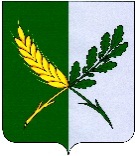 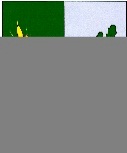 РОССИЙСКАЯ  ФЕДЕРАЦИЯОРЛОВСКАЯ ОБЛАСТЬАДМИНИСТРАЦИЯ ХОТЫНЕЦКОГО РАЙОНАБЮЛЛЕТЕНЬ «ХОТЫНЕЦКИЙ МУНИЦИПАЛЬНЫЙ ВЕСТНИК»Учреждён Решением Совета народных депутатов Хотынецкого района № 24-РС от 05 сентября 2014 года в качестве периодического печатного изданияВыпуск №2 (2) 17 марта 2015 годапгт. Хотынец 2015СОДЕРЖАНИЕХОТЫНЕЦКИЙ РАЙОННЫЙ СОВЕТ НАРОДНЫХ ДЕПУТАТОВРЕШЕНИЕПринято на тридцать четвертом заседании                                                                                                          районного  Совета народных депутатов13 марта .                                                                                                                          № 2-РСО внесении изменений в решение Хотынецкогорайонного Совета народных депутатов от 25 декабря 2014 года № 38 – РС «О районном бюджете на 2015 год и на плановый период 2016 и 2017 годов»         В соответствии со статьей 23 Устава Хотынецкого района Орловской области Хотынецкий районный Совет народных депутатовР Е Ш И Л:          1. Внести в решение Хотынецкого районного Совета народных депутатов от 25 декабря 2014 года № 38-РС «О районном бюджете на 2015 год и на плановый период 2016 и 2017 годов» следующие изменения:          1) подпункты 1,2 пункта 1 изложить в следующей редакции:          «1) прогнозируемый общий объем доходов районного бюджета в сумме 168483,8 тыс. рублей;            2) общий объем расходов районного бюджета в сумме 170356,8 тыс. рублей;»;          2) в приложении 5:           раздел «Финансовый отдел администрации Хотынецкого района Орловской области» дополнить следующими позициями:«»;          3) приложение 7 изложить в новой редакции в соответствии с приложением 1 к настоящему решению;          4) приложение 9 изложить в новой редакции в соответствии с приложением 2 к настоящему решению;          5) приложение 11 изложить в новой редакции в соответствии с приложением 3 к настоящему решению;          6) приложение 13 изложить в новой редакции в соответствии с приложением 4 к настоящему решению;          7) приложение 15 изложить в новой редакции в соответствии с приложением 5 к настоящему решению.          8) дополнить приложением 24 и приложением 25, изложив их в следующей редакции согласно приложению 6 и приложению 7 к настоящему решению.         2. Настоящее решение подлежит опубликованию в бюллетене «Хотынецкий муниципальный вестник» и размещению на официальном сайте Хотынецкого района в сети Интернет (hot-adm.ru).ГЛАВА РАЙОНА                                                                           Е. Е. НИКИШИНПРЕДСЕДАТЕЛЬ РАЙОННОГО СОВЕТАНАРОДНЫХ ДЕПУТАТОВ                                                          С. А. ПРУСАКОВ                                                                                                           Приложение 6                                                  к решению Хотынецкого районного Совета                                                                                                  народных депутатов                                                                          от  13 марта  . № 2-РС                                                                                                         «Приложение 24                                                  к решению Хотынецкого районного Совета                                                                                                  народных депутатов                                                                          от  25 декабря . № 38-РСРаспределение бюджетных средств на реализацию муниципальной программы Хотынецкого района «Сохранение и реконструкция военно-мемориальных объектов в Хотынецком районе (2015-2017 годы)»                                                                                                           Приложение 7                                                  к решению Хотынецкого районного Совета народных депутатов                                                                          от  13 марта . № 2-РС                                                                                                         «Приложение 25                                                  к решению Хотынецкого районного Совета                                                                                                  народных депутатов                                                                          от  25 декабря . № 38-РСРаспределение бюджетных средств на реализацию муниципальной программы  "Улучшение водоснабжения в сельских населенных пунктах Хотынецкого района в 2015 году"ХОТЫНЕЦКИЙ РАЙОННЫЙ СОВЕТ НАРОДНЫХ ДЕПУТАТОВРЕШЕНИЕПринято на тридцать четвертом заседании                                                                                                          районного  Совета народных депутатов13 марта .                                                                                                                     № 3-РСОб исполнении  районногобюджета за 2014 год          В соответствии с главой 25.1 Бюджетного кодекса Российской Федерации, статьей 22 Положения о бюджетном процессе в Хотынецком районе, утвержденного решением Хотынецкого районного Совета народных депутатов от 6 марта 2014 года № 3-РС Хотынецкий районный Совет народных депутатовР Е Ш И Л:         1. Утвердить отчет об исполнении районного бюджета за 2014 год по доходам в сумме 188209,9 тыс. рублей, по расходам в сумме 189204,9 тыс. рублей с дефицитом районного бюджета в сумме 995,0 тыс. рублей со следующими показателями:          1) исполнение доходов районного бюджета за 2014 год по кодам классификации доходов бюджетов согласно приложению 1 к настоящему решению;          2) исполнение доходов районного бюджета за 2014 год по кодам видов доходов, подвидов доходов, классификации операций сектора государственного управления, относящихся к доходам бюджетов согласно приложению 2 к настоящему решению;          3) исполнение расходов районного бюджета за 2014 год по ведомственной структуре расходов районного бюджета согласно приложению 3 к настоящему решению;          4) исполнение расходов районного бюджета за 2014 год по разделам и подразделам классификации расходов бюджетов согласно приложению 4 к настоящему решению;          5) исполнение расходов районного бюджета за 2014 год по разделам, подразделам, целевым статьям и группам видов расходов классификации расходов бюджетов согласно приложению 5 к настоящему решению;          6) источники финансирования дефицита районного бюджета за 2014 год по кодам классификации источников финансирования дефицитов бюджетов согласно приложению 6 к настоящему решению;          7) источники финансирования дефицита районного бюджета за 2014 год по кодам групп, подгрупп, статей, видов источников финансирования дефицитов бюджетов классификации операций сектора государственного управления, относящихся к источникам финансирования дефицитов бюджетов согласно приложению 7 к настоящему решению;          8) распределение бюджетных ассигнований по муниципальным  программам за 2014 год согласно приложению 8 к настоящему решению;          9) распределение районного фонда финансовой поддержки бюджетам поселений за 2014 год согласно приложению 9 к настоящему решению.          2. Настоящее решение подлежит опубликованию в бюллетене «Хотынецкий муниципальный вестник» и размещению на официальном сайте Хотынецкого района в сети Интернет (hot-adm.ru).          Предложения по проекту принимаются администрацией района, районным Советом народных депутатов в срок до 23 марта 2015 года.          3. Провести публичные слушания по проекту 25 марта 2015 года в 10-00 часов в помещении зала заседаний администрации района (ул. Ленина, д.40).ГЛАВА РАЙОНА                                                                                   Е. Е. НИКИШИНПРЕДСЕДАТЕЛЬ РАЙОННОГО СОВЕТАНАРОДНЫХ ДЕПУТАТОВ                                                                  С.А. ПРУСАКОВ                                                                              Приложение 6                                                  к решению Хотынецкого районного Совета народных депутатов                                                             от 13 марта 2015 г. № 3-РСИсточники финансирования дефицитарайонного бюджета за 2014 год по кодам классификации источников финансированиядефицитов бюджетов                                                                                                                                                                    тыс. руб.Приложение 7                                                  к решению Хотынецкого районного Совета народных депутатов                                                             от "13" марта  . № 3-РСИсточники финансирования дефицитарайонного бюджета за 2014 год по кодам групп, подгрупп, статей, видов источников финансирования дефицитов бюджетов классификации операций сектора государственного управления, относящихся к источникам финансирования дефицитов бюджетовтыс. руб.Приложение 9к решению Хотынецкого районного Совета народных депутатов от "13"  марта  . №3-РСРаспределение районного фонда финансовой поддержки бюджетам поселений за 2014 годтыс. руб.ХОТЫНЕЦКИЙ РАЙОННЫЙ СОВЕТ НАРОДНЫХ ДЕПУТАТОВРЕШЕНИЕПринято на тридцать четвертом заседании                                                                                         районного  Совета народных депутатов  13 марта .                                                                                                                      № 4-РСОб утверждении отчета о деятельностиКонтрольно-счетной палаты  Хотынецкого  районаОрловской области за 2014 год.          В  соответствии с п. 4. 30 ст. 4   Положения  о Контрольно-счетной палате Хотынецкого района Орловской области, Хотынецкий районный Совет народных депутатов   р е ш и л:         1.  Утвердить отчет о деятельности Контрольно-счетной палаты Хотынецкого района за 2014 год.       2. Настоящее решение подлежит опубликованию в бюллетене «Хотынецкий муниципальный вестник» и размещению на официальном сайте Хотынецкого района в сети Интернет (hot-adm.ru).ГЛАВА РАЙОНА                                                                                     Е. Е. НИКИШИН ПРЕДСЕДАТЕЛЬ РАЙОННОГО СОВЕТАНАРОДНЫХ ДЕПУТАТОВ                                                                 С. А. ПРУСАКОВ          Отчёт о деятельности Контрольно-счётной  палаты Хотынецкого района Орловской области за 2014 годОтчет о деятельности Контрольно-счетной палаты Хотынецкого района Орловской области подготовлен в соответствии с требованиями статьи 19 Федерального закона от 7 февраля 2011 года № 6-ФЗ и Положением о Контрольно-счетной палате Хотынецкого района Орловской области, утверждённым решением Хотынецкого районного Совета народных депутатов от 22.11.2011г. № 56-РС.       Деятельность Контрольно-счетной палаты осуществлялась на основании утвержденного плана работы, исполненного в полном объеме.         В рамках контрольной деятельности Контрольно-счетной палатой в 2014 году проведено 6 контрольных мероприятий, в рамках которых проведено 28 проверок, проверками охвачено 25 объектов:         1. Проверка законности, эффективности и целевого использования бюджетных средств в отношении МБОУ – Краснорябинская СОШ и МБОУ – Детский сад «Аленушка».          В ходе проведенного контрольного мероприятия выявлены факты:      - неэффективного использования бюджетных средств в размере 147,2 тыс.руб., в том числе в размере 141,4 тыс.руб. на содержание дошкольной группы МБОУ – Краснорябинская СОШ, и в размере 5,8 тыс.руб. в результате завышения расходов на питание МБОУ – Детский сад «Аленушка»;- нарушения порядка ведения бухгалтерского учета на сумму 1,1 тыс.руб. (отсутствие обязательных реквизитов в документах первичного учета);- нарушения Инструкции по бюджетному учету и Порядка ведения кассовых операций 64,9 тыс.руб. (производилась выдача денежных средств из кассы подотчетным лицам, не отчитавшимся по ранее выданным авансам, завышались сроки отчетов по выданным авансам).- необоснованное завышение расходов на питание 0,4 тыс.руб., - упущенный доход в размере 2 тыс.руб. в результате занижения размера родительской платы.        2. Проведена проверка законности, эффективности и целевого использования средств районного фонда финансовой поддержки бюджетам поселений, выделенных администрации Хотимль-Кузменковского сельского поселения в 2012-2013 годах.         В ходе проверки установлено:- неэффективное использование бюджетных средств в сумме 9,4 тыс.руб., выраженное в превышении установленного срока отчетности за полученные под отчет денежные средства свыше 180 дней; - нарушение требований бухгалтерского учета на сумму 5,3 тыс.руб. (неотражение ряда операций в Журналах);  - необоснованное завышение расходов на оплату труда в размере 3,4 тыс.руб.         3. В отношении 6 администраций сельских поселений проводилась проверка законности, эффективности и целевого использования бюджетных  средств на реализацию районной целевой программы «Повышение безопасности дорожного движения на территории Хотынецкого района» за 2012-2013 годы.         Проверкой установлено:- нарушения бухгалтерского учета в части документального подтверждения понесенных расходов на сумму 211,9 тыс.руб. (отсутствие обязательных реквизитов унифицированных форм документов первичного бухгалтерского учета, отсутствие ведомостей ресурсов при проведении ремонтных работ, отсутствие у заказчиков отрывных талонов либо копий путевых листов),- нецелевое расходование бюджетных средств в виде отражения расходов по несоответствующим кодам расходов на сумму 52,5 тыс.руб.         4. В отношении 4 объектов проведена проверка законности, эффективности и целевого использования бюджетных  средств, выделенных на реализацию районной целевой программы «Развитие культуры Хотынецкого района на 2011-2015 годы» за 2013 год (МБУК - Межпоселенческий социально-культурный методический центр Хотынецкого района, МБОУ ДОД - Хотынецкая детская школа искусств, МКУК -Хотынецкий районный краеведческий музей и МКУК - Межпоселенческая централизованная библиотечная система Хотынецкого района). В результате проверки установлено, что выделенные бюджетные средства использованы эффективно и по целевому назначению.        5. Проверка эффективности  использования средств районного бюджета, направленных на предоставление мер социальной поддержки специалистам учреждений культуры проведена в отношении администрации Хотынецкого района.        Проверкой установлено неэффективное использование бюджетных средств, предоставленных в виде компенсации расходов на оплату коммунальных услуг специалистам учреждений в размере 241,7 тыс.руб.        6. Проверка эффективности  использования бюджетных средств, выделенных на питание детей в муниципальных образовательных учреждениях, в отношении Администрации района и 13 образовательных учреждений.        В ходе проверки выявлено:- неэффективное расходование бюджетных средств на питание учащихся общеобразовательных школ в размере 206,9 тыс.руб. в результате превышения утвержденной в районе нормативной стоимости питания допустимого минимального размера;- необоснованное завышение расходов на питание в размере 6,9 тыс.руб., в результате необоснованного списания продуктов питания в размере 1,5 тыс.руб., в результате нарушений рецептуры в размере 3,8 тыс.руб., в результате завышения количества довольствующихся в размере 0,7 тыс.руб., в результате нарушений договорных обязательств и п.1 ст.452 ГК РФ в части изменения цены договоров в сторону повышения без заключения соответствующих дополнительных соглашений в размере 0,9 тыс.руб.,- при отсутствии технологических карт и рецептуры не подтверждена документально эффективность и обоснованность расходов продуктов питания на сумму 2 тыс.руб.,- закупка продуктов питания на сумму 1,7 тыс.руб. произведена в нарушение требований Федерального закона №44-ФЗ "О контрактной системе в сфере закупок товаров, работ, услуг для обеспечения государственных и муниципальных нужд» (отсутствуют договора).- иные нарушения (нарушение порядка ведения Журнала бракеража, превышение конечного срока реализации скоропортящейся продуктов, не соответствие меню-требования установленной форме, нарушения порядка заполнения меню-требований, нарушение порядка заполнения табелей учета посещаемости детей).             В 2014 году контрольными мероприятиями охвачено 25 объектов, что в 1,5 раза выше показателя 2013 года.             Общий объем проверенных бюджетных средств составил 52 млн.руб., что на 7 млн.руб. выше уровня прошлого года.            По результатам проведенных контрольных мероприятий составлено 28 актов, направлено 13 представлений, из которых 9 сняты с учета в связи с исполнением, по 4 представлениям срок исполнения не истек. Общий размер выявленных в 2014 году нарушений составил 957,3 тыс.руб., что в 2,3 раза выше показателя прошлого года. Рост показателя обусловлен в основном ростом более чем в 2 раза выявленных неэффективных расходов (в 2013 году этот показатель составлял 264,6 тыс.руб.). В структуре выявленных нарушений данный вид нарушений составил 63,2%.           По результатам проведенных контрольных мероприятий устранено финансовых нарушений на сумму 945,1 тыс.руб. или 98,7%, в том числе возмещено в бюджет 63,2 тыс.руб., устранены нарушения порядка ведения бухгалтерского  учета и кассовых операций на сумму 302,5 тыс.руб., укомплектована дошкольная группа МБОУ – Краснорябинская СОШ, взыскан упущенный доход по родительской плате в размере 2 тыс.руб., Решением Хотынецкого районного Совета народных депутатов от 21.11.2014г. №34-РС признано утратившим силу решение Хотынецкого районного Совета народных депутатов от 20 декабря 2011 года №74-РС «О мерах социальной поддержки специалистов организации культуры, находящихся в ведении Хотынецкого района», утвержденная с 01.09.2014г. нормативная стоимость питания не превышает допустимого минимального размера.         По состоянию на 01.01.2015г. не устранены финансовые нарушения по представлениям, срок исполнения которых не истек, на сумму 4,7 тыс.руб., и допущенное МКДОУ детский сад «Аленушка» неэффективное расходование продуктов питания на сумму 5,8 тыс.руб.        В ходе экспертно-аналитической деятельности в 2014 году Контрольно-счетной палатой проведено 52 мероприятия, в том числе:- экспертиза 10 проектов решений об исполнении районного бюджета и бюджета поселений за 2013 год, включая внешнюю проверку годовых отчетов (по результатам 9 проектов направлены предложения об устранении выявленных нарушений и недостатков, учтенные при принятии решений);- экспертиза 11 проектов решений о районном бюджете и бюджете поселений на 2015 год и плановый период 2016 и 2017 годов (по результатам 9 проектов направлены предложения об устранении выявленных нарушений и недостатков, учтенные при принятии решений).- экспертиза 5 проектов решений о внесении изменений в районный бюджет 2014 года;- экспертиза 25 проектов решений об исполнении районного бюджета и бюджета поселений за 1 квартал,  полугодие и 9 месяцев 2014 года,- экспертиза проекта решения о принятии Положения о бюджетном процессе в Хотынецком районе в новой редакции.         Недостатки и нарушения, выявленные в ходе проведения экспертизы, были учтены при принятии решений.          К уровню 2013 года проиошел рост как количества экспертно-аналитических мероприятий, так и их качества (почти в 2 раза).           В отчетном периоде в целях реализации принципа гласности в соответствии с требованиями Федерального закона от 7 февраля 2011г. №6-ФЗ результаты проведённых контрольных и экспертно-аналитических мероприятий регулярно направлялись в районный и сельские Советы народных депутатов и администрацию района. Информация о проведенных в 2014 году контрольных мероприятиях размещена на официальном сайте районной администрации. Председатель Контрольно-счетной палаты                                            Т.Е. ЗеновкинаХотынецкого района Орловской областиХОТЫНЕЦКИЙ РАЙОННЫЙ СОВЕТ НАРОДНЫХ ДЕПУТАТОВРЕШЕНИЕПринято на тридцать четвертом заседании                                                                                         районного  Совета народных депутатов  13 марта .                                                                                                                      № 5-РОб утверждении Порядка заключения соглашений между органами местного самоуправления Хотынецкого района и органами местного самоуправления отдельных поселений, входящих в состав Хотынецкого района, о передаче (приеме) осуществления части полномочий по решению вопросов местного значения  В соответствии с Бюджетным кодексом Российской Федерации, Федеральным законом от 06.10.2003 года № 131-ФЗ «Об общих принципах организации местного самоуправления в Российской Федерации», Уставом Хотынецкого района Орловской области, Хотынецкий районный Совет народных депутатов решил:1. Утвердить Порядок заключения соглашений между органами местного самоуправления Хотынецкого района и органами местного самоуправления отдельных поселений, входящих в состав Хотынецкого района, о передаче (приеме) осуществления части полномочий по решению вопросов местного значения  согласно приложению.2. Настоящее решение вступает в силу после его официального опубликования в бюллетене «Хотынецкий муниципальный вестник».3. Действие настоящего решения распространяется на соглашения, заключаемые после вступления в силу настоящего решения.ГЛАВА РАЙОНА                                                                             Е. Е. НИКИШИНПРЕДСЕДАТЕЛЬ РАЙОННОГО СОВЕТАНАРОДНЫХ ДЕПУТАТОВ                                                           С. А. ПРУСАКОВПриложение к решению Хотынецкого  районного Совета народных депутатовот 13 марта № 5-РСПорядокзаключения соглашений между органами местного самоуправления Хотынецкого района и органами местного самоуправления отдельных поселений, входящих в состав Хотынецкого района, о передаче (приеме) осуществления части полномочий по решению вопросов местного значения1. Общие положения1.1. Настоящий Порядок заключения соглашений между органами местного самоуправления Хотынецкого района и органами местного самоуправления отдельных поселений, входящих в состав Хотынецкого района, о передаче (приеме) осуществления части полномочий по решению вопросов местного значения (далее - Порядок) разработан в соответствии с Бюджетным кодексом Российской Федерации, Федеральным законом от 06.10.2003 года      № 131-ФЗ «Об общих принципах организации местного самоуправления           в Российской Федерации» (далее - Федеральный закон «Об общих принципах организации местного самоуправления в Российской Федерации»), Уставом Хотынецкого района. 1.2. Органы местного самоуправления отдельных поселений, входящих в состав Хотынецкого района (далее – органы местного самоуправления поселений), вправе заключать соглашения с органами местного самоуправления Хотынецкого района (далее – органы местного самоуправления  района) о передаче им осуществления части своих полномочий по решению вопросов местного значения за счет межбюджетных трансфертов, предоставляемых из бюджетов этих поселений в бюджет Хотынецкого района (далее – район) в соответствии с Бюджетным кодексом Российской Федерации.В этом случае органы местного самоуправления района осуществляют полномочия по решению вопросов местного значения поселения на территории данного поселения в соответствии с Федеральным законом «Об общих принципах организации местного самоуправления в Российской Федерации», иными нормативными правовыми актами Российской  Федерации и Орловской области, Уставом района, соглашением о передаче органам местного самоуправления района части полномочий по решению вопросов местного значения поселения.1.3. Органы местного самоуправления района вправе заключать соглашения с органами местного самоуправления поселений, входящих в состав района, о передаче им осуществления части своих полномочий по решению вопросов местного значения за счет межбюджетных трансфертов, предоставляемых из бюджета района в бюджеты соответствующих поселений в соответствии с Бюджетным кодексом Российской Федерации.В этом случае органы местного самоуправления поселения осуществляют полномочия по решению вопросов местного значения района на территории данного поселения в соответствии с Федеральным законом «Об общих принципах организации местного самоуправления в Российской Федерации», иными нормативными правовыми актами Российской  Федерации и Орловской области, Уставом поселения, соглашением о передаче органам местного самоуправления поселения полномочий по решению вопросов местного значения района.1.4. Органом местного самоуправления района, осуществляющим исполнение переданных органами местного самоуправления поселений полномочий, является администрация района.1.5. Условием передачи (приема) осуществления отдельных полномочий органов местного самоуправления муниципальных образований района по решению вопросов местного значения (далее – полномочия)  является установление объективной возможности исполнения и необходимости (целесообразности) передачи (приема) этих полномочий. При этом следует передавать (принимать) только те полномочия, которые могут быть реализованы без ущерба имущественным интересам сторон соглашения. 1.6. Органы местного самоуправления района при осуществлении переданных в соответствии с заключенными соглашениями полномочий имеют право дополнительно использовать собственные материальные ресурсы и финансовые средства в случаях и порядке, предусмотренных решением Хотынецкого районного Совета народных депутатов.2. Компетенция органов местного самоуправления  района и их должностных лиц2.1. Администрация района принимает решения:- о передаче осуществления части полномочий по решению вопросов местного значения района отдельным поселениям, входящим в состав района;- о принятии районом осуществления части полномочий по решению вопросов местного значения поселения.2.2. Глава района:2.2.1. подписывает соглашения о передаче (принятии) администрацией  района осуществления части полномочий по решению вопросов местного значения;2.2.2. определяет структурные подразделения администрации района, которые будут осуществлять переданные полномочия;2.2.3. осуществляет контроль за реализацией структурными подразделениями администрации района переданных полномочий в соответствии с заключенными соглашениями;2.3. Администрация района:2.3.1. готовит проекты соглашений о передаче районом поселениям части своих полномочий;2.3.2. оказывает методическую помощь администрациям поселений в подготовке проектов соглашений о передаче поселениями району части своих полномочий;2.3.3. исполняет заключенные соглашения о принятии районом осуществления части полномочий по решению вопросов местного значения поселений.3. Передача районом части своих полномочий 3.1. Инициировать передачу районом осуществления части полномочий может глава района.3.2. Глава района поручает структурному подразделению администрации района, курирующему передаваемые полномочия, подготовить проект соглашения о передаче поселению осуществления части полномочий района (далее – соглашение). 3.3. Структурное подразделение, указанное в пункте 3.2 настоящего Порядка, согласовывает проект соглашения с финансовым отделом администрации района, отделом по управлению имуществом администрации района, юридическим отделом управления организационно-правовой работы администрации района.3.4. Глава района подписывает соглашение в двух экземплярах и направляет оба экземпляра соглашения в администрацию соответствующего поселения на рассмотрение. 3.5. Контроль за исполнением переданных полномочий, предусмотренных соглашениями, осуществляется путем предоставления администрации района администрациями поселений отчетов об осуществлении переданных полномочий, использовании финансовых средств и материальных ресурсов в сроки и порядке, определенные соглашениями.3.6. Финансовые средства, необходимые для исполнения полномочий, предусмотренных соглашениями, предоставляются в форме межбюджетных трансфертов.Ежегодный объем межбюджетных трансфертов, предоставляемых из бюджета района для осуществления полномочий, предусмотренных соглашениями, устанавливается в соответствии с расчетами межбюджетных трансфертов, являющихся приложениями к соглашениям. Расчет предоставляемых межбюджетных трансфертов осуществляется отделом по экономике, предпринимательству и торговле администрации района отдельно по каждому полномочию.Межбюджетные трансферты, предоставляемые для осуществления полномочий, перечисляются на основании заявок поселений в пределах утвержденных бюджетом района сумм и не более фактически произведенных расходов в сроки, определенные соглашениями.В случае нецелевого использования межбюджетных трансфертов, они подлежат возврату в бюджет района.Лица, допустившие нецелевое использование межбюджетных трансфертов, привлекаются к ответственности в соответствии с действующим законодательством. 3.7. Администрация района может передать администрации соответствующего поселения материальные ресурсы, необходимые для реализации передаваемых полномочий, по договору безвозмездного пользования.4. Принятие районом части полномочий поселений4.1. Инициировать передачу району осуществления части полномочий по решению вопросов местного значения поселения может глава соответствующего поселения.4.2. Администрация района рассматривает в течение 10 дней поступившее соглашение на его соответствие действующему законодательству и муниципальным правовым актам. 4.3. В случае принятия решения о заключении соглашения, глава района подписывает его в двух экземплярах  и направляет один экземпляр подписанного соглашения в администрацию соответствующего поселения.4.4. В случае если будет принято решение не заключать соглашение, администрация района направляет подписанный главой района мотивированный отказ от заключения соглашения. Мотивированный отказ готовят структурные подразделения администрации района, в ведении которых находятся передаваемые поселениям полномочия. 4.5. Администрация района в соответствии с условиями соглашения и расчетом межбюджетных трансфертов, предоставляемых из бюджета соответствующего поселения в бюджет района в соответствии с Бюджетным кодексом Российской Федерации и являющимся неотъемлемым приложением к указанному соглашению, получает финансовые средства из бюджета поселения на реализацию передаваемых полномочий. Расчет предоставляемых межбюджетных трансфертов осуществляется отдельно по каждому полномочию.4.6. Администрация поселения может передавать администрации района материальные ресурсы, необходимые для реализации передаваемых полномочий, по договору безвозмездного пользования.4.7. Администрация района предоставляет администрации поселения отчеты об осуществлении переданных полномочий, использовании финансовых средств (межбюджетных трансфертов) и материальных ресурсов в сроки и порядке, определенные соглашением.5. Требования к содержанию соглашения5.1. В соглашении в обязательном порядке указываются:5.1.1. предмет (должен содержать указание на вопрос местного значения и конкретные передаваемые полномочия по его решению);5.1.2. права и обязанности сторон;5.1.3. порядок определения ежегодного объема межбюджетных трансфертов, необходимых для осуществления передаваемых полномочий;5.1.4. порядок передачи и использования материальных ресурсов;5.1.5. контроль за исполнением передаваемых полномочий;5.1.6. срок, на который заключается соглашение;5.1.7. положения, устанавливающие основания и порядок прекращения его действия, в том числе досрочного;5.1.8. сроки и порядок предоставления отчетов об осуществлении переданных полномочий, использовании финансовых средств (межбюджетных трансфертов) и материальных ресурсов; 5.1.9. финансовые санкции за неисполнение или ненадлежащее исполнение соглашения;5.1.10. порядок внесения изменений и дополнений в соглашение.5.2. Соглашение вступает в силу и становится обязательным для администрации района и администрации поселения со дня его подписания сторонами или в сроки, указанные в соглашении.5.3. Изменения в соглашение вносятся в порядке, предусмотренном соглашением.6. Прекращение действия соглашения и расторжение соглашения6.1. Соглашение прекращает свое действие с момента истечения срока, на который оно было заключено. 6.2. Расторжение соглашения по взаимному согласию сторон осуществляется в соответствии с порядком, установленным соглашением.6.3.  Соглашение может быть расторгнуто по инициативе любой из сторон в случае неисполнения или ненадлежащего исполнения его условий той или иной стороной в порядке, установленном гражданским законодательством Российской Федерации. ХОТЫНЕЦКИЙ РАЙОННЫЙ СОВЕТ НАРОДНЫХ ДЕПУТАТОВРЕШЕНИЕПринято на тридцать четвертом заседании                                                                                         районного  Совета народных депутатов  13 марта .                                                                                                                      № 6-РСО признании утратившим силу решения Хотынецкого районного Совета народных депутатов Орловской области от 22 июля 2011 года № 44-РС «Об организации автотранспортных пассажирских перевозок между поселениями в границах Хотынецкого района»В целях приведения муниципальных нормативных правовых актов в соответствие с действующим законодательством Хотынецкий районный совет народных депутатов р е ш и л:1. Признать утратившим силу решение Хотынецкого районного Совета народных депутатов Орловской области от 22 июля 2011 года № 44-РС «Об организации автотранспортных пассажирских перевозок между поселениями в границах Хотынецкого района».Настоящее решение подлежит официальному опубликованию в бюллетене  «Хотынецкий муниципальный вестник».ГЛАВА РАЙОНА                                                                            Е. Е. НИКИШИНПРЕДСЕДАТЕЛЬ РАЙОННОГО СОВЕТАНАРОДНЫХ ДЕПУТАТОВ                                                          С. А. ПРУСАКОВХОТЫНЕЦКИЙ РАЙОННЫЙ СОВЕТ НАРОДНЫХ ДЕПУТАТОВРЕШЕНИЕПринято на тридцать четвертом заседании                                                                                         районного  Совета народных депутатов  13 марта .                                                                                                                      № 7-РСВ целях повышения эффективности управления муниципальным имуществом Хотынецкого района Орловской области, в соответствии с Гражданским кодексом Российской Федерации, Федеральным законом от 06.10.2003 года №131-ФЗ «Об общих принципах организации местного самоуправления в Российской Федерации», Федеральным законом от 26.07.2006  года №135-ФЗ «О защите конкуренции», Федеральным законом от 24.07.2007  года №209-ФЗ «О развитии малого и среднего предпринимательства в Российской Федерации», руководствуясь Уставом Хотынецкого района Орловской области и положением о порядке управления и распоряжения муниципальным имуществом Хотынецкого района Орловской области, принятым постановлением  Хотынецкого районного Совета народных депутатов от  29 ноября 2005 года №24-РС (в редакции от 08.08.2008 г.),  Хотынецкий районный Совет народных депутатов РЕШИЛ:           1. Утвердить прилагаемое положение об аренде муниципального имущества Хотынецкого района Орловской области.           2. Признать утратившими силу:  1) постановления Хотынецкого районного Совета народных депутатов от 11.04.2006 года №5-П «Об утверждении Положения о сдаче в аренду объектов недвижимости, находящихся в муниципальной собственности Хотынецкого района»; 2) решение Хотынецкого районного Совета народных депутатов от 04.06.2007 года №19-РС «О внесении дополнений в постановление Хотынецкого районного Совета народных депутатов от 11 апреля 2006 года №5-П «Об утверждении Положения о сдаче в аренду объектов недвижимости, находящихся в муниципальной собственности Хотынецкого района»;  3) решение Хотынецкого районного Совета народных депутатов от 17.04.2009 года №18-РС «О внесении изменений Положения о сдаче в аренду объектов недвижимости, находящихся в муниципальной собственности Хотынецкого района»; 4) решение Хотынецкого районного Совета народных депутатов от 18.12.2009 года №63-РС «О внесении изменений Положения о сдаче в аренду объектов недвижимости, находящихся в муниципальной собственности Хотынецкого района»;5)  решение Хотынецкого районного Совета народных депутатов от 30.04.2010 года №29-РС «О внесении изменений Положения о сдаче в аренду объектов недвижимости, находящихся в муниципальной собственности Хотынецкого района»;        6)  решение Хотынецкого районного Совета народных депутатов от 04.06.2007 года №17-РС «Об утверждении положения о сдаче в аренду движимого имущества, находящегося в муниципальной собственности Хотынецкого района»;        7)  решение Хотынецкого районного Совета народных депутатов от 08.08.2008 года №38-РС «О внесении изменений в  положение о сдаче в аренду движимого имущества, находящегося в муниципальной собственности Хотынецкого района»;         8) решение Хотынецкого районного Совета народных депутатов от 13.03.2009 года №5-РС «О внесении изменений в  положение о сдаче в аренду движимого имущества, находящегося в муниципальной собственности Хотынецкого района».        3. Настоящее решение подлежит официальному опубликованию в бюллетене «Хотынецкий муниципальный вестник»  и размещению на официальном сайте Хотынецкого района в сети Интернет  (www. hot-adm.ru).ГЛАВА РАЙОНА                                                                                     Е. Е. НИКИШИН ПРЕДСЕДАТЕЛЬ РАЙОННОГО СОВЕТАНАРОДНЫХ ДЕПУТАТОВ                                                                   С.А. ПРУСАКОВПриложениек решению Хотынецкого районногоСовета народных депутатовот 6 марта 2014 г. №6-РС___________ПОЛОЖЕНИЕоб аренде муниципального имущества Хотынецкого района Орловской области1. Общие положения1.1. Настоящее Положение разработано в соответствии с Гражданским кодексом Российской Федерации, Федеральным законом от 6 октября 2003 года № 131-ФЗ «Об общих принципах организации местного самоуправления в Российской Федерации», Федеральным законом от 26  июля 2006 года №135-ФЗ «О защите конкуренции», Федеральным законом от 24 июля 2007  года №209-ФЗ «О развитии малого и среднего предпринимательства в Российской Федерации», Уставом Хотынецкого района Орловской области.Положение определяет основные принципы, устанавливает порядок и единые на территории Хотынецкого района Орловской области (далее - район) правила передачи в аренду имущества Хотынецкого района Орловской области (далее -  муниципальное имущество района) (за исключением жилых зданий, жилых помещений и земельных участков).1.2. Арендодателем муниципального имущества, находящегося в муниципальной казне Хотынецкого района, выступает администрация Хотынецкого района Орловской области (далее – администрация района). Арендодателем при сдаче в аренду муниципального имущества района, закрепленного на праве хозяйственного ведения за муниципальным унитарным предприятием, выступает муниципальное унитарное предприятие.Арендодателем при сдаче в аренду муниципального имущества района, закрепленного на праве оперативного управления за муниципальным автономным, бюджетным и казенным учреждением, выступает соответствующее муниципальное учреждение.Арендаторами муниципального имущества района могут выступать юридические  лица независимо от их организационно-правовой формы и физические лица, в том числе индивидуальные предприниматели.1.3. В аренду может быть передано имущество, находящееся в муниципальной собственности района и включенное в реестр муниципального имущества района.1.4. Настоящее Положение распространяется на объекты движимого и недвижимого имущества, имущественные комплексы.1.5. Недвижимое имущество муниципального фонда состоит из зданий и инженерных сооружений и  встроенных нежилых помещений.1.5.1. Здания - это объекты недвижимого имущества, заключающие в себе внутреннее пространство, предназначенное и приспособленное для различных видов человеческой деятельности. В зависимости от функционального назначения здания его внутреннее пространство делится на помещения. Нежилое помещение - это огражденное со всех сторон пространство внутри здания.Здания или их составные части (далее - Объекты) включаются в муниципальный реестр в качестве следующих объектов недвижимого имущества данного вида:- отдельно стоящее нежилое здание в целом;- входящее в состав нежилого здания отдельное помещение;- входящее в состав жилого здания отдельное нежилое помещение (встроенное, пристроенное и встроенно-пристроенное);- надземные и подземные сооружения, в том числе инженерные сети.1.5.2. Инженерные сооружения (далее - Сооружения) - это объекты недвижимого имущества, представляющие собой постройку, состоящую из одной или нескольких частей, составляющих единое целое, и невозможную к перемещению с занимаемого земельного участка без нанесения значительного ущерба.Сооружения в зависимости от назначения их использования подразделяются на надземные, подземные, высотные, емкостные.1.6. К объектам движимого имущества, включенным в муниципальный реестр, относятся находящиеся в муниципальной собственности самоходные машины, автотранспортные средства и оборудование, передаточные устройства, производственный инвентарь и принадлежности, инструменты, хозяйственный инвентарь и прочие виды движимого имущества, отнесенные в соответствии с действующими нормативными актами о бухгалтерском учете и отчетности к основным средствам (далее - движимое имущество).1.7. Имущественные комплексы - совокупность основных средств, используемых одним пользователем в едином хозяйственном (производственном) процессе, находящихся в муниципальной собственности района.1.8. Муниципальное имущество передается арендатору за плату во временное владение и пользование или во временное пользование.1.9. Целями передачи муниципального имущества района в аренду являются:- целевое использование имущества,- создание необходимой инфраструктуры,- сохранность имущества,- пополнение доходной части бюджета района.1.10. Администрация района принимает решение о передаче в аренду муниципального имущества района, находящегося в муниципальной казне района, и осуществляет оформление договоров аренды муниципального имущества района. Порядок оформления арендных отношений устанавливается гражданским законодательством Российской Федерации.1.11. Срок аренды устанавливается в договоре по соглашению сторон, если иной срок аренды не установлен действующим законодательством.1.12. Муниципальное имущество может быть сдано в аренду:- по результатам проведения аукциона на право заключения договора аренды муниципального имущества района;- по результатам проведения конкурса на право заключения договора аренды муниципального имущества района;- без проведения торгов в случаях, установленных частью 1 статьи 17.1 Федерального закона «О защите конкуренции».1.13. Передача в залог права аренды муниципального имущества района, внесение арендных прав в качестве вклада в уставный капитал хозяйственных товариществ и обществ или паевого взноса в производственный кооператив допускается только с согласия собственника муниципального имущества района. Передача в субаренду муниципального имущества района допускается только с согласия собственника муниципального имущества района с соблюдением требований ст.17.1 Федерального закона «О защите конкуренции» и Приказа Федеральной антимонопольной службы от 10 февраля 2010 года № 67 «О порядке проведения конкурсов или аукционов на право заключения договоров аренды, договоров безвозмездного пользования, договоров доверительного управления имуществом, иных договоров, предусматривающих переход прав в отношении государственного или муниципального имущества, и перечне видов имущества, в отношении которого заключение указанных договоров может осуществляться путем проведения торгов в форме конкурса» (далее - Приказ Федеральной антимонопольной службы № 67).1.14. Муниципальные унитарные предприятия, муниципальные автономные учреждения, муниципальные бюджетные учреждения и муниципальные казенные учреждения вправе сдавать в аренду имущество, принадлежащее им на праве хозяйственного ведения и оперативного управления соответственно, в рамках действующего законодательства с согласия собственника при условии, что аренда не препятствует осуществлению деятельности, предмет и цели которой определены их уставом, а также обеспечивает сохранность муниципального имущества.1.15. Заключению договора аренды имущества района, находящегося в оперативном управлении муниципального образовательного учреждения, должна предшествовать проводимая учредителем экспертная оценка последствий такого договора для обеспечения образования, воспитания, развития, отдыха и оздоровления детей.2. Порядок передачи в аренду муниципального имущества района2.1. Формы получения права на заключение договора аренды муниципального имущества района:2.1.1. Аукцион - способ определения арендатора, при котором приобретателем права на заключение договора аренды муниципального имущества становится заявитель, предложивший на торгах наибольший размер годовой арендной платы за использование муниципального имущества района.2.1.2. Конкурс на право аренды объектов муниципальной собственности - способ определения арендатора, при котором приобретателем права на заключение договора аренды муниципального имущества становится заявитель, который по заключению комиссии по аренде муниципального имущества предложил лучшие условия.Конкурс проводится в отношении видов имущества, перечень которых утвержден Приказом Федеральной антимонопольной службы от 10 февраля 2010 года № 67.2.2. Порядок рассмотрения заявления на заключение договора аренды муниципального имущества района:2.2.1. Муниципальное имущество может быть передано в аренду только по результатам проведения конкурсов или аукционов на право заключения договоров аренды, за исключением случаев, предусмотренных статьей 17.1 Федерального закона «О защите конкуренции».Организация и проведение конкурсов или аукционов на право заключения договоров аренды, предусматривающих переход прав владения и(или) пользования в отношении муниципального имущества района, осуществляются в порядке, предусмотренном Приказом Федеральной антимонопольной службы   №67.Организатором торгов на право заключения договора аренды муниципального имущества составляющего муниципальную казну района, выступает администрация района, а на имущество, закрепленное на праве хозяйственного ведения и оперативного управления, выступает непосредственно балансодержатель муниципального имущества района в соответствии с действующим законодательством.При признании торгов на право заключения договора аренды муниципального имущества района несостоявшимися, в связи с участием в них только одного участника, договор аренды муниципального имущества района  может быть заключен с единственным участником торгов без повторного  проведения торгов. 2.2.2. При заключении договора аренды муниципального имущества без проведения торгов, предусмотренных статьей 17.1 Федерального закона Российской Федерации «О защите конкуренции», письменное заявление на заключение договора аренды муниципального имущества подается заявителем в администрацию района в произвольной форме. К заявлению прилагаются следующие документы:а) копия свидетельства о государственной регистрации, документы, подтверждающие должностные полномочия руководителя (для юридических лиц);б) копия свидетельства о постановке на учет в налоговом органе;в) копия документа удостоверяющего личность заявителя (для физических лиц).В заявлении арендатор указывает срок аренды, целевое назначение, по которому будет использоваться арендуемое муниципальное имущество района.2.2.3. Заявление, содержащее неполный комплект документов, предусмотренных пунктом 2.2.2 настоящего Положения, рассмотрению не подлежит.2.2.4. Администрация района письменно уведомляет заявителя о принятом решении не позднее 30 дней со дня поступления заявления, при принятии положительного решения в форме постановления администрации района оформляет договор аренды муниципального имущества района.2.2.5. Муниципальное имущество сдается в аренду для осуществления определенного вида деятельности.Отказ арендатора от аренды имущества в пользу другого лица (по договору уступки, совместной деятельности и т.д.) не допускается.3. Договор аренды муниципального имущества района 3.1. Заключение договора аренды муниципального имущества района осуществляется в порядке, предусмотренном Гражданским кодексом Российской Федерации, Федеральным законом от 26 июля 2006 года № 135-ФЗ «О защите конкуренции», и иными федеральными законами.Договор аренды муниципального имущества  района является основным документом, регламентирующим отношения сторон, и заключается в течение не ранее чем через 10 рабочих дней и не позднее 15 рабочих дней с момента подведения итогов торгов или принятия постановления администрации района о передаче в аренду муниципального имущества в случаях, когда проведение торгов не требуется.В случае возникновения разногласий при подписании проекта договора аренды муниципального имущества района, они разрешаются в порядке, установленном действующим законодательством.3.2. Договор аренды муниципального имущества района заключается путем составления одного документа, подписанного сторонами и исполненного в количестве необходимых экземпляров, и хранится у сторон.В договоре аренды муниципального имущества района указываются данные, позволяющие определенно установить имущество, подлежащее передаче арендатору, определяются состав и стоимость передаваемого в аренду имущества, размер и порядок внесения арендной платы, распределение обязанностей и ответственность сторон.3.3. Договор аренды недвижимого имущества района, заключенный на срок более 1 года, подлежит государственной регистрации. 3.4. В соответствии с заключенным договором аренды муниципального имущества района администрация района передает муниципальное имущество  района арендатору по акту приема-передачи.3.5. Акт приема-передачи имущества должен содержать перечень имущества, передаваемого в аренду, с указанием года его выпуска, года ввода в эксплуатацию, технических характеристик, а также иных данных, позволяющих идентифицировать имущество, передаваемое в качестве объекта аренды.3.6. Договор аренды муниципального имущества района может быть расторгнут сторонами досрочно по соглашению сторон, а также в случаях, предусмотренных статьями 619, 620 Гражданского кодекса Российской Федерации. 3.7. При прекращении договора аренды муниципального имущества района арендованное имущество передается арендодателю по акту приема-передачи.3.8. Заключение на новый срок договоров аренды муниципального имущества района без проведения конкурсов или аукционов разрешается на основании статьи 17.1 Федерального закона от 26 июля 2006 года № 135-ФЗ «О защите конкуренции».4. Порядок согласования передачи муниципальногоимущества района  в аренду4.1. Муниципальные казенные предприятия (далее - Предприятия), муниципальные казенные, бюджетные, автономные учреждения (далее - Учреждения) до публикации (размещения) объявления о проведении торгов на право заключения договора аренды либо до заключения дополнительного соглашения к договору аренды муниципального имущества района получают письменное согласие собственника муниципального имущества района.4.2. Для получения согласия собственника на передачу муниципального имущества в аренду Предприятия, Учреждения представляют в администрацию района:- заявление, подписанное руководителем Предприятия, Учреждения, содержащее предполагаемые условия договора аренды, полные почтовые и банковские реквизиты заявителя;- документы, подтверждающие регистрацию права хозяйственного ведения или оперативного управления на недвижимое муниципальное имущество, предполагаемое к передаче в аренду;- проект договора аренды с указанием срока аренды;- сведения об имуществе, предполагаемом к передаче в аренду;- технический паспорт - для объектов недвижимости, паспорт - для движимого имущества;- ситуационный план (экспликация) с указанием границ или ситуационный план местоположения нежилого помещения;- сведения о муниципальном имуществе с указанием инвентарного номера, года ввода в эксплуатацию (выпуска), балансовой и остаточной стоимости.4.3. Администрация района в течение 10 рабочих дней со дня предоставления Предприятием, Учреждением заявления с приложением всех необходимых документов выдает письменное решение о даче согласия на передачу муниципального имущества района в аренду либо об отказе.4.4. Решение об отказе в даче согласия на предоставление муниципального имущества района в аренду принимается в случаях:- если в представленных документах содержится неполная и (или) недостоверная информация;- если передача муниципального имущества в аренду лишает Предприятие, Учреждение возможности осуществлять деятельность, цели и виды которой определены их учредительными документами, а также препятствует достижению целей его создания, не способствует и не служит более эффективной организации основной деятельности, для которой оно создано (в частности, обслуживания его работников и (или) посетителей), рационального использования такого имущества;- если возможность сдачи в аренду муниципального имущества не предусмотрена учредительными документами Предприятия, Учреждения.4.5. Руководитель Предприятия, Учреждения после получения документов принимает решение:- о проведении торгов на право заключения договора аренды муниципального имущества района.Предприятие, Учреждение, являющееся организатором торгов, готовит конкурсную либо аукционную документацию, проект договора аренды муниципального имущества района и проводит мероприятия по организации  и заключению договоров аренды в соответствии с законодательством и настоящим Положением.- о предоставлении муниципального имущества района в аренду без проведения торгов в соответствии частью 1 статьи 17.1 Федерального закона «О защите конкуренции».- об отказе в предоставлении в аренду муниципального имущества района.5. Преимущественное право на приобретение арендуемого имущества субъектами малого и среднего предпринимательства          5.1. Субъекты малого и среднего предпринимательства, являющиеся арендаторами за исключением субъектов малого и среднего предпринимательства, указанных в части 3 статьи 14 Федерального закона от 24 июля 2007 года №209-ФЗ «О развитии малого и среднего предпринимательства в Российской Федерации», и субъекты малого и среднего предпринимательства, осуществляющих добычу и переработку полезных ископаемых (кроме общераспространенных полезных ископаемых), имеют преимущественное право на приобретение арендуемого муниципального имущества района по цене, равной его рыночной стоимости и определенной независимым оценщиком в порядке, установленном Федеральным законом от 29 июля 1998 года №135-ФЗ «Об оценочной деятельности в Российской Федерации». При этом такое преимущественное право может быть предоставлено при условии, что:- арендуемое муниципальное имущество района  по состоянию на 1 июля 2013 года находится в их временном владении и (или) временном пользовании непрерывно в течение двух и более лет в соответствии с договором или договорами аренды такого имущества;- отсутствует задолженность по арендной плате за такое имущество, неустойкам (штрафам, пеням) на день заключения договора купли-продажи арендуемого имущества района, а в случае, предусмотренном пунктом 5.1.9 положения о приватизации муниципального имущества Хотынецкого района, - на день подачи субъектом малого или среднего предпринимательства заявления о реализации преимущественного права на приобретение арендуемого имущества;- арендуемое муниципальное имущество района не включено в утвержденный постановлением администрации района перечень муниципального имущества района, предназначенного для передачи во владение и (или) в пользование субъектам малого и среднего предпринимательства в соответствие с частью 4 статьи 18 Федерального закона «О развитии малого и среднего предпринимательства в Российской Федерации».  5.2. Порядок выкупа арендуемого муниципального имущества района субъектами малого и среднего предпринимательства, указанными в пункте 5.1 настоящего Положения устанавливается положением о приватизации муниципального имущества Хотынецкого района. 6. Порядок формирования и ведения перечня муниципального имущества района, предназначенного для передачи во владение и (или) в пользование субъектам малого и среднего предпринимательства  6.1.  Формирование и ведение перечня муниципального имущества района, предназначенного для передачи во владение и (или) в пользование субъектам малого и среднего предпринимательства в соответствии с частью 4 статьи 18 Федерального закона «О развитии малого и среднего предпринимательства в Российской Федерации» (далее – Перечень)  осуществляется администрацией района в лице отдела по управлению имуществом (далее – Отдел). 6.2. В Перечень могут быть включены только нежилые помещения, а также здания, находящиеся в муниципальной собственности  района, и свободные от прав третьих лиц.6.3. Отдел направляет проект Перечня на обсуждение и согласование в Координационный совет по развитию малого и среднего предпринимательства при администрации района.6.4. Перечень и вносимые к нему изменения подлежат утверждению постановлением администрации района, опубликованию в бюллетене  «Хотынецкий муниципальный вестник» и размещению на официальном сайте Хотынецкого района в сети «Интернет».6.5. Постановление администрации района об утверждении Перечня  должно содержать следующие сведения о зданиях и  нежилых помещениях:- общая площадь нежилого помещения, здания;- адрес здания, в котором расположено нежилое помещение (в случае отсутствия адреса - описание местоположения здания);- номер этажа, на котором расположено нежилое помещение, описание местоположения этого нежилого помещения в пределах этажа или здания.-сведения о субъекте малого и среднего предпринимательства, являющегося арендатором муниципального имущества района (при его наличии).6.6. Ведение Перечня осуществляется на бумажных и магнитных носителях. 6.7.  Муниципальное имущество, включенное в Перечень, не подлежит отчуждению в частную собственность, в том числе в собственность субъектов малого и среднего предпринимательства, арендующих указанное имущество, а также запрещаются переуступка прав пользования и (или) владения им по любым видам договоров (сделок), передача прав пользования им в залог и внесение прав пользования таким имуществом в уставный капитал любых других субъектов хозяйственной деятельности. 6.8. Муниципальное имущество, включенное в Перечень, предоставляется во временное владение и (или) в пользование субъектам малого и среднего предпринимательства на срок не менее чем пять лет с соблюдением требований, установленных Федеральным Законом от 26 июля 2006 года №135-ФЗ «О защите конкуренции.7. Порядок определения размера арендной платы за муниципальное имущество района7.1. Арендная плата за переданное в аренду муниципальное имущество района устанавливается в денежной форме и  не включает плату за коммунальные услуги и налог на добавленную стоимость.        7.2. Размер годовой арендной платы определяется на основании отчета об оценке рыночной стоимости размера арендной платы, составленного в соответствии с законодательством Российской  Федерации об оценочной деятельности.        Заказчиком на выполнение независимой оценки рыночной стоимости за пользование объектом муниципальной  собственности выступает арендодатель муниципального имущества района. При заключении договора аренды по итогам проведения торгов арендная плата устанавливается в соответствии с предложением победителя торгов.7.3. Годовая арендная плата при сдаче в аренду движимого муниципального имущества района устанавливается по каждой единице имущества отдельно и рассчитывается в соответствии с Методикой расчета годовой арендной платы за пользование объектами муниципального движимого имущества района, утвержденной Хотынецким районным Советом народных депутатов (приложение 1).7.4. Условия и сроки внесения арендной платы устанавливаются договором аренды муниципального имущества района. 7.5. Изменения годовой арендной платы производятся не чаще одного раза в год путем направления арендатору дополнительного соглашения не менее чем за месяц до наступления срока платежа. 7.6. Увеличение размера годовой арендной платы производится на уровень индекса инфляции по данным территориального  органа Федеральной службы государственной статистики по Орловской области.7.7. В случае проведения арендатором с согласия арендодателя  капитального ремонта имущества, вызванного неотложной необходимостью, Арендатор имеет право взыскать с арендодателя стоимость ремонта или зачесть ее в счет арендной платы, потребовать соответственного уменьшения арендной платы.    При этом арендатор обращается в администрацию района письменно с целью получения согласия на проведение капитального ремонта арендуемого муниципального имущества района. Взыскание стоимости ремонта, зачет стоимости ремонта в счет арендной платы, уменьшение арендной платы оформляются дополнительным соглашением к договору аренды муниципального имущества района, составленного сторонами  на основании документов, подтверждающих проведение капитального ремонта.7.8. Контроль за полнотой и своевременностью внесения арендаторами арендной платы, а также выполнения ими условий договора осуществляет администрация района или балансодержатель муниципального имущества района, в случае предоставления им в аренду  с согласия собственника такого имущества.Приложение 1 к положению об аренде муниципального имущества Хотынецкого района Орловской областиМЕТОДИКАрасчета годовой арендной платы за пользование объектами муниципального движимого имущества, находящимися в муниципальной собственности Хотынецкого района           Величина годовой арендной платы за объект муниципального движимого имущества определяется по формуле:                      A= Бсп * Ки * Кинф, где          А   - арендной плата за год (руб.),          Бсп  - первоначальная балансовая стоимость арендуемого муниципального движимого имущества  с учетом изменения стоимости  в случаях дооборудования, модернизации, реконструкции, переоценки основных средств,Ки   -  коэффициент износа имущества, определяется исходя из процента износа объекта согласно таблице 1: К инф - коэффициент инфляции по данным территориального органа Федеральной службы государственной статистики по Орловской области. ХОТЫНЕЦКИЙ РАЙОННЫЙ СОВЕТ НАРОДНЫХ ДЕПУТАТОВРЕШЕНИЕПринято на тридцать четвертом заседании                                                                                         районного  Совета народных депутатов 13 марта .                                                                           № 8-РС          В целях приведения муниципальных правовых актов Хотынецкого района в соответствие с действующим законодательством Российской Федерации,  Хотынецкий районный Совет народных депутатов РЕШИЛ:1. Внести в положение о приватизации муниципального имущества Хотынецкого района, принятое решением Хотынецкого районного Совета народных депутатов от  08.12.2006 г. №31-П (в редакции от 30  июля 2010 года), следующие изменения:1) в пункте 6.1  слова «предусмотренном в  пункте 1.29 Положения о сдаче в аренду объектов недвижимости, находящихся в муниципальной собственности Хотынецкого района, принятого постановлением районного Совета  народных депутатов от 12.04.2006 г.  №5-П» заменить словами «предусмотренном пунктом 5.1 положения об аренде муниципального имущества Хотынецкого района Орловской области, принятого решением Хотынецкого районного Совета народных депутатов.»; 2) пункт 6.3  дополнить абзацем 2 следующего содержания:«Течение срока, указанного в абзаце 1 пункта 6.3  настоящего положения, приостанавливается в случае оспаривания субъектом малого или среднего предпринимательства достоверности величины рыночной стоимости объекта оценки, используемой для определения цены выкупаемого муниципального имущества района, до дня вступления в законную силу решения суда.»;3) раздел 6 дополнить пунктом 6.12 следующего содержания:«6.12. Субъекты малого и среднего предпринимательства имеют право обжаловать в порядке, установленном законодательством Российской Федерации:- отказ администрации района в реализации преимущественного права на приобретение арендуемого имущества, а также ее бездействие в части принятия решения об отчуждении арендуемого имущества и (или) совершения юридически значимых действий, необходимых для реализации преимущественного права на приобретение арендуемого имущества;- достоверность величины рыночной стоимости объекта оценки, используемой для определения цены выкупаемого имущества.»;        4)  Абзац 3 пункта 6.7 изложить в следующей редакции: «- по истечении тридцати дней со дня получения субъектом малого или среднего предпринимательства предложения и (или) проекта договора купли-продажи арендуемого имущества в случае, если этот договор не подписан субъектом малого или среднего предпринимательства в указанный срок, за исключением случаев приостановления течения указанного срока в соответствии с абзацем 2 пункта 6.3 настоящего положения;»;   5) пункт 6.1 дополнить подпунктом 6.1.1 следующего содержания:           «6.1.1. Заявитель по своей инициативе вправе направить в администрацию района заявление в отношении имущества, включенного в утвержденный в соответствии с частью 4 статьи 18 Федерального закона «О развитии малого и среднего предпринимательства в Российской Федерации» перечень муниципального имущества района, предназначенного для передачи во владение и (или) в пользование субъектам малого и среднего предпринимательства, при условии, что:- арендуемое имущество по состоянию на 1 сентября 2012 года находится в его временном владении и (или) временном пользовании непрерывно в течение пяти и более лет в соответствии с договором или договорами аренды такого имущества;- арендуемое имущество включено в утвержденный в соответствии с частью 4 статьи 18 Федерального закона «О развитии малого и среднего предпринимательства в Российской Федерации» перечень муниципального имущества района, предназначенного для передачи во владение и (или) в пользование субъектам малого и среднего предпринимательства, в течение пяти и более лет до дня подачи этого заявления.»;  6) раздел 7 дополнить пунктом 7.3 следующего содержания:«7.3 Оплата муниципального имущества района, приобретаемого субъектами малого и среднего предпринимательства при реализации преимущественного права на приобретение арендуемого имущества, осуществляется единовременно или в рассрочку посредством ежемесячных или ежеквартальных выплат в равных долях.  Срок рассрочки оплаты приобретаемого субъектами малого и среднего предпринимательства такого имущества при реализации преимущественного права на приобретение арендуемого имущества устанавливается не более пяти лет.Право выбора порядка оплаты (единовременно или в рассрочку) приобретаемого арендуемого муниципального имущества района, а также срока рассрочки в установленных в соответствии Законом Орловской области пределах принадлежит субъекту малого или среднего предпринимательства при реализации преимущественного права на приобретение арендуемого муниципального имущества района.На сумму денежных средств, по уплате которой предоставляется рассрочка, администрация района производит начисление процентов исходя из ставки, равной 1/3 ставки рефинансирования Центрального банка Российской Федерации, действующей на дату опубликования объявления о продаже арендуемого муниципального имущества района.Оплата приобретаемого в рассрочку арендуемого имущества может быть осуществлена досрочно на основании решения покупателя.Стоимость неотделимых улучшений арендуемого имущества засчитывается в счет оплаты приобретаемого арендуемого имущества в случае, если указанные улучшения осуществлены с согласия арендодателя.».            2. Настоящее решение подлежит официальному опубликованию в бюллетене «Хотынецкий муниципальный вестник»  и размещению на официальном сайте Хотынецкого района в сети Интернет  (www. hot-adm.ru).ГЛАВА РАЙОНА                                                                                Е. Е. НИКИШИН ПРЕДСЕДАТЕЛЬ РАЙОННОГО СОВЕТАНАРОДНЫХ ДЕПУТАТОВ                                                              С.А. ПРУСАКОВХОТЫНЕЦКИЙ РАЙОННЫЙ СОВЕТ НАРОДНЫХ ДЕПУТАТОВРЕШЕНИЕПринято на тридцать четвертом заседании                                                                                         районного  Совета народных депутатов13 марта .                                                                           № 9-РС            В целях приведения муниципальных правовых актов Хотынецкого района в соответствие с действующим законодательством Российской Федерации, Хотынецкий районный Совет народных депутатов                                                                 РЕШИЛ:               1. Внести в положение о порядке управления и распоряжения муниципальным имуществом Хотынецкого района Орловской области, принятое постановлением  Хотынецкого районного Совета народных депутатов от  29 ноября 2005 года №24-РС (в редакции от 8 августа 2008 года), следующие изменения:             1) в пункте 8.2 слова «и положением о порядке проведения торгов (аукциона или конкурса) на право заключения договора аренды имущества, находящегося в собственности Хотынецкого района Орловской области, утвержденного решением районного Совета народных депутатов» заменить словами «и Приказом Федеральной антимонопольной службы от 10 февраля 2010 года № 67 «О порядке проведения конкурсов или аукционов на право заключения договоров аренды, договоров безвозмездного пользования, договоров доверительного управления имуществом, иных договоров, предусматривающих переход прав в отношении государственного или муниципального имущества, и перечне видов имущества, в отношении которого заключение указанных договоров может осуществляться путем проведения торгов в форме конкурса»;             2) в пункт 8.3 слова «в соответствии с Положением о сдаче в аренду объектов недвижимости, находящихся в муниципальной собственности района, утвержденным районным Советом народных депутатов»  заменить словами «в соответствии с положением об аренде муниципального имущества Хотынецкого района Орловской области, утвержденным решением Хотынецкого  районного Совета народных депутатов».            2. Настоящее решение подлежит официальному опубликованию в бюллетене «Хотынецкий муниципальный вестник»  и размещению на официальном сайте Хотынецкого района в сети Интернет  (www. hot-adm.ru).ГЛАВА РАЙОНА                                                                        Е. Е. НИКИШИНПРЕДСЕДАТЕЛЬ РАЙОННОГО СОВЕТАНАРОДНЫХ ДЕПУТАТОВ                                                          С.А. ПРУСАКОВ                                                                                                                         ХОТЫНЕЦКИЙ РАЙОННЫЙ СОВЕТ НАРОДНЫХ ДЕПУТАТОВРЕШЕНИЕПринято на тридцать четвертом заседании                                                                                         районного  Совета народных депутатов13 марта .                                                                                                                   № 10-РС            В соответствии со статьей 9 Федерального закона от 21 декабря 2001 года № 178-ФЗ «О приватизации государственного и муниципального имущества» и положением о приватизации муниципального имущества Хотынецкого района, принятым постановлением Хотынецкого районного Совета народных депутатов от  8 декабря 2006 года №31-П, Хотынецкий районный  Совет народных депутатовРЕШИЛ:             1. Утвердить прилагаемый отчет о реализации Программы приватизации муниципального имущества Хотынецкого района Орловской области на 2014 год, принятой решением Хотынецкого районного Совета народных депутатов от 24 декабря 2013 года №45-РС.            2. Настоящее решение подлежит официальному опубликованию в бюллетене «Хотынецкий муниципальный вестник»  и размещению на официальном сайте Хотынецкого района в сети Интернет  (www. hot-adm.ru).ГЛАВА РАЙОНА                                                                                          Е. Е. НИКИШИН ПРЕДСЕДАТЕЛЬ РАЙОННОГО СОВЕТАНАРОДНЫХ ДЕПУТАТОВ                                                                         С.А. ПРУСАКОВ                                                                                                         Приложение                                                                                                         к решению Хотынецкого районного                                                                                                         Совета народных депутатов                                                                                                         от ___ марта  2015 г. № __ОТЧЕТо реализации Программы приватизации муниципального имущества Хотынецкого района Орловской области на 2014 год         В 2014 году приватизировано - 0 объектов муниципального  имущества района, включенных в Программу приватизации  муниципального имущества Хотынецкого района Орловской области на 2014 год, в связи с тем, что открытые аукционы по продаже муниципального имущества района, проведенные администрацией района в 2014 году, признаны несостоявшимися, в виду отсутствия поданных заявок.        Всего от приватизации муниципального имущества района в 2014 году в бюджет района поступило 0 рублей.ХОТЫНЕЦКИЙ РАЙОННЫЙ СОВЕТ НАРОДНЫХ ДЕПУТАТОВРЕШЕНИЕПринято на тридцать четвертом заседании                                                                                         районного  Совета народных депутатов13 марта .                                                                                                                    № 11-РСВ целях повышения эффективности распоряжения муниципальным имуществом, Хотынецкий районный Совет народных депутатов РЕШИЛ:              1. Внести в Программу приватизации муниципального имущества Хотынецкого района Орловской области на 2015 год, принятую решением Хотынецкого районного Совета народных депутатов от 11 декабря 2014  года №36-РС следующие изменения:таблицу 2 «Объекты движимого муниципального имущества района, подлежащие приватизации» дополнить следующей строкой:           2) в предложении «Предполагаемы доход от  приватизации муниципального имущества района составит» цифры и слова «5 734 000 рублей» заменить цифрами и словами «5 764 000 рублей».          2. Настоящее решение подлежит официальному опубликованию в бюллетене «Хотынецкий муниципальный вестник»  и размещению на официальном сайте Хотынецкого района в сети Интернет  (www. hot-adm.ru).ГЛАВА РАЙОНА                                                                                          Е. Е. НИКИШИН ПРЕДСЕДАТЕЛЬ РАЙОННОГО СОВЕТАНАРОДНЫХ ДЕПУТАТОВ                                                                         С.А. ПРУСАКОВХОТЫНЕЦКИЙ РАЙОННЫЙ СОВЕТ НАРОДНЫХ ДЕПУТАТОВРЕШЕНИЕПринято на тридцать четвертом заседании                                                                                         районного  Совета народных депутатов13 марта .                                                                                                                      № 12-РС         В соответствии с Федеральным законом от 23.06.2014 года №171-ФЗ «О внесении изменений в Земельный кодекс Российской Федерации и отдельные законодательные акты Российской Федерации» Хотынецкий районный Совет народных депутатов  р е ш и л:1. Признать утратившими силу: 1) решение  Хотынецкого районного Совета народных депутатов от 6 марта 2014 года №6-РС «Об утверждении положения о порядке предоставления и изъятия земельных участков на территории Хотынецкого района Орловской области»;2) решение Хотынецкого районного Совета народных депутатов от 21 ноября 2013 года №36-РС «Об утверждении положения об аренде земельных участков на территории Хотынецкого района».2. Настоящее решение подлежит опубликованию в бюллетене «Хотынецкий муниципальный вестник» и размещению на официальном сайте Хотынецкого района в сети Интернет (www.hot-adm.ru).ГЛАВА РАЙОНА                                                                                   Е. Е. НИКИШИНПРЕДСЕДАТЕЛЬ РАЙОННОГО СОВЕТАНАРОДНЫХ ДЕПУТАТОВ                                                                  С.А. ПРУСАКОВХОТЫНЕЦКИЙ РАЙОННЫЙ СОВЕТ НАРОДНЫХ ДЕПУТАТОВРЕШЕНИЕПринято на тридцать четвертом заседании                                                                                         районного  Совета народных депутатов  13 марта .                                                                                                                    № 13-РСОб утверждении Положения о муниципальном жилищном контроле на территории Хотынецкого района Орловской областиВ соответствии с Жилищным кодексом Российской Федерации, Федеральным законом от 26 декабря 2008 года № 294-ФЗ «О защите прав юридических лиц и индивидуальных предпринимателей при осуществлении государственного контроля (надзора) и муниципального контроля», Федеральным законом от 6 октября 2003 года № 131-ФЗ «Об общих принципах организации местного самоуправления в Российской Федерации», Законом Орловской области от 3 октября 2012 года № 1409-ОЗ «О порядке взаимодействия при организации и осуществлении муниципального жилищного контроля уполномоченных органов местного самоуправления Орловской области с уполномоченными органами исполнительной государственной власти Орловской области, осуществляющими региональный государственный жилищный надзор», Законом Орловской области от 4 июля 2013 года № 1500-ОЗ «О муниципальном жилищном контроле на территории Орловской области», Уставом Хотынецкого района Хотынецкий районный Совет народных депутатов решил:1. Утвердить Положение о муниципальном жилищном контроле на территории Хотынецкого района Орловской области согласно приложению.     2. Настоящее решение подлежит опубликованию в бюллетене «Хотынецкий муниципальный вестник» и размещению на официальном сайте Хотынецкого района в сети Интернет (hot-adm.ru).ГЛАВА  РАЙОНА                                                                           Е. Е. НИКИШИНПРЕДСЕДАТЕЛЬ РАЙОННОГО СОВЕТА НАРОДНЫХ ДЕПУТАТОВ                                                          С. А. ПРУСАКОВПриложениек решению Хотынецкого районногоСовета народных депутатовот 13 марта . № 13-РСПОЛОЖЕНИЕО МУНИЦИПАЛЬНОМ ЖИЛИЩНОМ КОНТРОЛЕ НА ТЕРРИТОРИИХОТЫНЕЦКОГО РАЙОНА ОРЛОВСКОЙ ОБЛАСТИ1. Общие положения1.1. Положение о муниципальном жилищном контроле на территории Хотынецкого района Орловской области (далее - Положение) в соответствии с Жилищным кодексом Российской Федерации, Федеральным законом от 26 декабря 2008 года № 294-ФЗ «О защите прав юридических лиц и индивидуальных предпринимателей при осуществлении государственного контроля (надзора) и муниципального контроля» (далее – Федеральный закон «О защите прав юридических лиц и индивидуальных предпринимателей при осуществлении государственного контроля (надзора) и муниципального контроля»), Федеральным законом от 6 октября 2003 года № 131-ФЗ «Об общих принципах организации местного самоуправления в Российской Федерации», Законом Орловской области от 3 октября 2012 года № 1409-ОЗ «О порядке взаимодействия при организации и осуществлении муниципального жилищного контроля уполномоченных органов местного самоуправления Орловской области с уполномоченными органами исполнительной государственной власти Орловской области, осуществляющими региональный государственный жилищный надзор» (далее – Закон Орловской Области «О порядке взаимодействия при организации и осуществлении муниципального жилищного контроля уполномоченных органов местного самоуправления Орловской области с уполномоченными органами исполнительной государственной власти Орловской области, осуществляющими региональный государственный жилищный надзор»), Законом Орловской области от 4 июля 2013 года № 1500-ОЗ «О муниципальном жилищном контроле на территории Орловской области» (далее – Закон Орловской области «О муниципальном жилищном контроле на территории Орловской области») устанавливает порядок организации и осуществления муниципального жилищного контроля на территории Хотынецкого района (далее – муниципальный жилищный контроль).1.2. Понятия и термины, используемые в настоящем Положении, применяются в значениях, определяемых Жилищным кодексом Российской Федерации, Федеральным законом «О защите прав юридических лиц и индивидуальных предпринимателей при осуществлении государственного контроля (надзора) и муниципального контроля».1.3. Предметом муниципального жилищного контроля является соблюдение юридическими лицами, индивидуальными предпринимателями и гражданами обязательных требований, установленных в отношении муниципального жилищного фонда федеральными законами и законами Орловской области в области жилищных отношений, а также муниципальными правовыми актами (далее – обязательные требования).1.4. Уполномоченным органом местного самоуправления, осуществляющим муниципальный жилищный контроль, является администрация Хотынецкого района (далее – администрация района) в лице отдела архитектуры, строительства и жилищно-коммунального хозяйства администрации района (далее – орган муниципального жилищного контроля). 1.5. Муниципальный жилищный контроль осуществляется муниципальными служащими органа муниципального жилищного контроля, являющиеся муниципальными жилищными инспекторами, уполномоченными на осуществление муниципального жилищного контроля распоряжением администрации района (далее – муниципальные жилищные инспекторы).1.6. Муниципальные жилищные инспектора имеют служебные удостоверения администрации района.1.7. К проведению мероприятий по муниципальному жилищному контролю могут быть привлечены эксперты, экспертные организации в соответствии с требованиями действующего законодательства.1.8. Финансовое обеспечение деятельности по осуществлению муниципального жилищного контроля и его материально-техническое обеспечение осуществляется за счет средств бюджета района.1.9. При организации и проведении муниципального жилищного контроля орган муниципального жилищного контроля взаимодействует с уполномоченными органами исполнительной власти Орловской области, осуществляющими региональный государственный жилищный надзор (далее – уполномоченный орган Орловской области) в порядке, установленном Законом Орловской области «О порядке взаимодействия при организации и осуществлении муниципального жилищного контроля уполномоченных органов местного самоуправления Орловской области с уполномоченными органами исполнительной государственной власти Орловской области, осуществляющими региональный государственный жилищный надзор».1.10. К полномочиям органа муниципального жилищного контроля относятся:1) организация и осуществление муниципального жилищного контроля в районе;2) разработка административных регламентов осуществления муниципального жилищного контроля в порядке, установленном Правительством Орловской области;3) организация и проведение мониторинга эффективности муниципального жилищного контроля, показатели и методика проведения которого утверждаются Правительством Российской Федерации;4) осуществление иных, предусмотренных федеральными законами, законами и иными нормативными правовым актами Орловской области полномочий.1.11. Проведение муниципального жилищного контроля осуществляется в форме плановых и внеплановых проверок в порядке и с соблюдением процедур, установленных статьей 20 Жилищного кодекса  Российской Федерации, Федеральным законом «О защите прав юридических лиц и индивидуальных предпринимателей при осуществлении государственного контроля (надзора) и муниципального контроля», Законом Орловской области «О муниципальном жилищном контроле на территории Орловской области».1.12. Проверки, предусмотренные настоящим Положением, осуществляются на основании распоряжений администрации района, подготовленных по форме, утвержденной приказом Министерства экономического развития Российской Федерации от 30 апреля 2009 года № 141 «О реализации положений Федерального закона «О защите прав юридических лиц и индивидуальных предпринимателей при осуществлении государственного контроля (надзора) и муниципального контроля» (далее – приказ Министерства экономики развития Российской Федерации № 141). 2. Порядок осуществления муниципального жилищного контроля в отношенииюридических лиц и индивидуальных предпринимателей2.1. Муниципальный жилищный контроль в отношении юридических лиц и иных предпринимателей осуществляется посредством организации и проведения проверок соблюдения юридическими лицами и индивидуальными предпринимателями обязательных требований в порядке, установленном настоящим Положением с учетом положений Жилищного кодекса Российской Федерации, Законом Орловской области «О муниципальном жилищном контроле на территории Орловской области».2.2. Плановые и внеплановые проверки соблюдения обязательных требований юридическими лицами и индивидуальными предпринимателями проводятся органом муниципального жилищного контроля в отношении муниципального жилищного фонда на территории района.2.3. В целях обеспечения взаимодействия с уполномоченным органом Орловской области по вопросам определения целей, объема и сроков проведения проверок при организации и осуществлении муниципального жилищного контроля орган муниципального жилищного контроля в срок до 1 августа года, предшествующего году проведения плановых проверок, направляет в уполномоченный орган Орловской области предложения о совместных плановых проверках с указанием целей, объема и сроков их проведения.2.4. Плановые проверки в отношении юридических лиц и индивидуальных предпринимателей проводятся на основании ежегодных планов, утверждаемых главой района.Утвержденный главой района ежегодный план проведения плановых проверок доводится до сведения заинтересованных лиц посредством его размещения на официальном сайте района в сети Интернет (www.hot-adm.ru) либо иным доступным способом.2.5. В ежегодных планах проведения плановых проверок юридических лиц и индивидуальных предпринимателей указываются сведения, предусмотренные частью 4 статьи 9 Федерального закона «О защите прав юридических лиц и индивидуальных предпринимателей при осуществлении государственного контроля (надзора) и муниципального контроля».2.6. В срок до 1 сентября года, предшествующего году проведения плановых проверок, орган муниципального жилищного контроля подготавливает и направляет проект ежегодного плана проведения плановых проверок в прокуратуру Хотынецкого района Орловской области (далее – орган прокуратуры).Орган муниципального жилищного контроля рассматривает предложения органа прокуратуры (при их наличии) и по итогам их рассмотрения направляет в орган прокуратуры, в срок до 1 ноября года, предшествующего году проведения плановых проверок, утвержденный ежегодный план проведения плановых проверок.2.7. Основанием для включения плановой проверки в ежегодный план проведения плановых проверок является истечение одного года со дня:1) начала осуществления юридическим лицом, индивидуальным предпринимателем деятельности по управлению многоквартирными домами и деятельности по оказанию услуг и (или) выполнению работ по содержанию и ремонту общего имущества в многоквартирных домах в соответствии с представленным в орган государственного жилищного надзора уведомлением о начале указанной деятельности;2) постановки на учет в муниципальном реестре наемных домов социального использования первого наемного дома социального использования, наймодателей жилых помещений в котором является лицо, деятельность которого подлежит проверке;3) окончания проведения последней плановой проверки юридического лица, индивидуального предпринимателя в рамках муниципального жилищного контроля применяется положением Федерального закона № 294 – ФЗ с учетом особенностей частей 4.1 4.2 статьи 20 Жилищного кодекса  Российской Федерации.2.8. Плановая и внеплановая проверки проводятся в форме документарной и (или) выездной проверки, в порядке, установленном соответственно статьями 11 и 12 Федерального закона «О защите прав юридических лиц и индивидуальных предпринимателей при осуществлении государственного контроля (надзора) и муниципального контроля».2.9. О проведении плановой проверки юридическое лицо, индивидуальный предприниматель уведомляются органом муниципального жилищного контроля не позднее чем в течение трех рабочих дней до начала ее проведения посредством направления копии распоряжения администрации района о начале проведения плановой проверки заказным почтовым отправлением с уведомлением о вручении или иным доступным способом.2.10. Основанием для проведения внеплановой проверки наряду с основаниями, указанными в части 2 статьи 10 Федерального закона «О защите прав юридических лиц и индивидуальных предпринимателей при осуществлении государственного контроля (надзора) и муниципального контроля», являются также основания, указанные в части 4.2 статьи 20 Жилищного кодекса  Российской Федерации.Внеплановые проверки юридических лиц и индивидуальных предпринимателей проводятся в порядке, установленном Федеральным законом «О защите прав юридических лиц и индивидуальных предпринимателей при осуществлении государственного контроля (надзора) и муниципального контроля»Внеплановые проверки по основаниям, указанным в части 4.2 статьи 20 Жилищного кодекса  Российской Федерации, проводятся без предварительного уведомления проверяемых организаций о проведении внеплановых проверок.2.11. Обращения и заявления, не позволяющие установить лицо, обратившееся в орган муниципального жилищного контроля, не могут служить основанием для проведения внеплановой проверки.2.12. Орган муниципального жилищного контроля в соответствии с частью 5 статьи 10 Федерального закона «О защите прав юридических лиц и индивидуальных предпринимателей при осуществлении государственного контроля (надзора) и муниципального контроля» проводит внеплановую выездную проверку юридических лиц и индивидуальных предпринимателей после согласования с органом прокуратуры по месту осуществления их деятельности.Заявление о согласовании органом муниципального жилищного контроля с органом прокуратуры проведения внеплановой выездной проверки юридического лица, индивидуального предпринимателя оформляется в соответствии с частью 7 статьи 10 Федерального закона «О защите прав юридических лиц и индивидуальных предпринимателей при осуществлении государственного контроля (надзора) и муниципального контроля».Порядок указанного согласования устанавливается приказом Генерального прокурора Российской Федерации.2.13. В день подписания распоряжения администрации района о проведении внеплановой выездной проверки юридического лица, индивидуального предпринимателя в целях согласования ее проведения орган муниципального жилищного контроля представляет либо направляет заказным почтовым отправлением с уведомлением о вручении или в форме электронного документа, подписанного усиленной квалифицированной электронной подписью, в орган прокуратуры по месту осуществления деятельности юридического лица, индивидуального предпринимателя заявление о согласовании проведения внеплановой выездной проверки. К этому заявлению прилагаются копия распоряжения администрации района о проведении внеплановой выездной проверки и документы, которые содержат сведения, послужившие основанием ее проведения.2.14. В случае, если требуется незамедлительное проведение внеплановой выездной проверки, орган муниципального жилищного контроля действует в соответствии с частью 12 статьи 10 Федерального закона «О защите прав юридических лиц и индивидуальных предпринимателей при осуществлении государственного контроля (надзора) и муниципального контроля».2.15. О проведении внеплановой выездной проверки, за исключением внеплановой выездной проверки, которая проводится в соответствии с пунктом 2.14. настоящего Положения, юридическое лицо, индивидуальный предприниматель уведомляются органом муниципального жилищного контроля не менее чем за двадцать четыре часа до начала ее проведения любым доступным способом.2.16. В случае, если внеплановая выездная проверка проводится согласно пункту 2.14. настоящего Положения, предварительное уведомление юридических лиц, индивидуальных предпринимателей о начале проведения такой проверки не требуется.2.17. Порядок проведения проверок, предусмотренных разделом 2 настоящего Положения, осуществляется в соответствии с административным регламентом, который утверждается постановлением администрации района.2.18. Сроки проведения проверок юридических лиц, индивидуальных предпринимателей установлены в статье 13 Федерального закона «О защите прав юридических лиц и индивидуальных предпринимателей при осуществлении государственного контроля (надзора) и муниципального контроля».3. Порядок осуществления муниципального жилищного контроля в отношении граждан, проживающих в жилых помещениях муниципального жилищного фонда 3.1. Муниципальный жилищный контроль в отношении граждан, проживающих в жилых помещения муниципального жилищного фонда (далее – граждане), осуществляется в соответствии с настоящим Положением посредством организации и проведения проверок соблюдения гражданами обязательных требований с учетом положений Жилищного кодекса  Российской Федерации. 3.2. Плановые проверки в отношении граждан осуществляются в соответствии с ежегодными планами, утвержденными главой  района.3.3. Внеплановые проверки в отношении граждан проводятся:1) для проверки исполнения предписаний, выданных муниципальными жилищными инспекторами;2) при поступлении в администрацию района обращений и заявлений граждан, юридических лиц, индивидуальных предпринимателей и (или) информации от органов государственной власти, органов местного самоуправления, из средств массовой информации о фактах, свидетельствующих о наличии признаков нарушения обязательных требований.3.4. Проверки граждан осуществляются муниципальным жилищным инспектором на основании распоряжений администрации  района. Проверка может проводиться только тем муниципальным жилищным инспектором, который указан в распоряжении о проведении проверки.3.5. Копия распоряжения о проведении проверки предоставляется муниципальным жилищным инспектором гражданину для ознакомления одновременно с предъявлением служебного удостоверения.3.6. Срок проведения проверок граждан не может превышать:1) одного месяца – в отношении каждой документарной проверки;2) одного рабочего дня – в отношении каждой выездной проверки.4. Права и обязанности муниципальных жилищных инспекторов органа муниципального жилищного контроля4.1. Муниципальные жилищные инспекторы в порядке, установленном законодательством Российской Федерации, при осуществлении муниципального жилищного контроля имеют право:1) запрашивать и получать на основании мотивированных письменных запросов от органов государственной власти, органов местного самоуправления, юридических лиц, индивидуальных предпринимателей и граждан информацию и документы, необходимые для проверки соблюдения обязательных требований;2) беспрепятственно по предъявлении служебного удостоверения и копии распоряжения администрации района о назначении проверки посещать территории и расположенные на них многоквартирные дома, помещения общего пользования  многоквартирных домов, а с согласия собственников жилые помещения в многоквартирных домах и проводить их обследования, а также исследования, испытания, расследования, экспертизы и другие мероприятия по контролю; 3) проверять соответствие устава товарищества собственников жилья, внесенных в устав изменений требованиям законодательства Российской Федерации, а по заявлениям собственников помещений в многоквартирном доме – проверять правомерность принятия общим собранием собственников помещений в многоквартирном доме решения о создании товарищества собственников жилья, правомерность избрания общим собранием членов товарищества собственников жилья председателя правления товарищества и других членов правления товарищества, правомерность принятия собственниками помещений в многоквартирном доме на общем собрании таких собственников решения о выборе юридического лица независимо от организационно-правовой формы или индивидуального предпринимателя, осуществляющих деятельность по управлению многоквартирным домом (далее – управляющая организация), в целях заключения с управляющей организацией договора управления многоквартирным домом в соответствии со статьей 162 Жилищного кодекса  Российской Федерации, правомерность этого договора и его заключения;4) выдавать предписания о прекращении нарушений, обязательных требований, об устранении выявленных нарушений, о проведении мероприятий по обеспечению соблюдения обязательных требований, в том числе об устранении в шестимесячный срок со дня направления такого предписания несоответствия устава товарищества собственников жилья, внесенных в устав изменений обязательным требованиям;5) составлять протоколы об административных правонарушениях, связанных с нарушениями обязательных требований, и принимать меры по предотвращению таких нарушений;6) направлять в уполномоченные органы материалы, связанные с нарушением обязательных требований, для решения вопросов о возбуждении уголовных дел по признакам преступления.4.2. Муниципальный жилищный инспектор при проведении проверки обязан:1) своевременно и в полной мере исполнять предоставленные в соответствии с законодательством Российской Федерации полномочия по предупреждению, выявлению и пресечению нарушений обязательных требований;2) соблюдать законодательство Российской Федерации, права и законные интересы юридического лица, индивидуального предпринимателя, гражданина, проверка которых проводится;3) проводить проверку на основании распоряжения администрации района о ее проведении в соответствии с ее назначением;4) проводить проверку только во время исполнения служебных обязанностей, выездную проверку только при предъявлении служебного удостоверения, копии распоряжения администрации района о проведении проверки, копии документа о согласовании проведения проверки (в случае необходимости согласования);5) не препятствовать руководителю, иному должностному лицу или уполномоченному представителю юридического лица, индивидуальному предпринимателю, его уполномоченному представителю, гражданину, присутствовать при проведении проверки и давать разъяснения по вопросам, относящимся к предмету проверки;6) предоставлять руководителю, иному должностному лицу или уполномоченному представителю юридического лица, индивидуальному предпринимателю, его уполномоченному представителю, гражданину, присутствующим при проведении проверки, информацию и документы, относящиеся к предмету проверки;7) знакомить руководителя, иного должностного лица или уполномоченного представителя юридического лица, индивидуального предпринимателя, его уполномоченного представителя, гражданина с результатами проверки;8) учитывать при определении мер, принимаемых по фактам выявленных нарушений, соответствие указанных мер тяжести нарушений, их потенциальной опасности для жизни, здоровья людей, для животных, растений, окружающей среды, объектов культурного наследия (памятников истории и культуры) народов Российской Федерации, безопасности государства, для возникновения чрезвычайных ситуаций природного и техногенного характера, а также не допускать необоснованное ограничение прав и законных интересов граждан, в том числе индивидуальных предпринимателей, юридических лиц;9) доказывать обоснованность своих действий при их обжаловании юридическими лицами, индивидуальными предпринимателями, гражданами в порядке, установленном законодательством Российской Федерации;10) соблюдать сроки проведения проверки, установленные Федеральным законом «О защите прав юридических лиц и индивидуальных предпринимателей при осуществлении государственного контроля (надзора) и муниципального контроля»;11) не требовать от юридического лица, индивидуального предпринимателя, гражданина документы и иные сведения, представление которых не предусмотрено законодательством Российской Федерации;12) перед началом проведения выездной проверки по просьбе руководителя, иного должностного лица или уполномоченного представителя юридического лица, индивидуального предпринимателя, его уполномоченного представителя, гражданина ознакомить их с положениями административного регламента, в соответствии с которым проводится проверка;13) осуществлять запись о проведенной проверке в журнале учета проверок.4.3. Орган муниципального жилищного контроля вправе обратиться в суд с заявлениями о ликвидации товарищества, о признании недействительными решения, принятого общим собранием собственников помещений в многоквартирном доме с нарушением требований Жилищного кодекса  Российской Федерации, и о признании договора управления данным домом недействительным в случае неисполнения в установленный срок предписания об устранении несоответствия  устава товарищества собственников жилья, внесенных в устав изменений обязательным требованиям или в случаях выявления нарушений порядка создания товарищества собственников жилья, выбора управляющей организации, утверждения условий договора управления многоквартирным домом и его заключения.5. Порядок оформления результатов проверки5.1. Оформление результатов проверки юридического лица и индивидуального предпринимателя осуществляется в порядке, установленном в статье 16 Федерального закона «О защите прав юридических лиц и индивидуальных предпринимателей при осуществлении государственного контроля (надзора) и муниципального контроля» с учетом положений статьи 20 Жилищного кодекса  Российской Федерации.5.2. По результатам проверки юридического лица, индивидуального предпринимателя, гражданина муниципальным жилищным инспектором, проводящим проверку, составляется акт по форме, установлено приказом Минэкономразвития Российской Федерации № 141 в двух экземплярах.5.3. В акте проверки указываются:1) дата, время и место составления акта проверки;2) наименование органа муниципального жилищного контроля;3) дата и номер распоряжения администрации района;4) фамилии, имена, отчества и должности должностного лица или должностных лиц, проводивших проверку;5) наименование проверяемого юридического лица или фамилия, имя и отчество индивидуального предпринимателя, а также фамилия, имя, отчество и должность руководителя, иного должностного лица или уполномоченного представителя юридического лица, уполномоченного представителя индивидуального предпринимателя, фамилия, имя, отчество гражданина, присутствовавших при проведении проверки;6) дата, время, продолжительность и место проведения проверки;7) сведения о результатах проверки, в том числе о выявленных нарушениях обязательных требований, об их характере и о лицах, допустивших указанные нарушения;8) сведения об ознакомлении или отказе в ознакомлении с актом проверки руководителя, иного должностного лица или уполномоченного представителя юридического лица, индивидуального предпринимателя, его уполномоченного представителя, гражданина,  присутствовавших при проведении проверки, о наличии их подписей или об отказе от совершения подписи, а также сведения о внесении в журнал учета проверок записи о проведенной проверке либо о невозможности внесения такой записи в связи с отсутствием у юридического лица, индивидуального предпринимателя указанного журнала;9) подписи должностного лица или должностных лиц, проводивших проверку.5.4. К акту проверки прилагаются протоколы обследования объектов окружающей среды и объектов производственной среды, протоколы или заключения проведенных исследований, испытаний и экспертиз, объяснения работников юридического лица, работников индивидуального предпринимателя, на которых возлагается ответственность за нарушение обязательных требований, предписания об устранении выявленных нарушений и иные связанные с результатами проверки документы или их копии.Если в ходе проверки производились обмеры, фотосъемка земельного участка и других объектов, эта информация прилагается к акту проверки.5.5. Акт проверки оформляется непосредственно после ее завершения в двух экземплярах, один из которых с копиями приложений вручается руководителю, иному должностному лицу или уполномоченному представителю юридического лица, индивидуальному предпринимателю, его уполномоченному представителю, гражданину под расписку об ознакомлении либо об отказе в ознакомлении с актом проверки. В случае отсутствия руководителя, иного должностного лица или уполномоченного представителя, юридического лица, индивидуального предпринимателя, его уполномоченного представителя, гражданина, а также в случае отказа проверяемого лица дать расписку об ознакомлении либо отказе в ознакомлении с актом проверки, акт направляется заказным почтовым отправлением с уведомлением о вручении, которое приобщается к экземпляру акта проверки, хранящемуся в деле органа муниципального жилищного контроля.5.6. В случае если для проведения плановой проверки требуется согласование ее проведения с органом прокуратуры, копия акта проверки направляется в орган прокуратуры в течении пяти рабочих дней со дня составления акта проверки.5.7. Результаты проверки, содержащие информацию, составляющую государственную, коммерческую, служебную, иную тайну, оформляются с соблюдением требований, предусмотренных законодательством Российской Федерации.5.8. В журнале учета проверок юридических лиц, индивидуальных предпринимателей (при наличии), муниципальным жилищным инспектором осуществляется запись о проведенной проверке, содержащая сведения о наименовании органа муниципального жилищного контроля, датах начала и окончания проведения проверки, времени ее проведения, правовых основаниях, целях, задачах и предмете проверки, выявленных нарушениях и выданных предписаниях, а также указывается фамилия, имя, отчество и должность муниципального жилищного инспектора, проводящего проверку и его подпись.При отсутствии журнала учета проверок в акте проверки делается соответствующая запись.5.9. Юридическое лицо, индивидуальный предприниматель, гражданин, проверка которых проводилась, в случае несогласия с фактами, выводами, предложениями, изложенными в акте проверки, либо с выданным предписанием об устранении выявленных нарушений в течение пятнадцати дней с даты получения акта проверки вправе представить в орган муниципального жилищного контроля в письменной форме возражения в отношении акта проверки и (или) выданного предписания об устранении выявленных нарушений в целом или его отдельных положений. При этом юридическое лицо, индивидуальный предприниматель, гражданин вправе приложить к таким возражениям документы, подтверждающие обоснованность таких возражений, или их заверенные копии либо в согласованный срок передать их в орган муниципального жилищного контроля.6. Ответственность органа муниципального жилищного контроля, его должностных лиц при проведении проверки6.1. Орган муниципального жилищного контроля, его должностные лица в случае ненадлежащего исполнения соответственно функций, служебных обязанностей, совершения противоправных действий (бездействия) при проведении проверки несут ответственность в соответствии с законодательством Российской Федерации.6.2. Первый заместитель главы администрации района осуществляет контроль за исполнением органом муниципального жилищного контроля возложенных на него полномочий по осуществлению муниципального жилищного контроля на территории района.В случае неисполнения или ненадлежащего исполнения указанных в настоящем пункте полномочий первый заместитель главы администрации района принимает соответствующие меры в соответствии  с действующим законодательством и муниципальными правовыми актами.6.3. О мерах, принятых в отношении виновных в нарушении законодательства Российской Федерации, Орловской области, муниципальных нормативных правовых актов должностных лиц органа муниципального жилищного контроля, в течение десяти дней со дня принятия таких мер орган муниципального жилищного контроля обязан сообщить в письменной форме юридическому лицу, индивидуальному предпринимателю, гражданину, права и (или) законные интересы которых нарушены.6.4. Решения и действия должностных лиц органа муниципального жилищного контроля могут быть обжалованы в сроки и в порядке, установленном действующим законодательством Российской Федерации.ХОТЫНЕЦКИЙ РАЙОННЫЙ СОВЕТ НАРОДНЫХ ДЕПУТАТОВРЕШЕНИЕПринято на тридцать четвертом заседании                                                                                         районного  Совета народных депутатов  13 марта .                                                                                                                    № 14-РСО норме предоставления и учетной норме площади жилого помещения В соответствии с Жилищным кодексом Российской Федерации,  Федеральным законом от 6 октября 2003 года №131-ФЗ «Об общих принципах организации местного самоуправления в Российской Федерации», Законом Орловской области от 6 февраля 2006 года №573-ОЗ «О порядке ведения органами местного самоуправления учета граждан в качестве нуждающихся в жилых помещениях, предоставляемых по договорам социального найма», Хотынецкий районный Совет народных депутатов р е ш и л:         1. Установить норму предоставления площади жилого помещения по договору социального найма (минимальный размер площади жилого помещения)  в размере 15 квадратных метров  на 1 человека, исходя из которого определяется размер общей площади жилого помещения, предоставляемого по договору социального найма. 2. Установить учетную норму площади жилого помещения (минимальный размер площади жилого помещения) в размере 12 квадратных метров на одного человека, исходя из которого определяется уровень обеспеченности граждан общей площадью жилого помещения в целях их принятия на учет в качестве нуждающихся в жилых помещениях.3. Настоящее решение вступает в силу после его официального опубликования в бюллетене «Хотынецкий муниципальный вестник».          4. Настоящее решение подлежит опубликованию в бюллетене «Хотынецкий муниципальный вестник» и размещению на официальном сайте Хотынецкого района в сети Интернет (www.hot-adm.ru).ГЛАВА  РАЙОНА                                                                      Е. Е. НИКИШИНПРЕДСЕДАТЕЛЬ РАЙОННОГО СОВЕТАНАРОДНЫХ ДЕПУТАТОВ                                                      С.А. ПРУСАКОВАДМИНИСТРАЦИЯ ХОТЫНЕЦКОГО РАЙОНАПОСТАНОВЛЕНИЕ13 марта 2015 г.                                                                                                               № 104          В соответствии со статьями 22 - 24 Жилищного кодекса Российской Федерации, Уставом Хотынецкого района администрация района ПОСТАНОВЛЯЕТ:         1. Утвердить  состав комиссии по переводу жилых помещений в нежилые помещения и нежилых помещений в жилые помещения с изменением их функционального назначения на территории сельских поселений Хотынецкого района (приложение 1).          2. Утвердить Положение о  комиссии по переводу жилых помещений в нежилые помещения и нежилых помещений в жилые помещения с изменением их функционального назначения на территории сельских поселений Хотынецкого района (приложение 2).
         3. Опубликовать настоящее постановление в бюллетене «Хотынецкий муниципальный вестник» и  разместить на официальном сайте Хотынецкого района в сети Интернет (www.hot-adm.ru). Контроль за исполнением постановления возложить на первого заместителя главы администрации района А. Н. Рыжова.ГЛАВА РАЙОНА                                                                        Е. Е. НИКИШИН      Приложение 1  к постановлениюадминистрации  районаот 13 марта . № 104СОСТАВ
комиссии по переводу жилых помещений в нежилые помещения и нежилых помещений в жилые помещения с изменением их функционального назначения на территории сельских поселений Хотынецкого районаРыжов А.Н.         - председатель комиссии -  первый заместитель главы  администрации районаЦелковская А.Н. - заместитель председателя комиссии -  заместитель главы администрации                                 района по социально-экономическим вопросам, начальник отдела по                                 экономике, предпринимательству и торговле администрации районаСолдатова Т.А.   - секретарь комиссии – ведущий специалист отдела архитектуры,                                  строительства и жилищно-коммунального хозяйства администрации района                                       Члены комиссии:                                                                              Афонин  А. А.      - менеджер юридического отдела управления организационно-правовой                                  работы администрации районаКолосова Э. Р.    -  начальник отдела по управлению имуществом администрации районаЛомакина Г.А.   -  начальник отдела архитектуры, строительства и жилищно-коммунального                                    хозяйства администрации районаПрокохина О.В. - главный специалист отдела  архитектуры, строительства и жилищно-                               коммунального хозяйства  администрации районаХотемская Т. Ю. - руководитель доп. офиса Урицкого отделения в Хотынецком районе ГУП                                ОО «МРБТИ», (по согласованию) Главы сельских поселений (по согласованию)      Приложение 2 к постановлениюадминистрации  районаот 13 марта . № 104Положение о  комиссии по переводу жилых помещений в нежилые помещения и нежилых помещений в жилые помещения с изменением их функционального назначения на территории сельских поселений Хотынецкого района
1. Общие положения        1.1 Положение о  комиссии по переводу жилых помещений в нежилые помещения и нежилых помещений в жилые помещения с изменением их функционального назначения на территории сельских поселений Хотынецкого района (далее – Положение) определяет основные задачи, функции и порядок работы комиссии по рассмотрению вопросов перевода жилого помещения в нежилое помещение и нежилого помещения в жилое помещение с изменением их функционального назначения (далее – комиссия).        1.2. В своей деятельности комиссия руководствуется Конституцией Российской Федерации, законами и иными нормативными правовыми актами Российской Федерации и Орловской области, муниципальными правовыми актами администрации Хотынецкого района и настоящим Положением.            1.3. Комиссия является постоянно действующим органом и состоит из председателя комиссии, заместителя председателя комиссии, секретаря и членов комиссии.2. Основные функции комиссии        2.1. Рассмотрение заявлений и документов о переводе  жилого помещения в нежилое помещение и нежилого помещения в жилое помещение. Принятие решений о возможности (невозможности) перевода жилого помещения в нежилое помещение и нежилого помещения в жилое помещение.          2.2. Определение перечня работ и условий по их проведению, требуемых для осуществления перевода жилого помещения в нежилое помещение или нежилого помещения в жилое помещение.3. Порядок работы комиссии
        3.1. Основной формой работы комиссии является заседание, которое проводится председателем комиссии, а в его отсутствие заместителем председателя комиссии.        3.2. Комиссия рассматривает заявление и документы о переводе жилого помещения в нежилое помещение и нежилого помещения в жилое помещение в течение 30 дней со дня их представления.         3.3. Заседания комиссии проводятся по мере необходимости. Дату, время и место заседания комиссии определяет председатель комиссии, либо заместитель председателя комиссии.         3.4. Заседание комиссии является правомочным, если на нем присутствуют не менее половины ее членов.        3.5. Члены комиссии имеют право производить осмотр переводимого помещения.
        3.6. Комиссия в случае необходимости вправе пригласить на заседание комиссии заявителя и собственников помещений, интересы которых затрагиваются в связи с осуществлением перевода помещения (при этом их присутствие не является обязательным).        3.7. Решение комиссии принимается открытым голосованием простым большинством голосов ее членов.        3.8. При равенстве голосов правом решающего голоса обладает председательствующий на заседании комиссии.        3.9. Решение комиссии оформляется протоколом, который подписывается председательствующим, присутствующими членами комиссии и секретарем. Мнение членов комиссии, не согласных с принятым решением, включается в протокол. В случае отрицательного решения комиссии о возможности перевода  жилого помещения в нежилое помещение или нежилого помещения в жилое помещение в протоколе  должны быть указаны причины отказа с обязательной  ссылкой на  нарушения.        3.10. Комиссия вправе привлекать к своей работе представителей государственных органов, а также получать заключения, необходимые для принятия решения по вопросам, входящим в компетенцию комиссии.        3.11. На заседаниях комиссии вправе присутствовать граждане (физические лица), в том числе представители организаций (юридических лиц), общественных объединений, государственных органов и органов местного самоуправления.АДМИНИСТРАЦИЯ ХОТЫНЕЦКОГО РАЙОНАПОСТАНОВЛЕНИЕ13 марта 2015 г.                                                                                                               № 105В соответствии с Жилищным кодексом Российской Федерации,   Федеральным законом от 6 октября 2003 года № 131- ФЗ "Об общих принципах организации местного самоуправления в Российской Федерации", Федеральным законом от 27 июля 2010 года № 210-ФЗ "Об организации предоставления государственных и муниципальных услуг", Уставом Хотынецкого района администрация районаПОСТАНОВЛЯЕТ:1. Утвердить прилагаемое Положение о порядке перевода жилых помещений в нежилые помещения и нежилых помещений в жилые помещения на территории сельских поселений Хотынецкого района.2. Опубликовать  настоящее постановление в бюллетене «Хотынецкий муниципальный вестник»  и разместить на официальном сайте Хотынецкого района в сети Интернет (www.hot-adm.ru). 3. Контроль за исполнением постановления возложить на первого заместителя главы администрации района А. Н. Рыжова.ГЛАВА РАЙОНА                                                                            Е. Е. НИКИШИНПриложениек постановлениюадминистрации  районаот 13 марта . № 105ПОЛОЖЕНИЕО ПОРЯДКЕ ПЕРЕВОДА ЖИЛЫХ ПОМЕЩЕНИЙ В НЕЖИЛЫЕПОМЕЩЕНИЯ И НЕЖИЛЫХ ПОМЕЩЕНИЙ В ЖИЛЫЕ ПОМЕЩЕНИЯНА ТЕРРИТОРИИ СЕЛЬСКИХ ПОСЕЛЕНИЙ ХОТЫНЕЦКОГО РАЙОНА1. Общие положения1.1. Настоящее Положение разработано в соответствии с Конституцией Российской Федерации, Гражданским кодексом Российской Федерации, Градостроительным кодексом Российской Федерации, Жилищным кодексом Российской Федерации, постановлением Правительства Российской Федерации от 28 января 2006 года № 47 "Об утверждении Положения о признании помещения жилым помещением, жилого помещения непригодным для проживания и многоквартирного дома аварийным и подлежащим сносу или реконструкции", постановлением Госстроя России от 27 сентября 2003 года № 170 "Об утверждении Правил и норм технической эксплуатации жилищного фонда", Законом Орловской области от 6 апреля 2004 года № 391-ОЗ "Об объектах культурного наследия (памятниках истории культуры), расположенных на территории Орловской области", СНиП, СанПиН и другими нормативными правовыми актами в сфере градостроительной деятельности.1.2. Действие настоящего Положения распространяется на жилые и нежилые помещения, находящиеся в частной, государственной или муниципальной собственности, расположенные на территории сельских поселений Хотынецкого района.1.3. Жилым помещением признается изолированное помещение, которое предназначено для проживания граждан, является недвижимым имуществом и пригодно для проживания.1.4. Перевод жилого помещения в нежилое помещение и нежилого помещения в жилое помещение с изменением его функционального назначения осуществляется администрацией Хотынецкого района (далее - администрация района).2. Условия перевода жилых помещений в нежилые помещения и нежилых помещений в жилые помещения2.1. Перевод жилых помещений в нежилые помещения и нежилых помещений в жилые помещения производится в соответствии с жилищным и градостроительным законодательством.2.2. Перевод квартиры в многоквартирном доме в нежилое помещение допускается только в случаях, если такая квартира расположена на первом этаже или выше первого этажа, но помещения, расположенные непосредственно под квартирой, переводимой в нежилое помещение, не являются жилыми.2.3. Перевод жилого помещения в нежилое помещение не допускается, если доступ к переводимому помещению невозможен без использования помещений, обеспечивающих доступ к жилым помещениям, или отсутствует техническая возможность оборудовать такой доступ к данному помещению, если переводимое помещение является частью жилого помещения, либо используется собственником данного помещения или иным гражданином в качестве места постоянного проживания, а также право собственности на переводимое помещение обременено правами каких-либо лиц.2.4. Перевод нежилого помещения в жилое помещение не допускается, если такое помещение не отвечает установленным требованиям или отсутствует возможность обеспечить соответствие такого помещения установленным требованиям, либо если право собственности на такое помещение обременено правами каких-либо лиц.2.5. Не допускается:- в стенах крупнопанельных и крупноблочных зданий расширять и пробивать проемы;- использовать балконы, эркеры и лоджии не по назначению, размещать на них громоздкие и тяжелые вещи;- самовольная установка козырьков, эркеров, балконов, лоджий и застройка межбалконного пространства.2.6. Не допускается перевод нежилых помещений в жилые помещения, расположенных в подвальных и цокольных этажах.3. Перечень документов, необходимых для перевода жилого помещения в нежилое помещение или нежилого помещения в жилое помещение3.1. Для перевода жилого помещения в нежилое помещение или нежилого помещения в жилое помещение собственник соответствующего помещения или уполномоченное им лицо (далее - заявитель) представляет в администрацию района  следующие документы:1) заявление о переводе помещения;2) правоустанавливающие документы на переводимое помещение (подлинники или засвидетельствованные в нотариальном порядке копии);3)  план переводимого помещения с его техническим описанием (в случае, если переводимое помещение является жилым, технический паспорт такого помещения);4) поэтажный план дома, в котором находится переводимое помещение;5) подготовленный и оформленный в установленном порядке проект переустройства и (или) перепланировки переводимого помещения (в случае, если переустройство и (или) перепланировка требуется для обеспечения использования такого помещения в качестве жилого или нежилого помещения).3.2. Заявитель в праве не представлять документы, предусмотренные подпунктами 3 и 4 пункта 3.1 настоящего Положения, а также  в случае, если право на переводимое помещение зарегистрировано в Едином государственном реестре прав на недвижимое имущество и сделок с ним, документы предусмотренные подпунктом 2 пункта 3.1 настоящего Положения.3.3. Для рассмотрения заявления о переводе помещения администрация района запрашивает в организациях следующие документы (их копии или содержащиеся в них сведения), если они не были представлены заявителем по собственной инициативе:1) правоустанавливающие документы на переводимое помещение, если право на него зарегистрировано в Едином государственном реестре прав на недвижимое имущество и сделок с ним;2) план переводимого помещения с его техническим описанием (в случае, если переводимое помещение является жилым, технический паспорт такого помещения);3) поэтажный план дома, в котором находится переводимое помещение.4. Порядок перевода жилых помещений в нежилые помещения и нежилых помещений в жилые помещения4.1. Заявитель - собственник или уполномоченное им лицо подает в администрацию района заявление о выдаче разрешения на перевод жилого помещения в нежилое помещение и нежилого помещения в жилое помещение по адресу: Орловская область, пгт. Хотынец, ул. Ленина, 40 (каб. №1) и предоставляет документацию в соответствии с пунктом 3.1 настоящего Положения.4.2. После регистрации заявление в течение 2-х рабочих дней передается в отдел архитектуры, строительства и жилищно-коммунального хозяйства администрации района (далее - отдел архитектуры, строительства и ЖКХ администрации района).4.3. Специалист отдела архитектуры, строительства и ЖКХ  администрации района:- проверяет достоверность представленных документов (соответствие копий оригиналам);- проверяет наличие необходимого пакета документов в соответствии с пунктом 3.1 настоящего Положения;- запрашивает необходимые документы в соответствии с пунктом 3.2 настоящего Положения, если они не были представлены заявителем по собственной инициативе, в организациях, в распоряжении которых находятся указанные документы (их копии, сведения, содержащиеся в них).4.4. Представленные заявителями документы по переводу жилых помещений в нежилые помещения и нежилых помещений в жилые помещения выносятся на рассмотрение  комиссии по переводу жилых помещений в нежилые помещения и нежилых помещений в жилые помещения с изменением их функционального назначения (далее – комиссия). По результатам рассмотрения  комиссией принимается решение о переводе или отказе в переводе.4.5. На основании решения комиссии администрацией района не позднее чем через 45 дней со дня предоставления в администрацию района документов, обязанность предоставления которых в соответствии с Жилищным кодексом Российской Федерации и настоящим Положением возложена на заявителя, принимается постановление о переводе жилых помещений в нежилые помещения и нежилых помещений в жилые помещения4.6. Администрация района, не позднее чем через три рабочих дня со дня принятия постановления о переводе жилых помещений в нежилые помещения и нежилых помещений в жилые помещения или решения комиссии  об отказе в переводе, выдает или направляет по адресу, указанному в заявлении, уведомление о переводе (отказе в переводе) жилого (нежилого) помещения в нежилое (жилое) помещение по форме, утвержденной постановлением Правительства Российской Федерации от 10 августа 2005 года №502. (далее - уведомление)         В случае необходимости проведения переустройства и (или) перепланировки уведомление содержит требование об их проведении и является основанием для их проведения.         4.7. Администрация района одновременно с выдачей (направлением) заявителю уведомления информирует о принятии указанного решения собственников помещений, примыкающих к помещению, в отношении которого принято указанное решение.4.8. Уведомление подтверждает окончание перевода помещения и является основанием для использования помещения в качестве жилого или нежилого помещения, если для такого использования не требуется проведение его переустройства и (или) перепланировки.4.9. Завершение переустройства и (или) перепланировки подтверждается актом приемочной комиссии, сформированной  администрацией района. Этот акт подтверждает окончание перевода помещения и является основанием для использования переведенного помещения в качестве жилого или нежилого помещения.4.10. При использовании помещения после его перевода в качестве жилого или нежилого помещения должны соблюдаться требования пожарной безопасности, санитарно-гигиенические, экологические и иные установленные законодательством требования, в том числе требования к использованию нежилых помещений в многоквартирных домах.5. Отказ в переводе жилых помещений в нежилые помещения и нежилых помещений в жилые помещения5.1. Отказ в переводе жилого помещения в нежилое помещение или нежилого помещения в жилое помещение допускается в случаях, определенных в части 1статьи 24 Жилищного кодекса Российской Федерации, с учетом требований настоящего Положения.      5.2 Решение об отказе в переводе  жилого помещения в нежилое помещение или нежилого помещения в жилое помещение должно содержать основания отказа с обязательной ссылкой на нарушения, установленные в пункте 5.1 настоящего Положения.5.3 Решение об отказе в переводе помещения выдается или направляется заявителю не позднее чем через три рабочих дня со дня принятия такого решения и может быть обжаловано заявителем в судебном порядке.Главный редактор: Никишин Е. Е.Тираж: 50 экземпляровРаспространяется бесплатно.Адрес редакции и издателя: 303930, Орловская область, Хотынецкий район, пгт. Хотынец, ул. Ленина, д.40                                                                                   1.О внесении изменений в решение Хотынецкого районного Совета народных депутатов от 25 декабря 2014 года № 38 – РС «О районном бюджете на 2015 год и на плановый период 2016 и 2017 годов»32.Об исполнении  районного бюджета за 2014 год773.Об утверждении отчета о деятельности Контрольно-счетной палаты  Хотынецкого  района Орловской области за 2014 год.1794.Об утверждении Порядка заключения соглашений между органами местного самоуправления Хотынецкого района и органами местного самоуправления отдельных поселений, входящих в состав Хотынецкого района, о передаче (приеме) осуществления части полномочий по решению вопросов местного значения 1825.О признании утратившим силу решения Хотынецкого районного Совета народных депутатов Орловской области от 22 июля 2011 года № 44-РС «Об организации автотранспортных пассажирских перевозок между поселениями в границах Хотынецкого района»1876.Об утверждении Положения об аренде муниципального имущества Хотынецкого района Орловской области      1887.О внесении изменений в положение о приватизации муниципального имущества Хотынецкого района1978.О внесении изменений  в положение о порядке управления и распоряжения муниципальным имуществом  Хотынецкого района Орловской области1999.Об утверждении отчета о реализации Программы приватизации муниципального имущества Хотынецкого района Орловской области на 2014 год20010.О внесении изменений в Программу приватизации муниципального имущества Хотынецкого района Орловской области на 2015 год20111.О признании утратившими силу правовых актов Хотынецкого района Орловской области20212.Об утверждении Положения о муниципальном жилищном контроле на территории Хотынецкого района Орловской области20313.О норме предоставления и учетной норме площади жилого помещения 21314.О  комиссии по переводу жилых помещений в нежилые помещения и нежилых помещений в жилые помещения с изменением их функционального назначения на территории сельских поселений  Хотынецкого района21415.Об утверждении Положения  о порядке перевода жилых помещений в нежилые помещения и нежилых помещений в жилые помещения на территории сельских поселений Хотынецкого района2170092 02 02088 05 0002 151Субсидии бюджетам муниципальных районов на обеспечение мероприятий по переселению граждан из аварийного жилищного фонда за счет средств, поступивших от государственной корпорации – Фонда содействия реформированию жилищно-коммунального хозяйства0092 02 02089 05 0002 151Субсидии бюджетам муниципальных районов на обеспечение мероприятий по переселению граждан из аварийного жилищного фонда за счет средств бюджетов                                                                                                                                                Приложение 1                                                                 к решению Хотынецкого районного Совета народных депутатов  от 13 марта 2015 г. № 2-РС                                                                                                                                                    "Приложение 7                                к решению Хотынецкого районного Совета народных депутатов  от 25 декабря 2014 г. № 38-РС                                                                                                                                                 Приложение 1                                                                 к решению Хотынецкого районного Совета народных депутатов  от 13 марта 2015 г. № 2-РС                                                                                                                                                    "Приложение 7                                к решению Хотынецкого районного Совета народных депутатов  от 25 декабря 2014 г. № 38-РС                                                                                                                                                 Приложение 1                                                                 к решению Хотынецкого районного Совета народных депутатов  от 13 марта 2015 г. № 2-РС                                                                                                                                                    "Приложение 7                                к решению Хотынецкого районного Совета народных депутатов  от 25 декабря 2014 г. № 38-РС                                                                                                                                                 Приложение 1                                                                 к решению Хотынецкого районного Совета народных депутатов  от 13 марта 2015 г. № 2-РС                                                                                                                                                    "Приложение 7                                к решению Хотынецкого районного Совета народных депутатов  от 25 декабря 2014 г. № 38-РС                                                                                                                                                 Приложение 1                                                                 к решению Хотынецкого районного Совета народных депутатов  от 13 марта 2015 г. № 2-РС                                                                                                                                                    "Приложение 7                                к решению Хотынецкого районного Совета народных депутатов  от 25 декабря 2014 г. № 38-РС                                                                                                                                                 Приложение 1                                                                 к решению Хотынецкого районного Совета народных депутатов  от 13 марта 2015 г. № 2-РС                                                                                                                                                    "Приложение 7                                к решению Хотынецкого районного Совета народных депутатов  от 25 декабря 2014 г. № 38-РС                                                                                                                                                 Приложение 1                                                                 к решению Хотынецкого районного Совета народных депутатов  от 13 марта 2015 г. № 2-РС                                                                                                                                                    "Приложение 7                                к решению Хотынецкого районного Совета народных депутатов  от 25 декабря 2014 г. № 38-РС                                                                                                                                                 Приложение 1                                                                 к решению Хотынецкого районного Совета народных депутатов  от 13 марта 2015 г. № 2-РС                                                                                                                                                    "Приложение 7                                к решению Хотынецкого районного Совета народных депутатов  от 25 декабря 2014 г. № 38-РС                                                                                                                                                 Приложение 1                                                                 к решению Хотынецкого районного Совета народных депутатов  от 13 марта 2015 г. № 2-РС                                                                                                                                                    "Приложение 7                                к решению Хотынецкого районного Совета народных депутатов  от 25 декабря 2014 г. № 38-РС                                                                                                                                                 Приложение 1                                                                 к решению Хотынецкого районного Совета народных депутатов  от 13 марта 2015 г. № 2-РС                                                                                                                                                    "Приложение 7                                к решению Хотынецкого районного Совета народных депутатов  от 25 декабря 2014 г. № 38-РС                                                                                                                                                 Приложение 1                                                                 к решению Хотынецкого районного Совета народных депутатов  от 13 марта 2015 г. № 2-РС                                                                                                                                                    "Приложение 7                                к решению Хотынецкого районного Совета народных депутатов  от 25 декабря 2014 г. № 38-РС                                                                                                                                                 Приложение 1                                                                 к решению Хотынецкого районного Совета народных депутатов  от 13 марта 2015 г. № 2-РС                                                                                                                                                    "Приложение 7                                к решению Хотынецкого районного Совета народных депутатов  от 25 декабря 2014 г. № 38-РС                                                                                                                                                 Приложение 1                                                                 к решению Хотынецкого районного Совета народных депутатов  от 13 марта 2015 г. № 2-РС                                                                                                                                                    "Приложение 7                                к решению Хотынецкого районного Совета народных депутатов  от 25 декабря 2014 г. № 38-РС                                                                                                                                                 Приложение 1                                                                 к решению Хотынецкого районного Совета народных депутатов  от 13 марта 2015 г. № 2-РС                                                                                                                                                    "Приложение 7                                к решению Хотынецкого районного Совета народных депутатов  от 25 декабря 2014 г. № 38-РС                                                                                                                                                 Приложение 1                                                                 к решению Хотынецкого районного Совета народных депутатов  от 13 марта 2015 г. № 2-РС                                                                                                                                                    "Приложение 7                                к решению Хотынецкого районного Совета народных депутатов  от 25 декабря 2014 г. № 38-РС                                                                                                                                                 Приложение 1                                                                 к решению Хотынецкого районного Совета народных депутатов  от 13 марта 2015 г. № 2-РС                                                                                                                                                    "Приложение 7                                к решению Хотынецкого районного Совета народных депутатов  от 25 декабря 2014 г. № 38-РС                                                                                                                                                 Приложение 1                                                                 к решению Хотынецкого районного Совета народных депутатов  от 13 марта 2015 г. № 2-РС                                                                                                                                                    "Приложение 7                                к решению Хотынецкого районного Совета народных депутатов  от 25 декабря 2014 г. № 38-РС                                                                                                                                                 Приложение 1                                                                 к решению Хотынецкого районного Совета народных депутатов  от 13 марта 2015 г. № 2-РС                                                                                                                                                    "Приложение 7                                к решению Хотынецкого районного Совета народных депутатов  от 25 декабря 2014 г. № 38-РС                                                                                                                                                 Приложение 1                                                                 к решению Хотынецкого районного Совета народных депутатов  от 13 марта 2015 г. № 2-РС                                                                                                                                                    "Приложение 7                                к решению Хотынецкого районного Совета народных депутатов  от 25 декабря 2014 г. № 38-РС                                                                                                                                                 Приложение 1                                                                 к решению Хотынецкого районного Совета народных депутатов  от 13 марта 2015 г. № 2-РС                                                                                                                                                    "Приложение 7                                к решению Хотынецкого районного Совета народных депутатов  от 25 декабря 2014 г. № 38-РС                                                                                                                                                 Приложение 1                                                                 к решению Хотынецкого районного Совета народных депутатов  от 13 марта 2015 г. № 2-РС                                                                                                                                                    "Приложение 7                                к решению Хотынецкого районного Совета народных депутатов  от 25 декабря 2014 г. № 38-РС                                                                                                                                                 Приложение 1                                                                 к решению Хотынецкого районного Совета народных депутатов  от 13 марта 2015 г. № 2-РС                                                                                                                                                    "Приложение 7                                к решению Хотынецкого районного Совета народных депутатов  от 25 декабря 2014 г. № 38-РС                                                                                                                                                 Приложение 1                                                                 к решению Хотынецкого районного Совета народных депутатов  от 13 марта 2015 г. № 2-РС                                                                                                                                                    "Приложение 7                                к решению Хотынецкого районного Совета народных депутатов  от 25 декабря 2014 г. № 38-РС                                                                                                                                                 Приложение 1                                                                 к решению Хотынецкого районного Совета народных депутатов  от 13 марта 2015 г. № 2-РС                                                                                                                                                    "Приложение 7                                к решению Хотынецкого районного Совета народных депутатов  от 25 декабря 2014 г. № 38-РС                                                                                                                                                 Приложение 1                                                                 к решению Хотынецкого районного Совета народных депутатов  от 13 марта 2015 г. № 2-РС                                                                                                                                                    "Приложение 7                                к решению Хотынецкого районного Совета народных депутатов  от 25 декабря 2014 г. № 38-РС                                                                                                                                                 Приложение 1                                                                 к решению Хотынецкого районного Совета народных депутатов  от 13 марта 2015 г. № 2-РС                                                                                                                                                    "Приложение 7                                к решению Хотынецкого районного Совета народных депутатов  от 25 декабря 2014 г. № 38-РС                                                                                                                                                 Приложение 1                                                                 к решению Хотынецкого районного Совета народных депутатов  от 13 марта 2015 г. № 2-РС                                                                                                                                                    "Приложение 7                                к решению Хотынецкого районного Совета народных депутатов  от 25 декабря 2014 г. № 38-РС                                                                                                                                                 Приложение 1                                                                 к решению Хотынецкого районного Совета народных депутатов  от 13 марта 2015 г. № 2-РС                                                                                                                                                    "Приложение 7                                к решению Хотынецкого районного Совета народных депутатов  от 25 декабря 2014 г. № 38-РС                                                                                                                                                 Приложение 1                                                                 к решению Хотынецкого районного Совета народных депутатов  от 13 марта 2015 г. № 2-РС                                                                                                                                                    "Приложение 7                                к решению Хотынецкого районного Совета народных депутатов  от 25 декабря 2014 г. № 38-РС                                                                                                                                                 Приложение 1                                                                 к решению Хотынецкого районного Совета народных депутатов  от 13 марта 2015 г. № 2-РС                                                                                                                                                    "Приложение 7                                к решению Хотынецкого районного Совета народных депутатов  от 25 декабря 2014 г. № 38-РС                                                                                                                                                 Приложение 1                                                                 к решению Хотынецкого районного Совета народных депутатов  от 13 марта 2015 г. № 2-РС                                                                                                                                                    "Приложение 7                                к решению Хотынецкого районного Совета народных депутатов  от 25 декабря 2014 г. № 38-РС                                                                                                                                                 Приложение 1                                                                 к решению Хотынецкого районного Совета народных депутатов  от 13 марта 2015 г. № 2-РС                                                                                                                                                    "Приложение 7                                к решению Хотынецкого районного Совета народных депутатов  от 25 декабря 2014 г. № 38-РС                                                                                                                                                 Приложение 1                                                                 к решению Хотынецкого районного Совета народных депутатов  от 13 марта 2015 г. № 2-РС                                                                                                                                                    "Приложение 7                                к решению Хотынецкого районного Совета народных депутатов  от 25 декабря 2014 г. № 38-РС                                                                                                                                                 Приложение 1                                                                 к решению Хотынецкого районного Совета народных депутатов  от 13 марта 2015 г. № 2-РС                                                                                                                                                    "Приложение 7                                к решению Хотынецкого районного Совета народных депутатов  от 25 декабря 2014 г. № 38-РС                                                                                                                                                 Приложение 1                                                                 к решению Хотынецкого районного Совета народных депутатов  от 13 марта 2015 г. № 2-РС                                                                                                                                                    "Приложение 7                                к решению Хотынецкого районного Совета народных депутатов  от 25 декабря 2014 г. № 38-РС                                                                                                                                                 Приложение 1                                                                 к решению Хотынецкого районного Совета народных депутатов  от 13 марта 2015 г. № 2-РС                                                                                                                                                    "Приложение 7                                к решению Хотынецкого районного Совета народных депутатов  от 25 декабря 2014 г. № 38-РС                                                                                                                                                 Приложение 1                                                                 к решению Хотынецкого районного Совета народных депутатов  от 13 марта 2015 г. № 2-РС                                                                                                                                                    "Приложение 7                                к решению Хотынецкого районного Совета народных депутатов  от 25 декабря 2014 г. № 38-РС                                                                                                                                                 Приложение 1                                                                 к решению Хотынецкого районного Совета народных депутатов  от 13 марта 2015 г. № 2-РС                                                                                                                                                    "Приложение 7                                к решению Хотынецкого районного Совета народных депутатов  от 25 декабря 2014 г. № 38-РС                                                                                                                                                 Приложение 1                                                                 к решению Хотынецкого районного Совета народных депутатов  от 13 марта 2015 г. № 2-РС                                                                                                                                                    "Приложение 7                                к решению Хотынецкого районного Совета народных депутатов  от 25 декабря 2014 г. № 38-РС                                                                                                                                                 Приложение 1                                                                 к решению Хотынецкого районного Совета народных депутатов  от 13 марта 2015 г. № 2-РС                                                                                                                                                    "Приложение 7                                к решению Хотынецкого районного Совета народных депутатов  от 25 декабря 2014 г. № 38-РС                                                                                                                                                 Приложение 1                                                                 к решению Хотынецкого районного Совета народных депутатов  от 13 марта 2015 г. № 2-РС                                                                                                                                                    "Приложение 7                                к решению Хотынецкого районного Совета народных депутатов  от 25 декабря 2014 г. № 38-РС                                                                                                                                                 Приложение 1                                                                 к решению Хотынецкого районного Совета народных депутатов  от 13 марта 2015 г. № 2-РС                                                                                                                                                    "Приложение 7                                к решению Хотынецкого районного Совета народных депутатов  от 25 декабря 2014 г. № 38-РС Прогнозируемое поступление доходов в районный бюджет на 2015 год Прогнозируемое поступление доходов в районный бюджет на 2015 год Прогнозируемое поступление доходов в районный бюджет на 2015 год Прогнозируемое поступление доходов в районный бюджет на 2015 год Прогнозируемое поступление доходов в районный бюджет на 2015 год Прогнозируемое поступление доходов в районный бюджет на 2015 год Прогнозируемое поступление доходов в районный бюджет на 2015 год Код Наименование показателяНаименование показателяНаименование показателяНаименование показателяНаименование показателяСумма тыс. руб.Всего доходыВсего доходыВсего доходыВсего доходыВсего доходы168483,81 00 00000 00 0000 000НАЛОГОВЫЕ И НЕНАЛОГОВЫЕ ДОХОДЫНАЛОГОВЫЕ И НЕНАЛОГОВЫЕ ДОХОДЫНАЛОГОВЫЕ И НЕНАЛОГОВЫЕ ДОХОДЫНАЛОГОВЫЕ И НЕНАЛОГОВЫЕ ДОХОДЫНАЛОГОВЫЕ И НЕНАЛОГОВЫЕ ДОХОДЫ31827,01 01 00000 00 0000 000Налоги на прибыль, доходыНалоги на прибыль, доходыНалоги на прибыль, доходыНалоги на прибыль, доходыНалоги на прибыль, доходы21340,01 01 02000 01 0000 110Налог на доходы физических лицНалог на доходы физических лицНалог на доходы физических лицНалог на доходы физических лицНалог на доходы физических лиц21340,01 03 00000 00 0000 000Налоги на товары (работы, услуги), реализуемые на территории Российской ФедерацииНалоги на товары (работы, услуги), реализуемые на территории Российской ФедерацииНалоги на товары (работы, услуги), реализуемые на территории Российской ФедерацииНалоги на товары (работы, услуги), реализуемые на территории Российской ФедерацииНалоги на товары (работы, услуги), реализуемые на территории Российской Федерации2991,01 05 00000 00 0000 000Налоги на совокупный доходНалоги на совокупный доходНалоги на совокупный доходНалоги на совокупный доходНалоги на совокупный доход3498,01 05 02000 02 0000 110Единый налог на вмененный доход для отдельных видов деятельностиЕдиный налог на вмененный доход для отдельных видов деятельностиЕдиный налог на вмененный доход для отдельных видов деятельностиЕдиный налог на вмененный доход для отдельных видов деятельностиЕдиный налог на вмененный доход для отдельных видов деятельности3436,01 05 03000 01 0000 110Единый сельскохозяйственный налогЕдиный сельскохозяйственный налогЕдиный сельскохозяйственный налогЕдиный сельскохозяйственный налогЕдиный сельскохозяйственный налог62,01 08 00000 00 0000 000Государственная пошлинаГосударственная пошлинаГосударственная пошлинаГосударственная пошлинаГосударственная пошлина746,01 11 00000 00 0000 000Доходы от использования имущества, находящегося в государственной и муниципальной собственностиДоходы от использования имущества, находящегося в государственной и муниципальной собственностиДоходы от использования имущества, находящегося в государственной и муниципальной собственностиДоходы от использования имущества, находящегося в государственной и муниципальной собственностиДоходы от использования имущества, находящегося в государственной и муниципальной собственности2201,01 11 05010 00 0000 120Доходы, получаемые в виде аренды платы за земельные участкиДоходы, получаемые в виде аренды платы за земельные участкиДоходы, получаемые в виде аренды платы за земельные участкиДоходы, получаемые в виде аренды платы за земельные участкиДоходы, получаемые в виде аренды платы за земельные участки1874,01 11 05030 00 0000 120Доходы от сдачи в аренду имущества, находящегося в оперативном управлении Доходы от сдачи в аренду имущества, находящегося в оперативном управлении Доходы от сдачи в аренду имущества, находящегося в оперативном управлении Доходы от сдачи в аренду имущества, находящегося в оперативном управлении Доходы от сдачи в аренду имущества, находящегося в оперативном управлении 327,01 12 00000 00 0000 000Платежи при пользовании природными ресурсамиПлатежи при пользовании природными ресурсамиПлатежи при пользовании природными ресурсамиПлатежи при пользовании природными ресурсамиПлатежи при пользовании природными ресурсами131,01 13 00000 00 0000 000Доходы от оказания платных услуг (работ)Доходы от оказания платных услуг (работ)Доходы от оказания платных услуг (работ)Доходы от оказания платных услуг (работ)Доходы от оказания платных услуг (работ)700,01 14 00000 00 0000 000Доходы от продажи материальных и нематериальных активовДоходы от продажи материальных и нематериальных активовДоходы от продажи материальных и нематериальных активовДоходы от продажи материальных и нематериальных активовДоходы от продажи материальных и нематериальных активов55,01 14 02050 05 0000 410Доходы от реализации имущества, находящегося в оперативном управленииДоходы от реализации имущества, находящегося в оперативном управленииДоходы от реализации имущества, находящегося в оперативном управленииДоходы от реализации имущества, находящегося в оперативном управленииДоходы от реализации имущества, находящегося в оперативном управлении50,01 14 06013 13 0000 430Доходы от продажи земельных участковДоходы от продажи земельных участковДоходы от продажи земельных участковДоходы от продажи земельных участковДоходы от продажи земельных участков5,01 16 00000 00 0000 000Штрафы, санкции, возмещениеШтрафы, санкции, возмещениеШтрафы, санкции, возмещениеШтрафы, санкции, возмещениеШтрафы, санкции, возмещение160,01 17 00000 00 0000 000Прочие неналоговые доходыПрочие неналоговые доходыПрочие неналоговые доходыПрочие неналоговые доходыПрочие неналоговые доходы5,02 00 00000 00 0000 000БЕЗВОЗМЕЗДНЫЕ ПОСТУПЛЕНИЯБЕЗВОЗМЕЗДНЫЕ ПОСТУПЛЕНИЯБЕЗВОЗМЕЗДНЫЕ ПОСТУПЛЕНИЯБЕЗВОЗМЕЗДНЫЕ ПОСТУПЛЕНИЯБЕЗВОЗМЕЗДНЫЕ ПОСТУПЛЕНИЯ136656,82 02 00000 00 0000 000Безвозмездные поступления от других бюджетов бюджетной системы РФБезвозмездные поступления от других бюджетов бюджетной системы РФБезвозмездные поступления от других бюджетов бюджетной системы РФБезвозмездные поступления от других бюджетов бюджетной системы РФБезвозмездные поступления от других бюджетов бюджетной системы РФ136656,82 02 01000 00 0000 151Дотации бюджетам субъектов РФ и муниципальных образованийДотации бюджетам субъектов РФ и муниципальных образованийДотации бюджетам субъектов РФ и муниципальных образованийДотации бюджетам субъектов РФ и муниципальных образованийДотации бюджетам субъектов РФ и муниципальных образований44486,8     2 02 01001 05 0000 151Дотации бюджетам муниципальных районов на выравнивание бюджетной обеспеченностиДотации бюджетам муниципальных районов на выравнивание бюджетной обеспеченностиДотации бюджетам муниципальных районов на выравнивание бюджетной обеспеченностиДотации бюджетам муниципальных районов на выравнивание бюджетной обеспеченностиДотации бюджетам муниципальных районов на выравнивание бюджетной обеспеченности36584,02 02 01003 05 0000 151Дотации бюджетам муниципальных районов на поддержку мер по обеспечению сбалансированности бюджетовДотации бюджетам муниципальных районов на поддержку мер по обеспечению сбалансированности бюджетовДотации бюджетам муниципальных районов на поддержку мер по обеспечению сбалансированности бюджетовДотации бюджетам муниципальных районов на поддержку мер по обеспечению сбалансированности бюджетовДотации бюджетам муниципальных районов на поддержку мер по обеспечению сбалансированности бюджетов7902,82 02 02000 00 0000 151 Субсидии бюджетам бюджетной системы Российской Федерации (межбюджетные субсидии)Субсидии бюджетам бюджетной системы Российской Федерации (межбюджетные субсидии)Субсидии бюджетам бюджетной системы Российской Федерации (межбюджетные субсидии)Субсидии бюджетам бюджетной системы Российской Федерации (межбюджетные субсидии)Субсидии бюджетам бюджетной системы Российской Федерации (межбюджетные субсидии)9884,82 02 02088 05 0002 151Субсидии бюджетам муниципальных районов на обеспечение мероприятий по переселению граждан из аварийного жилищного фонда за счет средств, поступивших от государственной корпорации - Фонда содействия реформированию жилищно-коммунального хозяйстваСубсидии бюджетам муниципальных районов на обеспечение мероприятий по переселению граждан из аварийного жилищного фонда за счет средств, поступивших от государственной корпорации - Фонда содействия реформированию жилищно-коммунального хозяйстваСубсидии бюджетам муниципальных районов на обеспечение мероприятий по переселению граждан из аварийного жилищного фонда за счет средств, поступивших от государственной корпорации - Фонда содействия реформированию жилищно-коммунального хозяйстваСубсидии бюджетам муниципальных районов на обеспечение мероприятий по переселению граждан из аварийного жилищного фонда за счет средств, поступивших от государственной корпорации - Фонда содействия реформированию жилищно-коммунального хозяйстваСубсидии бюджетам муниципальных районов на обеспечение мероприятий по переселению граждан из аварийного жилищного фонда за счет средств, поступивших от государственной корпорации - Фонда содействия реформированию жилищно-коммунального хозяйства3966,12 02 02089 05 0002 151Субсидии бюджетам муниципальных районов на обеспечение мероприятий по переселению граждан из аварийного жилищного фонда за счет средств бюджетовСубсидии бюджетам муниципальных районов на обеспечение мероприятий по переселению граждан из аварийного жилищного фонда за счет средств бюджетовСубсидии бюджетам муниципальных районов на обеспечение мероприятий по переселению граждан из аварийного жилищного фонда за счет средств бюджетовСубсидии бюджетам муниципальных районов на обеспечение мероприятий по переселению граждан из аварийного жилищного фонда за счет средств бюджетовСубсидии бюджетам муниципальных районов на обеспечение мероприятий по переселению граждан из аварийного жилищного фонда за счет средств бюджетов2621,72 02 02999 00 0000 151Прочие субсидии Прочие субсидии Прочие субсидии Прочие субсидии Прочие субсидии 3297,0      2 02 02999 05 0000 151Прочие субсидии бюджетам муниципальных районовПрочие субсидии бюджетам муниципальных районовПрочие субсидии бюджетам муниципальных районовПрочие субсидии бюджетам муниципальных районовПрочие субсидии бюджетам муниципальных районов3297,02 02 03000 00 0000 151Субвенции бюджетам субъектов Российской Федерации и муниципальных образованийСубвенции бюджетам субъектов Российской Федерации и муниципальных образованийСубвенции бюджетам субъектов Российской Федерации и муниципальных образованийСубвенции бюджетам субъектов Российской Федерации и муниципальных образованийСубвенции бюджетам субъектов Российской Федерации и муниципальных образований82285,22 02 03015 05 0000 151Субвенции бюджетам муниципальных районов на осуществление первичного воинского учета на территориях, где отсутствуют военные комиссариатыСубвенции бюджетам муниципальных районов на осуществление первичного воинского учета на территориях, где отсутствуют военные комиссариатыСубвенции бюджетам муниципальных районов на осуществление первичного воинского учета на территориях, где отсутствуют военные комиссариатыСубвенции бюджетам муниципальных районов на осуществление первичного воинского учета на территориях, где отсутствуют военные комиссариатыСубвенции бюджетам муниципальных районов на осуществление первичного воинского учета на территориях, где отсутствуют военные комиссариаты344,12 02 03020 05 0000 151Субвенции бюджетам муниципальных районов на выплату единовременного пособия при всех формах устройства детей, лишенных родительского попечения, в семьюСубвенции бюджетам муниципальных районов на выплату единовременного пособия при всех формах устройства детей, лишенных родительского попечения, в семьюСубвенции бюджетам муниципальных районов на выплату единовременного пособия при всех формах устройства детей, лишенных родительского попечения, в семьюСубвенции бюджетам муниципальных районов на выплату единовременного пособия при всех формах устройства детей, лишенных родительского попечения, в семьюСубвенции бюджетам муниципальных районов на выплату единовременного пособия при всех формах устройства детей, лишенных родительского попечения, в семью145,02 02 03020 05 0000 151Субвенции бюджетам муниципальных районов на выплату единовременного пособия при всех формах устройства детей, лишенных родительского попечения, в семьюСубвенции бюджетам муниципальных районов на выплату единовременного пособия при всех формах устройства детей, лишенных родительского попечения, в семьюСубвенции бюджетам муниципальных районов на выплату единовременного пособия при всех формах устройства детей, лишенных родительского попечения, в семьюСубвенции бюджетам муниципальных районов на выплату единовременного пособия при всех формах устройства детей, лишенных родительского попечения, в семьюСубвенции бюджетам муниципальных районов на выплату единовременного пособия при всех формах устройства детей, лишенных родительского попечения, в семью145,02 02 03021 05 0000 151Субвенции бюджетам муниципальных районов  на ежемесячное  вознаграждение за классное руководствоСубвенции бюджетам муниципальных районов  на ежемесячное  вознаграждение за классное руководствоСубвенции бюджетам муниципальных районов  на ежемесячное  вознаграждение за классное руководствоСубвенции бюджетам муниципальных районов  на ежемесячное  вознаграждение за классное руководствоСубвенции бюджетам муниципальных районов  на ежемесячное  вознаграждение за классное руководство1642,72 02 03024 05 0000 151Субвенции бюджетам муниципальных районов на выполнение передаваемых полномочий субъектов Российской ФедерацииСубвенции бюджетам муниципальных районов на выполнение передаваемых полномочий субъектов Российской ФедерацииСубвенции бюджетам муниципальных районов на выполнение передаваемых полномочий субъектов Российской ФедерацииСубвенции бюджетам муниципальных районов на выполнение передаваемых полномочий субъектов Российской ФедерацииСубвенции бюджетам муниципальных районов на выполнение передаваемых полномочий субъектов Российской Федерации3746,92 02 03119 05 0000 151Субвенции бюджетам муниципальных районов на обеспечение предоставления жилых помещений детям-сиротам и детям, оставшимся без попечения родителей, лицам из их числа по договорам найма специализированных жилых помещенийСубвенции бюджетам муниципальных районов на обеспечение предоставления жилых помещений детям-сиротам и детям, оставшимся без попечения родителей, лицам из их числа по договорам найма специализированных жилых помещенийСубвенции бюджетам муниципальных районов на обеспечение предоставления жилых помещений детям-сиротам и детям, оставшимся без попечения родителей, лицам из их числа по договорам найма специализированных жилых помещенийСубвенции бюджетам муниципальных районов на обеспечение предоставления жилых помещений детям-сиротам и детям, оставшимся без попечения родителей, лицам из их числа по договорам найма специализированных жилых помещенийСубвенции бюджетам муниципальных районов на обеспечение предоставления жилых помещений детям-сиротам и детям, оставшимся без попечения родителей, лицам из их числа по договорам найма специализированных жилых помещений4593,72 02 03027 05 0000 151Субвенции бюджетам муниципальных районов на содержание ребенка в семье опекуна и приемной семье, а также на оплату труда приемному родителюСубвенции бюджетам муниципальных районов на содержание ребенка в семье опекуна и приемной семье, а также на оплату труда приемному родителюСубвенции бюджетам муниципальных районов на содержание ребенка в семье опекуна и приемной семье, а также на оплату труда приемному родителюСубвенции бюджетам муниципальных районов на содержание ребенка в семье опекуна и приемной семье, а также на оплату труда приемному родителюСубвенции бюджетам муниципальных районов на содержание ребенка в семье опекуна и приемной семье, а также на оплату труда приемному родителю6212,72 02 03027 05 0000 151Субвенции бюджетам муниципальных районов на содержание ребенка в семье опекуна и приемной семье, а также на оплату труда приемному родителюСубвенции бюджетам муниципальных районов на содержание ребенка в семье опекуна и приемной семье, а также на оплату труда приемному родителюСубвенции бюджетам муниципальных районов на содержание ребенка в семье опекуна и приемной семье, а также на оплату труда приемному родителюСубвенции бюджетам муниципальных районов на содержание ребенка в семье опекуна и приемной семье, а также на оплату труда приемному родителюСубвенции бюджетам муниципальных районов на содержание ребенка в семье опекуна и приемной семье, а также на оплату труда приемному родителю6212,72 02 03029 05 0000 151Субвенции бюджетам муниципальных районов на компенсацию части родительской платы за содержание ребенка в муниципальных образовательных учреждениях, реализующих основную общеобразовательную программу дошкольного образованияСубвенции бюджетам муниципальных районов на компенсацию части родительской платы за содержание ребенка в муниципальных образовательных учреждениях, реализующих основную общеобразовательную программу дошкольного образованияСубвенции бюджетам муниципальных районов на компенсацию части родительской платы за содержание ребенка в муниципальных образовательных учреждениях, реализующих основную общеобразовательную программу дошкольного образованияСубвенции бюджетам муниципальных районов на компенсацию части родительской платы за содержание ребенка в муниципальных образовательных учреждениях, реализующих основную общеобразовательную программу дошкольного образованияСубвенции бюджетам муниципальных районов на компенсацию части родительской платы за содержание ребенка в муниципальных образовательных учреждениях, реализующих основную общеобразовательную программу дошкольного образования1140,62 02 03029 05 0000 151Субвенции бюджетам муниципальных районов на компенсацию части родительской платы за содержание ребенка в муниципальных образовательных учреждениях, реализующих основную общеобразовательную программу дошкольного образованияСубвенции бюджетам муниципальных районов на компенсацию части родительской платы за содержание ребенка в муниципальных образовательных учреждениях, реализующих основную общеобразовательную программу дошкольного образованияСубвенции бюджетам муниципальных районов на компенсацию части родительской платы за содержание ребенка в муниципальных образовательных учреждениях, реализующих основную общеобразовательную программу дошкольного образованияСубвенции бюджетам муниципальных районов на компенсацию части родительской платы за содержание ребенка в муниципальных образовательных учреждениях, реализующих основную общеобразовательную программу дошкольного образованияСубвенции бюджетам муниципальных районов на компенсацию части родительской платы за содержание ребенка в муниципальных образовательных учреждениях, реализующих основную общеобразовательную программу дошкольного образования1140,62 02 03999 05 0000 151Прочие субвенции бюджетам муниципальных районовПрочие субвенции бюджетам муниципальных районовПрочие субвенции бюджетам муниципальных районовПрочие субвенции бюджетам муниципальных районовПрочие субвенции бюджетам муниципальных районов64459,52 02 03999 05 0000 151Прочие субвенции бюджетам муниципальных районовПрочие субвенции бюджетам муниципальных районовПрочие субвенции бюджетам муниципальных районовПрочие субвенции бюджетам муниципальных районовПрочие субвенции бюджетам муниципальных районов64459,5".   Приложение 2             к решению Хотынецкого районного Совета народных депутатов                от 13 марта 2015 г. № 2-РС                                                          "Приложение 9             к решению Хотынецкого районного Совета народных депутатов                от 25 декабря 2014 г. № 38-РС   Приложение 2             к решению Хотынецкого районного Совета народных депутатов                от 13 марта 2015 г. № 2-РС                                                          "Приложение 9             к решению Хотынецкого районного Совета народных депутатов                от 25 декабря 2014 г. № 38-РС   Приложение 2             к решению Хотынецкого районного Совета народных депутатов                от 13 марта 2015 г. № 2-РС                                                          "Приложение 9             к решению Хотынецкого районного Совета народных депутатов                от 25 декабря 2014 г. № 38-РС   Приложение 2             к решению Хотынецкого районного Совета народных депутатов                от 13 марта 2015 г. № 2-РС                                                          "Приложение 9             к решению Хотынецкого районного Совета народных депутатов                от 25 декабря 2014 г. № 38-РС   Приложение 2             к решению Хотынецкого районного Совета народных депутатов                от 13 марта 2015 г. № 2-РС                                                          "Приложение 9             к решению Хотынецкого районного Совета народных депутатов                от 25 декабря 2014 г. № 38-РС   Приложение 2             к решению Хотынецкого районного Совета народных депутатов                от 13 марта 2015 г. № 2-РС                                                          "Приложение 9             к решению Хотынецкого районного Совета народных депутатов                от 25 декабря 2014 г. № 38-РС   Приложение 2             к решению Хотынецкого районного Совета народных депутатов                от 13 марта 2015 г. № 2-РС                                                          "Приложение 9             к решению Хотынецкого районного Совета народных депутатов                от 25 декабря 2014 г. № 38-РС   Приложение 2             к решению Хотынецкого районного Совета народных депутатов                от 13 марта 2015 г. № 2-РС                                                          "Приложение 9             к решению Хотынецкого районного Совета народных депутатов                от 25 декабря 2014 г. № 38-РСРаспределение бюджетных ассигнований районного бюджета на 2015 год по разделам и подразделам классификации расходовРаспределение бюджетных ассигнований районного бюджета на 2015 год по разделам и подразделам классификации расходовРаспределение бюджетных ассигнований районного бюджета на 2015 год по разделам и подразделам классификации расходовРаспределение бюджетных ассигнований районного бюджета на 2015 год по разделам и подразделам классификации расходовРаспределение бюджетных ассигнований районного бюджета на 2015 год по разделам и подразделам классификации расходовРаспределение бюджетных ассигнований районного бюджета на 2015 год по разделам и подразделам классификации расходовРаспределение бюджетных ассигнований районного бюджета на 2015 год по разделам и подразделам классификации расходовРаспределение бюджетных ассигнований районного бюджета на 2015 год по разделам и подразделам классификации расходовтыс. руб.тыс. руб.НаименованиеНаименованиеНаименованиеНаименованиеРПрПрСуммаСуммаИТОГОИТОГОИТОГОИТОГО170356,8170356,8ИТОГОИТОГОИТОГОИТОГО170356,8170356,8ОБЩЕГОСУДАРСТВЕННЫЕ ВОПРОСЫОБЩЕГОСУДАРСТВЕННЫЕ ВОПРОСЫОБЩЕГОСУДАРСТВЕННЫЕ ВОПРОСЫОБЩЕГОСУДАРСТВЕННЫЕ ВОПРОСЫ010020617,620617,6Функционирование высшего должностного лица субъекта Российской Федерации и  муниципального образованияФункционирование высшего должностного лица субъекта Российской Федерации и  муниципального образованияФункционирование высшего должностного лица субъекта Российской Федерации и  муниципального образованияФункционирование высшего должностного лица субъекта Российской Федерации и  муниципального образования010001021249,01249,0Функционирование Правительства Российской Федерации, высших исполнительных органов государственной власти субъектов Российской Федерации, местных администрацийФункционирование Правительства Российской Федерации, высших исполнительных органов государственной власти субъектов Российской Федерации, местных администрацийФункционирование Правительства Российской Федерации, высших исполнительных органов государственной власти субъектов Российской Федерации, местных администрацийФункционирование Правительства Российской Федерации, высших исполнительных органов государственной власти субъектов Российской Федерации, местных администраций0100010414743,314743,3Обеспечение деятельности финансовых, налоговых и таможенных органов и органов финансового (финансово-бюджетного) надзораОбеспечение деятельности финансовых, налоговых и таможенных органов и органов финансового (финансово-бюджетного) надзораОбеспечение деятельности финансовых, налоговых и таможенных органов и органов финансового (финансово-бюджетного) надзораОбеспечение деятельности финансовых, налоговых и таможенных органов и органов финансового (финансово-бюджетного) надзора010001062709,62709,6Резервные фондыРезервные фондыРезервные фондыРезервные фонды01000111156,4156,4Другие общегосударственные вопросыДругие общегосударственные вопросыДругие общегосударственные вопросыДругие общегосударственные вопросы010001131759,31759,3НАЦИОНАЛЬНАЯ ОБОРОНАНАЦИОНАЛЬНАЯ ОБОРОНАНАЦИОНАЛЬНАЯ ОБОРОНАНАЦИОНАЛЬНАЯ ОБОРОНА0200350,5350,5Мобилизационная и вневойсковая подготовкаМобилизационная и вневойсковая подготовкаМобилизационная и вневойсковая подготовкаМобилизационная и вневойсковая подготовка02000203344,1344,1Мобилизационная подготовка экономикиМобилизационная подготовка экономикиМобилизационная подготовка экономикиМобилизационная подготовка экономики020002046,46,4НАЦИОНАЛЬНАЯ ЭКОНОМИКАНАЦИОНАЛЬНАЯ ЭКОНОМИКАНАЦИОНАЛЬНАЯ ЭКОНОМИКАНАЦИОНАЛЬНАЯ ЭКОНОМИКА04003439,63439,6Сельское хозяйство и рыболовствоСельское хозяйство и рыболовствоСельское хозяйство и рыболовствоСельское хозяйство и рыболовство0400040556,056,0Дорожное хозяйство (дорожные фонды)Дорожное хозяйство (дорожные фонды)Дорожное хозяйство (дорожные фонды)Дорожное хозяйство (дорожные фонды)040004093333,63333,6Другие вопросы в области национальной экономикиДругие вопросы в области национальной экономикиДругие вопросы в области национальной экономикиДругие вопросы в области национальной экономики0400041250,050,0ЖИЛИЩНО-КОММУНАЛЬНОЕ ХОЗЯЙСТВОЖИЛИЩНО-КОММУНАЛЬНОЕ ХОЗЯЙСТВОЖИЛИЩНО-КОММУНАЛЬНОЕ ХОЗЯЙСТВОЖИЛИЩНО-КОММУНАЛЬНОЕ ХОЗЯЙСТВО050013871,013871,0Жилищное хозяйствоЖилищное хозяйствоЖилищное хозяйствоЖилищное хозяйство0500050111193,711193,7Коммунальное хозяйствоКоммунальное хозяйствоКоммунальное хозяйствоКоммунальное хозяйство050005022155,42155,4БлагоустройствоБлагоустройствоБлагоустройствоБлагоустройство05000503150,0150,0Другие вопросы в области жилищно-коммунального хозяйстваДругие вопросы в области жилищно-коммунального хозяйстваДругие вопросы в области жилищно-коммунального хозяйстваДругие вопросы в области жилищно-коммунального хозяйства05000505371,9371,9ОБРАЗОВАНИЕОБРАЗОВАНИЕОБРАЗОВАНИЕОБРАЗОВАНИЕ0700106209,5106209,5Дошкольное образованиеДошкольное образованиеДошкольное образованиеДошкольное образование0700070120281,320281,3Общее образованиеОбщее образованиеОбщее образованиеОбщее образование0700070284457,284457,2Молодежная политика и оздоровление детейМолодежная политика и оздоровление детейМолодежная политика и оздоровление детейМолодежная политика и оздоровление детей07000707455,9455,9Другие вопросы в области образованияДругие вопросы в области образованияДругие вопросы в области образованияДругие вопросы в области образования070007091015,11015,1КУЛЬТУРА И КИНЕМАТОГРАФИЯКУЛЬТУРА И КИНЕМАТОГРАФИЯКУЛЬТУРА И КИНЕМАТОГРАФИЯКУЛЬТУРА И КИНЕМАТОГРАФИЯ08005591,35591,3КультураКультураКультураКультура080008015591,35591,3СОЦИАЛЬНАЯ ПОЛИТИКАСОЦИАЛЬНАЯ ПОЛИТИКАСОЦИАЛЬНАЯ ПОЛИТИКАСОЦИАЛЬНАЯ ПОЛИТИКА100015258,015258,0Пенсионное обеспечениеПенсионное обеспечениеПенсионное обеспечениеПенсионное обеспечение100010011796,31796,3Социальное обеспечение населенияСоциальное обеспечение населенияСоциальное обеспечение населенияСоциальное обеспечение населения10001003390,0390,0Охрана семьи, материнства и детстваОхрана семьи, материнства и детстваОхрана семьи, материнства и детстваОхрана семьи, материнства и детства1000100412234,712234,7Другие вопросы в области социальной политикиДругие вопросы в области социальной политикиДругие вопросы в области социальной политикиДругие вопросы в области социальной политики10001006837,0837,0ФИЗИЧЕСКАЯ КУЛЬТУРА И СПОРТФИЗИЧЕСКАЯ КУЛЬТУРА И СПОРТФИЗИЧЕСКАЯ КУЛЬТУРА И СПОРТФИЗИЧЕСКАЯ КУЛЬТУРА И СПОРТ11001032,31032,3Физическая культураФизическая культураФизическая культураФизическая культура11001101148,0148,0Массовый спортМассовый спортМассовый спортМассовый спорт11001102884,3884,3ОБСЛУЖИВАНИЕ ГОСУДАРСТВЕННОГО И МУНИЦИПАЛЬНОГО ДОЛГАОБСЛУЖИВАНИЕ ГОСУДАРСТВЕННОГО И МУНИЦИПАЛЬНОГО ДОЛГАОБСЛУЖИВАНИЕ ГОСУДАРСТВЕННОГО И МУНИЦИПАЛЬНОГО ДОЛГАОБСЛУЖИВАНИЕ ГОСУДАРСТВЕННОГО И МУНИЦИПАЛЬНОГО ДОЛГА130077,477,4Обслуживание государственного внутреннего долга и муниципального долгаОбслуживание государственного внутреннего долга и муниципального долгаОбслуживание государственного внутреннего долга и муниципального долгаОбслуживание государственного внутреннего долга и муниципального долга1300130177,477,4МЕЖБЮДЖЕТНЫЕ ТРАНСФЕРТЫ ОБЩЕГО ХАРАКТЕРА БЮДЖЕТАМ СУБЪЕКТОВ РОССИЙСКОЙ ФЕДЕРАЦИИ И МУНИЦИПАЛЬНЫХ ОБРАЗОВАНИЙМЕЖБЮДЖЕТНЫЕ ТРАНСФЕРТЫ ОБЩЕГО ХАРАКТЕРА БЮДЖЕТАМ СУБЪЕКТОВ РОССИЙСКОЙ ФЕДЕРАЦИИ И МУНИЦИПАЛЬНЫХ ОБРАЗОВАНИЙМЕЖБЮДЖЕТНЫЕ ТРАНСФЕРТЫ ОБЩЕГО ХАРАКТЕРА БЮДЖЕТАМ СУБЪЕКТОВ РОССИЙСКОЙ ФЕДЕРАЦИИ И МУНИЦИПАЛЬНЫХ ОБРАЗОВАНИЙМЕЖБЮДЖЕТНЫЕ ТРАНСФЕРТЫ ОБЩЕГО ХАРАКТЕРА БЮДЖЕТАМ СУБЪЕКТОВ РОССИЙСКОЙ ФЕДЕРАЦИИ И МУНИЦИПАЛЬНЫХ ОБРАЗОВАНИЙ14003909,63909,6Дотации на выравнивание бюджетной обеспеченности субъектов Российской Федерации муниципальных образованийДотации на выравнивание бюджетной обеспеченности субъектов Российской Федерации муниципальных образованийДотации на выравнивание бюджетной обеспеченности субъектов Российской Федерации муниципальных образованийДотации на выравнивание бюджетной обеспеченности субъектов Российской Федерации муниципальных образований140014012509,62509,6Иные дотацииИные дотацииИные дотацииИные дотации140014021400,01400,0".".Приложение 3Приложение 3Приложение 3Приложение 3Приложение 3к решению Хотынецкого районногок решению Хотынецкого районногок решению Хотынецкого районногок решению Хотынецкого районногок решению Хотынецкого районногоСовета народных депутатов Совета народных депутатов Совета народных депутатов Совета народных депутатов Совета народных депутатов от 13 марта 2015 г. № 2-РСот 13 марта 2015 г. № 2-РСот 13 марта 2015 г. № 2-РСот 13 марта 2015 г. № 2-РСот 13 марта 2015 г. № 2-РС"Приложение 11"Приложение 11"Приложение 11"Приложение 11"Приложение 11"Приложение 11к решению Хотынецкого районногок решению Хотынецкого районногок решению Хотынецкого районногок решению Хотынецкого районногок решению Хотынецкого районногок решению Хотынецкого районногоСовета народных депутатов Совета народных депутатов Совета народных депутатов Совета народных депутатов Совета народных депутатов Совета народных депутатов от 25 декабря 2014 г. № 38-РСот 25 декабря 2014 г. № 38-РСот 25 декабря 2014 г. № 38-РСот 25 декабря 2014 г. № 38-РСот 25 декабря 2014 г. № 38-РСот 25 декабря 2014 г. № 38-РСРаспределение бюджетных ассигнований по разделам, подразделам, целевым статьям и видам расходов классификации расходов районного бюджета на 2015 годРаспределение бюджетных ассигнований по разделам, подразделам, целевым статьям и видам расходов классификации расходов районного бюджета на 2015 годРаспределение бюджетных ассигнований по разделам, подразделам, целевым статьям и видам расходов классификации расходов районного бюджета на 2015 годРаспределение бюджетных ассигнований по разделам, подразделам, целевым статьям и видам расходов классификации расходов районного бюджета на 2015 годРаспределение бюджетных ассигнований по разделам, подразделам, целевым статьям и видам расходов классификации расходов районного бюджета на 2015 годРаспределение бюджетных ассигнований по разделам, подразделам, целевым статьям и видам расходов классификации расходов районного бюджета на 2015 годтыс.рублейтыс.рублейтыс.рублейтыс.рублейтыс.рублейтыс.рублейНаименованиеРПрПрЦСтВРИтого:Итого170356,8ОБЩЕГОСУДАРСТВЕННЫЕ ВОПРОСЫ010020617,6Функционирование высшего должностного лица субъекта Российской Федерации  и муниципального образования010001021249,0Непрограммная часть районного бюджета01000102ДП 0 00001249,0Глава муниципального образования в рамках  непрограммной части районного бюджета01000102ДП 0 76001249,0Расходы на выплату персоналу государственных (муниципальных) органов01000102ДП 0 76001201249,0Функционирование Правительства Российской Федерации, высших исполнительных органов государственной власти субъектов Российской Федерации, местных администраций0100010414743,3Непрограммная часть районного бюджета01000104ДП 0 000014743,3Центральный аппарат в рамках  непрограммной части районного бюджета01000104ДП 0 760114743,3Расходы на выплату персоналу государственных (муниципальных) органов01000104ДП 0 760112011592,2Иные закупки товаров, работ и услуг для обеспечения государственных (муниципальных) нужд01000104ДП 0 76012402984,8Уплата налогов, сборов и иных платежей01000104ДП 0 7601850166,3Обеспечение деятельности финансовых, налоговых и таможенных органов и органов финансового (финансово-бюджетного) надзора010001062709,6Непрограммная часть районного бюджета01000106ДП 0 00002709,6Центральный аппарат в рамках  непрограммной части районного бюджета01000106ДП 0 76012329,5Расходы на выплату персоналу государственных (муниципальных) органов01000106ДП 0 76011202012,6Иные закупки товаров, работ и услуг для обеспечения государственных (муниципальных) нужд01000106ДП 0 7601240306,9Уплата налогов, сборов и иных платежей01000106ДП 0 760185010,0Контрольно-счетная палата  в рамках  непрограммной части районного бюджета01000106ДП 0 7616380,1Расходы на выплату персоналу государственных (муниципальных) органов01000106ДП 0 7616120369,9Иные закупки товаров, работ и услуг для обеспечения государственных (муниципальных) нужд01000106ДП 0 761624010,2Резервные фонды01000111156,4Непрограммная часть районного бюджета01000111ДП 0 0000156,4Резервные фонды  органов местных администраций в рамках  непрограммной части районного бюджета01000111ДП 0 7602156,4Резервные средства01000111ДП 0 7602870156,4Другие общегосударственные вопросы010001131759,3Непрограммная часть районного бюджета01000113ДП 0 00001744,3Организация деятельности административных комиссий в рамках  непрограммной части районного бюджета01000113ДП 0 761277,2Расходы на выплату персоналу государственных (муниципальных) органов01000113ДП 0 761212077,2Формирование и организация деятельности комиссии по делам несовершеннолетних и защите их прав в рамках  непрограммной части районного бюджета01000113ДП 0 761374,5Расходы на выплату персоналу государственных (муниципальных) органов01000113ДП 0 761312074,5Выполнение полномочий в сфере трудовых отношений в рамках  непрограммной части районного бюджета01000113ДП 0 761477,2Расходы на выплату персоналу государственных (муниципальных) органов01000113ДП 0 761412077,2Оценка недвижимости, признание прав и регулирование отношений по государственной и муниципальной собственности в рамках  непрограммной части районного бюджета01000113ДП 0 7603643,7Иные закупки товаров, работ и услуг для обеспечения государственных (муниципальных) нужд01000113ДП 0 7603240484,7Уплата налогов, сборов и иных платежей01000113ДП 0 7603850159,0Прочие выплаты по обязательствам государства в рамках  непрограммной части районного бюджета01000113ДП 0 7604126Иные закупки товаров, работ и услуг для обеспечения государственных (муниципальных) нужд01000113ДП 0 7604240126Участие в профилактике терроризма и экстремизма, а также в минимизации и (или) ликвидации последствий проявлений терроризма и экстремизма в границах поселения01000113ДП 0 765830,0Иные закупки товаров, работ и услуг для обеспечения государственных (муниципальных) нужд01000113ДП 0 765824030,0Субвенция бюджетам муниципальных образований на организацию деятельности административных комиссий на территории Орловской области в рамках  непрограммной части районного бюджета01000113ДП 0 7158227,6Расходы на выплату персоналу государственных (муниципальных) органов01000113ДП 0 7158120217,7Иные закупки товаров, работ и услуг для обеспечения государственных (муниципальных) нужд01000113ДП 0 71582409,9Субвенция бюджетам муниципальных образований на формирование и организация деятельности комиссии по делам несовершеннолетних и защите их прав в рамках  непрограммной части районного бюджета01000113ДП 0 7159260,8Расходы на выплату персоналу государственных (муниципальных) органов01000113ДП 0 7159120260,8Субвенция бюджетам муниципальных образований на выполнение полномочий в сфере трудовых отношений в рамках  непрограммной части районного бюджета01000113ДП 0 7161227,3Расходы на выплату персоналу государственных (муниципальных) органов01000113ДП 0 7161120217,4Иные закупки товаров, работ и услуг для обеспечения государственных (муниципальных) нужд01000113ДП 0 71612409,9Муниципальная программа Хотынецкого района «Развитие архивного дела в Хотынецком районе на 2012-2016 годы»01000113ПБ 0 000015,0Основное мероприятие "Развитие архивного дела" в рамках муниципальной программы Хотынецкого района "Развитие архивного дела в Хотынецком районе на 2012-2016 годы"01000113ПБ 1 000015,0Выполнение мероприятий в рамках муниципальной программы Хотынецкого района «Развитие архивного дела в Хотынецком районе на 2012-2016 годы»01000113ПБ 1 763415,0Иные закупки товаров, работ и услуг для обеспечения государственных (муниципальных) нужд01000113ПБ 1 763424015,0НАЦИОНАЛЬНАЯ ОБОРОНА0200350,5Мобилизационная и вневойсковая подготовка02000203344,1Непрограммная часть районного бюджета02000203ДП 0 0000344,1Осуществление первичного воинского учета на территориях, где отсутствуют военные комиссариаты в рамках  непрограммной части районного бюджета02000203ДП 0 5118344,1Субвенции02000203ДП 0 5118530344,1Мобилизационная подготовка экономики020002046,4Непрограммная часть районного бюджета02000204ДП 0 00006,4Мероприятия по обеспечению мобилизационной готовности экономики в рамках  непрограммной части районного бюджета02000204ДП 0 76066,4Иные закупки товаров, работ и услуг для обеспечения государственных (муниципальных) нужд02000204ДП 0 76062406,4НАЦИОНАЛЬНАЯ ЭКОНОМИКА04003439,6Сельское хозяйство и рыболовство0400040556,0Непрограммная часть районного бюджета04000405ДП 0 000056,0Мероприятия в области сельскохозяйственного производства в рамках  непрограммной части районного бюджета04000405ДП 0 763356,0Иные закупки товаров, работ и услуг для обеспечения государственных (муниципальных) нужд04000405ДП 0 763324056,0Дорожное хозяйство (дорожные фонды)040004093333,6Муниципальная программа Хотынецкого района «Повышение безопасности дорожного движения на территории Хотынецкого района на 2015 год»04000409ПЖ 0 0000342,6Основное мероприятие "Содержание автомобильных дорог районного значения" в рамках муниципальной программы Хотынецкого района "Повышение безопасности дорожного движения на территории Хотынецкого района на 2015 год"04000409ПЖ 1 0000342,6Выполнение мероприятий в рамках муниципальной программы Хотынецкого района «Повышение безопасности дорожного движения на территории Хотынецкого района на 2015 год»04000409ПЖ 1 7637342,6Иные закупки товаров, работ и услуг для обеспечения государственных (муниципальных) нужд04000409ПЖ 1 763724034,7Иные межбюджетные трансферты04000409ПЖ 1 7637540307,9Муниципальная программа Хотынецкого района «Ремонт и развитие автомобильных дорог общего пользования районного значения Хотынецкого района на 2012-2016 годы»04000409ПИ 0 00002991,0Основное мероприятие "Ремонт и развитие автомобильных дорог районного значения" в рамках муниципальной программы "Ремонт и развитие автомобильных дорог общего пользования районного значения Хотынецкого района на 2012-2016 годы"04000409ПИ 1 00002991,0Выполнение мероприятий в рамках муниципальной программы «Ремонт и развитие автомобильных дорог общего пользования районного значения Хотынецкого района на 2012-2016 годы»04000409ПИ 1 76382991,0Иные закупки товаров, работ и услуг для обеспечения государственных (муниципальных) нужд04000409ПИ 1 76382402991,0Другие вопросы в области национальной экономики0400041250,0Муниципальная программа Хотынецкого района «Развитие и поддержка малого и среднего предпринимательства в Хотынецком районе на 2012-2015 годы»04000412П7 0 000050,0Основное мероприятие "Развитие и поддержка малого и среднего предпринимательства" в рамках муниципальной программы Хотынецкого района "Развитие и поддержка малого и среднего предпринимательства в Хотынецком районе на 2012-2015 годы"04000412П7 1 000050,0Выполнение мероприятий в рамках муниципальной программы Хотынецкого района «Развитие и поддержка малого и среднего предпринимательства в Хотынецком районе на 2012-2015 годы»04000412П7 1 763150,0Иные закупки товаров, работ и услуг для обеспечения государственных (муниципальных) нужд04000412П7 1 763181050,0ЖИЛИЩНО-КОММУНАЛЬНОЕ ХОЗЯЙСТВО050013871,0Жилищное хозяйство0500050111193,7Непрограммная часть районного бюджета05000501ДП 0 0000235,0Обеспечение проживающих в поселении и нуждающихся в жилых помещениях малоимущих граждан жилыми помещениями, организация строительства и содержания муниципального жилищного фонда, создание условий для жилищного строительства, осуществление муниципального жилищного контроля, а также иных полномочий органов местного самоуправления в соответствии с жилищным законодательством;05000501ДП 0 7655235,0Иные закупки товаров, работ и услуг для обеспечения государственных (муниципальных) нужд05000501ДП 0 7655240235,0Муниципальная адресная программа "Переселение граждан, проживающих на территории Хотынецкого района, из аварийного жилищного фонда в 2014 - 2016 годах"05000501ПШ 0 000010958,7Основное мероприятие "Финансовое и организационное обеспечение переселения граждан из аварийного жилищного фонда" в рамках муниципальной адресной программы "Переселение граждан, проживающих на территории Хотынецкого района, из аварийного жилищного фонда в 2014 - 2016 годах"05000501ПШ 0 000010958,7Бюджетные инвестиции на приобретение объектов недвижимого имущества в государственную (муниципальную) собственность05000501ПШ 0 95024123966,1Бюджетные инвестиции на приобретение объектов недвижимого имущества в государственную (муниципальную) собственность05000501ПШ 0 96024126992,6Коммунальное хозяйство050005022155,4Муниципальная программа "Улучшение водоснабжения в сельских населенных пунктах Хотынецкого района в 2015 году"05000502ПЩ 0 00002155,4Основное мероприятие  в рамках муниципальной программы "Улучшение водоснабжения в сельских населенных пунктах Хотынецкого района в 2015 году"05000502ПЩ 1 00002155,4Выполнение мероприятий в рамках муниципальной программы "Улучшение водоснабжения в сельских населенных пунктах Хотынецкого района в 2015 году"05000502ПЩ 1 76602155,4Иные межбюджетные трансферты05000502ПЩ 1 76605402155,4Благоустройство05000503150,0Непрограммная часть районного бюджета05000503ДП 0 0000150,0Создание условий для массового отдыха жителей поселения и организация обустройства мест массового отдыха населения, включая обеспечение свободного доступа граждан к водным объектам общего пользования и их береговым полосам05000503ДП 0 7657100,0Иные закупки товаров, работ и услуг для обеспечения государственных (муниципальных) нужд05000503ДП 0 7657240100,0Осуществление в пределах, установленных водным законодательством Российской Федерации, полномочий собственника водных объектов, информирование населения об ограничениях их использования;05000503ДП 0 765950,0Иные закупки товаров, работ и услуг для обеспечения государственных (муниципальных) нужд05000503ДП 0 765924050,0Другие вопросы в области жилищно-коммунального хозяйства05000505371,9Непрограммная часть районного бюджета05000505ДП 0 0000371,9Обеспечение деятельности гостиницы в рамках  непрограммной части районного бюджета05000505ДП 0 7611371,9Субсидии бюджетным учреждениям на финансовое обеспечение государственного (муниципального) задания на оказание государственных (муниципальных) услуг (выполнение работ)05000505ДП 0 7611611371,9ОБРАЗОВАНИЕ0700106209,5Дошкольное образование0700070120281,3Муниципальная программа Хотынецкого района «Развитие образование в Хотынецком районе на 2014-2018 годы»07000701П1 0 000020281,3Подпрограмма "Развитие системы дошкольного, общего образования и дополнительного образования детей и молодежи" муниципальной программы Хотынецкого района «Развитие образования в Хотынецком районе на 2014-2018 годы»07000701П1 1 000020281,3Обеспечение деятельности (оказание услуг) дошкольных образовательных учреждений в рамках подпрограммы "Развитие системы дошкольного, общего образования и дополнительного образования детей и молодежи" муниципальной программы Хотынецкого района «Развитие образования в Хотынецком районе на 2014-2018 годы»07000701П1 1 761811437,9Расходы на выплаты персоналу казенных учреждений07000701П1 1 76181103787,2Иные закупки товаров, работ и услуг для обеспечения государственных (муниципальных) нужд07000701П1 1 76182403199,3Субсидии бюджетным учреждениям на финансовое обеспечение государственного (муниципального) задания на оказание государственных (муниципальных) услуг (выполнение работ)07000701П1 1 76186114318,8Субсидии бюджетным учреждениям на иные цели07000701П1 1 761861270,0Уплата налогов, сборов и иных платежей07000701П1 1 761885062,6Финансовое обеспечение государственных гарантий реализации прав на получение общедоступного и бесплатного дошкольного образования в муниципальных дошкольных образовательных организациях, общедоступного и бесплатного дошкольного, начального общего, основного общего, среднего общего образования в муниципальных общеобразовательных организациях, обеспечение дополнительного образования детей в муниципальных общеобразовательных организациях в рамках  подпрограммы "Развитие системы дошкольного, общего образования и дополнительного образования детей и молодежи" муниципальной программы Хотынецкого района «Развитие образования в Хотынецком районе»07000701П1 1 71578843,4Расходы на выплаты персоналу казенных учреждений07000701П1 1 71571103111,3Субсидии бюджетным учреждениям на финансовое обеспечение государственного (муниципального) задания на оказание государственных (муниципальных) услуг (выполнение работ)07000701П1 1 71576115732,1Общее образование0700070284457,2Муниципальная программа Хотынецкого района «Развитие образование в Хотынецком районе на 2014-2018 годы»07000702П1 0 000082475,5Подпрограмма "Развитие системы дошкольного, общего образования и дополнительного образования детей и молодежи" муниципальной программы Хотынецкого района «Развитие образования в Хотынецком районе на 2014-2018 годы»07000702П1 1 000082475,5Обеспечение деятельности (оказание услуг) школ - детских садов, школ начальных, неполных средних и средних в рамках подпрограммы "Развитие системы дошкольного, общего образования и дополнительного образования детей и молодежи" муниципальной программы Хотынецкого района «Развитие образования в Хотынецком районе на 2014-2018 годы» 07000702П1 1 761721369,3Расходы на выплаты персоналу казенных учреждений07000702П1 1 7617110382,3Иные закупки товаров, работ и услуг для обеспечения государственных (муниципальных) нужд07000702П1 1 7617240513,7Уплата налогов, сборов и иных платежей07000702П1 1 761785022,1Субсидии бюджетным учреждениям на финансовое обеспечение государственного (муниципального) задания на оказание государственных (муниципальных) услуг (выполнение работ)07000702П1 1 761761119846,3ЗПСубсидии бюджетным учреждениям на иные цели07000702П1 1 7617612604,9Обеспечение деятельности (оказание услуг) учреждений по внешкольной работе с детьми в рамках подпрограммы "Развитие системы дошкольного, общего образования и дополнительного образования детей и молодежи" муниципальной программы Хотынецкого района «Развитие образования в Хотынецком районе»07000702П1 1 7619721,9Расходы на выплаты персоналу казенных учреждений07000702П1 1 7619110468,7Иные закупки товаров, работ и услуг для обеспечения государственных (муниципальных) нужд07000702П1 1 7619240233,2Уплата налогов, сборов и иных платежей07000702П1 1 761985020Ежемесячное денежное вознаграждение за классное руководство в рамках подпрограммы "Развитие системы дошкольного, общего образования и дополнительного образования детей и молодежи" муниципальной программы Хотынецкого района «Развитие образования в Хотынецком районе на 2014-2018 годы»07000702П1 1 71501642,7Расходы на выплаты персоналу казенных учреждений07000702П1 1 715011064,4Субсидии бюджетным учреждениям на финансовое обеспечение государственного (муниципального) задания на оказание государственных (муниципальных) услуг (выполнение работ)07000702П1 1 71506111578,3Финансовое обеспечение государственных гарантий реализации прав на получение общедоступного и бесплатного дошкольного образования в муниципальных дошкольных образовательных организациях, общедоступного и бесплатного дошкольного, начального общего, основного общего, среднего общего образования в муниципальных общеобразовательных организациях, обеспечение дополнительного образования детей в муниципальных общеобразовательных организациях в рамках  подпрограммы "Развитие системы дошкольного, общего образования и дополнительного образования детей и молодежи" муниципальной программы Хотынецкого района «Развитие образования в Хотынецком районе на 2014-2018 годы»07000702П1 1 715755493,4Расходы на выплаты персоналу казенных учреждений07000702П1 1 71571103409,5Иные закупки товаров, работ и услуг для обеспечения государственных (муниципальных) нужд07000702П1 1 715724010Субсидии бюджетным учреждениям на финансовое обеспечение государственного задания на оказание государственных услуг (выполнение работ)07000702П1 1 715761152073,9Возмещение расходов бюджетов муниципальных образований на обеспечение питанием учащихся муниципальных общеобразовательных учреждений в рамках  подпрограммы "Развитие системы дошкольного, общего образования и дополнительного образования детей и молодежи" муниципальной программы Хотынецкого района «Развитие образования в Хотынецком районе»07000702П1 1 72413248,2Иные закупки товаров, работ и услуг для обеспечения государственных (муниципальных) нужд07000702П1 1 724124096,8Субсидии бюджетным учреждениям на финансовое обеспечение государственного (муниципального) задания на оказание государственных (муниципальных) услуг (выполнение работ)07000702П1 1 72416113151,4Муниципальная программа Хотынецкого района «Развитие культуры Хотынецкого района на 2014-2018 годы»07000702П2 0 00001981,7Основное мероприятие "Развитие отрасли культуры" в рамках муниципальной программы Хотынецкого района "Развитие культуры Хотынецкого района на 2014-2018 годы"07000702П2 1 00001981,7Обеспечение деятельности (оказание услуг) учреждений по внешкольной работе с детьми в рамках муниципальной  программы Хотынецкого района «Развитие культуры Хотынецкого района на 2014-2018 годы»07000702П2 1 76191981,7Субсидии бюджетным учреждениям на финансовое обеспечение государственного (муниципального) задания на оказание государственных (муниципальных) услуг (выполнение работ)07000702П2 1 76196111968,3Субсидии бюджетным учреждениям на иные цели07000702П2 1 761961213,4Молодежная политика и оздоровление детей07000707455,9Непрограммная часть районного бюджета07000707ДП 0 000054,0Проведение мероприятий для детей и молодежи в рамках  непрограммной части районного бюджета07000707ДП 0 760854,0Иные закупки товаров, работ и услуг для обеспечения государственных (муниципальных) нужд07000707ДП 0 760824054,0Муниципальная программа Хотынецкого района «Развитие образование в Хотынецком районе на 2014-2018 годы»07000707П1 0 0000401,9Подпрограмма "Развитие системы дошкольного, общего образования и дополнительного образования детей и молодежи" муниципальной программы Хотынецкого района «Развитие образования в Хотынецком районе на 2014-2018 годы»07000707П1 1 0000401,9Субсидии на мероприятия по организации оздоровительной кампании детей в рамках  подпрограммы "Развитие системы дошкольного, общего образования и дополнительного образования детей и молодежи" муниципальной программы Хотынецкого района «Развитие образования в Хотынецком районе на 2014-2018 годы»07000707П1 1 708548,8Субсидии бюджетным учреждениям на финансовое обеспечение государственного (муниципального) задания на оказание государственных (муниципальных) услуг (выполнение работ)07000707П1 1 708561148,8Мероприятия по проведению оздоровительной кампании детей в рамках  подпрограммы "Развитие системы дошкольного, общего образования и дополнительного образования детей и молодежи" муниципальной программы Хотынецкого района «Развитие образования в Хотынецком районе»07000707П1 1 7621353,1Иные закупки товаров, работ и услуг для обеспечения государственных (муниципальных) нужд07000707П1 1 762124014Субсидии бюджетным учреждениям на финансовое обеспечение государственного (муниципального) задания на оказание государственных (муниципальных) услуг (выполнение работ)07000707П1 1 7621611339,1Другие вопросы в области образования070007091015,1Муниципальная программа Хотынецкого района «Развитие образование в Хотынецком районе на 2014-2018 годы»07000709П1 0 0000974,4Подпрограмма "Развитие системы дошкольного, общего образования и дополнительного образования детей и молодежи" муниципальной программы Хотынецкого района «Развитие образования в Хотынецком районе на 2014-2018 годы»07000709П1 1 0000974,4Обеспечение деятельности (оказание услуг) прочих образовательных учреждений в рамках подпрограммы "Развитие системы дошкольного, общего образования и дополнительного образования детей и молодежи" муниципальной программы Хотынецкого района «Развитие образования в Хотынецком районе на 2014-2018 годы» 07000709П1 1 7620974,4Субсидии бюджетным учреждениям на финансовое обеспечение государственного (муниципального) задания на оказание государственных (муниципальных) услуг (выполнение работ)07000709П1 1 7620611963,2Субсидии бюджетным учреждениям на иные цели07000709П1 1 762061211,2Муниципальная программа Хотынецкого района «Энергосбережение и повышение энергетической эффективности в Хотынецком районе на 2010-2015 годы»07000709П9 0 000030,0Основное мероприятие "Энергосбережение и повышение энергетической эффективности" в рамках муниципальной программы Хотынецкого района "Энергосбережение и повышение энергетической эффективности в Хотынецком районе на 2010-2015 годы"07000709П9 1 000030,0Выполнение мероприятий в рамках муниципальной программы Хотынецкого района «Энергосбережение и повышение энергетической эффективности в Хотынецком районе на 2010-2015 годы»07000709П9 1 764130,0Субсидии бюджетным учреждениям на иные цели07000709П9 1 764161230,0Муниципальная программа Хотынецкого района «Комплексные меры противодействию злоупотреблению наркотическими средствами и их незаконному обороту на 2013-2016 годы»07000709П8 0 00007,5Основное мероприятие "Обеспечение проведения комплексных мер противодействию злоупотреблению наркотическими средствами" в рамках муниципальной программы Хотынецкого района "Комплексные меры противодействию злоупотреблению наркотическими средствами и их незаконному обороту на 2013-2016 годы"07000709П8 1 00007,5Выполнение мероприятий в рамках муниципальной программы Хотынецкого района «Комплексные меры противодействию злоупотреблению наркотическими средствами и их незаконному обороту на 2013-2016 годы»07000709П8 1 76327,5Иные закупки товаров, работ и услуг для обеспечения государственных (муниципальных) нужд07000709П8 1 76322407,5Муниципальная программа "Дети района" на 2011-2015 годы07000709ПЧ 0 00003,2Подпрограмма "Профилактика безнадзорности и правонарушений несовершеннолетних" в рамках муниципальной программы "Дети района" на 2011-2015 годы07000709ПЧ 1 00003,2Проведение профилактических мероприятий в рамках подпрограммы "Профилактика безнадзорности и правонарушений несовершеннолетних" в рамках муниципальной программы "Дети района" на 2011-2015 годы07000709ПЧ 1 76503,2Иные закупки товаров, работ и услуг для обеспечения государственных (муниципальных) нужд07000709ПЧ 1 76502403,2КУЛЬТУРА И КИНЕМАТОГРАФИЯ08005591,3Муниципальная программа Хотынецкого района «Развитие образование в Хотынецком районе на 2014-2018 годы»08000801П1 0 000020,0Подпрограмма "Развитие системы дошкольного, общего образования и дополнительного образования детей и молодежи" муниципальной программы Хотынецкого района «Развитие образования в Хотынецком районе на 2014-2018 годы»08000801П1 1 000020,0Проведение новогодних мероприятий 08000801П1 1 764720,0Субсидии бюджетным учреждениям на иные цели08000801П1 1 764761220,0Муниципальная программа Хотынецкого района «Развитие культуры Хотынецкого района на 2014-2018 годы»08000801П2 0 00005467Основное мероприятие "Развитие отрасли культуры" в рамках муниципальной программы Хотынецкого района "Развитие культуры Хотынецкого района на 2014-2018 годы"08000801П2 1 00005467,0Дворцы и дома культуры, выставочные центры и другие учреждения культуры в рамках муниципальной  программы Хотынецкого района «Развитие культуры Хотынецкого района на 2014-2018 годы»08000801П2 1 76222402,5Субсидии бюджетным учреждениям на финансовое обеспечение государственного (муниципального) задания на оказание государственных (муниципальных) услуг (выполнение работ)08000801П2 1 76226112387,5Субсидии бюджетным учреждениям на иные цели08000801П2 1 762261215,0Обеспечение деятельности (оказание услуг) музеев и постоянных выставок в рамках " муниципальной  программы Хотынецкого района «Развитие культуры Хотынецкого района на 2014-2018 годы»08000801П2 1 7623564,3Расходы на выплаты персоналу казенных учреждений08000801П2 1 7623110538,5Иные закупки товаров, работ и услуг для обеспечения государственных (муниципальных) нужд08000801П2 1 762324012,4Уплата налогов, сборов и иных платежей08000801П2 1 762385013,4Обеспечение деятельности (оказание услуг) библиотек в рамках муниципальной  программы Хотынецкого района «Развитие культуры Хотынецкого района на 2014-2018 годы»08000801П2 1 76242500,2Расходы на выплаты персоналу казенных учреждений08000801П2 1 76241102310,4Иные закупки товаров, работ и услуг для обеспечения государственных (муниципальных) нужд08000801П2 1 7624240169,0Уплата налогов, сборов и иных платежей08000801П2 1 762485020,8Муниципальная программа Хотынецкого района «Комплексные меры противодействию злоупотреблению наркотическими средствами и их незаконному обороту на 2013-2016 годы»08000801П8 0 00007,5Основное мероприятие "Обеспечение проведения комплексных мер противодействию злоупотреблению наркотическими средствами" в рамках муниципальной программы Хотынецкого района "Комплексные меры противодействию злоупотреблению наркотическими средствами и их незаконному обороту на 2013-2016 годы"08000801П8 1 00007,5Выполнение мероприятий в рамках муниципальной программы Хотынецкого района «Комплексные меры противодействию злоупотреблению наркотическими средствами и их незаконному обороту на 2013-2016 годы»08000801П8 1 76327,5Иные закупки товаров, работ и услуг для обеспечения государственных (муниципальных) нужд08000801П8 1 76322407,5Муниципальная программа "Дети района" на 2011-2015 годы08000801ПЧ 0 00001,8Подпрограмма "Профилактика безнадзорности и правонарушений несовершеннолетних в Хотынецком районе" в рамках муниципальной программы "Дети района" на 2011-2015 годы08000801ПЧ 1 00001,8Проведение профилактических мероприятий в рамках подпрограммы "Профилактика безнадзорности и правонарушений несовершеннолетних в Хотынецком районе" муниципальной программы "Дети района" на 2011-2015 годы08000801ПЧ 1 76501,8Субсидии бюджетным учреждениям на иные цели 08000801ПЧ 1 76506121,8Муниципальная программа Хотынецкого района  "Сохранение и реконструкция военно-мемориальных объектов в Хотынецком районе (2015-2017 годы)"08000801ПЭ 0 000095,0Основное мероприятие "Сохранение и реконструкция военно-мемориальных объектов в Хотынецком районе ( 2015-2017 годы)"08000801ПЭ 1 000095,0Выполнение мероприятий в рамках муниципальной программы Хотынецкого района «Сохранение и реконструкция военно-мемориальных объектов в Хотынецком районе ( 2015-2017 годы)»08000801ПЭ 1 765295,0Иные межбюджетные трансферты08000801ПЭ 1 765254095,0СОЦИАЛЬНАЯ ПОЛИТИКА100015258,0Пенсионное обеспечение100010011796,3Непрограммная часть районного бюджета10001001ДП 0 00001796,3Доплаты к пенсиям, дополнительное пенсионное обеспечение в рамках непрограммной части  районного бюджета10001001ДП 0 76051796,3Публичные нормативные социальные выплаты гражданам10001001ДП 0 76053101796,3Социальное обеспечение населения10001003390,0Муниципальная программа Хотынецкого района «Обеспечение жильём молодых семей на 2011-2015 годы»10001003П4 0 0000150,0Основное мероприятие "Обеспечение жильем молодых семей" в рамках муниципальной программы Хотынецкого района "Обеспечение жильём молодых семей на 2011-2015 годы"10001003П4 1 0000150,0Выполнение мероприятий в рамках муниципальной программы Хотынецкого района «Обеспечение жильём молодых семей на 2011-2015 годы»10001003П4 1 7628150,0Социальные выплаты гражданам, кроме публичных нормативных социальных выплат 10001003 П4 1 7628320150,0Муниципальная программа Хотынецкого района «Устойчивое развитие сельских территорий Хотынецкого района на 2014-2017 годы и на период до 2020 года»10001003П6 0 0000200,0Основное мероприятие "Улучшение жилищных условий граждан, проживающих в сельской местности, в том числе молодых семей и молодых специалистов" в рамках муниципальной программы Хотынецкого района "Устойчивое развитие сельских территорий Хотынецкого района на 2014-2017 годы и на период до 2020 года"10001003П6 1 0000200,0Выполнение мероприятий в рамках муниципальной программы Хотынецкого района «Устойчивое развитие сельских территорий Хотынецкого района на 2014-2017 годы и на период до 2020 года»10001003П6 1 7630200,0Социальные выплаты гражданам, кроме публичных нормативных социальных выплат 10001003 П6 1 7630320200,0Муниципальная программа Хотынецкого района «Содействие занятости несовершеннолетних граждан на территории Хотынецкого района на 2014-2017 годы»10001003ПЛ 0 000040,0Основное мероприятие "Социальная поддержка несовершеннолетних граждан" в рамках муниципальной программы Хотынецкого района "Содействие занятости несовершеннолетних граждан на территории Хотынецкого района на 2014-2017 годы"10001003ПЛ 1 000040,0Выполнение мероприятий в рамках муниципальной программы Хотынецкого района «Содействие занятости несовершеннолетних граждан на территории Хотынецкого района на 2014-2017 годы»10001003ПЛ 1 764040,0Субсидии бюджетным учреждениям на иные цели 10001003 ПЛ 1 764061240,0Охрана семьи, материнства и детства1000100412234,7Муниципальная программа Хотынецкого района «Развитие образование в Хотынецком районе на 2014-2018 годы»10001004П1 0 000012234,7Подпрограмма "Развитие системы дошкольного, общего образования и дополнительного образования детей и молодежи" муниципальной программы Хотынецкого района «Развитие образования в Хотынецком районе на 2014-2018 годы»10001004П1 1 71511140,6Компенсация части родительской платы за содержание ребенка в образовательных организациях, реализующих основную общеобразовательную программу дошкольного образования10001004П1 1 00001140,6Публичные нормативные социальные выплаты гражданам10001004П1 1 71513101140,6Подпрограмма "Реализация дополнительных гарантий прав детей-сирот и детей, оставшихся без попечения родителей, а также лиц из их числа" муниципальной программы Хотынецкого района «Развитие образования в Хотынецком районе на 2014-2018 годы»10001004П1 2 000011094,1Выплата единовременного пособия при всех формах устройства детей, лишенных родительского попечения, в семью в рамках  подпрограммы "Реализация дополнительных гарантий прав детей-сирот и детей, оставшихся без попечения родителей, а также лиц из их числа" муниципальной программы Хотынецкого района «Развитие образования в Хотынецком районе на 2014-2018 годы»10001004П1 2 5260145,0Публичные нормативные социальные выплаты гражданам10001004П1 2 5260310145,0Обеспечение жилыми помещениями детей-сирот, детей, оставшихся без попечения родителей, а также детей, находящихся под опекой (попечительством), не имеющих закрепленного жилого помещения  в рамках  подпрограммы "Реализация дополнительных гарантий прав детей-сирот и детей, оставшихся без попечения родителей, а также лиц из их числа" муниципальной программы Хотынецкого района «Развитие образования в Хотынецком районе»10001004П1 2 71334593,7Бюджетные инвестиции на приобретение объектов недвижимого имущества в государственную (муниципальную) собственность10001004П1 2 71334124593,7Обеспечение выпускников муниципальных образовательных учреждений из числа сирот и детей, оставшихся без попечения родителей, единовременным денежным пособием, одеждой, обувью, мягким инвентарем и оборудованием в рамках  подпрограммы "Реализация дополнительных гарантий прав детей-сирот и детей, оставшихся без попечения родителей, а также лиц из их числа" муниципальной программы Хотынецкого района «Развитие образования в Хотынецком районе на 2014-2018 годы»10001004П1 2 724658,3Публичные нормативные социальные выплаты гражданам10001004П1 2 724631058,3Обеспечение бесплатного проезда на городском, пригородном (в сельской местности – на внутрирайонном) транспорте (кроме такси), а также 2 раза в год к месту жительства и обратно к месту учебы детей-сирот и детей, оставшихся без попечения родителей, лиц из их числа, обучающихся в государственных областных, муниципальных образовательных учреждениях Орловской области в рамках  подпрограммы "Реализация дополнительных гарантий прав детей-сирот и детей, оставшихся без попечения родителей, а также лиц из их числа" муниципальной программы Хотынецкого района «Развитие образования в Хотынецком районе»10001004П1 2 724714,4Публичные нормативные социальные выплаты гражданам10001004П1 2 724731014,4Содержание ребенка в семье опекуна и приемной семье, а также вознаграждение, причитающееся приемному родителю в рамках  подпрограммы "Реализация дополнительных гарантий прав детей-сирот и детей, оставшихся без попечения родителей, а также лиц из их числа" муниципальной программы Хотынецкого района «Развитие образования в Хотынецком районе»10001004П1 2 72486212,7Публичные нормативные социальные выплаты гражданам10001004П1 2 72483104659,5Социальные выплаты гражданам, кроме публичных нормативных социальных выплат 10001004П1 2 72483201553,2Закон Орловской области от 12 ноября 2008 года № 832-ОЗ «О социальной поддержке граждан, усыновивших (удочеривших) детей-сирот и детей, оставшихся без попечения родителей» в рамках  подпрограммы "Реализация дополнительных гарантий прав детей-сирот и детей, оставшихся без попечения родителей, а также лиц из их числа" муниципальной программы Хотынецкого района «Развитие образования в Хотынецком районе на 2014-2018 годы»10001004П1 2 725050,0Публичные нормативные социальные выплаты гражданам10001004П1 2 725031050,0Проведение мероприятий по поддержке детей-сирот10001004П1 2 764820,0Субсидии бюджетным учреждениям на иные цели10001004П1 2 764861220,0Другие вопросы в области социальной политики10001006837,0Муниципальная программа "Дети района" на 2011-2015 годы10001006ПЧ 0 000011,0Подпрограмма "Дети-инвалиды" в рамках муниципальной программы "Дети района" на 2011-2015 годы10001006ПЧ 2 000011,0Проведение профилактических мероприятий в рамках подпрограммы "Дети-инвалиды" муниципальной программы "Дети района" на 2011-2015 годы10001006ПЧ 2 765111,0Субсидии бюджетным учреждениям на иные цели 10001006ПЧ 2 765161211,0Непрограммная часть районного бюджета10001006ДП 0 0000826Выполнению полномочий в сфере опеки и попечительства, в рамках непрограммной части районного бюджета10001006ДП 0 7615304,4Расходы на выплату персоналу государственных (муниципальных) органов10001006ДП 0 7615120257,9Иные закупки товаров, работ и услуг для обеспечения государственных (муниципальных) нужд10001006ДП 0 761524046,5Субвенции бюджетам муниципальных образований для финансового обеспечения расходных обязательств муниципальных образований по выполнению полномочий в сфере опеки и попечительства, в рамках непрограммной части районного бюджета10001006ДП 0 7160521,6Расходы на выплату персоналу государственных (муниципальных) органов10001006ДП 0 7160120521,6ФИЗИЧЕСКАЯ КУЛЬТУРА И СПОРТ11001032,3Физическая культура и спорт11001101148,0Непрограммная часть районного бюджета11001101ДП 0 0000148,0Мероприятия в области физической культуры и спорта в рамках непрограммной части районного бюджета11001101ДП 0 7610148,0Иные закупки товаров, работ и услуг для обеспечения государственных (муниципальных) нужд11001101ДП 0 7610240148,0Массовый спорт11001102884,3Непрограммная часть районного бюджета11001102ДП 0 0000884,3Обеспечение деятельности (оказание услуг) подведомственных учреждений в рамках непрограммной части районного бюджета11001102ДП 0 7611884,3Субсидии бюджетным учреждениям на финансовое обеспечение государственного (муниципального) задания на оказание государственных (муниципальных) услуг (выполнение работ)11001102ДП 0 7611611874,3Субсидии бюджетным учреждениям на иные цели11001102ДП 0 761161210,0ОБСЛУЖИВАНИЕ ГОСУДАРСТВЕННОГО И МУНИЦИПАЛЬНОГО ДОЛГА1300130077,4Муниципальная программа  Хотынецкого района «Управление муниципальными финансами Хотынецкого района на 2014-2017 годы»13001301П3 0 000077,4Основное мероприятие "Сбалансированное управление расходами районного бюджета" в рамках муниципальной программы  Хотынецкого района "Управление муниципальными финансами Хотынецкого района на 2014-2017 годы"13001301П3 1 000077,4Процентные платежи по  муниципальному долгу в рамках Муниципальной программы  Хотынецкого района «Управление муниципальными финансами Хотынецкого района на 2014-2017 годы»13001301П3 1 762677,4Обслуживание муниципального долга13001301П3 1 762673077,4МЕЖБЮДЖЕТНЫЕ ТРАНСФЕРТЫ ОБЩЕГО ХАРАКТЕРА БЮДЖЕТАМ СУБЪЕКТОВ РОССИЙСКОЙ ФЕДЕРАЦИИ И МУНИЦИПАЛЬНЫХ ОБРАЗОВАНИЙ14003909,6Дотации на выравнивание бюджетной обеспеченности субъектов Российской Федерации и муниципальных образований140014012509,6Муниципальная программа  Хотынецкого района «Управление муниципальными финансами Хотынецкого района на 2014-2017 годы»14001401П3 0 00002509,6Основное мероприятие "Сбалансированное управление расходами районного бюджета" в рамках муниципальной программы  Хотынецкого района "Управление муниципальными финансами Хотынецкого района на 2014-2017 годы"14001401П3 1 00002509,6Дотации на выравнивание бюджетной обеспеченности муниципальных образований в рамках муниципальной программы Хотынецкого района «Управление муниципальными финансами Хотынецкого района на 2014-2017 годы»14001401П3 1 71565112509,6Иные дотации140014021400,0Муниципальная программа  Хотынецкого района «Управление муниципальными финансами Хотынецкого района на 2014-2017 годы»14001402П3 0 00001400,0Основное мероприятие "Сбалансированное управление расходами районного бюджета" в рамках муниципальной программы  Хотынецкого района "Управление муниципальными финансами Хотынецкого района на 2014-2017 годы"14001402П3 1 00001400,0Дотации бюджетам муниципальных образований на поддержку мер по обеспечению сбалансированности бюджетов в рамках муниципальной программы Хотынецкого района «Управление муниципальными финансами Хотынецкого района на 2014-2017 годы»14001402П3 1 76275121400,0".Приложение 4к решению Хотынецкого районного Совета народных депутатов     от  13 марта 2015 г. № 2-РС"Приложение 13к решению Хотынецкого районного Совета народных депутатов     от  25 декабря 2014 г. № 38-РСПриложение 4к решению Хотынецкого районного Совета народных депутатов     от  13 марта 2015 г. № 2-РС"Приложение 13к решению Хотынецкого районного Совета народных депутатов     от  25 декабря 2014 г. № 38-РСПриложение 4к решению Хотынецкого районного Совета народных депутатов     от  13 марта 2015 г. № 2-РС"Приложение 13к решению Хотынецкого районного Совета народных депутатов     от  25 декабря 2014 г. № 38-РСПриложение 4к решению Хотынецкого районного Совета народных депутатов     от  13 марта 2015 г. № 2-РС"Приложение 13к решению Хотынецкого районного Совета народных депутатов     от  25 декабря 2014 г. № 38-РСПриложение 4к решению Хотынецкого районного Совета народных депутатов     от  13 марта 2015 г. № 2-РС"Приложение 13к решению Хотынецкого районного Совета народных депутатов     от  25 декабря 2014 г. № 38-РСПриложение 4к решению Хотынецкого районного Совета народных депутатов     от  13 марта 2015 г. № 2-РС"Приложение 13к решению Хотынецкого районного Совета народных депутатов     от  25 декабря 2014 г. № 38-РСПриложение 4к решению Хотынецкого районного Совета народных депутатов     от  13 марта 2015 г. № 2-РС"Приложение 13к решению Хотынецкого районного Совета народных депутатов     от  25 декабря 2014 г. № 38-РСПриложение 4к решению Хотынецкого районного Совета народных депутатов     от  13 марта 2015 г. № 2-РС"Приложение 13к решению Хотынецкого районного Совета народных депутатов     от  25 декабря 2014 г. № 38-РСПриложение 4к решению Хотынецкого районного Совета народных депутатов     от  13 марта 2015 г. № 2-РС"Приложение 13к решению Хотынецкого районного Совета народных депутатов     от  25 декабря 2014 г. № 38-РСПриложение 4к решению Хотынецкого районного Совета народных депутатов     от  13 марта 2015 г. № 2-РС"Приложение 13к решению Хотынецкого районного Совета народных депутатов     от  25 декабря 2014 г. № 38-РСПриложение 4к решению Хотынецкого районного Совета народных депутатов     от  13 марта 2015 г. № 2-РС"Приложение 13к решению Хотынецкого районного Совета народных депутатов     от  25 декабря 2014 г. № 38-РСПриложение 4к решению Хотынецкого районного Совета народных депутатов     от  13 марта 2015 г. № 2-РС"Приложение 13к решению Хотынецкого районного Совета народных депутатов     от  25 декабря 2014 г. № 38-РСПриложение 4к решению Хотынецкого районного Совета народных депутатов     от  13 марта 2015 г. № 2-РС"Приложение 13к решению Хотынецкого районного Совета народных депутатов     от  25 декабря 2014 г. № 38-РСПриложение 4к решению Хотынецкого районного Совета народных депутатов     от  13 марта 2015 г. № 2-РС"Приложение 13к решению Хотынецкого районного Совета народных депутатов     от  25 декабря 2014 г. № 38-РСПриложение 4к решению Хотынецкого районного Совета народных депутатов     от  13 марта 2015 г. № 2-РС"Приложение 13к решению Хотынецкого районного Совета народных депутатов     от  25 декабря 2014 г. № 38-РСПриложение 4к решению Хотынецкого районного Совета народных депутатов     от  13 марта 2015 г. № 2-РС"Приложение 13к решению Хотынецкого районного Совета народных депутатов     от  25 декабря 2014 г. № 38-РСПриложение 4к решению Хотынецкого районного Совета народных депутатов     от  13 марта 2015 г. № 2-РС"Приложение 13к решению Хотынецкого районного Совета народных депутатов     от  25 декабря 2014 г. № 38-РСПриложение 4к решению Хотынецкого районного Совета народных депутатов     от  13 марта 2015 г. № 2-РС"Приложение 13к решению Хотынецкого районного Совета народных депутатов     от  25 декабря 2014 г. № 38-РСПриложение 4к решению Хотынецкого районного Совета народных депутатов     от  13 марта 2015 г. № 2-РС"Приложение 13к решению Хотынецкого районного Совета народных депутатов     от  25 декабря 2014 г. № 38-РСПриложение 4к решению Хотынецкого районного Совета народных депутатов     от  13 марта 2015 г. № 2-РС"Приложение 13к решению Хотынецкого районного Совета народных депутатов     от  25 декабря 2014 г. № 38-РСПриложение 4к решению Хотынецкого районного Совета народных депутатов     от  13 марта 2015 г. № 2-РС"Приложение 13к решению Хотынецкого районного Совета народных депутатов     от  25 декабря 2014 г. № 38-РСПриложение 4к решению Хотынецкого районного Совета народных депутатов     от  13 марта 2015 г. № 2-РС"Приложение 13к решению Хотынецкого районного Совета народных депутатов     от  25 декабря 2014 г. № 38-РСПриложение 4к решению Хотынецкого районного Совета народных депутатов     от  13 марта 2015 г. № 2-РС"Приложение 13к решению Хотынецкого районного Совета народных депутатов     от  25 декабря 2014 г. № 38-РСПриложение 4к решению Хотынецкого районного Совета народных депутатов     от  13 марта 2015 г. № 2-РС"Приложение 13к решению Хотынецкого районного Совета народных депутатов     от  25 декабря 2014 г. № 38-РСПриложение 4к решению Хотынецкого районного Совета народных депутатов     от  13 марта 2015 г. № 2-РС"Приложение 13к решению Хотынецкого районного Совета народных депутатов     от  25 декабря 2014 г. № 38-РСПриложение 4к решению Хотынецкого районного Совета народных депутатов     от  13 марта 2015 г. № 2-РС"Приложение 13к решению Хотынецкого районного Совета народных депутатов     от  25 декабря 2014 г. № 38-РСПриложение 4к решению Хотынецкого районного Совета народных депутатов     от  13 марта 2015 г. № 2-РС"Приложение 13к решению Хотынецкого районного Совета народных депутатов     от  25 декабря 2014 г. № 38-РСПриложение 4к решению Хотынецкого районного Совета народных депутатов     от  13 марта 2015 г. № 2-РС"Приложение 13к решению Хотынецкого районного Совета народных депутатов     от  25 декабря 2014 г. № 38-РСПриложение 4к решению Хотынецкого районного Совета народных депутатов     от  13 марта 2015 г. № 2-РС"Приложение 13к решению Хотынецкого районного Совета народных депутатов     от  25 декабря 2014 г. № 38-РСПриложение 4к решению Хотынецкого районного Совета народных депутатов     от  13 марта 2015 г. № 2-РС"Приложение 13к решению Хотынецкого районного Совета народных депутатов     от  25 декабря 2014 г. № 38-РСПриложение 4к решению Хотынецкого районного Совета народных депутатов     от  13 марта 2015 г. № 2-РС"Приложение 13к решению Хотынецкого районного Совета народных депутатов     от  25 декабря 2014 г. № 38-РСПриложение 4к решению Хотынецкого районного Совета народных депутатов     от  13 марта 2015 г. № 2-РС"Приложение 13к решению Хотынецкого районного Совета народных депутатов     от  25 декабря 2014 г. № 38-РСПриложение 4к решению Хотынецкого районного Совета народных депутатов     от  13 марта 2015 г. № 2-РС"Приложение 13к решению Хотынецкого районного Совета народных депутатов     от  25 декабря 2014 г. № 38-РСПриложение 4к решению Хотынецкого районного Совета народных депутатов     от  13 марта 2015 г. № 2-РС"Приложение 13к решению Хотынецкого районного Совета народных депутатов     от  25 декабря 2014 г. № 38-РСПриложение 4к решению Хотынецкого районного Совета народных депутатов     от  13 марта 2015 г. № 2-РС"Приложение 13к решению Хотынецкого районного Совета народных депутатов     от  25 декабря 2014 г. № 38-РСПриложение 4к решению Хотынецкого районного Совета народных депутатов     от  13 марта 2015 г. № 2-РС"Приложение 13к решению Хотынецкого районного Совета народных депутатов     от  25 декабря 2014 г. № 38-РСПриложение 4к решению Хотынецкого районного Совета народных депутатов     от  13 марта 2015 г. № 2-РС"Приложение 13к решению Хотынецкого районного Совета народных депутатов     от  25 декабря 2014 г. № 38-РСПриложение 4к решению Хотынецкого районного Совета народных депутатов     от  13 марта 2015 г. № 2-РС"Приложение 13к решению Хотынецкого районного Совета народных депутатов     от  25 декабря 2014 г. № 38-РСПриложение 4к решению Хотынецкого районного Совета народных депутатов     от  13 марта 2015 г. № 2-РС"Приложение 13к решению Хотынецкого районного Совета народных депутатов     от  25 декабря 2014 г. № 38-РСПриложение 4к решению Хотынецкого районного Совета народных депутатов     от  13 марта 2015 г. № 2-РС"Приложение 13к решению Хотынецкого районного Совета народных депутатов     от  25 декабря 2014 г. № 38-РСПриложение 4к решению Хотынецкого районного Совета народных депутатов     от  13 марта 2015 г. № 2-РС"Приложение 13к решению Хотынецкого районного Совета народных депутатов     от  25 декабря 2014 г. № 38-РСПриложение 4к решению Хотынецкого районного Совета народных депутатов     от  13 марта 2015 г. № 2-РС"Приложение 13к решению Хотынецкого районного Совета народных депутатов     от  25 декабря 2014 г. № 38-РСВедомственная структура  расходов районного бюджета на 2015 год Ведомственная структура  расходов районного бюджета на 2015 год Ведомственная структура  расходов районного бюджета на 2015 год Ведомственная структура  расходов районного бюджета на 2015 год Ведомственная структура  расходов районного бюджета на 2015 год Ведомственная структура  расходов районного бюджета на 2015 год Ведомственная структура  расходов районного бюджета на 2015 год тыс. руб.Наименование ВедРзПРЦСРВРСумма c поправкамиАДМИНИСТРАЦИЯ ХОТЫНЕЦКОГО РАЙОНА ОРЛОВСКОЙ ОБЛАСТИ00947552,3ОБЩЕГОСУДАРСТВЕННЫЕ ВОПРОСЫ0090118131,7Функционирование высшего должностного лица субъекта Российской Федерации и органа местного самоуправления00901021249,0Непрограммная часть районного бюджета0090102ДП 0 00001249,0Глава муниципального образования в рамках  непрограммной части районного бюджета0090102ДП 0 76001249,0Расходы на выплату персоналу государственных (муниципальных) органов009 0102ДП 0 76001201249,0Функционирование Правительства Российской Федерации, высших исполнительных органов государственной власти субъектов Российской Федерации, местных администраций009010414743,3Непрограммная часть районного бюджета0090104ДП 0 000014743,3Центральный аппарат в рамках  непрограммной части районного бюджета0090104ДП 0 760114743,3Расходы на выплату персоналу государственных (муниципальных) органов0090104ДП 0 760112011592,2Иные закупки товаров, работ и услуг для обеспечения государственных (муниципальных) нужд0090104ДП 0 76012402984,8Уплата налогов, сборов и иных платежей0090104ДП 0 7601850166,3Обеспечение деятельности финансовых, налоговых и таможенных органов и органов финансового (финансово-бюджетного) надзора0090106380,1Непрограммная часть районного бюджета0090106ДП 0 0000380,1Контрольно-счетная палата  в рамках  непрограммной части районного бюджета0090106ДП 0 7616380,1Расходы на выплату персоналу государственных (муниципальных) органов0090106ДП 0 7616120369,9Иные закупки товаров, работ и услуг для обеспечения государственных (муниципальных) нужд0090106ДП 0 761624010,2Другие общегосударственные вопросы00901131759,3Непрограммная часть районного бюджета0090113ДП 0 00001744,3Организация деятельности административных комиссий в рамках  непрограммной части районного бюджета0090113ДП 0 761277,2Расходы на выплату персоналу государственных (муниципальных) органов0090113ДП 0 761212077,2Формирование и организация деятельности комиссии по делам несовершеннолетних и защите их прав в рамках  непрограммной части районного бюджета0090113ДП 0 761374,5Расходы на выплату персоналу государственных (муниципальных) органов0090113ДП 0 761312074,5Выполнение полномочий в сфере трудовых отношений в рамках  непрограммной части районного бюджета0090113ДП 0 761477,2Расходы на выплату персоналу государственных (муниципальных) органов0090113ДП 0 761412077,2Оценка недвижимости, признание прав и регулирование отношений по государственной и муниципальной собственности в рамках  непрограммной части районного бюджета0090113ДП 0 7603643,7Иные закупки товаров, работ и услуг для обеспечения государственных (муниципальных) нужд0090113ДП 0 7603240484,7Уплата налогов, сборов и иных платежей0090113ДП 0 7603850159Прочие выплаты по обязательствам государства в рамках  непрограммной части районного бюджета0090113ДП 0 7604126Иные закупки товаров, работ и услуг для обеспечения государственных (муниципальных) нужд0090113ДП 0 7604240126Субвенция бюджетам муниципальных образований на организацию деятельности административных комиссий на территории Орловской области в рамках  непрограммной части районного бюджета0090113ДП 0 7158227,6Расходы на выплату персоналу государственных (муниципальных) органов0090113ДП 0 7158120217,7Иные закупки товаров, работ и услуг для обеспечения государственных (муниципальных) нужд0090113ДП 0 71582409,9Субвенция бюджетам муниципальных образований на формирование и организация деятельности комиссии по делам несовершеннолетних и защите их прав в рамках  непрограммной части районного бюджета0090113ДП 0 7159260,8Расходы на выплату персоналу государственных (муниципальных) органов0090113ДП 0 7159120260,8Субвенция бюджетам муниципальных образований на выполнение полномочий в сфере трудовых отношений в рамках  непрограммной части районного бюджета0090113ДП 0 7161227,3Расходы на выплату персоналу государственных (муниципальных) органов0090113ДП 0 7161120217,4Иные закупки товаров, работ и услуг для обеспечения государственных (муниципальных) нужд0090113ДП 0 71612409,9Участие в профилактике терроризма и экстремизма, а также в минимизации и (или) ликвидации последствий проявлений терроризма и экстремизма в границах поселения0090113ДП 0 765830,0Иные закупки товаров, работ и услуг для обеспечения государственных (муниципальных) нужд0090113ДП 0 765824030,0Муниципальная программа Хотынецкого района «Развитие архивного дела в Хотынецком районе на 2012-2016 годы»0090113ПБ 0 000015,0Основное мероприятие "Развитие архивного дела" в рамках муниципальной программы Хотынецкого района "Развитие архивного дела в Хотынецком районе на 2012-2016 годы"0090113ПБ 1 000015,0Выполнение мероприятий в рамках муниципальной программы Хотынецкого района «Развитие архивного дела в Хотынецком районе на 2012-2016 годы»0090113ПБ 1 763415,0Иные закупки товаров, работ и услуг для обеспечения государственных (муниципальных) нужд0090113ПБ 1 763424015,0МОБИЛИЗАЦИОННАЯ ПОДГОТОВКА ЭКОНОМИКИ009026,4Непрограммная часть районного бюджета0090204ДП 0 00006,4Мероприятия по обеспечению мобилизационной готовности экономики в рамках  непрограммной части районного бюджета0090204ДП 0 76066,4Иные закупки товаров, работ и услуг для обеспечения государственных (муниципальных) нужд0090204ДП 0 76062406,4НАЦИОНАЛЬНАЯ ЭКОНОМИКА009043131,6Сельское хозяйство и рыболовство009040556,0Непрограммная часть районного бюджета0090405ДП 0 000056,0Мероприятия в области сельскохозяйственного производства в рамках  непрограммной части районного бюджета0090405ДП 0 763356,0Иные закупки товаров, работ и услуг для обеспечения государственных (муниципальных) нужд0090405ДП 0 763324056,0Дорожное хозяйство (дорожные фонды)00904093025,6Муниципальная программа «Ремонт и развитие автомобильных дорог общего пользования районного значения Хотынецкого района»0090409ПИ 0 00002991,0Основное мероприятие "Ремонт и развитие автомобильных дорог общего пользования районного значения Хотынецкого района"0090409ПИ 1 00002991,0Выполнение мероприятий в рамках муниципальной программы «Ремонт и развитие автомобильных дорог общего пользования районного значения Хотынецкого района»0090409ПИ 1 76382991,0Иные закупки товаров, работ и услуг для обеспечения государственных (муниципальных) нужд0090409ПИ 1 76382402991,0Муниципальная программа Хотынецкого района «Повышение безопасности дорожного движения на территории Хотынецкого района на 2015 год»0090409ПЖ 0 000034,6Основное мероприятие "Содержание автомобильных дорог районного значения" в рамках муниципальной программы Хотынецкого района "Повышение безопасности дорожного движения на территории Хотынецкого района на 2015 год"0090409ПЖ 1 000034,6Выполнение мероприятий в рамках муниципальной программы Хотынецкого района «Повышение безопасности дорожного движения на территории Хотынецкого района на 2015 год»0090409ПЖ 1 763734,6Иные закупки товаров, работ и услуг для обеспечения государственных (муниципальных) нужд0090409ПЖ 1 763724034,6Другие вопросы в области национальной экономики009041250,0Муниципальная программа Хотынецкого района «Развитие и поддержка малого и среднего предпринимательства в Хотынецком районе на 2012-2015 годы»0090412П7 0 000050,0Основное мероприятие "Развитие и поддержка малого и среднего предпринимательства" в рамках муниципальной программы Хотынецкого района "Развитие и поддержка малого и среднего предпринимательства в Хотынецком районе на 2012-2015 годы"0090412П7 1 000050,0Выполнение мероприятий в рамках муниципальной программы Хотынецкого района «Развитие и поддержка малого и среднего предпринимательства в Хотынецком районе на 2012-2015 годы»0090412П7 1 763150,0Иные закупки товаров, работ и услуг для обеспечения государственных (муниципальных) нужд0090412П7 1 763181050,0ЖИЛИЩНО-КОММУНАЛЬНОЕ ХОЗЯЙСТВО0090511343,8Жилищное хозяйство009050111193,8Непрограммная часть районного бюджета0090501ДП 0 0000235,1Обеспечение проживающих в поселении и нуждающихся в жилых помещениях малоимущих граждан жилыми помещениями, организация строительства и содержания муниципального жилищного фонда, создание условий для жилищного строительства, осуществление муниципального жилищного контроля, а также иных полномочий органов местного самоуправления в соответствии с жилищным законодательством;0090501ДП 0 7655235,1Иные закупки товаров, работ и услуг для обеспечения государственных (муниципальных) нужд0090501ДП 0 7655240235,1Муниципальная адресная программа "Переселение граждан, проживающих на территории Хотынецкого района, из аварийного жилищного фонда в 2014 - 2016 годах"0090501ПШ 0 000010958,7Основное мероприятие "Финансовое и организационное обеспечение переселения граждан из аварийного жилищного фонда" в рамках муниципальной адресной программы "Переселение граждан, проживающих на территории Хотынецкого района, из аварийного жилищного фонда в 2014 - 2016 годах"0090501ПШ 0 000010958,70090501ПШ 0 95024123966,1Бюджетные инвестиции на приобретение объектов недвижимого имущества в государственную (муниципальную) собственность0090501ПШ 0 96024126992,6Благоустройство05000503150,0Непрограммная часть районного бюджета05000503ДП 0 0000150,0Создание условий для массового отдыха жителей поселения и организация обустройства мест массового отдыха населения, включая обеспечение свободного доступа граждан к водным объектам общего пользования и их береговым полосам05000503ДП 0 7657100,0Иные закупки товаров, работ и услуг для обеспечения государственных (муниципальных) нужд05000503ДП 0 7657240100,0Осуществление в пределах, установленных водным законодательством Российской Федерации, полномочий собственника водных объектов, информирование населения об ограничениях их использования;05000503ДП 0 765950,0Иные закупки товаров, работ и услуг для обеспечения государственных (муниципальных) нужд05000503ДП 0 765924050,0ОБРАЗОВАНИЕ0090754,0МОЛОДЁЖНАЯ ПОЛИТИКА И ОЗДОРОВЛЕНИЕ ДЕТЕЙ009070754,0Непрограммная часть районного бюджета0090707ДП 0 000054,0Проведение мероприятий для детей и молодежи в рамках  непрограммной части районного бюджета0090707ДП 0 760854,0Иные закупки товаров, работ и услуг для обеспечения государственных (муниципальных) нужд0090707ДП 0 760824054,0СОЦИАЛЬНАЯ ПОЛИТИКА009 1014736,8Пенсионное обеспечение009 10011796,3Непрограммная часть районного бюджета0091001ДП 0 00001796,3Доплаты к пенсиям, дополнительное пенсионное обеспечение в рамках непрограммной части  районного бюджета0091001ДП 0 76051796,3Публичные нормативные социальные выплаты гражданам0091001ДП 0 76053101796,3Социальное обеспечение населения0091003350,0Муниципальная программа Хотынецкого района «Обеспечение жильём молодых семей на 2011-2015 годы»0091003П4 0 0000150,0Основное мероприятие "Обеспечение жильем молодых семей" в рамках муниципальной программы Хотынецкого района "Обеспечение жильём молодых семей на 2011-2015 годы"0091003П4 1 0000150,0Выполнение мероприятий в рамках муниципальной программы Хотынецкого района «Обеспечение жильём молодых семей на 2011-2015 годы»0091003П4 1 7628150,0Социальные выплаты гражданам, кроме публичных нормативных социальных выплат 0091003 П4 1 7628320150,0Муниципальная программа Хотынецкого района «Устойчивое развитие сельских территорий Хотынецкого района на 2014-2017 годы и на период до 2020 года»0091003П6 0 0000200,0Основное мероприятие "Улучшение жилищных условий граждан, проживающих в сельской местности, в том числе молодых семей и молодых специалистов" в рамках муниципальной программы Хотынецкого района "Устойчивое развитие сельских территорий Хотынецкого района на 2014-2017 годы и на период до 2020 года"0091003П6 1 0000200,0Выполнение мероприятий в рамках муниципальной программы Хотынецкого района «Устойчивое развитие сельских территорий Хотынецкого района на 2014-2017 годы и на период до 2020 года»0091003П6 1 7630200,0Социальные выплаты гражданам, кроме публичных нормативных социальных выплат 0091003 П6 1 7630320200,0Охрана семьи, материнства и детства009100411764,5Муниципальная программа Хотынецкого района «Развитие образование в Хотынецком районе на 2014-2018 годы»0091004П1 0 0000690,4Подпрограмма "Развитие системы дошкольного, общего образования и дополнительного образования детей и молодежи" муниципальной программы Хотынецкого района «Развитие образования в Хотынецком районе на 2014-2018 годы»009101004П1 1 0000690,4Компенсация части родительской платы за содержание ребенка в образовательных организациях, реализующих основную общеобразовательную программу дошкольного образования0091004П1 1 7151690,4Публичные нормативные социальные выплаты гражданам0091004П1 1 7151310690,4Подпрограмма "Реализация дополнительных гарантий прав детей-сирот и детей, оставшихся без попечения родителей, а также лиц из их числа" муниципальной программы Хотынецкого района «Развитие образования в Хотынецком районе на 2014-2018 годы»0091004П1 2 000011074,1Субсидии бюджетам субъектов Российской Федерации и муниципальных образований на обеспечение предоставления жилых помещений детям-сиротам и детям, оставшимся без попечения родителей, лицам из их числа по договорам найма специализированных помещений в рамках подпрограммы "Реализация дополнительных гарантий прав детей-сирот и детей, оставшихся без попечения родителей, а также лиц из их числа" муниципальной программы Хотынецкого района "Развитие образования в Хотынецком районе на 2014-2018 годы"0091004П1 2 5082590,0Бюджетные инвестиции на приобретение объектов недвижимого имущества в государственную (муниципальную) собственность0091004П1 2 5082412590,0Выплата единовременного пособия при всех формах устройства детей, лишенных родительского попечения, в семью в рамках  подпрограммы "Реализация дополнительных гарантий прав детей-сирот и детей, оставшихся без попечения родителей, а также лиц из их числа" муниципальной программы Хотынецкого района «Развитие образования в Хотынецком районе на 2014-2018 годы»0091004П1 2 5260145,0Публичные нормативные социальные выплаты гражданам0091004П1 2 5260310145,0Обеспечение выпускников муниципальных образовательных учреждений из числа сирот и детей, оставшихся без попечения родителей, единовременным денежным пособием, одеждой, обувью, мягким инвентарем и оборудованием в рамках  подпрограммы "Реализация дополнительных гарантий прав детей-сирот и детей, оставшихся без попечения родителей, а также лиц из их числа" муниципальной программы Хотынецкого района «Развитие образования в Хотынецком районе на 2014-2018 годы»0091004П1 2 724658,3Публичные нормативные социальные выплаты гражданам0091004П1 2 724631058,3Обеспечение бесплатного проезда на городском, пригородном (в сельской местности – на внутрирайонном) транспорте (кроме такси), а также 2 раза в год к месту жительства и обратно к месту учебы детей-сирот и детей, оставшихся без попечения родителей, лиц из их числа, обучающихся в государственных областных, муниципальных образовательных учреждениях Орловской области в рамках  подпрограммы "Реализация дополнительных гарантий прав детей-сирот и детей, оставшихся без попечения родителей, а также лиц из их числа" муниципальной программы Хотынецкого района «Развитие образования в Хотынецком районе»0091004П1 2 724714,4Публичные нормативные социальные выплаты гражданам0091004П1 2 724731014,4Содержание ребенка в семье опекуна и приемной семье, а также вознаграждение, причитающееся приемному родителю в рамках  подпрограммы "Реализация дополнительных гарантий прав детей-сирот и детей, оставшихся без попечения родителей, а также лиц из их числа" муниципальной программы Хотынецкого района «Развитие образования в Хотынецком районе»0091004П1 2 72486212,7Публичные нормативные социальные выплаты гражданам0091004П1 2 72483104659,5Социальные выплаты гражданам, кроме публичных нормативных социальных выплат 0091004П1 2 72483201553,2Закон Орловской области от 12 ноября 2008 года № 832-ОЗ «О социальной поддержке граждан, усыновивших (удочеривших) детей-сирот и детей, оставшихся без попечения родителей» в рамках  подпрограммы "Реализация дополнительных гарантий прав детей-сирот и детей, оставшихся без попечения родителей, а также лиц из их числа" муниципальной программы Хотынецкого района «Развитие образования в Хотынецком районе на 2014-2018 годы»0091004П1 2 725050,0Публичные нормативные социальные выплаты гражданам0091004П1 2 725031050,0Обеспечение жилищных прав детей-сирот и детей, оставшихся без попечения родителей, лиц из числа детей-сирот и детей, оставшихся без попечения родителей, в рамках подпрограммы "Реализация дополнительных гарантий прав детей-сирот и детей, оставшихся без попечения родителей, а также лиц из их числа" муниципальной программы Хотынецкого района "Развитие образования в Хотынецком районе на 2014-2018 годы"0091004П1 2 72954003,7Бюджетные инвестиции на приобретение объектов недвижимого имущества в государственную (муниципальную) собственность0091004П1 2 72954124003,7Другие вопросы в области социальной политики0091006826Непрограммная часть районного бюджета0091006ДП 0 0000826Выполнению полномочий в сфере опеки и попечительства, в рамках непрограммной части районного бюджета0091006ДП 0 7615304,4Расходы на выплату персоналу государственных (муниципальных) органов0091006ДП 0 7615120257,9Иные закупки товаров, работ и услуг для обеспечения государственных (муниципальных) нужд0091006ДП 0 761524046,5Субвенции бюджетам муниципальных образований для финансового обеспечения расходных обязательств муниципальных образований по выполнению полномочий в сфере опеки и попечительства, в рамках непрограммной части районного бюджета0091006ДП 1 7160521,6Расходы на выплату персоналу государственных (муниципальных) органов0091006ДП 1 7160120521,6Иные закупки товаров, работ и услуг для обеспечения государственных (муниципальных) нужд0091006ДП 1 71602400ФИЗИЧЕСКАЯ КУЛЬТУРА И СПОРТ00911148,0Физическая культура и спорт0091101148,0Непрограммная часть районного бюджета0091101ДП 0 0000148Мероприятия в области физической культуры и спорта в рамках непрограммной части районного бюджета0091101ДП 0 7610148Иные закупки товаров, работ и услуг для обеспечения государственных (муниципальных) нужд0091101ДП 0 7610240148ФИНАНСОВЫЙ ОТДЕЛ АДМИНИСТРАЦИИ ХОТЫНЕЦКОГО РАЙОНА0099375,3ОБЩЕГОСУДАРСТВЕННЫЕ ВОПРОСЫ009012485,9Обеспечение деятельности финансовых, налоговых и таможенных органов и органов финансового (финансово-бюджетного) надзора00901062329,5Непрограммная часть районного бюджета0090106ДП 0 00002329,5Центральный аппарат в рамках  непрограммной части районного бюджета0090106ДП 0 76012329,5Расходы на выплату персоналу государственных (муниципальных) органов0090106ДП 0 76011202006,6Иные закупки товаров, работ и услуг для обеспечения государственных (муниципальных) нужд0090106ДП 0 7601240306,9Уплата налогов, сборов и иных платежей0090106ДП 0 760185016,0Резервные фонды0090111156,4Непрограммная часть районного бюджета0090111ДП 0 0000156,4Резервные фонды  органов местных администраций в рамках  непрограммной части районного бюджета0090111ДП 0 7602156,4Резервные средства0090111ДП 0 7602870156,4НАЦИОНАЛЬНАЯ ОБОРОНА00902344,1Мобилизационная и вневойсковая подготовка0090203344,1Непрограммная часть районного бюджета0090203ДП 0 0000344,1Осуществление первичного воинского учета на территориях, где отсутствуют военные комиссариаты в рамках  непрограммной части районного бюджета0090203ДП 0 5118344,1Субвенции0090203ДП 0 5118530344,1НАЦИОНАЛЬНАЯ ЭКОНОМИКА00904307,9Дорожное хозяйство (дорожные фонды)0090409307,9Муниципальная программа Хотынецкого района «Повышение безопасности дорожного движения на территории Хотынецкого района на 2015 год»0090409ПЖ 0 0000307,9Основное мероприятие "Содержание автомобильных дорог районного значения" в рамках муниципальной программы Хотынецкого района "Повышение безопасности дорожного движения на территории Хотынецкого района на 2015 год"0090409ПЖ 1 0000307,9Выполнение мероприятий в рамках муниципальной программы Хотынецкого района «Повышение безопасности дорожного движения на территории Хотынецкого района на 2015 год»0090409ПЖ 1 7637307,9Иные межбюджетные трансферты0090409ПЖ 1 7637540307,9ЖИЛИЩНО-КОММУНАЛЬНОЕ ХОЗЯЙСТВО009052155,4Коммунальное хозяйство00905022155,4Муниципальная программа "Улучшение водоснабжения в сельских населенных пунктах Хотынецкого района в 2015 году"0090502ПЩ 0 00002155,4Основное мероприятие  в рамках муниципальной программы "Улучшение водоснабжения в сельских населенных пунктах Хотынецкого района в 2015 году"0090502ПЩ 1 00002155,4Выполнение мероприятий в рамках муниципальной программы "Улучшение водоснабжения в сельских населенных пунктах Хотынецкого района в 2015 году"0090502ПЩ 1 76602155,4Иные межбюджетные трансферты0090502ПЩ 1 76605402155,4КУЛЬТУРА И КИНЕМАТОГРАФИЯ0090895,0Культура009080195,0Муниципальная программа Хотынецкого района  "Сохранение и реконструкция военно-мемориальных объектов в Хотынецком районе (2015-2017 годы)"0090801ПЭ 0 000095,0Основное мероприятие "Сохранение и реконструкция военно-мемориальных объектов в Хотынецком районе (2015-2017 годы)"0090801ПЭ 1 000095,0Выполнение мероприятий в рамках муниципальной программы Хотынецкого района «Сохранение и реконструкция военно-мемориальных объектов в Хотынецком районе ( 2015-2017 годы)»0090801ПЭ 1 765295,0Иные межбюджетные трансферты0090801ПЭ 1 765254095,0ОБСЛУЖИВАНИЕ ГОСУДАРСТВЕННОГО И МУНИЦИПАЛЬНОГО ДОЛГА0091377,4Основное мероприятие "Сбалансированное управление расходами районного бюджета" в рамках муниципальной программы  Хотынецкого района "Управление муниципальными финансами Хотынецкого района на 2014-2017 годы"0091301П3 0 000077,4Муниципальная программа  Хотынецкого района «Управление муниципальными финансами Хотынецкого района на 2014-2017 годы»0091301П3 1 000077,4Процентные платежи по  муниципальному долгу в рамках Муниципальной программы  Хотынецкого района «Управление муниципальными финансами Хотынецкого района на 2014-2017 годы»0091301П3 1 762677,4Обслуживание муниципального долга0091301П3 1 762673077,4МЕЖБЮДЖЕТНЫЕ ТРАНСФЕРТЫ ОБЩЕГО ХАРАКТЕРА БЮДЖЕТАМ СУБЪЕКТОВ РОССИЙСКОЙ ФЕДЕРАЦИИ И МУНИЦИПАЛЬНЫХ ОБРАЗОВАНИЙ009143909,6Дотации на выравнивание бюджетной обеспеченности субъектов Российской Федерации и муниципальных образований00914012509,6Муниципальная программа  Хотынецкого района «Управление муниципальными финансами Хотынецкого района на 2014-2017 годы»0091401П3 0 00002509,6Основное мероприятие "Сбалансированное управление расходами районного бюджета" в рамках муниципальной программы  Хотынецкого района "Управление муниципальными финансами Хотынецкого района на 2014-2017 годы"0091401П3 1 00002509,6Дотации на выравнивание бюджетной обеспеченности муниципальных образований в рамках муниципальной программы Хотынецкого района «Управление муниципальными финансами Хотынецкого района на 2014-2017 годы»0091401П3 1 71565112509,6Иные дотации00914021400,0Муниципальная программа  Хотынецкого района «Управление муниципальными финансами Хотынецкого района на 2014-2017 годы»0091402П3 0 00001400,0Основное мероприятие "Сбалансированное управление расходами районного бюджета" в рамках муниципальной программы  Хотынецкого района "Управление муниципальными финансами Хотынецкого района на 2014-2017 годы"0091402П3 1 00001400,0Дотации бюджетам муниципальных образований на поддержку мер по обеспечению сбалансированности бюджетов в рамках муниципальной программы Хотынецкого района «Управление муниципальными финансами Хотынецкого района на 2014-2017 годы»0091402П3 1 76275121400,0Муниципальное бюджетное  общеобразовательное учреждение - Богородицкая средняя общеобразовательная школа Хотынецкого района Орловской области00910611,6ОБРАЗОВАНИЕ0090710606,4Общее образование009070210544,7Муниципальная программа Хотынецкого района «Развитие образование в Хотынецком районе на 2014-2018 годы»0090702П1 0 000010544,7Подпрограмма "Развитие системы дошкольного, общего образования и дополнительного образования детей и молодежи" муниципальной программы Хотынецкого района «Развитие образования в Хотынецком районе на 2014-2018 годы»0090702П1 1 000010544,7Обеспечение деятельности (оказание услуг) школ - детских садов, школ начальных, неполных средних и средних в рамках подпрограммы "Развитие системы дошкольного, общего образования и дополнительного образования детей и молодежи" муниципальной программы Хотынецкого района «Развитие образования в Хотынецком районе на 2014-2018 годы» 0090702П1 1 76172982,6Субсидии бюджетным учреждениям на финансовое обеспечение государственного (муниципального) задания на оказание государственных (муниципальных) услуг (выполнение работ)0090702П1 1 76176112892,6Субсидии бюджетным учреждениям на иные цели0090702П1 1 761761290Ежемесячное денежное вознаграждение за классное руководство в рамках подпрограммы "Развитие системы дошкольного, общего образования и дополнительного образования детей и молодежи" муниципальной программы Хотынецкого района «Развитие образования в Хотынецком районе на 2014-2018 годы»0090702П1 1 7150249,5Субсидии бюджетным учреждениям на финансовое обеспечение государственного (муниципального) задания на оказание государственных (муниципальных) услуг (выполнение работ)0090702П1 1 7150611249,5Финансовое обеспечение государственных гарантий реализации прав на получение общедоступного и бесплатного дошкольного образования в муниципальных дошкольных образовательных организациях, общедоступного и бесплатного дошкольного, начального общего, основного общего, среднего общего образования в муниципальных общеобразовательных организациях, обеспечение дополнительного образования детей в муниципальных общеобразовательных организациях в рамках  подпрограммы "Развитие системы дошкольного, общего образования и дополнительного образования детей и молодежи" муниципальной программы Хотынецкого района «Развитие образования в Хотынецком районе на 2014-2018 годы»0090702П1 1 71576938,4Субсидии бюджетным учреждениям на финансовое обеспечение государственного (муниципального) задания на оказание государственных (муниципальных) услуг (выполнение работ)0090702П1 1 71576116938,4Возмещение расходов бюджетов муниципальных образований на обеспечение питанием учащихся муниципальных общеобразовательных учреждений в рамках  подпрограммы "Развитие системы дошкольного, общего образования и дополнительного образования детей и молодежи" муниципальной программы Хотынецкого района «Развитие образования в Хотынецком районе»0090702П1 1 7241374,2Субсидии бюджетным учреждениям на финансовое обеспечение государственного (муниципального) задания на оказание государственных (муниципальных) услуг (выполнение работ)0090702П1 1 7241611374,2Молодёжная политика и оздоровление009070757,3Муниципальная программа Хотынецкого района «Развитие образование в Хотынецком районе на 2014-2018 годы»0090707П1 0 000057,3Подпрограмма "Развитие системы дошкольного, общего образования и дополнительного образования детей и молодежи" муниципальной программы Хотынецкого района «Развитие образования в Хотынецком районе на 2014-2018 годы»0090707П1 1 000057,3Субсидии на мероприятия по организации оздоровительной кампании детей в рамках  подпрограммы "Развитие системы дошкольного, общего образования и дополнительного образования детей и молодежи" муниципальной программы Хотынецкого района «Развитие образования в Хотынецком районе на 2014-2018 годы»0090707П1 1 70858,1Субсидии бюджетным учреждениям на финансовое обеспечение государственного (муниципального) задания на оказание государственных (муниципальных) услуг (выполнение работ)0090707П1 1 70856118,1Мероприятия по проведению оздоровительной кампании детей в рамках  подпрограммы "Развитие системы дошкольного, общего образования и дополнительного образования детей и молодежи" муниципальной программы Хотынецкого района «Развитие образования в Хотынецком районе»0090707П1 1 762149,2Субсидии бюджетным учреждениям на финансовое обеспечение государственного (муниципального) задания на оказание государственных (муниципальных) услуг (выполнение работ)0090707П1 1 762161149,2Другие вопросы в области образования00907094,4Муниципальная программа Хотынецкого района «Энергосбережение и повышение энергетической эффективности в Хотынецком районе на 2010-2015 годы»0090709П9 0 00004,4Основное мероприятие "Энергосбережение и повышение энергетической эффективности" в рамках муниципальной программы Хотынецкого района "Энергосбережение и повышение энергетической эффективности в Хотынецком районе на 2010-2015 годы"0090709П9 1 00004,4Выполнение мероприятий в рамках муниципальной программы Хотынецкого района «Энергосбережение и повышение энергетической эффективности в Хотынецком районе на 2010-2015 годы»0090709П9 1 76414,4Субсидии бюджетным учреждениям на иные цели0090709П9 1 76416124,4СОЦИАЛЬНАЯ ПОЛИТИКА009105,2Социальное обеспечение населения00910035,2Муниципальная программа Хотынецкого района «Содействие занятости несовершеннолетних граждан на территории Хотынецкого района на 2014-2017 годы»0091003ПЛ 0 00005,2Основное мероприятие "Социальная поддержка несовершеннолетних граждан" в рамках муниципальной программы Хотынецкого района "Содействие занятости несовершеннолетних граждан на территории Хотынецкого района на 2014-2017 годы"0091003ПЛ 1 00005,2Выполнение мероприятий в рамках муниципальной программы Хотынецкого района «Содействие занятости несовершеннолетних граждан на территории Хотынецкого района на 2014-2017 годы»0091003ПЛ 1 76405,2Субсидии бюджетным учреждениям на иные цели 0091003 ПЛ 1 76406125,2Муниципальное бюджетное  общеобразовательное учреждение - Жудерская средняя общеобразовательная школа Хотынецкого района Орловской области0097000,0ОБРАЗОВАНИЕ009077000,0Общее образование00907026937,8Муниципальная программа Хотынецкого района «Развитие образование в Хотынецком районе на 2014-2018 годы»0090702П1 0 00006937,8Подпрограмма "Развитие системы дошкольного, общего образования и дополнительного образования детей и молодежи" муниципальной программы Хотынецкого района «Развитие образования в Хотынецком районе на 2014-2018 годы»0090702П1 1 00006937,8Обеспечение деятельности (оказание услуг) школ - детских садов, школ начальных, неполных средних и средних в рамках подпрограммы "Развитие системы дошкольного, общего образования и дополнительного образования детей и молодежи" муниципальной программы Хотынецкого района «Развитие образования в Хотынецком районе на 2014-2018 годы» 0090702П1 1 76171566,3Субсидии бюджетным учреждениям на финансовое обеспечение государственного (муниципального) задания на оказание государственных (муниципальных) услуг (выполнение работ)0090702П1 1 76176111477,0Субсидии бюджетным учреждениям на иные цели0090702П1 1 761761289,3Ежемесячное денежное вознаграждение за классное руководство в рамках подпрограммы "Развитие системы дошкольного, общего образования и дополнительного образования детей и молодежи" муниципальной программы Хотынецкого района «Развитие образования в Хотынецком районе на 2014-2018 годы»0090702П1 1 7150116,1Субсидии бюджетным учреждениям на финансовое обеспечение государственного (муниципального) задания на оказание государственных (муниципальных) услуг (выполнение работ)0090702П1 1 7150611116,1Финансовое обеспечение государственных гарантий реализации прав на получение общедоступного и бесплатного дошкольного образования в муниципальных дошкольных образовательных организациях, общедоступного и бесплатного дошкольного, начального общего, основного общего, среднего общего образования в муниципальных общеобразовательных организациях, обеспечение дополнительного образования детей в муниципальных общеобразовательных организациях в рамках  подпрограммы "Развитие системы дошкольного, общего образования и дополнительного образования детей и молодежи" муниципальной программы Хотынецкого района «Развитие образования в Хотынецком районе на 2014-2018 годы»0090702П1 1 71575084,4Субсидии бюджетным учреждениям на финансовое обеспечение государственного (муниципального) задания на оказание государственных (муниципальных) услуг (выполнение работ)0090702П1 1 71576115084,4Возмещение расходов бюджетов муниципальных образований на обеспечение питанием учащихся муниципальных общеобразовательных учреждений в рамках  подпрограммы "Развитие системы дошкольного, общего образования и дополнительного образования детей и молодежи" муниципальной программы Хотынецкого района «Развитие образования в Хотынецком районе»0090702П1 1 7241171Субсидии бюджетным учреждениям на финансовое обеспечение государственного (муниципального) задания на оказание государственных (муниципальных) услуг (выполнение работ)0090702П1 1 7241611171Молодёжная политика и оздоровление009070758,2Муниципальная программа Хотынецкого района «Развитие образование в Хотынецком районе на 2014-2018 годы»0090707П1 0 000058,2Подпрограмма "Развитие системы дошкольного, общего образования и дополнительного образования детей и молодежи" муниципальной программы Хотынецкого района «Развитие образования в Хотынецком районе на 2014-2018 годы»0090707П1 1 000058,2Субсидии на мероприятия по организации оздоровительной кампании детей в рамках  подпрограммы "Развитие системы дошкольного, общего образования и дополнительного образования детей и молодежи" муниципальной программы Хотынецкого района «Развитие образования в Хотынецком районе на 2014-2018 годы»0090707П1 1 708519,9Субсидии бюджетным учреждениям на финансовое обеспечение государственного (муниципального) задания на оказание государственных (муниципальных) услуг (выполнение работ)0090707П1 1 708561119,9Мероприятия по проведению оздоровительной кампании детей в рамках  подпрограммы "Развитие системы дошкольного, общего образования и дополнительного образования детей и молодежи" муниципальной программы Хотынецкого района «Развитие образования в Хотынецком районе»0090707П1 1 762138,3Субсидии бюджетным учреждениям на финансовое обеспечение государственного задания на оказание государственных услуг (выполнение работ)0090707П1 1 762161138,3Другие вопросы в области образования00907094,0Муниципальная программа Хотынецкого района «Энергосбережение и повышение энергетической эффективности в Хотынецком районе на 2010-2015 годы»0090709П9 0 00004,0Основное мероприятие "Энергосбережение и повышение энергетической эффективности" в рамках муниципальной программы Хотынецкого района "Энергосбережение и повышение энергетической эффективности в Хотынецком районе на 2010-2015 годы"0090709П9 1 00004,0Выполнение мероприятий в рамках муниципальной программы Хотынецкого района «Энергосбережение и повышение энергетической эффективности в Хотынецком районе на 2010-2015 годы»0090709П9 1 76414,0Субсидии бюджетным учреждениям на иные цели0090709П9 1 76416124,0Муниципальное бюджетное  общеобразовательное учреждение - Ильинская средняя общеобразовательная школа Хотынецкого района Орловской области0098370,1ОБРАЗОВАНИЕ009078364,9Общее образование00907028330,4Муниципальная программа Хотынецкого района «Развитие образование в Хотынецком районе на 2014-2018 годы»0090702П1 0 00008330,4Подпрограмма "Развитие системы дошкольного, общего образования и дополнительного образования детей и молодежи" муниципальной программы Хотынецкого района «Развитие образования в Хотынецком районе на 2014-2018 годы»0090702П1 1 00008330,4Обеспечение деятельности (оказание услуг) школ - детских садов, школ начальных, неполных средних и средних в рамках подпрограммы "Развитие системы дошкольного, общего образования и дополнительного образования детей и молодежи" муниципальной программы Хотынецкого района «Развитие образования в Хотынецком районе на 2014-2018 годы» 0090702П1 1 76171871,1Субсидии бюджетным учреждениям на финансовое обеспечение государственного (муниципального) задания на оказание государственных (муниципальных) услуг (выполнение работ)0090702П1 1 76176111814,1Субсидии бюджетным учреждениям на иные цели0090702П1 1 761761257Ежемесячное денежное вознаграждение за классное руководство в рамках подпрограммы "Развитие системы дошкольного, общего образования и дополнительного образования детей и молодежи" муниципальной программы Хотынецкого района «Развитие образования в Хотынецком районе на 2014-2018 годы»0090702П1 1 7150163,4Субсидии бюджетным учреждениям на финансовое обеспечение государственного (муниципального) задания на оказание государственных (муниципальных) услуг (выполнение работ)0090702П1 1 7150611163,4Финансовое обеспечение государственных гарантий реализации прав на получение общедоступного и бесплатного дошкольного образования в муниципальных дошкольных образовательных организациях, общедоступного и бесплатного дошкольного, начального общего, основного общего, среднего общего образования в муниципальных общеобразовательных организациях, обеспечение дополнительного образования детей в муниципальных общеобразовательных организациях в рамках  подпрограммы "Развитие системы дошкольного, общего образования и дополнительного образования детей и молодежи" муниципальной программы Хотынецкого района «Развитие образования в Хотынецком районе на 2014-2018 годы»0090702П1 1 71576050,8Субсидии бюджетным учреждениям на финансовое обеспечение государственного (муниципального) задания на оказание государственных (муниципальных) услуг (выполнение работ)0090702П1 1 71576116050,8Возмещение расходов бюджетов муниципальных образований на обеспечение питанием учащихся муниципальных общеобразовательных учреждений в рамках  подпрограммы "Развитие системы дошкольного, общего образования и дополнительного образования детей и молодежи" муниципальной программы Хотынецкого района «Развитие образования в Хотынецком районе»0090702П1 1 7241245,1Субсидии бюджетным учреждениям на финансовое обеспечение государственного (муниципального) задания на оказание государственных (муниципальных) услуг (выполнение работ)0090702П1 1 7241611245,1Молодёжная политика и оздоровление детей009070730,1Муниципальная программа Хотынецкого района «Развитие образование в Хотынецком районе на 2014-2018 годы»0090707П1 0 000030,1Подпрограмма "Развитие системы дошкольного, общего образования и дополнительного образования детей и молодежи" муниципальной программы Хотынецкого района «Развитие образования в Хотынецком районе на 2014-2018 годы»0090707П1 1 000030,1Мероприятия по проведению оздоровительной кампании детей в рамках  подпрограммы "Развитие системы дошкольного, общего образования и дополнительного образования детей и молодежи" муниципальной программы Хотынецкого района «Развитие образования в Хотынецком районе»0090707П1 1 762130,1Субсидии бюджетным учреждениям на финансовое обеспечение государственного (муниципального) задания на оказание государственных (муниципальных) услуг (выполнение работ)0090707П1 1 762161130,1Другие вопросы в области образования00907094,4Муниципальная программа Хотынецкого района «Энергосбережение и повышение энергетической эффективности в Хотынецком районе на 2010-2015 годы»0090709П9 0 00004,4Основное мероприятие "Энергосбережение и повышение энергетической эффективности" в рамках муниципальной программы Хотынецкого района "Энергосбережение и повышение энергетической эффективности в Хотынецком районе на 2010-2015 годы"0090709П9 1 00004,4Выполнение мероприятий в рамках муниципальной программы Хотынецкого района «Энергосбережение и повышение энергетической эффективности в Хотынецком районе на 2010-2015 годы»0090709П9 1 76414,4Субсидии бюджетным учреждениям на иные цели0090709П9 1 76416124,4СОЦИАЛЬНАЯ ПОЛИТИКА009105,2Социальное обеспечение населения00910035,2Муниципальная программа Хотынецкого района «Содействие занятости несовершеннолетних граждан на территории Хотынецкого района на 2014-2017 годы»0091003ПЛ 0 00005,2Основное мероприятие "Социальная поддержка несовершеннолетних граждан" в рамках муниципальной программы Хотынецкого района "Содействие занятости несовершеннолетних граждан на территории Хотынецкого района на 2014-2017 годы"0091003ПЛ 1 00005,2Выполнение мероприятий в рамках муниципальной программы Хотынецкого района «Содействие занятости несовершеннолетних граждан на территории Хотынецкого района на 2014-2017 годы»0091003ПЛ 1 76405,2Субсидии бюджетным учреждениям на иные цели 0091003 ПЛ 1 76406125,2Муниципальное бюджетное  общеобразовательное учреждение - Краснорябинская средняя общеобразовательная школа Хотынецкого района Орловской области0098372,4ОБРАЗОВАНИЕ009078367,2Общее образование00907028330,2Муниципальная программа Хотынецкого района «Развитие образование в Хотынецком районе на 2014-2018 годы»0090702П1 0 00008330,2Подпрограмма "Развитие системы дошкольного, общего образования и дополнительного образования детей и молодежи" муниципальной программы Хотынецкого района «Развитие образования в Хотынецком районе на 2014-2018 годы»0090702П1 1 00008330,2Обеспечение деятельности (оказание услуг) школ - детских садов, школ начальных, неполных средних и средних в рамках подпрограммы "Развитие системы дошкольного, общего образования и дополнительного образования детей и молодежи" муниципальной программы Хотынецкого района «Развитие образования в Хотынецком районе на 2014-2018 годы» 0090702П1 1 76172265,1Субсидии бюджетным учреждениям на финансовое обеспечение государственного (муниципального) задания на оказание государственных (муниципальных) услуг (выполнение работ)0090702П1 1 76176112189,1Субсидии бюджетным учреждениям на иные цели0090702П1 1 761761276Ежемесячное денежное вознаграждение за классное руководство в рамках подпрограммы "Развитие системы дошкольного, общего образования и дополнительного образования детей и молодежи" муниципальной программы Хотынецкого района «Развитие образования в Хотынецком районе на 2014-2018 годы»0090702П1 1 7150124,7Субсидии бюджетным учреждениям на финансовое обеспечение государственного (муниципального) задания на оказание государственных (муниципальных) услуг (выполнение работ)0090702П1 1 7150611124,7Финансовое обеспечение государственных гарантий реализации прав на получение общедоступного и бесплатного дошкольного образования в муниципальных дошкольных образовательных организациях, общедоступного и бесплатного дошкольного, начального общего, основного общего, среднего общего образования в муниципальных общеобразовательных организациях, обеспечение дополнительного образования детей в муниципальных общеобразовательных организациях в рамках  подпрограммы "Развитие системы дошкольного, общего образования и дополнительного образования детей и молодежи" муниципальной программы Хотынецкого района «Развитие образования в Хотынецком районе на 2014-2018 годы»0090702П1 1 71575753,3Субсидии бюджетным учреждениям на финансовое обеспечение государственного (муниципального) задания на оказание государственных (муниципальных) услуг (выполнение работ)0090702П1 1 71576115753,3Возмещение расходов бюджетов муниципальных образований на обеспечение питанием учащихся муниципальных общеобразовательных учреждений в рамках  подпрограммы "Развитие системы дошкольного, общего образования и дополнительного образования детей и молодежи" муниципальной программы Хотынецкого района «Развитие образования в Хотынецком районе»0090702П1 1 7241187,1Субсидии бюджетным учреждениям на финансовое обеспечение государственного (муниципального) задания на оказание государственных (муниципальных) услуг (выполнение работ)0090702П1 1 7241611187,1Молодёжная политика и оздоровление009070734,2Муниципальная программа Хотынецкого района «Развитие образование в Хотынецком районе на 2014-2018 годы»0090707П1 0 000034,2Подпрограмма "Развитие системы дошкольного, общего образования и дополнительного образования детей и молодежи" муниципальной программы Хотынецкого района «Развитие образования в Хотынецком районе на 2014-2018 годы»0090707П1 1 000034,2Субсидии на мероприятия по организации оздоровительной кампании детей в рамках  подпрограммы "Развитие системы дошкольного, общего образования и дополнительного образования детей и молодежи" муниципальной программы Хотынецкого района «Развитие образования в Хотынецком районе на 2014-2018 годы»0090707П1 1 70854,6Субсидии бюджетным учреждениям на финансовое обеспечение государственного задания на оказание государственных услуг (выполнение работ)0090707П1 1 70856114,6Мероприятия по проведению оздоровительной кампании детей в рамках  подпрограммы "Развитие системы дошкольного, общего образования и дополнительного образования детей и молодежи" муниципальной программы Хотынецкого района «Развитие образования в Хотынецком районе»0090707П1 1 762129,6Субсидии бюджетным учреждениям на финансовое обеспечение государственного (муниципального) задания на оказание государственных (муниципальных) услуг (выполнение работ)0090707П1 1 762161129,6Другие вопросы в области образования00907092,8Муниципальная программа Хотынецкого района «Энергосбережение и повышение энергетической эффективности в Хотынецком районе на 2010-2015 годы»0090709П9 0 00002,8Основное мероприятие "Энергосбережение и повышение энергетической эффективности" в рамках муниципальной программы Хотынецкого района "Энергосбережение и повышение энергетической эффективности в Хотынецком районе на 2010-2015 годы"0090709П9 1 00002,8Выполнение мероприятий в рамках муниципальной программы Хотынецкого района «Энергосбережение и повышение энергетической эффективности в Хотынецком районе на 2010-2015 годы»0090709П9 1 76412,8Субсидии бюджетным учреждениям на иные цели0090709П9 1 76416122,8СОЦИАЛЬНАЯ ПОЛИТИКА009105,2Социальное обеспечение населения00910035,2Муниципальная программа Хотынецкого района «Содействие занятости несовершеннолетних граждан на территории Хотынецкого района на 2014-2017 годы»0091003ПЛ 0 00005,2Основное мероприятие "Социальная поддержка несовершеннолетних граждан" в рамках муниципальной программы Хотынецкого района "Содействие занятости несовершеннолетних граждан на территории Хотынецкого района на 2014-2017 годы"0091003ПЛ 1 00005,2Выполнение мероприятий в рамках муниципальной программы Хотынецкого района «Содействие занятости несовершеннолетних граждан на территории Хотынецкого района на 2014-2017 годы»0091003ПЛ 1 76405,2Субсидии бюджетным учреждениям на иные цели 0091003 ПЛ 1 76406125,2Муниципальное бюджетное  общеобразовательное учреждение - Хотимль-Кузменковская средняя общеобразовательная школа Хотынецкого района Орловской области0099056,0ОБРАЗОВАНИЕ009079056,0Общее образование00907029021,9Муниципальная программа Хотынецкого района «Развитие образование в Хотынецком районе на 2014-2018 годы»0090702П1 0 00009021,9Подпрограмма "Развитие системы дошкольного, общего образования и дополнительного образования детей и молодежи" муниципальной программы Хотынецкого района «Развитие образования в Хотынецком районе на 2014-2018 годы»0090702П1 1 00009021,9Обеспечение деятельности (оказание услуг) школ - детских садов, школ начальных, неполных средних и средних в рамках подпрограммы "Развитие системы дошкольного, общего образования и дополнительного образования детей и молодежи" муниципальной программы Хотынецкого района «Развитие образования в Хотынецком районе на 2014-2018 годы» 0090702П1 1 76172079,5Субсидии бюджетным учреждениям на финансовое обеспечение государственного (муниципального) задания на оказание государственных (муниципальных) услуг (выполнение работ)0090702П1 1 76176111989,5Субсидии бюджетным учреждениям на иные цели0090702П1 1 761761290Ежемесячное денежное вознаграждение за классное руководство в рамках подпрограммы "Развитие системы дошкольного, общего образования и дополнительного образования детей и молодежи" муниципальной программы Хотынецкого района «Развитие образования в Хотынецком районе на 2014-2018 годы»0090702П1 1 7150124,7Субсидии бюджетным учреждениям на финансовое обеспечение государственного (муниципального) задания на оказание государственных (муниципальных) услуг (выполнение работ)0090702П1 1 7150611124,7Финансовое обеспечение государственных гарантий реализации прав на получение общедоступного и бесплатного дошкольного образования в муниципальных дошкольных образовательных организациях, общедоступного и бесплатного дошкольного, начального общего, основного общего, среднего общего образования в муниципальных общеобразовательных организациях, обеспечение дополнительного образования детей в муниципальных общеобразовательных организациях в рамках  подпрограммы "Развитие системы дошкольного, общего образования и дополнительного образования детей и молодежи" муниципальной программы Хотынецкого района «Развитие образования в Хотынецком районе на 2014-2018 годы»0090702П1 1 71576630,6Субсидии бюджетным учреждениям на финансовое обеспечение государственного (муниципального) задания на оказание государственных (муниципальных) услуг (выполнение работ)0090702П1 1 71576116630,6Возмещение расходов бюджетов муниципальных образований на обеспечение питанием учащихся муниципальных общеобразовательных учреждений в рамках  подпрограммы "Развитие системы дошкольного, общего образования и дополнительного образования детей и молодежи" муниципальной программы Хотынецкого района «Развитие образования в Хотынецком районе»0090702П1 1 7241187,1Субсидии бюджетным учреждениям на финансовое обеспечение государственного (муниципального) задания на оказание государственных (муниципальных) услуг (выполнение работ)0090702П1 1 7241611187,1Молодёжная политика и оздоровление009070730,1Муниципальная программа Хотынецкого района «Развитие образование в Хотынецком районе на 2014-2018 годы»0090707П1 0 000030,1Подпрограмма "Развитие системы дошкольного, общего образования и дополнительного образования детей и молодежи" муниципальной программы Хотынецкого района «Развитие образования в Хотынецком районе на 2014-2018 годы»0090707П1 1 000030,1Мероприятия по проведению оздоровительной кампании детей в рамках  подпрограммы "Развитие системы дошкольного, общего образования и дополнительного образования детей и молодежи" муниципальной программы Хотынецкого района «Развитие образования в Хотынецком районе»0090707П1 1 762130,1Субсидии бюджетным учреждениям на финансовое обеспечение государственного (муниципального) задания на оказание государственных (муниципальных) услуг (выполнение работ)0090707П1 1 762161130,1Другие вопросы в области образования00907094,0Муниципальная программа Хотынецкого района «Энергосбережение и повышение энергетической эффективности в Хотынецком районе на 2010-2015 годы»0090709П9 0 00004,0Основное мероприятие "Энергосбережение и повышение энергетической эффективности" в рамках муниципальной программы Хотынецкого района "Энергосбережение и повышение энергетической эффективности в Хотынецком районе на 2010-2015 годы"0090709П9 1 00004,0Выполнение мероприятий в рамках муниципальной программы Хотынецкого района «Энергосбережение и повышение энергетической эффективности в Хотынецком районе на 2010-2015 годы»0090709П9 1 76414,0Субсидии бюджетным учреждениям на иные цели0090709П9 1 76416124,0Муниципальное бюджетное  общеобразовательное учреждение - Хотынецкая средняя общеобразовательная школа Хотынецкого района Орловской области00926084,5ОБРАЗОВАНИЕ0090726060,1Общее образование009070225904,2Муниципальная программа Хотынецкого района «Развитие образование в Хотынецком районе на 2014-2018 годы»0090702П1 0 000025904,2Подпрограмма "Развитие системы дошкольного, общего образования и дополнительного образования детей и молодежи" муниципальной программы Хотынецкого района «Развитие образования в Хотынецком районе на 2014-2018 годы»0090702П1 1 000025904,2Обеспечение деятельности (оказание услуг) школ - детских садов, школ начальных, неполных средних и средних в рамках подпрограммы "Развитие системы дошкольного, общего образования и дополнительного образования детей и молодежи" муниципальной программы Хотынецкого района «Развитие образования в Хотынецком районе на 2014-2018 годы» 0090702П1 1 76177372,6Субсидии бюджетным учреждениям на финансовое обеспечение государственного (муниципального) задания на оказание государственных (муниципальных) услуг (выполнение работ)0090702П1 1 76176117252,6Субсидии бюджетным учреждениям на иные цели0090702П1 1 7617612120Ежемесячное денежное вознаграждение за классное руководство в рамках подпрограммы "Развитие системы дошкольного, общего образования и дополнительного образования детей и молодежи" муниципальной программы Хотынецкого района «Развитие образования в Хотынецком районе на 2014-2018 годы»0090702П1 1 7150664,5Субсидии бюджетным учреждениям на финансовое обеспечение государственного (муниципального) задания на оказание государственных (муниципальных) услуг (выполнение работ)0090702П1 1 7150611664,5Финансовое обеспечение государственных гарантий реализации прав на получение общедоступного и бесплатного дошкольного образования в муниципальных дошкольных образовательных организациях, общедоступного и бесплатного дошкольного, начального общего, основного общего, среднего общего образования в муниципальных общеобразовательных организациях, обеспечение дополнительного образования детей в муниципальных общеобразовательных организациях в рамках  подпрограммы "Развитие системы дошкольного, общего образования и дополнительного образования детей и молодежи" муниципальной программы Хотынецкого района «Развитие образования в Хотынецком районе на 2014-2018 годы»0090702П1 1 715716086,6Субсидии бюджетным учреждениям на финансовое обеспечение государственного (муниципального) задания на оказание государственных (муниципальных) услуг (выполнение работ)0090702П1 1 715761116086,6Возмещение расходов бюджетов муниципальных образований на обеспечение питанием учащихся муниципальных общеобразовательных учреждений в рамках  подпрограммы "Развитие системы дошкольного, общего образования и дополнительного образования детей и молодежи" муниципальной программы Хотынецкого района «Развитие образования в Хотынецком районе»0090702П1 1 72411780,5Субсидии бюджетным учреждениям на финансовое обеспечение государственного (муниципального) задания на оказание государственных (муниципальных) услуг (выполнение работ)0090702П1 1 72416111780,5Молодёжная политика и оздоровление детей0090707155,9Муниципальная программа Хотынецкого района «Развитие образование в Хотынецком районе на 2014-2018 годы»0090707П1 0 0000155,9Подпрограмма "Развитие системы дошкольного, общего образования и дополнительного образования детей и молодежи" муниципальной программы Хотынецкого района «Развитие образования в Хотынецком районе на 2014-2018 годы»0090707П1 1 0000155,9Субсидии на мероприятия по организации оздоровительной кампании детей в рамках  подпрограммы "Развитие системы дошкольного, общего образования и дополнительного образования детей и молодежи" муниципальной программы Хотынецкого района «Развитие образования в Хотынецком районе на 2014-2018 годы»0090707П1 1 708516,2Субсидии бюджетным учреждениям на финансовое обеспечение государственного (муниципального) задания на оказание государственных (муниципальных) услуг (выполнение работ)0090707П1 1 708561116,2Мероприятия по проведению оздоровительной кампании детей в рамках  подпрограммы "Развитие системы дошкольного, общего образования и дополнительного образования детей и молодежи" муниципальной программы Хотынецкого района «Развитие образования в Хотынецком районе»0090707П1 1 7621139,7Субсидии бюджетным учреждениям на финансовое обеспечение государственного (муниципального) задания на оказание государственных (муниципальных) услуг (выполнение работ)0090707П1 1 7621611139,7СОЦИАЛЬНАЯ ПОЛИТИКА0091024,4Социальное обеспечение населения009100324,4Муниципальная программа Хотынецкого района «Содействие занятости несовершеннолетних граждан на территории Хотынецкого района на 2014-2017 годы»0091003ПЛ 0 000024,4Основное мероприятие "Социальная поддержка несовершеннолетних граждан" в рамках муниципальной программы Хотынецкого района "Содействие занятости несовершеннолетних граждан на территории Хотынецкого района на 2014-2017 годы"0091003ПЛ 1 000024,4Выполнение мероприятий в рамках муниципальной программы Хотынецкого района «Содействие занятости несовершеннолетних граждан на территории Хотынецкого района на 2014-2017 годы»0091003ПЛ 1 764024,4Субсидии бюджетным учреждениям на иные цели 0091003 ПЛ 1 764061224,4Муниципальное бюджетное  общеобразовательное учреждение - Юрьевская средняя общеобразовательная школа Хотынецкого района Орловской области0098210,7ОБРАЗОВАНИЕ009078210,7Общее образование00907028185,6Муниципальная программа Хотынецкого района «Развитие образование в Хотынецком районе на 2014-2018 годы»0090702П1 0 00008185,6Подпрограмма "Развитие системы дошкольного, общего образования и дополнительного образования детей и молодежи" муниципальной программы Хотынецкого района «Развитие образования в Хотынецком районе на 2014-2018 годы»0090702П1 1 00008185,6Обеспечение деятельности (оказание услуг) школ - детских садов, школ начальных, неполных средних и средних в рамках подпрограммы "Развитие системы дошкольного, общего образования и дополнительного образования детей и молодежи" муниципальной программы Хотынецкого района «Развитие образования в Хотынецком районе на 2014-2018 годы» 0090702П1 1 76172314,0Субсидии бюджетным учреждениям на финансовое обеспечение государственного (муниципального) задания на оказание государственных (муниципальных) услуг (выполнение работ)0090702П1 1 76176112231,4Субсидии бюджетным учреждениям на иные цели0090702П1 1 761761282,6Ежемесячное денежное вознаграждение за классное руководство в рамках подпрограммы "Развитие системы дошкольного, общего образования и дополнительного образования детей и молодежи" муниципальной программы Хотынецкого района «Развитие образования в Хотынецком районе на 2014-2018 годы»0090702П1 1 7150135,4Субсидии бюджетным учреждениям на финансовое обеспечение государственного (муниципального) задания на оказание государственных (муниципальных) услуг (выполнение работ)0090702П1 1 7150611135,4Финансовое обеспечение государственных гарантий реализации прав на получение общедоступного и бесплатного дошкольного образования в муниципальных дошкольных образовательных организациях, общедоступного и бесплатного дошкольного, начального общего, основного общего, среднего общего образования в муниципальных общеобразовательных организациях, обеспечение дополнительного образования детей в муниципальных общеобразовательных организациях в рамках  подпрограммы "Развитие системы дошкольного, общего образования и дополнительного образования детей и молодежи" муниципальной программы Хотынецкого района «Развитие образования в Хотынецком районе на 2014-2018 годы»0090702П1 1 71575529,8Субсидии бюджетным учреждениям на финансовое обеспечение государственного (муниципального) задания на оказание государственных (муниципальных) услуг (выполнение работ)0090702П1 1 71576115529,8Возмещение расходов бюджетов муниципальных образований на обеспечение питанием учащихся муниципальных общеобразовательных учреждений в рамках  подпрограммы "Развитие системы дошкольного, общего образования и дополнительного образования детей и молодежи" муниципальной программы Хотынецкого района «Развитие образования в Хотынецком районе»0090702П1 1 7241206,4Субсидии бюджетным учреждениям на финансовое обеспечение государственного (муниципального) задания на оказание государственных (муниципальных) услуг (выполнение работ)0090702П1 1 7241611206,4Молодёжная политика и оздоровление детей009070722,1Муниципальная программа Хотынецкого района «Развитие образование в Хотынецком районе на 2014-2018 годы»0090707П1 0 000022,1Подпрограмма "Развитие системы дошкольного, общего образования и дополнительного образования детей и молодежи" муниципальной программы Хотынецкого района «Развитие образования в Хотынецком районе на 2014-2018 годы»0090707П1 1 000022,1Мероприятия по проведению оздоровительной кампании детей в рамках  подпрограммы "Развитие системы дошкольного, общего образования и дополнительного образования детей и молодежи" муниципальной программы Хотынецкого района «Развитие образования в Хотынецком районе»0090707П1 1 762122,1Субсидии бюджетным учреждениям на финансовое обеспечение государственного задания на оказание государственных услуг (выполнение работ)0090707П1 1 762161122,1Другие вопросы в области образования00907093,0Муниципальная программа Хотынецкого района «Энергосбережение и повышение энергетической эффективности в Хотынецком районе на 2010-2015 годы»0090709П9 0 00003,0Основное мероприятие "Энергосбережение и повышение энергетической эффективности" в рамках муниципальной программы Хотынецкого района "Энергосбережение и повышение энергетической эффективности в Хотынецком районе на 2010-2015 годы"0090709П9 1 00003,0Выполнение мероприятий в рамках муниципальной программы Хотынецкого района «Энергосбережение и повышение энергетической эффективности в Хотынецком районе на 2010-2015 годы»0090709П9 1 76413,0Субсидии бюджетным учреждениям на иные цели0090709П9 1 76416123,0Муниципальное казённое общеобразовательное учреждение - Студёновская  общеобразовательная школа Хотынецкого района Орловской области0094515,6ОБРАЗОВАНИЕ009074515,6Общее образование00907024498,8Муниципальная программа Хотынецкого района «Развитие образование в Хотынецком районе на 2014-2018 годы»0090702П1 0 00004498,8Подпрограмма "Развитие системы дошкольного, общего образования и дополнительного образования детей и молодежи" муниципальной программы Хотынецкого района «Развитие образования в Хотынецком районе на 2014-2018 годы»0090702П1 1 00004498,8Обеспечение деятельности (оказание услуг) школ - детских садов, школ начальных, неполных средних и средних в рамках подпрограммы "Развитие системы дошкольного, общего образования и дополнительного образования детей и молодежи" муниципальной программы Хотынецкого района «Развитие образования в Хотынецком районе на 2014-2018 годы» 0090702П1 1 7617918,1Расходы на выплаты персоналу казенных учреждений0090702П1 1 7617110382,3Иные закупки товаров, работ и услуг для обеспечения государственных (муниципальных) нужд0090702П1 1 7617240513,7Уплата налогов, сборов и иных платежей0090702П1 1 761785022,1Ежемесячное денежное вознаграждение за классное руководство в рамках подпрограммы "Развитие системы дошкольного, общего образования и дополнительного образования детей и молодежи" муниципальной программы Хотынецкого района «Развитие образования в Хотынецком районе на 2014-2018 годы»0090702П1 1 715064,4Расходы на выплаты персоналу казенных учреждений0090702П1 1 715011064,4Финансовое обеспечение государственных гарантий реализации прав на получение общедоступного и бесплатного дошкольного образования в муниципальных дошкольных образовательных организациях, общедоступного и бесплатного дошкольного, начального общего, основного общего, среднего общего образования в муниципальных общеобразовательных организациях, обеспечение дополнительного образования детей в муниципальных общеобразовательных организациях в рамках  подпрограммы "Развитие системы дошкольного, общего образования и дополнительного образования детей и молодежи" муниципальной программы Хотынецкого района «Развитие образования в Хотынецком районе на 2014-2018 годы»0090702П1 1 71573419,5Расходы на выплаты персоналу казенных учреждений0090702П1 1 71571103409,5Иные закупки товаров, работ и услуг для обеспечения государственных (муниципальных) нужд0090702П1 1 715724010Возмещение расходов бюджетов муниципальных образований на обеспечение питанием учащихся муниципальных общеобразовательных учреждений в рамках  подпрограммы "Развитие системы дошкольного, общего образования и дополнительного образования детей и молодежи" муниципальной программы Хотынецкого района «Развитие образования в Хотынецком районе»0090702П1 1 724196,8Иные закупки товаров, работ и услуг для обеспечения государственных (муниципальных) нужд0090702П1 1 724124096,8Молодёжная политика и оздоровление009070714Муниципальная программа Хотынецкого района «Развитие образование в Хотынецком районе на 2014-2018 годы»0090707П1 0 000014,0Подпрограмма "Развитие системы дошкольного, общего образования и дополнительного образования детей и молодежи" муниципальной программы Хотынецкого района «Развитие образования в Хотынецком районе на 2014-2018 годы»0090707П1 1 000014,0Мероприятия по проведению оздоровительной кампании детей в рамках  подпрограммы "Развитие системы дошкольного, общего образования и дополнительного образования детей и молодежи" муниципальной программы Хотынецкого района «Развитие образования в Хотынецком районе»0090707П1 1 762114,0Иные закупки товаров, работ и услуг для обеспечения государственных (муниципальных) нужд0090707П1 1 762124014,0Другие вопросы в области образования00907092,8Муниципальная программа Хотынецкого района «Энергосбережение и повышение энергетической эффективности в Хотынецком районе на 2010-2015 годы»0090709П9 0 00002,8Основное мероприятие "Энергосбережение и повышение энергетической эффективности" в рамках муниципальной программы Хотынецкого района "Энергосбережение и повышение энергетической эффективности в Хотынецком районе на 2010-2015 годы"0090709П9 1 00002,8Выполнение мероприятий в рамках муниципальной программы Хотынецкого района «Энергосбережение и повышение энергетической эффективности в Хотынецком районе на 2010-2015 годы»0090709П9 1 76412,8Иные закупки товаров, работ и услуг для обеспечения государственных (муниципальных) нужд0090709П9 1 76412402,8Муниципальное бюджетное  образовательное учреждение - детский сад "Алёнушка" Хотынецкого района Орловской области00910125,5ОБРАЗОВАНИЕ0090710125,5Дошкольное образование009070110120,9Подпрограмма "Развитие системы дошкольного, общего образования и дополнительного образования детей и молодежи" муниципальной программы Хотынецкого района «Развитие образования в Хотынецком районе на 2014-2018 годы»0090701П1 1 000010120,9Обеспечение деятельности (оказание услуг) дошкольных образовательных учреждений в рамках подпрограммы "Развитие системы дошкольного, общего образования и дополнительного образования детей и молодежи" муниципальной программы Хотынецкого района «Развитие образования в Хотынецком районе на 2014-2018 годы»0090701П1 1 76184388,8Субсидии бюджетным учреждениям на финансовое обеспечение государственного (муниципального) задания на оказание государственных (муниципальных) услуг (выполнение работ)0090701П1 1 76186114318,8Субсидии бюджетным учреждениям на иные цели0090701П1 1 761861270,0Финансовое обеспечение государственных гарантий реализации прав на получение общедоступного и бесплатного дошкольного образования в муниципальных дошкольных образовательных организациях, общедоступного и бесплатного дошкольного, начального общего, основного общего, среднего общего образования в муниципальных общеобразовательных организациях, обеспечение дополнительного образования детей в муниципальных общеобразовательных организациях в рамках  подпрограммы "Развитие системы дошкольного, общего образования и дополнительного образования детей и молодежи" муниципальной программы Хотынецкого района «Развитие образования в Хотынецком районе»0090701П1 1 71575732,1Субсидии бюджетным учреждениям на финансовое обеспечение государственного (муниципального) задания на оказание государственных (муниципальных) услуг (выполнение работ)0090701П1 1 71576115732,1Другие вопросы в области образования00907094,6Муниципальная программа Хотынецкого района «Энергосбережение и повышение энергетической эффективности в Хотынецком районе на 2010-2015 годы»0090709П9 0 00004,6Основное мероприятие "Энергосбережение и повышение энергетической эффективности" в рамках муниципальной программы Хотынецкого района "Энергосбережение и повышение энергетической эффективности в Хотынецком районе на 2010-2015 годы"0090709П9 1 00004,6Выполнение мероприятий в рамках муниципальной программы Хотынецкого района «Энергосбережение и повышение энергетической эффективности в Хотынецком районе на 2010-2015 годы»0090709П9 1 76414,6Субсидии бюджетным учреждениям на иные цели0090709П9 1 76416124,6Муниципальное казенное дошкольное образовательное учреждение - детский сад "Ёлочка" Хотынецкого района Орловской области0092609,2ОБРАЗОВАНИЕ009072486,2Дошкольное образование00907012486,2Подпрограмма "Развитие системы дошкольного, общего образования и дополнительного образования детей и молодежи" муниципальной программы Хотынецкого района «Развитие образования в Хотынецком районе на 2014-2018 годы»0090701П1 1 00002486,2Обеспечение деятельности (оказание услуг) дошкольных образовательных учреждений в рамках подпрограммы "Развитие системы дошкольного, общего образования и дополнительного образования детей и молодежи" муниципальной программы Хотынецкого района «Развитие образования в Хотынецком районе на 2014-2018 годы»0090701П1 1 76181439,4Расходы на выплаты персоналу казенных учреждений0090701П1 1 7618110700,8Иные закупки товаров, работ и услуг для обеспечения государственных (муниципальных) нужд0090701П1 1 7618240732,1Уплата налогов, сборов и иных платежей0090701П1 1 76188506,5Финансовое обеспечение государственных гарантий реализации прав на получение общедоступного и бесплатного дошкольного образования в муниципальных дошкольных образовательных организациях, общедоступного и бесплатного дошкольного, начального общего, основного общего, среднего общего образования в муниципальных общеобразовательных организациях, обеспечение дополнительного образования детей в муниципальных общеобразовательных организациях в рамках  подпрограммы "Развитие системы дошкольного, общего образования и дополнительного образования детей и молодежи" муниципальной программы Хотынецкого района «Развитие образования в Хотынецком районе»0090701П1 1 71571046,8Расходы на выплаты персоналу казенных учреждений0090701П1 1 71571101046,8СОЦИАЛЬНАЯ ПОЛИТИКА00910123,0Охрана семьи, материнства и детства0091004123,0Муниципальная программа Хотынецкого района «Развитие образование в Хотынецком районе на 2014-2018 годы»009101004П1 0 0000123,0Подпрограмма "Развитие системы дошкольного, общего образования и дополнительного образования детей и молодежи" муниципальной программы Хотынецкого района «Развитие образования в Хотынецком районе на 2014-2018 годы»009101004П1 1 0000123,0Компенсация части родительской платы за содержание ребенка в образовательных организациях, реализующих основную общеобразовательную программу дошкольного образования0091004П1 1 7151123,0Публичные нормативные социальные выплаты гражданам0091004П1 1 7151310123,0Муниципальное казенное дошкольное образовательное учреждение - детский сад "Лесовичок" Хотынецкого района Орловской области0092495,6ОБРАЗОВАНИЕ009072424,4Дошкольное образование00907012424,4Подпрограмма "Развитие системы дошкольного, общего образования и дополнительного образования детей и молодежи" муниципальной программы Хотынецкого района «Развитие образования в Хотынецком районе на 2014-2018 годы»0090701П1 1 00002424,4Обеспечение деятельности (оказание услуг) дошкольных образовательных учреждений в рамках подпрограммы "Развитие системы дошкольного, общего образования и дополнительного образования детей и молодежи" муниципальной программы Хотынецкого района «Развитие образования в Хотынецком районе на 2014-2018 годы»0090701П1 1 76181539,9Расходы на выплаты персоналу казенных учреждений0090701П1 1 7618110720,4Иные закупки товаров, работ и услуг для обеспечения государственных (муниципальных) нужд0090701П1 1 7618240804,3Уплата налогов, сборов и иных платежей0090701П1 1 761885015,2Финансовое обеспечение государственных гарантий реализации прав на получение общедоступного и бесплатного дошкольного образования в муниципальных дошкольных образовательных организациях, общедоступного и бесплатного дошкольного, начального общего, основного общего, среднего общего образования в муниципальных общеобразовательных организациях, обеспечение дополнительного образования детей в муниципальных общеобразовательных организациях в рамках  подпрограммы "Развитие системы дошкольного, общего образования и дополнительного образования детей и молодежи" муниципальной программы Хотынецкого района «Развитие образования в Хотынецком районе»0090701П1 1 7157884,5Расходы на выплаты персоналу казенных учреждений0090701П1 1 7157110884,5СОЦИАЛЬНАЯ ПОЛИТИКА0091071,2Охрана семьи, материнства и детства009100471,2Муниципальная программа Хотынецкого района «Развитие образование в Хотынецком районе на 2014-2018 годы»0091004П1 0 000071,2Подпрограмма "Развитие системы дошкольного, общего образования и дополнительного образования детей и молодежи" муниципальной программы Хотынецкого района «Развитие образования в Хотынецком районе на 2014-2018 годы»0091004П1 1 000071,2Компенсация части родительской платы за содержание ребенка в образовательных организациях, реализующих основную общеобразовательную программу дошкольного образования0091004П1 1 715171,2Публичные нормативные социальные выплаты гражданам0091004П1 1 715131071,2Муниципальное казенное дошкольное образовательное учреждение - Аболмасовский детский сад "Солнышко" Хотынецкого района Орловской области0091866,5ОБРАЗОВАНИЕ009071804,0Дошкольное образование00907011804,0Подпрограмма "Развитие системы дошкольного, общего образования и дополнительного образования детей и молодежи" муниципальной программы Хотынецкого района «Развитие образования в Хотынецком районе на 2014-2018 годы»0090701П1 1 00001804,0Обеспечение деятельности (оказание услуг) дошкольных образовательных учреждений в рамках подпрограммы "Развитие системы дошкольного, общего образования и дополнительного образования детей и молодежи" муниципальной программы Хотынецкого района «Развитие образования в Хотынецком районе на 2014-2018 годы»0090701П1 1 76181035,5Расходы на выплаты персоналу казенных учреждений0090701П1 1 7618110627,7Иные закупки товаров, работ и услуг для обеспечения государственных (муниципальных) нужд0090701П1 1 7618240399,7Уплата налогов, сборов и иных платежей0090701П1 1 76188508,1Финансовое обеспечение государственных гарантий реализации прав на получение общедоступного и бесплатного дошкольного образования в муниципальных дошкольных образовательных организациях, общедоступного и бесплатного дошкольного, начального общего, основного общего, среднего общего образования в муниципальных общеобразовательных организациях, обеспечение дополнительного образования детей в муниципальных общеобразовательных организациях в рамках  подпрограммы "Развитие системы дошкольного, общего образования и дополнительного образования детей и молодежи" муниципальной программы Хотынецкого района «Развитие образования в Хотынецком районе»0090701П1 1 7157768,5Расходы на выплаты персоналу казенных учреждений0090701П1 1 7157110768,5СОЦИАЛЬНАЯ ПОЛИТИКА0091062,5Охрана семьи, материнства и детства009100462,5Муниципальная программа Хотынецкого района «Развитие образование в Хотынецком районе на 2014-2018 годы»009101004П1 0 000062,5Подпрограмма "Развитие системы дошкольного, общего образования и дополнительного образования детей и молодежи" муниципальной программы Хотынецкого района «Развитие образования в Хотынецком районе на 2014-2018 годы»009101004П1 1 000062,5Компенсация части родительской платы за содержание ребенка в образовательных организациях, реализующих основную общеобразовательную программу дошкольного образования0091004П1 1 715162,5Публичные нормативные социальные выплаты гражданам0091004П1 1 715131062,5Муниципальное казенное дошкольное образовательное учреждение детский сад "Ромашка" Хотынецкого района Орловской области0091403,5ОБРАЗОВАНИЕ009071345,8Дошкольное образование00907011345,8Подпрограмма "Развитие системы дошкольного, общего образования и дополнительного образования детей и молодежи" муниципальной программы Хотынецкого района «Развитие образования в Хотынецком районе на 2014-2018 годы»0090701П1 1 00001345,8Обеспечение деятельности (оказание услуг) дошкольных образовательных учреждений в рамках подпрограммы "Развитие системы дошкольного, общего образования и дополнительного образования детей и молодежи" муниципальной программы Хотынецкого района «Развитие образования в Хотынецком районе на 2014-2018 годы»0090701П1 1 76181198,4Расходы на выплаты персоналу казенных учреждений0090701П1 1 7618110600,8Иные закупки товаров, работ и услуг для обеспечения государственных (муниципальных) нужд0090701П1 1 7618240579,4Уплата налогов, сборов и иных платежей0090701П1 1 761885018,2Финансовое обеспечение государственных гарантий реализации прав на получение общедоступного и бесплатного дошкольного образования в муниципальных дошкольных образовательных организациях, общедоступного и бесплатного дошкольного, начального общего, основного общего, среднего общего образования в муниципальных общеобразовательных организациях, обеспечение дополнительного образования детей в муниципальных общеобразовательных организациях в рамках  подпрограммы "Развитие системы дошкольного, общего образования и дополнительного образования детей и молодежи" муниципальной программы Хотынецкого района «Развитие образования в Хотынецком районе»0090701П1 1 7157147,4Расходы на выплаты персоналу казенных учреждений0090701П1 1 7157110147,4СОЦИАЛЬНАЯ ПОЛИТИКА0091057,7Охрана семьи, материнства и детства009100457,7Муниципальная программа Хотынецкого района «Развитие образование в Хотынецком районе на 2014-2018 годы»009101004П1 0 000057,7Подпрограмма "Развитие системы дошкольного, общего образования и дополнительного образования детей и молодежи" муниципальной программы Хотынецкого района «Развитие образования в Хотынецком районе на 2014-2018 годы»009101004П1 1 000057,7Компенсация части родительской платы за содержание ребенка в образовательных организациях, реализующих основную общеобразовательную программу дошкольного образования0091004П1 1 715157,7Публичные нормативные социальные выплаты гражданам0091004П1 1 715131057,7Муниципальное казенное дошкольное образовательное учреждение - детский сад "Радуга" Хотынецкого района Орловской области0091203,5ОБРАЗОВАНИЕ009071135,6Дошкольное образование00907011135,6Подпрограмма "Развитие системы дошкольного, общего образования и дополнительного образования детей и молодежи" муниципальной программы Хотынецкого района «Развитие образования в Хотынецком районе на 2014-2018 годы»0090701П1 1 00001135,6Обеспечение деятельности (оказание услуг) дошкольных образовательных учреждений в рамках подпрограммы "Развитие системы дошкольного, общего образования и дополнительного образования детей и молодежи" муниципальной программы Хотынецкого района «Развитие образования в Хотынецком районе на 2014-2018 годы»0090701П1 1 7618974,7Расходы на выплаты персоналу казенных учреждений0090701П1 1 7618110655,5Иные закупки товаров, работ и услуг для обеспечения государственных (муниципальных) нужд0090701П1 1 7618240313,7Уплата налогов, сборов и иных платежей0090701П1 1 76188505,5Финансовое обеспечение государственных гарантий реализации прав на получение общедоступного и бесплатного дошкольного образования в муниципальных дошкольных образовательных организациях, общедоступного и бесплатного дошкольного, начального общего, основного общего, среднего общего образования в муниципальных общеобразовательных организациях, обеспечение дополнительного образования детей в муниципальных общеобразовательных организациях в рамках  подпрограммы "Развитие системы дошкольного, общего образования и дополнительного образования детей и молодежи" муниципальной программы Хотынецкого района «Развитие образования в Хотынецком районе»0090701П1 1 7157160,9Расходы на выплаты персоналу казенных учреждений0090701П1 1 7157110160,9СОЦИАЛЬНАЯ ПОЛИТИКА0091067,9Охрана семьи, материнства и детства009100467,9Муниципальная программа Хотынецкого района «Развитие образование в Хотынецком районе на 2014-2018 годы»009101004П1 0 000067,9Подпрограмма "Развитие системы дошкольного, общего образования и дополнительного образования детей и молодежи" муниципальной программы Хотынецкого района «Развитие образования в Хотынецком районе на 2014-2018 годы»009101004П1 1 000067,9Компенсация части родительской платы за содержание ребенка в образовательных организациях, реализующих основную общеобразовательную программу дошкольного образования0091004П1 1 715167,9Публичные нормативные социальные выплаты гражданам0091004П1 1 715131067,9Муниципальное казенное дошкольное образовательное учреждение - детский сад "Сказка" Хотынецкого района Орловской области0091032,3ОБРАЗОВАНИЕ00907964,4Дошкольное образование0090701964,4Подпрограмма "Развитие системы дошкольного, общего образования и дополнительного образования детей и молодежи" муниципальной программы Хотынецкого района «Развитие образования в Хотынецком районе на 2014-2018 годы»0090701П1 1 0000964,4Обеспечение деятельности (оказание услуг) дошкольных образовательных учреждений в рамках подпрограммы "Развитие системы дошкольного, общего образования и дополнительного образования детей и молодежи" муниципальной программы Хотынецкого района «Развитие образования в Хотынецком районе на 2014-2018 годы»0090701П1 1 7618861,2Расходы на выплаты персоналу казенных учреждений0090701П1 1 7618110482,0Иные закупки товаров, работ и услуг для обеспечения государственных (муниципальных) нужд0090701П1 1 7618240370,1Уплата налогов, сборов и иных платежей0090701П1 1 76188509,1Финансовое обеспечение государственных гарантий реализации прав на получение общедоступного и бесплатного дошкольного образования в муниципальных дошкольных образовательных организациях, общедоступного и бесплатного дошкольного, начального общего, основного общего, среднего общего образования в муниципальных общеобразовательных организациях, обеспечение дополнительного образования детей в муниципальных общеобразовательных организациях в рамках  подпрограммы "Развитие системы дошкольного, общего образования и дополнительного образования детей и молодежи" муниципальной программы Хотынецкого района «Развитие образования в Хотынецком районе»0090701П1 1 7157103,2Расходы на выплаты персоналу казенных учреждений0090701П1 1 7157110103,2СОЦИАЛЬНАЯ ПОЛИТИКА0091067,9Охрана семьи, материнства и детства009100467,9Муниципальная программа Хотынецкого района «Развитие образование в Хотынецком районе на 2014-2018 годы»009101004П1 0 000067,9Подпрограмма "Развитие системы дошкольного, общего образования и дополнительного образования детей и молодежи" муниципальной программы Хотынецкого района «Развитие образования в Хотынецком районе на 2014-2018 годы»009101004П1 1 000067,9Компенсация части родительской платы за содержание ребенка в образовательных организациях, реализующих основную общеобразовательную программу дошкольного образования0091004П1 1 715167,9Публичные нормативные социальные выплаты гражданам0091004П1 1 715131067,9Муниципальное бюджетное  образовательное учреждение дополнительного образования детей - Хотынецкая детская школа искусств0091981,7ОБРАЗОВАНИЕ009071981,7Общее образование00907021981,7Муниципальная программа Хотынецкого района «Развитие культуры Хотынецкого района на 2014-2018 годы»0090702П2 0 00001981,7Основное мероприятие "Развитие отрасли культуры" в рамках муниципальной программы Хотынецкого района "Развитие культуры Хотынецкого района на 2014-2018 годы"0090702П2 1 00001981,7Обеспечение деятельности (оказание услуг) учреждений по внешкольной работе с детьми в рамках муниципальной  программы Хотынецкого района «Развитие культуры Хотынецкого района на 2014-2018 годы»0090702П2 1 76191981,7Субсидии бюджетным учреждениям на финансовое обеспечение государственного (муниципального) задания на оказание государственных (муниципальных) услуг (выполнение работ)0090702П2 1 76196111968,3Субсидии бюджетным учреждениям на иные цели0090702П2 1 761961213,4Муниципальное казенное образовательное учреждение дополнительного образования Хотынецкий Дом детского творчества009732,6ОБРАЗОВАНИЕ00907732,6Общее образование0090702721,9Муниципальная программа Хотынецкого района «Развитие образование в Хотынецком районе на 2014-2018 годы»0090702П1 0 0000721,9Подпрограмма "Развитие системы дошкольного, общего образования и дополнительного образования детей и молодежи" муниципальной программы Хотынецкого района «Развитие образования в Хотынецком районе на 2014-2018 годы»0090702П1 1 0000721,9Обеспечение деятельности (оказание услуг) учреждений по внешкольной работе с детьми в рамках подпрограммы "Развитие системы дошкольного, общего образования и дополнительного образования детей и молодежи" муниципальной программы Хотынецкого района «Развитие образования в Хотынецком районе»0090702П1 1 7619721,9Расходы на выплаты персоналу казенных учреждений0090702П1 1 7619110468,7Иные закупки товаров, работ и услуг для обеспечения государственных (муниципальных) нужд0090702П1 1 7619240233,2Уплата налогов, сборов и иных платежей0090702П1 1 761985020Другие вопросы в области образования009070910,7Муниципальная программа Хотынецкого района «Комплексные меры противодействию злоупотреблению наркотическими средствами и их незаконному обороту на 2013-2016 годы»0090709П8 0 00007,5Основное мероприятие "Обеспечение проведения комплексных мер противодействию злоупотреблению наркотическими средствами" в рамках муниципальной программы Хотынецкого района "Комплексные меры противодействию злоупотреблению наркотическими средствами и их незаконному обороту на 2013-2016 годы"0090709П8 1 00007,5Выполнение мероприятий в рамках муниципальной программы Хотынецкого района «Комплексные меры противодействию злоупотреблению наркотическими средствами и их незаконному обороту на 2013-2016 годы»0090709П8 1 76327,5Иные закупки товаров, работ и услуг для обеспечения государственных (муниципальных) нужд0090709П8 1 76322407,5Муниципальная программа "Дети района" на 2011-2015 годы0090709ПЧ 0 00003,2Подпрограмма "Профилактика безнадзорности и правонарушений несовершеннолетних" в рамках муниципальной программы "Дети района" на 2011-2015 годы0090709ПЧ 1 00003,2Проведение профилактических мероприятий в рамках подпрограммы "Профилактика безнадзорности и правонарушений несовершеннолетних" в рамках муниципальной программы "Дети района" на 2011-2015 годы0090709ПЧ 1 76503,2Иные закупки товаров, работ и услуг для обеспечения государственных (муниципальных) нужд0090709ПЧ 1 76502403,2Муниципальное бюджетное  образовательное учреждение для детей, нуждающихся в психолого-педагогической и медико-социальной помощи, "Хотынецкий муниципальный центр психолого-медико-социального сопровождения" Хотынецкого района Орловской области009974,4ОБРАЗОВАНИЕ00907974,4Другие вопросы в области образования0090709974,4Обеспечение деятельности (оказание услуг) прочих образовательных учреждений в рамках подпрограммы "Развитие системы дошкольного, общего образования и дополнительного образования детей и молодежи" муниципальной программы Хотынецкого района «Развитие образования в Хотынецком районе на 2014-2018 годы» 0090709П1 1 7620974,4Субсидии бюджетным учреждениям на финансовое обеспечение государственного (муниципального) задания на оказание государственных (муниципальных) услуг (выполнение работ)0090709П1 1 7620611963,2Субсидии бюджетным учреждениям на иные цели0090709П1 1 762061211,2Муниципальное бюджетное учреждение культуры - Межпоселенческий социально-культурный методический центр Хотынецкого района 0092455,3КУЛЬТУРА И КИНЕМАТОГРАФИЯ009082424,3Культура00908012424,3Муниципальная программа Хотынецкого района «Развитие образование в Хотынецком районе на 2014-2018 годы»0090801П1 0 000020,0Подпрограмма "Развитие системы дошкольного, общего образования и дополнительного образования детей и молодежи" муниципальной программы Хотынецкого района «Развитие образования в Хотынецком районе на 2014-2018 годы»0090801П1 1 000020,0Проведение новогодних мероприятий 0090801П1 1 764720,0Субсидии бюджетным учреждениям на иные цели0090801П1 1 764761220,0Муниципальная программа Хотынецкого района «Развитие культуры Хотынецкого района на 2014-2018 годы»0090801П2 0 00002402,5Основное мероприятие "Развитие отрасли культуры" в рамках муниципальной программы Хотынецкого района "Развитие культуры Хотынецкого района на 2014-2018 годы"0090801П2 1 00002402,5Дворцы и дома культуры, выставочные центры и другие учреждения культуры в рамках муниципальной  программы Хотынецкого района «Развитие культуры Хотынецкого района на 2014-2018 годы»0090801П2 1 76222402,5Субсидии бюджетным учреждениям на финансовое обеспечение государственного (муниципального) задания на оказание государственных (муниципальных) услуг (выполнение работ)0090801П2 1 76226112387,5Субсидии бюджетным учреждениям на иные цели0090801П2 1 762261215,0Муниципальная программа "Дети района" на 2011-2015 годы0090801ПЧ 0 00001,8Подпрограмма "Профилактика безнадзорности и правонарушений несовершеннолетних в Хотынецком районе" в рамках муниципальной программы "Дети района" на 2011-2015 годы0090801ПЧ 1 00001,8Проведение профилактических мероприятий в рамках подпрограммы "Профилактика безнадзорности и правонарушений несовершеннолетних в Хотынецком районе" муниципальной программы "Дети района" на 2011-2015 годы0090801ПЧ 1 76501,8Субсидии бюджетным учреждениям на иные цели 0090801ПЧ 1 76506121,8СОЦИАЛЬНАЯ ПОЛИТИКА0091031,0Муниципальная программа Хотынецкого района «Развитие образование в Хотынецком районе на 2014-2018 годы»0091004П1 0 000020,0Подпрограмма "Реализация дополнительных гарантий прав детей-сирот и детей, оставшихся без попечения родителей, а также лиц из их числа" муниципальной программы Хотынецкого района «Развитие образования в Хотынецком районе на 2014-2018 годы»0091004П1 2 000020,0Проведение мероприятий по поддержке детей-сирот0091004П1 2 764820,0Субсидии бюджетным учреждениям на иные цели0091004П1 2 764861220,0Муниципальная программа "Дети района" на 2011-2015 годы0091006ПЧ 0 000011,0Подпрограмма "Дети-инвалиды" в рамках муниципальной программы "Дети района" на 2011-2015 годы0091006ПЧ 2 000011,0Проведение профилактических мероприятий в рамках подпрограммы "Дети-инвалиды" муниципальной программы "Дети района" на 2011-2015 годы0091006ПЧ 2 765111,0Субсидии бюджетным учреждениям на иные цели 0091006ПЧ 2 765161211,0Муниципальное казенное учреждение культуры - Хотынецкий районный краеведческий музей 009564,3КУЛЬТУРА И КИНЕМАТОГРАФИЯ00908564,3Муниципальная программа Хотынецкого района «Развитие культуры Хотынецкого района на 2014-2018 годы»0090801П2 0 0000564,3Основное мероприятие "Развитие отрасли культуры" в рамках муниципальной программы Хотынецкого района "Развитие культуры Хотынецкого района на 2014-2018 годы"0090801П2 1 0000564,3Обеспечение деятельности (оказание услуг) музеев и постоянных выставок в рамках " муниципальной  программы Хотынецкого района «Развитие культуры Хотынецкого района на 2014-2018 годы»0090801П2 1 7623564,3Расходы на выплаты персоналу казенных учреждений0090801П2 1 7623110538,5Иные закупки товаров, работ и услуг для обеспечения государственных (муниципальных) нужд0090801П2 1 762324012,4Уплата налогов, сборов и иных платежей0090801П2 1 762385013,4Муниципальное казенное учреждение культуры - Межпоселенческая централизованная библиотечная система Хотынецкого района0092507,7КУЛЬТУРА И КИНЕМАТОГРАФИЯ00908012500,2Муниципальная программа Хотынецкого района «Развитие культуры Хотынецкого района на 2014-2018 годы»0090801П2 0 00002500,2Основное мероприятие "Развитие отрасли культуры" в рамках муниципальной программы Хотынецкого района "Развитие культуры Хотынецкого района на 2014-2018 годы"0090801П2 1 00002500,2Обеспечение деятельности (оказание услуг) музеев и постоянных выставок в рамках " муниципальной  программы Хотынецкого района «Развитие культуры Хотынецкого района на 2014-2018 годы»0090801П2 1 76242500,2Расходы на выплаты персоналу казенных учреждений0090801П2 1 76241102310,4Иные закупки товаров, работ и услуг для обеспечения государственных (муниципальных) нужд0090801П2 1 7624240169,0Уплата налогов, сборов и иных платежей0090801П2 1 762485020,8Муниципальная программа Хотынецкого района «Комплексные меры противодействию злоупотреблению наркотическими средствами и их незаконному обороту на 2013-2016 годы»0090801П8 0 00007,5Основное мероприятие "Обеспечение проведения комплексных мер противодействию злоупотреблению наркотическими средствами" в рамках муниципальной программы Хотынецкого района "Комплексные меры противодействию злоупотреблению наркотическими средствами и их незаконному обороту на 2013-2016 годы"0090801П8 1 00007,5Выполнение мероприятий в рамках муниципальной программы Хотынецкого района «Комплексные меры противодействию злоупотреблению наркотическими средствами и их незаконному обороту на 2013-2016 годы»0090801П8 1 76327,5Иные закупки товаров, работ и услуг для обеспечения государственных (муниципальных) нужд0090801П8 1 76322407,5 Муниципальное бюджетное учреждение Хотынецкий спортивно-оздоровительный центр "Перспектива"0091256,2ЖИЛИЩНО-КОММУНАЛЬНОЕ ХОЗЯЙСТВО00905371,9Другие вопросы в области жилищно-коммунального хозяйства0090505371,9Непрограммная часть районного бюджета0090505ДП 0 0000371,9Обеспечение деятельности гостиницы в рамках  непрограммной части районного бюджета0090505ДП 0 7611371,9Субсидии бюджетным учреждениям на финансовое обеспечение государственного (муниципального) задания на оказание государственных (муниципальных) услуг (выполнение работ)0090505ДП 0 7611611371,9ФИЗИЧЕСКАЯ КУЛЬТУРА И СПОРТ00911884,3Массовый спорт0091102884,3Непрограммная часть районного бюджета0091102ДП 0 0000884,3Обеспечение деятельности (оказание услуг) подведомственных учреждений в рамках непрограммной части районного бюджета0091102ДП 0 7609884,3Субсидии бюджетным учреждениям на финансовое обеспечение государственного (муниципального) задания на оказание государственных (муниципальных) услуг (выполнение работ)0091102ДП 0 7611611874,3Субсидии бюджетным учреждениям на иные цели0091102ДП 0 761161210ВСЕГО РАСХОДОВ170356,8".Приложение 5Приложение 5Приложение 5Приложение 5Приложение 5Приложение 5к решению Хотынецкого районногок решению Хотынецкого районногок решению Хотынецкого районногок решению Хотынецкого районногок решению Хотынецкого районногок решению Хотынецкого районногоСовета народных депутатов Совета народных депутатов Совета народных депутатов Совета народных депутатов Совета народных депутатов Совета народных депутатов от  13 марта 2015 г. № 2-РСот  13 марта 2015 г. № 2-РСот  13 марта 2015 г. № 2-РСот  13 марта 2015 г. № 2-РСот  13 марта 2015 г. № 2-РСот  13 марта 2015 г. № 2-РС"Приложение 15"Приложение 15"Приложение 15"Приложение 15"Приложение 15"Приложение 15к решению Хотынецкого районногок решению Хотынецкого районногок решению Хотынецкого районногок решению Хотынецкого районногок решению Хотынецкого районногок решению Хотынецкого районногоСовета народных депутатов Совета народных депутатов Совета народных депутатов Совета народных депутатов Совета народных депутатов Совета народных депутатов от 25 декабря 2014 г. № 38-РСот 25 декабря 2014 г. № 38-РСот 25 декабря 2014 г. № 38-РСот 25 декабря 2014 г. № 38-РСот 25 декабря 2014 г. № 38-РСот 25 декабря 2014 г. № 38-РСРаспределение бюджетных ассигнований на реализацию муниципальных программ на 2015 годРаспределение бюджетных ассигнований на реализацию муниципальных программ на 2015 годРаспределение бюджетных ассигнований на реализацию муниципальных программ на 2015 годРаспределение бюджетных ассигнований на реализацию муниципальных программ на 2015 годРаспределение бюджетных ассигнований на реализацию муниципальных программ на 2015 годРаспределение бюджетных ассигнований на реализацию муниципальных программ на 2015 годтыс.руб.тыс.руб.тыс.руб.тыс.руб.№ п/пНаименование программРППРЦСТСумма1Муниципальная программа «Развитие образования в Хотынецком районе на 2014-2018 годы»00000000П1 0 0000116387,81.1.Подпрограмма "Развитие системы дошкольного, общего образования и дополнительного образования детей и молодежи" в рамках муниципальной программы Хотынецкого района «Развитие образования в Хотынецком районе на 2014-2017 годы»00000000П1 1 0000105293,7Подпрограмма "Развитие системы дошкольного, общего образования и дополнительного образования детей и молодежи" в рамках муниципальной программы Хотынецкого района «Развитие образования в Хотынецком районе на 2014-2017 годы»07000000П1 1 0000104133,1Подпрограмма "Развитие системы дошкольного, общего образования и дополнительного образования детей и молодежи" муниципальной программы Хотынецкого района «Развитие образования в Хотынецком районе на 2014-2018 годы»08000801П1 1 000020,0Подпрограмма "Развитие системы дошкольного, общего образования и дополнительного образования детей и молодежи" в рамках муниципальной программы Хотынецкого района «Развитие образования в Хотынецком районе на 2014-2017 годы»10001004П1 1 00001140,61.2.Подпрограмма "Реализация дополнительных гарантий прав детей-сирот и детей, оставшихся без попечения родителей, а также лиц из их числа" муниципальной программы Хотынецкого района «Развитие образования в Хотынецком районе»10001004П1 2 000011094,12Муниципальная программа Хотынецкого района «Развитие культуры Хотынецкого района на 2014-2018 годы»00000000П2 0 00007448,7Муниципальная программа Хотынецкого района «Развитие культуры Хотынецкого района на 2014-2018 годы»07000702П2 0 00001981,7Муниципальная программа Хотынецкого района «Развитие культуры Хотынецкого района на 2014-2018 годы»08000801П2 0 00005467,03Муниципальная программа  Хотынецкого района «Управление муниципальными финансами Хотынецкого района  на 2014-2017 годы»00000000П3 0 00003987,0Муниципальная программа  Хотынецкого района «Управление муниципальными финансами Хотынецкого района на 2014-2017 годы»13001301П3 0 000077,4Муниципальная программа  Хотынецкого района «Управление муниципальными финансами Хотынецкого района на 2014-2017 годы»14000000П3 0 00003909,64Муниципальная программа Хотынецкого района «Обеспечение жильём молодых семей на 2011-2015 годы»10001003П4 0 0000150,05Муниципальная программа Хотынецкого района «Устойчивое развитие сельских территорий Хотынецкого района на 2014-2017 годы и на период до 2020 года»10001003П6 0 0000200,06Муниципальная программа Хотынецкого района «Развитие и поддержка малого и среднего предпринимательства в Хотынецком районе на 2012-2015 годы»04000412П7 0 000050,07Муниципальная программа Хотынецкого района «Комплексные меры противодействию злоупотреблению наркотическими средствами и их незаконному обороту на 2013-2016 годы»00000000П8 0 000015,0Муниципальная программа Хотынецкого района «Комплексные меры противодействию злоупотреблению наркотическими средствами и их незаконному обороту на 2013-2016 годы»07000709П8 0 00007,5Муниципальная программа Хотынецкого района «Комплексные меры противодействию злоупотреблению наркотическими средствами и их незаконному обороту на 2013-2016 годы»08000801П8 0 00007,58Муниципальная программа Хотынецкого района «Энергосбережение и повышение энергетической эффективности в Хотынецком районе на 2010-2015 годы»07000709П9 0 000030,09Муниципальная программа Хотынецкого района «Развитие архивного дела в Хотынецком районе на 2012-2016 годы»01000113ПБ 0 000015,010Муниципальная программа Хотынецкого района «Повышение безопасности дорожного движения на территории Хотынецкого района на 2015 год»04000409ПЖ 0 0000342,511Муниципальная программа Хотынецкого района «Ремонт улично-дорожной сети населённых пунктов и развитие автомобильных дорого общего пользования районного значения Хотынецкого района на 2012-2016 годы»04000409ПИ 0 00002991,012Муниципальная программа Хотынецкого района «Содействие занятости несовершеннолетних граждан на территории Хотынецкого района на 2014-2017 годы»10001003ПЛ 0 000040,013Муниципальная адресная программа "Переселение граждан, проживающих на территории Хотынецкого района, из аварийного жилищного фонда в 2014 - 2016 годах"05000501ПШ 0 000010958,714Муниципальная программа "Дети района" на 2011-2015 годы00000000ПЧ 0 000016,0Муниципальная программа "Дети района" на 2011-2015 годы07000709ПЧ 0 00003,2Муниципальная программа "Дети района" на 2011-2015 годы08000801ПЧ 0 00001,8Муниципальная программа "Дети района" на 2011-2015 годы10001006ПЧ 0 000011,015Муниципальная программа Хотынецкого района  "Сохранение и реконструкция военно-мемориальных объектов в Хотынецком районе ( 2015-2017 годы)"08000801ПЭ 0 000095,016Муниципальная программа "Улучшение водоснабжения в сельских населенных пунктах Хотынецкого района в 2015 году"05000502ПЩ 0 00002155,4Итого:144882,1".Наименование Сумма, тыс. рублейАдминистрация Аболмасовского сельского поселения4,0Администрация Алехинского сельского поселения22,5Администрация Богородицкого сельского поселения4,0Администрация Ильинского сельского поселения21,0Администрация Краснорябинского сельского поселения7,0Администрация Меловского сельского поселения6,0Администрация Студеновского сельского поселения3,0Администрация Хотимль-Кузменковского сельского поселения5,0Администрация городского поселения Хотынец22,5Всего95,0Наименование Сумма, тыс. рублейАдминистрация Аболмасовского сельского поселения500,0Администрация Алехинского сельского поселения45,2Администрация Богородицкого сельского поселения45,2Администрация Ильинского сельского поселения500,0Администрация Краснорябинского сельского поселения225,0Администрация Меловского сельского поселения270,0Администрация Студеновского сельского поселения300,0Администрация Хотимль-Кузменковского сельского поселения270,0Всего2155,4                      Приложение 1                                  к решению Хотынецкого районного Совета народных депутатов                                              от  "13" марта  2015 г.  №3-РС                      Приложение 1                                  к решению Хотынецкого районного Совета народных депутатов                                              от  "13" марта  2015 г.  №3-РС                      Приложение 1                                  к решению Хотынецкого районного Совета народных депутатов                                              от  "13" марта  2015 г.  №3-РС                      Приложение 1                                  к решению Хотынецкого районного Совета народных депутатов                                              от  "13" марта  2015 г.  №3-РС                      Приложение 1                                  к решению Хотынецкого районного Совета народных депутатов                                              от  "13" марта  2015 г.  №3-РС                      Приложение 1                                  к решению Хотынецкого районного Совета народных депутатов                                              от  "13" марта  2015 г.  №3-РС                      Приложение 1                                  к решению Хотынецкого районного Совета народных депутатов                                              от  "13" марта  2015 г.  №3-РС                      Приложение 1                                  к решению Хотынецкого районного Совета народных депутатов                                              от  "13" марта  2015 г.  №3-РС                      Приложение 1                                  к решению Хотынецкого районного Совета народных депутатов                                              от  "13" марта  2015 г.  №3-РС                      Приложение 1                                  к решению Хотынецкого районного Совета народных депутатов                                              от  "13" марта  2015 г.  №3-РС                      Приложение 1                                  к решению Хотынецкого районного Совета народных депутатов                                              от  "13" марта  2015 г.  №3-РС                      Приложение 1                                  к решению Хотынецкого районного Совета народных депутатов                                              от  "13" марта  2015 г.  №3-РС                      Приложение 1                                  к решению Хотынецкого районного Совета народных депутатов                                              от  "13" марта  2015 г.  №3-РС                      Приложение 1                                  к решению Хотынецкого районного Совета народных депутатов                                              от  "13" марта  2015 г.  №3-РС                      Приложение 1                                  к решению Хотынецкого районного Совета народных депутатов                                              от  "13" марта  2015 г.  №3-РС                      Приложение 1                                  к решению Хотынецкого районного Совета народных депутатов                                              от  "13" марта  2015 г.  №3-РСИсполнение доходов районного бюджета за 2014 год по кодамклассификации доходов бюджетовИсполнение доходов районного бюджета за 2014 год по кодамклассификации доходов бюджетовИсполнение доходов районного бюджета за 2014 год по кодамклассификации доходов бюджетовИсполнение доходов районного бюджета за 2014 год по кодамклассификации доходов бюджетовИсполнение доходов районного бюджета за 2014 год по кодамклассификации доходов бюджетовтыс. руб.Код Наименование показателяСумма с поправкамиИсполнениеОтклонение (+/-)Всего доходы188427,4188209,9-217,51 00 00000 00 0000 000НАЛОГОВЫЕ И НЕНАЛОГОВЫЕ ДОХОДЫ28076,928083,86,92 00 00000 00 0000 000БЕЗВОЗМЕЗДНЫЕ ПОСТУПЛЕНИЯ160350,5160126,1-224,42 02 00000 00 0000 000БЕЗВОЗМЕЗДНЫЕ ПОСТУПЛЕНИЯ ОТ ДРУГИХ БЮДЖЕТОВ БЮДЖЕТНОЙ СИСТЕМЫ РОССИЙСКОЙ ФЕДЕРАЦИИ160350,5160178,4-172,12 02 00000 00 0000 000БЕЗВОЗМЕЗДНЫЕ ПОСТУПЛЕНИЯ ОТ ДРУГИХ БЮДЖЕТОВ БЮДЖЕТНОЙ СИСТЕМЫ РОССИЙСКОЙ ФЕДЕРАЦИИ160350,5160178,4-172,12 02 00000 00 0000 000БЕЗВОЗМЕЗДНЫЕ ПОСТУПЛЕНИЯ ОТ ДРУГИХ БЮДЖЕТОВ БЮДЖЕТНОЙ СИСТЕМЫ РОССИЙСКОЙ ФЕДЕРАЦИИ160350,5160178,4-172,12 02 01000 00 0000 151Дотации бюджетам субъектов Российской Федерации и  муниципальных образований48091,348091,30,02 02 02000 00 0000 151 Субсидии бюджетам бюджетной системы Российской Федерации (межбюджетные субсидии)8395,38395,30,02 02 02051 05 0000 151Субсидии бюджетам муниципальных районов на реализацию федеральных целевых программ2684,52684,50,02 02 02085 05 0000 151Субсидии бюджетам муниципальных районов на осуществление мероприятий по обеспечению жильем граждан Российской Федерации, проживающих в сельской местности351,3351,30,02 02 02215 05 0001 151Субсидии бюджетам муниципальных районов на создание в общеобразовательных организациях, расположенных в сельской местности, условий для занятий физической культурой и спортом1000,010000,02 02 02999 05 0000 151Прочие субсидии бюджетам муниципальных районов4359,54359,50,02 02 03000 00 0000 151Субвенции бюджетам субъектов Российской Федерации и муниципальных образований90066,789894,6-172,12 02 03015 05 0000 151Субвенции бюджетам муниципальных районов на осуществление первичного воинского учета на территориях, где отсутствуют военные комиссариаты318,7318,70,02 02 03020 05 0000 151Субвенции бюджетам муниципальных районов на выплату единовременного пособия при всех формах устройства детей, лишенных родительского попечения, в семью146,2123,7-22,52 02 03021 05 0000 151Субвенции бюджетам муниципальных районов на ежемесячное вознаграждение за классное руководство1657,11657,10,02 02 03024 05 0000 151Субвенции бюджетам муниципальных районов на выполнение передаваемых полномочий субъектов Российской Федерации7376,97376,3-0,62 02 03027 05 0000 151Субвенции бюджетам муниципальных районов на содержание ребенка в семье опекуна и приемной семье, а также вознаграждение, причитающееся приемному родителю4699,74698,8-0,92 02 03029 05 0000 151Субвенции бюджетам муниципальных районов на компенсацию части родительской платы за содержание ребенка в муниципальных образовательных учреждениях, реализующих основную общеобразовательную программу дошкольного образования675,8675,80,02 02 03069 05 0000 151Субвенции бюджетам муниципальных районов на обеспечение жильем отдельных категорий граждан, установленных Федеральным законом от 12 января 1995 года № 5-ФЗ "О ветеранах", в соответствии с Указом Президента Российской Федерации от 7 мая 2008 года № 714 "Об обеспечении жильем ветеранов Великой Отечественной войны 1941-1945 годов"1946,019460,02 02 03026 05 0000 151Субвенции бюджетам муниципальных районов на обеспечение жилыми помещениями детей-сирот, детей, оставшихся без попечения родителей, а также детей, находящихся под опекой (попечительством), не имеющих закрепленного жилого помещения5236,45170-66,42 02 03999 05 0000 151Прочие субвенции бюджетам муниципальных районов68009,967928,2-81,72 02 04000 00 0000 151Иные межбюджетные трансферты13797,213797,20,02 02 04041 05 0000 151Межбюджетные трансферты, передаваемые бюджетам муниципальных районов, на подключение общедоступных библиотек Российской Федерации к сети Интернет и развитие системы библиотечного дела с учетом задачи расширения информационных технологий и оцифровки37,037,00,02 02 04070 05 0000 151Межбюджетные трансферты, передаваемые бюджетам муниципальных районов на государственную поддержку (грант) комплексного развития региональных и муниципальных учреждений культуры215,0215,00,02 02 04081 05 0000 151Межбюджетные трансферты, передаваемые бюджетам муниципальных районов на финансовое обеспечение мероприятий по временному социально-бытовому обустройству лиц, вынужденно покинувших территорию Украины и находящихся в пунктах временного размещения19,219,20,02 02 04999 05 0000 151Прочие межбюджетные трансферты, передаваемые бюджетам муниципальных районов13526,013526,00,02 18 00000 00 0000 000Доходы бюджетов бюджетной системы РФ от возврата бюджетами бюджетной системы РФ и организациями остатков субсидий, субвенций и иных межбюджетных трансфертов, имеющих целевое назначение, прошлых лет0,03,63,62 19 00000 00 0000 000Возврат остатков субсидий, субвенций и иных межбюджетных трансфертов, имеющих целевое назначение, прошлых лет0,0-55,9-55,9     Приложение 2                                  к решению Хотынецкого районного Совета народных депутатов                                              от  "13" марта 2015 г.  №3-РС Исполнение доходов районного бюджета за 2014 год по кодам видов доходов, подвидов доходов, классификации операций сектора государственного управления, относящихся к доходам бюджетов     Приложение 2                                  к решению Хотынецкого районного Совета народных депутатов                                              от  "13" марта 2015 г.  №3-РС Исполнение доходов районного бюджета за 2014 год по кодам видов доходов, подвидов доходов, классификации операций сектора государственного управления, относящихся к доходам бюджетов     Приложение 2                                  к решению Хотынецкого районного Совета народных депутатов                                              от  "13" марта 2015 г.  №3-РС Исполнение доходов районного бюджета за 2014 год по кодам видов доходов, подвидов доходов, классификации операций сектора государственного управления, относящихся к доходам бюджетов     Приложение 2                                  к решению Хотынецкого районного Совета народных депутатов                                              от  "13" марта 2015 г.  №3-РС Исполнение доходов районного бюджета за 2014 год по кодам видов доходов, подвидов доходов, классификации операций сектора государственного управления, относящихся к доходам бюджетов     Приложение 2                                  к решению Хотынецкого районного Совета народных депутатов                                              от  "13" марта 2015 г.  №3-РС Исполнение доходов районного бюджета за 2014 год по кодам видов доходов, подвидов доходов, классификации операций сектора государственного управления, относящихся к доходам бюджетовтыс. руб.Код Наименование показателяСумма с поправкамиИсполнениеОтклонение (+/-)ВСЕГО ДОХОДЫ188427,4188209,9-217,51 00 00000 00 0000 000НАЛОГОВЫЕ И НЕНАЛОГОВЫЕ ДОХОДЫ28076,928083,86,91 01 00000 00 0000 000Налоги на прибыль, доходы18909,518909,50,01 01 02000 01 0000 110Налог на доходы физических лиц18909,518909,50,01 01 02010 01 0000 110Налог на доходы физических лиц с доходов, источником которых является налоговый агент, за исключением доходов, в отношении которых исчисление и уплата налога осуществляются в соответствии со статьями 227, 227.1 и 228 Налогового кодекса Российской Федерации18814,518814,50,01 01 02020 01 0000 110Налог на доходы физических лиц с доходов, полученных от осуществления деятельности физическими лицами, зарегистрированными в качестве индивидуальных предпринимателей, нотариусов, занимающихся частной практикой, адвокатов, учредивших адвокатские кабинеты и других лиц, занимающихся частной практикой в соответствии со статьей 227 Налогового кодекса Российской Федерации25,425,40,01 01 02030 01 0000 110Налог на доходы физических лиц с доходов, полученных физическими лицами в соответствии со статьей 228 Налогового Кодекса Российской Федерации8,28,20,01 01 02040 01 0000 110Налог на доходы физических лиц в виде фиксированных авансовых платежей с доходов, полученных физическими лицами, являющимися иностранными гражданами, осуществляющими трудовую деятельность по найму у физических лиц на основании патента в соответствии со статьей 227.1 Налогового кодекса Российской Федерации61,461,40,01 03 00000 00 0000 000Налоги на товары (работы, услуги), реализуемые на территории Российской Федерации1143,51143,50,01 03 02230 01 0000 110Доходы от уплаты акцизов на дизельное топливо, подлежащие распределению между бюджетами субъектов Российской Федерации и местными бюджетами с учетом установленных дифференцированных нормативов отчислений в местные бюджеты431,6431,60,01 03 02240 01 0000 110Доходы от уплаты акцизов на моторные масла для дизельных и (или) карбюраторных (инжекторных) двигателей, подлежащие распределению между бюджетами субъектов Российской Федерации и местными бюджетами с учетом установленных дифференцированных нормативов отчислений в местные бюджеты9,79,70,01 03 02250 01 0000 110Доходы от уплаты акцизов на автомобильный бензин, подлежащие распределению между бюджетами субъектов Российской Федерации и местными бюджетами с учетом установленных дифференцированных нормативов отчислений в местные бюджеты702,2739,337,11 03 02260 01 0000 110Доходы от уплаты акцизов на прямогонный бензин, подлежащие распределению между бюджетами субъектов Российской Федерации и местными бюджетами с учетом установленных дифференцированных нормативов отчислений в местные бюджеты0,0-37,1-37,11 05 00000 00 0000 000Налоги на совокупный доход3390,63390,60,01 05 02010 02 0000 110Единый налог на вмененный доход для отдельных видов деятельности3347,93347,90,01 05 02020 02 0000 110Единый налог на вмененный доход для отдельных видов деятельности (за налоговые периоды, истекшие до 1 января 2011 года)1,61,60,01 05 03010 01 0000 110Единый сельскохозяйственный налог41,141,10,01 05 03020 01 0000 110Единый сельскохозяйственный налог (за налоговые периоды, истекшие до 1 января 2011 года)0,00,0010,01 08 00000 00 0000 000Государственная пошлина584,8584,80,01 08 03010 01 0000 110Государственная пошлина по делам, рассматриваемым в судах общей юрисдикции, мировыми судьями (за исключением Верховного Суда Российской Федерации)584,8584,80,01 11 00000 00 0000 000Доходы от использования имущества, находящегося в государственной и муниципальной собственности2408,22408,20,01 11 01050 05 0000 120Доходы в виде прибыли, приходящейся на доли в уставных (складочных) капиталах хозяйственных товариществ и обществ, или дивидендов по акциям, принадлежащим муниципальным районам3,13,10,01 11 05000 00 0000 120Доходы, получаемые в виде арендной либо иной платы за передачу в возмездное пользование государственного и муниципального имущества (за исключением имущества бюджетных и автономных учреждений, а также имущества государственных и муниципальных унитарных предприятий, в том числе казенных)2135,82135,80,01 11 05013 10 0000 120Доходы, получаемые в виде арендной платы за земельные участки, государственная собственность на которые не разграничена и которые расположены в границах поселений, а также средства от продажи права на заключение договоров аренды указанных земельных участков1609,01609,00,01 11 05035 05 0000 120Доходы от сдачи в аренду имущества, находящегося в оперативном управлении органов управления муниципальных районов и созданных ими учреждений (за исключением имущества муниципальных бюджетных и автономных учреждений)526,8526,80,01 11 09045 05 0000 120Прочие поступления от использования имущества, находящегося в собственности муниципальных районов (за исключением имущества муниципальных бюджетных и автономных учреждений, а также имущества муниципальных унитарных предприятий, в том числе казенных)269,3269,30,01 12 00000 00 0000 000Платежи при пользовании природными ресурсами135,8135,80,01 12 01000 01 0000 120Плата за негативное воздействие на окружающую среду135,8135,80,01 12 01010 01 0000 120Плата за выбросы загрязняющих веществ в атмосферный воздух стационарными объектами15,815,80,01 12 01020 01 0000 120Плата за выбросы загрязняющих веществ в атмосферный воздух передвижными объектами11,211,20,01 12 01030 01 0000 120Плата за сбросы загрязняющих веществ в водные объекты31,131,10,01 12 01040 01 0000 120Плата за размещение отходов производства и потребления77,777,70,01 13 00000 00 0000 000Доходы от оказания платных услуг (работ) и компенсации затрат государства939,6939,60,01 13 01000 00 0000 130Доходы от оказания платных услуг (работ)859,3859,30,01 13 01995 05 0000 130Прочие доходы от оказания платных услуг (работ) получателями средств бюджетов муниципальных районов859,3859,30,01 13 02000 00 0000 130Доходы от компенсации затрат государства80,380,30,01 13 02065 05 0000 130Доходы, поступающие в порядке возмещения расходов, понесенных в связи с эксплуатацией имущества муниципальных районов79,379,30,01 13 02995 05 0000 130Прочие доходы от компенсации затрат бюджетов муниципальных районов1,01,00,01 14 00000 00 0000 000Доходы от продажи материальных и нематериальных активов48,148,10,01 14 02050 05 0000 410Доходы от реализации имущества, находящегося в собственности муниципальных районов (за исключением имущества муниципальных бюджетных и автономных учреждений, а также имущества муниципальных унитарных предприятий, в том числе казенных), в части реализации основных средств по указанному имуществу14,314,30,01 14 02050 05 0000 440Доходы от реализации имущества, находящегося в собственности муниципальных районов (за исключением имущества муниципальных бюджетных и автономных учреждений, а также имущества муниципальных унитарных предприятий, в том числе казенных), в части реализации материальных запасов по указанному имуществу24,924,90,01 14 06013 10 0000 430Доходы от продажи земельных участков, государственная собственность на которые не разграничена и которые расположены в границах поселений8,98,90,01 16 00000 00 0000 000Штрафы, санкции, возмещение ущерба501,4501,40,01 16 03000 00 0000 140Денежные взыскания (штрафы) за нарушение законодательства о налогах и сборах7,27,20,01 16 03010 01 0000 140Денежные взыскания (штрафы) за нарушение законодательства о налогах и сборах, предусмотренные статьями 116, 118, статьей 119.1, пунктами 1 и 2 статьи 120, статьями 125, 126, 128, 129, 129.1, 132, 133, 134, 135, 135.1 Налогового кодекса Российской Федерации2,22,20,01 16 03030 01 0000 140Денежные взыскания (штрафы) за административные правонарушения в области налогов и сборов, предусмотренные Кодексом Российской Федерации об административных правонарушениях5,05,00,01 16 06000 01 0000 140Денежные взыскания (штрафы) за нарушение законодательства о применении контрольно-кассовой техники при осуществлении наличных денежных расчетов и (или) расчетов с использованием платежных карт6,06,00,01 16 08000 01 0000 140Денежные взыскания (штрафы) за административные правонарушения в области государственного регулирования производства и оборота этилового спирта, алкогольной, спиртосодержащей и табачной продукции4,04,00,01 16 23050 05 0000 140Доходы от возмещения ущерба при возникновении страховых случаев, когда выгодоприобретателями выступают получатели средств бюджетов муниципальных районов179,0179,00,01 16 25000 00 0000 140Денежные взыскания (штрафы) за нарушение законодательства Российской Федерации о недрах, об особо охраняемых природных территориях, об охране и использовании животного мира, об экологической экспертизе, в области охраны окружающей среды, о рыболовстве и сохранении водных биологических ресурсов, земельного законодательства, лесного законодательства, водного законодательства149,3149,30,01 16 25010 01 0000 140Денежные взыскания (штрафы) за нарушение законодательства Российской Федерации о недрах20,020,00,01 16 25020 01 0000 140Денежные взыскания (штрафы) за нарушение законодательства Российской Федерации об особо охраняемых природных территориях44,044,00,01 16 25050 01 0000 140Денежные взыскания (штрафы) за нарушение законодательства в области охраны окружающей среды38,038,00,01 16 25060 01 0000 140Денежные взыскания (штрафы) за нарушение земельного законодательства47,347,30,01 16 28000 01 0000 140Денежные взыскания (штрафы) за нарушение законодательства в области обеспечения санитарно-эпидемиологического благополучия человека и законодательства в сфере защиты прав потребителей1,01,00,01 16 43000 01 0000 140Денежные взыскания (штрафы) за нарушение законодательства Российской Федерации об административных правонарушениях, предусмотренные статьей 20.25 Кодекса Российской Федерации об административных правонарушениях3,23,20,01 16 90050 05 0000 140Прочие поступления от денежных взысканий (штрафов) и иных сумм в возмещение ущерба, зачисляемые в бюджеты муниципальных районов151,7151,70,01 17 00000 00 0000 000Прочие неналоговые доходы15,422,36,91 17 01000 00 0000 180Невыясненные поступления0,06,96,91 17 01050 05 0000 180Невыясненные поступления, зачисляемые в бюджеты муниципальных районов0,06,96,91 17 05000 00 0000 180Прочие неналоговые доходы15,415,40,01 17 05050 05 0000 180Прочие неналоговые доходы бюджетов муниципальных районов15,415,40,02 00 00000 00 0000 000БЕЗВОЗМЕЗДНЫЕ ПОСТУПЛЕНИЯ160350,5160126,1-224,42 02 00000 00 0000 000БЕЗВОЗМЕЗДНЫЕ ПОСТУПЛЕНИЯ ОТ ДРУГИХ БЮДЖЕТОВ БЮДЖЕТНОЙ СИСТЕМЫ РОССИЙСКОЙ ФЕДЕРАЦИИ160350,5160178,4-172,12 02 00000 00 0000 000БЕЗВОЗМЕЗДНЫЕ ПОСТУПЛЕНИЯ ОТ ДРУГИХ БЮДЖЕТОВ БЮДЖЕТНОЙ СИСТЕМЫ РОССИЙСКОЙ ФЕДЕРАЦИИ160350,5160178,4-172,12 02 00000 00 0000 000БЕЗВОЗМЕЗДНЫЕ ПОСТУПЛЕНИЯ ОТ ДРУГИХ БЮДЖЕТОВ БЮДЖЕТНОЙ СИСТЕМЫ РОССИЙСКОЙ ФЕДЕРАЦИИ160350,5160178,4-172,12 02 01000 00 0000 151Дотации бюджетам субъектов Российской Федерации и  муниципальных образований48091,348091,30,02 02 01001 00 0000 151Дотации на выравнивание бюджетной обеспеченности37419,037419,00,02 02 01001 05 0000 151Дотации бюджетам муниципальных районов на выравнивание бюджетной обеспеченности37419,037419,00,02 02 01003 00 0000 151Дотации бюджетам на поддержку мер по обеспечению сбалансированности бюджетов10672,310672,30,02 02 01003 05 0000 151Дотации бюджетам муниципальных районов на поддержку мер по обеспечению сбалансированности бюджетов10672,310672,30,02 02 02000 00 0000 151 Субсидии бюджетам бюджетной системы Российской Федерации (межбюджетные субсидии)8395,38395,30,02 02 02000 00 0000 151Субсидии бюджетам бюджетной системы Российской Федерации (межбюджетные субсидии)8395,38395,30,02 02 02051 00 0000 151Субсидии бюджетам на реализацию федеральных целевых программ2684,52684,50,02 02 02051 05 0000 151Субсидии бюджетам муниципальных районов на реализацию федеральных целевых программ2684,52684,50,02 02 02085 00 0000 151Субсидии бюджетам на осуществление мероприятий по обеспечению жильем граждан Российской Федерации, проживающих в сельской местности351,3351,30,02 02 02085 05 0000 151Субсидии бюджетам муниципальных районов на осуществление мероприятий по обеспечению жильем граждан Российской Федерации, проживающих в сельской местности351,3351,30,02 02 02215 00 0000 151Субсидии бюджетам на создание в общеобразовательных организациях, расположенных в сельской местности, условий для занятий физической культурой и спортом1000,01000,00,02 02 02215 05 0000 151Субсидии бюджетам муниципальных районов на создание в общеобразовательных организациях, расположенных в сельской местности, условий для занятий физической культурой и спортом1000,01000,00,02 02 02999 00 0000 151Прочие субсидии 4359,54359,50,02 02 02999 05 0000 151Прочие субсидии бюджетам муниципальных районов4359,54359,50,02 02 03000 00 0000 151Субвенции бюджетам субъектов Росийской Федерации и муниципальных образований90066,789894,6-172,12 02 03015 00 0000 151Субвенции бюджетам на осуществление первичного воинского учета на территориях, где отсутствуют военные комиссариаты318,7318,70,02 02 03015 05 0000 151Субвенции бюджетам муниципальных районов на осуществление первичного воинского учета на территориях, где отсутствуют военные комиссариаты318,7318,70,02 02 03020 00 0000 151Субвенции бюджетам на выплату единовременного пособия при всех формах устройства детей, лишенных родительского попечения, в семью146,2123,7-22,52 02 03020 05 0000 151Субвенции бюджетам муниципальных районов на выплату единовременного пособия при всех формах устройства детей, лишенных родительского попечения, в семью146,2123,7-22,52 02 03021 05 0000 151Субвенции бюджетам муниципальных образований на ежемесячное вознаграждение за классное руководство1657,11657,10,02 02 03021 05 0000 151Субвенции бюджетам муниципальных районов на ежемесячное вознаграждение за классное руководство1657,11657,10,02 02 03024 00 0000 151Субвенции местным бюджетам на выполнение передаваемых полномочий субъектов Российской Федерации7376,97376,3-0,62 02 03024 05 0000 151Субвенции бюджетам муниципальных районов на выполнение передаваемых полномочий субъектов Российской Федерации7376,97376,3-0,62 02 03027 00 0000 151Субвенции бюджетам муниципальных образований на содержание ребенка в семье опекуна и приемной семье, а также вознаграждение, причитающееся приемному родителю4699,74698,8-0,92 02 03027 05 0000 151Субвенции бюджетам муниципальных районов на содержание ребенка в семье опекуна и приемной семье, а также вознаграждение, причитающееся приемному родителю4699,74698,8-0,92 02 03029 00 0000 151Субвенции бюджетам муниципальных образований на компенсацию части родительской платы за содержание ребенка в муниципальных образовательных учреждениях, реализующих основную общеобразовательную программу дошкольного образования675,8675,80,02 02 03029 05 0000 151Субвенции бюджетам муниципальных районов на компенсацию части родительской платы за содержание ребенка в муниципальных образовательных учреждениях, реализующих основную общеобразовательную программу дошкольного образования675,8675,80,02 02 03069 00 0000 151Субвенции бюджетам на обеспечение жильем отдельных категорий граждан, установленных Федеральным законом от 12 января 1995 года № 5-ФЗ "О ветеранах", в соответствии с Указом Президента Российской Федерации от 7 мая 2008 года № 714 "Об обеспечении жильем ветеранов Великой Отечественной войны 1941-1945 годов"1946,01946,00,02 02 03069 05 0000 151Субвенции бюджетам муниципальных районов на обеспечение жильем отдельных категорий граждан, установленных Федеральным законом от 12 января 1995 года № 5-ФЗ "О ветеранах", в соответствии с Указом Президента Российской Федерации от 7 мая 2008 года № 714 "Об обеспечении жильем ветеранов Великой Отечественной войны 1941-1945 годов"1946,01946,00,02 02 03026 00 0000 151Субвенции бюджетам муниципальных образований на обеспечение жилыми помещениями детей-сирот, детей, оставшихся без попечения родителей, а также детей, находящихся под опекой (попечительством), не имеющих закрепленного жилого помещения5236,45170,0-66,42 02 03026 05 0000 151Субвенции бюджетам муниципальных районов на обеспечение жилыми помещениями детей-сирот, детей, оставшихся без попечения родителей, а также детей, находящихся под опекой (попечительством), не имеющих закрепленного жилого помещения5236,45170,0-66,42 02 03999 00 0000 151Прочие субвенции 68009,967928,2-81,72 02 03999 05 0000 151Прочие субвенции бюджетам муниципальных районов68009,967928,2-81,72 02 04000 00 0000 151Иные межбюджетные трансферты13797,213797,20,02 02 04041 00 0000 151Межбюджетные трансферты, передаваемые бюджетам на подключение общедоступных библиотек Российской Федерации к сети Интернет и развитие системы библиотечного дела с учетом задачи расширения информационных технологий и оцифровки37,037,00,02 02 04041 05 0000 151Межбюджетные трансферты, передаваемые бюджетам муниципальных районов, на подключение общедоступных библиотек Российской Федерации к сети Интернет и развитие системы библиотечного дела с учетом задачи расширения информационных технологий и оцифровки37,037,00,02 02 04070 00 0000 151Межбюджетные трансферты, передаваемые на государственную поддержку (грант) комплексного развития региональных и муниципальных учреждений культуры215,0215,00,02 02 04070 05 0000 151Межбюджетные трансферты, передаваемые бюджетам муниципальных районов на государственную поддержку (грант) комплексного развития региональных и муниципальных учреждений культуры215,0215,00,02 02 04081 00 0000 151Межбюджетные трансферты, передаваемые бюджетам на финансовое обеспечение мероприятий по временному социально-бытовому обустройству лиц, вынужденно покинувших территорию Украины и находящихся в пунктах временного размещения19,219,20,02 02 04081 05 0000 151Межбюджетные трансферты, передаваемые бюджетам муниципальных районов на финансовое обеспечение мероприятий по временному социально-бытовому обустройству лиц, вынужденно покинувших территорию Украины и находящихся в пунктах временного размещения19,219,20,02 02 04999 00 0000 151Прочие межбюджетные трансферты, передаваемые бюджетам 13526,013526,00,02 02 04999 05 0000 151Прочие межбюджетные трансферты, передаваемые бюджетам муниципальных районов13526,013526,00,02 18 00000 00 0000 000Доходы бюджетов бюджетной системы РФ от возврата бюджетами бюджетной системы РФ и организациями остатков субсидий, субвенций и иных межбюджетных трансфертов, имеющих целевое назначение, прошлых лет0,03,63,62 18 00000 00 0000 151Доходы бюджетов бюджетной системы Российской Федерации от возврата бюджетами бюджетной системы Российской Федерации остатков субсидий, субвенций и иных межбюджетных трансфертов, имеющих целевое назначение, прошлых лет00,60,62 18 00000 00 0000 180Доходы бюджетов бюджетной системы Российской Федерации от возврата организациями остатков субсидий прошлых лет03,03,02 18 05000 05 0000 151Доходы бюджетов муниципальных районов от возврата бюджетами бюджетной системы Российской Федерации остатков субсидий, субвенций и иных межбюджетных трансфертов, имеющих целевое назначение, прошлых лет00,60,62 18 05000 05 0000 180Доходы бюджетов муниципальных районов от возврата организациями остатков субсидий прошлых лет03,03,02 18 05010 05 0000 151Доходы бюджетов муниципальных районов от возврата остатков субсидий, субвенций и иных межбюджетных трансфертов, имеющих целевое назначение, прошлых лет из бюджетов поселений00,60,62 18 05010 05 0000 180Доходы бюджетов муниципальных районов от возврата бюджетными учреждениями остатков субсидий прошлых лет03,03,02 19 00000 00 0000 000Возврат остатков субсидий, субвенций и иных межбюджетных трансфертов, имеющих целевое назначение, прошлых лет0-55,9-55,92 19 05000 05 0000 151Возврат остатков субсидий, субвенций и иных межбюджетных трансфертов, имеющих целевое назначение, прошлых лет из бюджетов муниципальных районов0-55,9-55,9Приложение 3к решению Хотынецкого районного Совета народных депутатовот "13" марта 2015 г. № 3-РСПриложение 3к решению Хотынецкого районного Совета народных депутатовот "13" марта 2015 г. № 3-РСПриложение 3к решению Хотынецкого районного Совета народных депутатовот "13" марта 2015 г. № 3-РСПриложение 3к решению Хотынецкого районного Совета народных депутатовот "13" марта 2015 г. № 3-РСПриложение 3к решению Хотынецкого районного Совета народных депутатовот "13" марта 2015 г. № 3-РСПриложение 3к решению Хотынецкого районного Совета народных депутатовот "13" марта 2015 г. № 3-РСПриложение 3к решению Хотынецкого районного Совета народных депутатовот "13" марта 2015 г. № 3-РСПриложение 3к решению Хотынецкого районного Совета народных депутатовот "13" марта 2015 г. № 3-РСПриложение 3к решению Хотынецкого районного Совета народных депутатовот "13" марта 2015 г. № 3-РСИсполнение расходов районного бюджета за 2014 год по ведомственной структуре  расходов районного бюджета Исполнение расходов районного бюджета за 2014 год по ведомственной структуре  расходов районного бюджета Исполнение расходов районного бюджета за 2014 год по ведомственной структуре  расходов районного бюджета Исполнение расходов районного бюджета за 2014 год по ведомственной структуре  расходов районного бюджета Исполнение расходов районного бюджета за 2014 год по ведомственной структуре  расходов районного бюджета Исполнение расходов районного бюджета за 2014 год по ведомственной структуре  расходов районного бюджета Исполнение расходов районного бюджета за 2014 год по ведомственной структуре  расходов районного бюджета Исполнение расходов районного бюджета за 2014 год по ведомственной структуре  расходов районного бюджета Исполнение расходов районного бюджета за 2014 год по ведомственной структуре  расходов районного бюджета Исполнение расходов районного бюджета за 2014 год по ведомственной структуре  расходов районного бюджета тыс. руб.тыс. руб.НаименованиеВедРзПРЦСРВРСумма c поправкамиИсполнениеОтклонение (+/-)Отклонение (+/-)АДМИНИСТРАЦИЯ ХОТЫНЕЦКОГО РАЙОНА ОРЛОВСКОЙ ОБЛАСТИ00944792,143875,9-916,2-916,2ОБЩЕГОСУДАРСТВЕННЫЕ ВОПРОСЫ0090123195,623195,60,00,0Функционирование высшего должностного лица субъекта Российской Федерации и органа местного самоуправления00901021632,91632,90,00,0Непрограммная часть районного бюджета0090102ДП 0 00001632,91632,90,00,0Глава муниципального образования в рамках  непрограммной части районного бюджета0090102ДП 0 76001632,91632,90,00,0Расходы на выплату персоналу государственных (муниципальных) органов009 0102ДП 0 76001201632,91632,90,00,0Функционирование Правительства Российской Федерации, высших исполнительных органов государственной власти субъектов Российской Федерации, местных администраций009010419771,219771,20,00,0Непрограммная часть районного бюджета0090104ДП 0 000019771,219771,20,00,0Центральный аппарат в рамках  непрограммной части районного бюджета0090104ДП 0 760119771,219771,20,00,0Расходы на выплату персоналу государственных (муниципальных) органов0090104ДП 0 760112017282,217282,20,00,0Иные закупки товаров, работ и услуг для обеспечения государственных (муниципальных) нужд0090104ДП 0 76012402292,22292,20,00,0Уплата налогов, сборов и иных платежей0090104ДП 0 7601850196,8196,80,00,0Обеспечение деятельности финансовых, налоговых и таможенных органов и органов финансового (финансово-бюджетного) надзора0090106536,8536,80,00,0Непрограммная часть районного бюджета0090106ДП 0 0000536,8536,80,00,0Контрольно-счетная палата  в рамках  непрограммной части районного бюджета0090106ДП 0 7616536,8536,80,00,0Расходы на выплату персоналу государственных (муниципальных) органов0090106ДП 0 7616120532,2532,20,00,0Иные закупки товаров, работ и услуг для обеспечения государственных (муниципальных) нужд0090106ДП 0 76162404,64,60,00,0Другие общегосударственные вопросы00901131254,71254,70,00,0Непрограммная часть районного бюджета0090113ДП 0 00001243,01243,00,00,0Организация деятельности административных комиссий в рамках  непрограммной части районного бюджета0090113ДП 0 7612113,9113,90,00,0Расходы на выплату персоналу государственных (муниципальных) органов0090113ДП 0 7612120113,9113,90,00,0Формирование и организация деятельности комиссии по делам несовершеннолетних и защите их прав в рамках  непрограммной части районного бюджета0090113ДП 0 7613127,7127,70,00,0Расходы на выплату персоналу государственных (муниципальных) органов0090113ДП 0 7613120127,7127,70,00,0Выполнение полномочий в сфере трудовых отношений в рамках  непрограммной части районного бюджета0090113ДП 0 7614116,6116,60,00,0Расходы на выплату персоналу государственных (муниципальных) органов0090113ДП 0 7614120116,6116,60,00,0Оценка недвижимости, признание прав и регулирование отношений по государственной и муниципальной собственности в рамках  непрограммной части районного бюджета0090113ДП 0 7603211,9211,90,00,0Иные закупки товаров, работ и услуг для обеспечения государственных (муниципальных) нужд0090113ДП 0 7603240124,7124,70,00,0Уплата налогов, сборов и иных платежей0090113ДП 0 760385087,287,20,00,0Прочие выплаты по обязательствам государства в рамках  непрограммной части районного бюджета0090113ДП 0 760498,298,20,00,0Иные закупки товаров, работ и услуг для обеспечения государственных (муниципальных) нужд0090113ДП 0 760424098,298,20,00,0Субвенция бюджетам муниципальных образований на организацию деятельности административных комиссий на территории Орловской области в рамках  непрограммной части районного бюджета0090113ДП 0 7158181,5181,50,00,0Расходы на выплату персоналу государственных (муниципальных) органов0090113ДП 0 7158120172,0172,00,00,0Иные закупки товаров, работ и услуг для обеспечения государственных (муниципальных) нужд0090113ДП 0 71582409,59,50,00,0Субвенция бюджетам муниципальных образований на формирование и организация деятельности комиссии по делам несовершеннолетних и защите их прав в рамках  непрограммной части районного бюджета0090113ДП 0 7159212,0212,00,00,0Расходы на выплату персоналу государственных (муниципальных) органов0090113ДП 0 7159120171,7171,70,00,0Иные закупки товаров, работ и услуг для обеспечения государственных (муниципальных) нужд0090113ДП 0 715924040,340,30,00,0Субвенция бюджетам муниципальных образований на выполнение полномочий в сфере трудовых отношений в рамках  непрограммной части районного бюджета0090113ДП 0 7161181,2181,20,00,0Расходы на выплату персоналу государственных (муниципальных) органов0090113ДП 0 7161120171,7171,70,00,0Иные закупки товаров, работ и услуг для обеспечения государственных (муниципальных) нужд0090113ДП 0 71612409,59,50,00,0Муниципальная программа Хотынецкого района «Развитие архивного дела в Хотынецком районе на 2012-2016 годы»0090113ПБ 0 000011,711,70,00,0Основное мероприятие "Развитие архивного дела" в рамках муниципальной программы Хотынецкого района "Развитие архивного дела в Хотынецком районе на 2012-2016 годы"0090113ПБ 1 000011,711,70,00,0Выполнение мероприятий в рамках муниципальной программы Хотынецкого района «Развитие архивного дела в Хотынецком районе на 2012-2016 годы»0090113ПБ 1 763411,711,70,00,0Иные закупки товаров, работ и услуг для обеспечения государственных (муниципальных) нужд0090113ПБ 1 763424011,711,70,00,0НАЦИОНАЛЬНАЯ ЭКОНОМИКА00904971,4971,40,00,0Сельское хозяйство и рыболовство009040550,650,60,00,0Непрограммная часть районного бюджета0090405ДП 0 000050,650,60,00,0Мероприятия в области сельскохозяйственного производства в рамках  непрограммной части районного бюджета0090405ДП 0 763350,650,60,00,0Иные закупки товаров, работ и услуг для обеспечения государственных (муниципальных) нужд0090405ДП 0 763324050,650,60,00,0Дорожное хозяйство (дорожные фонды)0090409920,8920,80,00,0Муниципальная программа «Ремонт и развитие автомобильных дорог общего пользования районного значения Хотынецкого района»0090409ПИ 0 0000920,8920,80,00,0Основное мероприятие "Ремонт и развитие автомобильных дорог общего пользования районного значения Хотынецкого района"0090409ПИ 1 0000920,8920,80,00,0Выполнение мероприятий в рамках муниципальной программы «Ремонт и развитие автомобильных дорог общего пользования районного значения Хотынецкого района»0090409ПИ 1 7638920,8920,80,00,0Иные закупки товаров, работ и услуг для обеспечения государственных (муниципальных) нужд0090409ПИ 1 7638240920,8920,80,00,0ЖИЛИЩНО-КОММУНАЛЬНОЕ ХОЗЯЙСТВО00905262,7262,70,00,0Жилищное хозяйство0090501211,7211,70,00,0Непрограммная часть районного бюджета0090501ДП 0 0000211,7211,70,00,0Обеспечение мероприятий по капитальному ремонту многоквартирных домов за счет средств бюджетов0090501ДП 0 9601211,7211,70,00,0Субсидии юридическим лицам (кроме некоммерческих организаций), индивидуальным предпринимателям, физическим лицам0090501ДП 0 9601810211,7211,70,00,0Коммунальное хозяйство009050251,051,00,00,0Непрограммная часть районного бюджета0090502ДП 0 000051,051,00,00,0Мероприятия по проведению общестроительных работ по замене и наладке устаревшего и изношенного оборудования в рамках непрограммной части районного бюджета0090502ДП 0 764951,051,00,00,0Иные закупки товаров, работ и услуг для обеспечения государственных (муниципальных) нужд0090502ДП 0 764924051,051,00,00,0ОБРАЗОВАНИЕ0090724,724,70,00,0МОЛОДЁЖНАЯ ПОЛИТИКА И ОЗДОРОВЛЕНИЕ ДЕТЕЙ009070724,724,70,00,0Непрограммная часть районного бюджета0090707ДП 0 000024,724,70,00,0Проведение мероприятий для детей и молодежи в рамках  непрограммной части районного бюджета0090707ДП 0 760824,724,70,00,0Иные закупки товаров, работ и услуг для обеспечения государственных (муниципальных) нужд0090707ДП 0 760824024,724,70,00,0СОЦИАЛЬНАЯ ПОЛИТИКА009 1020236,119319,9-916,2-916,2Пенсионное обеспечение009 10012767,72767,70,00,0Непрограммная часть районного бюджета0091001ДП 0 00002767,72767,70,00,0Доплаты к пенсиям, дополнительное пенсионное обеспечение в рамках непрограммной части  районного бюджета0091001ДП 0 76052767,72767,70,00,0Публичные нормативные социальные выплаты гражданам0091001ДП 0 76053102767,72767,70,00,0Социальное обеспечение населения00910035919,25093,5-825,7-825,7Непрограммная часть районного бюджета0091003ДП 0 00001946,11946,10,00,0Обеспечение жильем отдельных категорий граждан, установленных Федеральным законом от 12 января 1995 года № 5-ФЗ "О ветеранах", в соответствии с Указом Президента Российской Федерации от 7 мая 2008 года № 714 "Об обеспечении жильем ветеранов Великой Отечественной войны 1941-1945 годов" за счет субсидии из федерального бюджета0091003ДП 0 51341946,11946,10,00,0Социальные выплаты гражданам, кроме публичных нормативных социальных выплат 0091003ДП 0 51343201946,11946,10,00,0Муниципальная программа Хотынецкого района «Обеспечение жильём молодых семей на 2011-2015 годы»0091003П4 0 00003477,82652,1-825,7-825,7Основное мероприятие "Обеспечение жильем молодых семей" в рамках муниципальной программы Хотынецкого района "Обеспечение жильём молодых семей на 2011-2015 годы"0091003П4 1 00003477,82652,1-825,7-825,7Выполнение мероприятий в рамках муниципальной программы Хотынецкого района «Обеспечение жильём молодых семей на 2011-2015 годы»0091003П4 1 7628530,4530,40,00,0Социальные выплаты гражданам, кроме публичных нормативных социальных выплат 0091003 П4 1 7628320530,4530,40,00,0Реализация за счет субсидии из областного бюджета мероприятий муниципальной программы Хотынецкого района "Обеспечение жильем молодых семей на 2011-2015 годы"0091003П4 1 70191915,21299,5-615,7-615,7Социальные выплаты гражданам, кроме публичных нормативных социальных выплат 0091003П4 1 70193201915,21299,5-615,7-615,7Реализация за счет субсидии из федерального бюджета мероприятий муниципальной программы Хотынецкого района "Обеспечение жильем молодых семей на 2011-2015 годы"0091003П4 1 50201032,2822,2-210,0-210,0Социальные выплаты гражданам, кроме публичных нормативных социальных выплат 0091003П4 1 50203201032,2822,2-210,0-210,0Муниципальная программа Хотынецкого района «Устойчивое развитие сельских территорий Хотынецкого района на 2014-2017 годы и на период до 2020 года»0091003П6 0 0000495,3495,30,00,0Основное мероприятие "Улучшение жилищных условий граждан, проживающих в сельской местности, в том числе молодых семей и молодых специалистов" в рамках муниципальной программы Хотынецкого района "Устойчивое развитие сельских территорий Хотынецкого района на 2014-2017 годы и на период до 2020 года"0091003П6 1 0000495,3495,30,00,0Выполнение мероприятий в рамках муниципальной программы Хотынецкого района «Устойчивое развитие сельских территорий Хотынецкого района на 2014-2017 годы и на период до 2020 года»0091003П6 1 7630144,0144,00,00,0Социальные выплаты гражданам, кроме публичных нормативных социальных выплат 0091003 П6 1 7630320144,0144,00,00,0Реализация за счет субсидии из федерального бюджета мероприятий муниципальной программы Хотынецкого района «Обеспечение жильем молодых семей на 2011-2015 годы0091003П6 1 5018179,0179,00,00,0Социальные выплаты гражданам, кроме публичных нормативных социальных выплат 0091003П6 1 5018320179,0179,00,00,0Реализация за счет субсидии из областного бюджета мероприятий муниципальной программы Хотынецкого района «Устойчивое развитие сельских территорий Хотынецкого района на 2014-2017 годы и на период до 2020 года "0091003П6 1 7016172,3172,30,00,0Социальные выплаты гражданам, кроме публичных нормативных социальных выплат 0091003П6 1 7016320172,3172,30,00,0Охрана семьи, материнства и детства009100410523,410432,9-90,5-90,5Муниципальная программа Хотынецкого района «Развитие образование в Хотынецком районе на 2014-2018 годы»0091004П1 0 000010523,410432,9-90,5-90,5Подпрограмма "Развитие системы дошкольного, общего образования и дополнительного образования детей и молодежи" муниципальной программы Хотынецкого района «Развитие образования в Хотынецком районе на 2014-2018 годы»009101004П1 1 0000380,2380,20,00,0Компенсация части родительской платы за содержание ребенка в образовательных организациях, реализующих основную общеобразовательную программу дошкольного образования0091004П1 1 7151380,2380,20,00,0Публичные нормативные социальные выплаты гражданам0091004П1 1 7151310380,2380,20,00,0Подпрограмма "Реализация дополнительных гарантий прав детей-сирот и детей, оставшихся без попечения родителей, а также лиц из их числа" муниципальной программы Хотынецкого района «Развитие образования в Хотынецком районе на 2014-2018 годы»0091004П1 2 000010143,210052,7-90,5-90,5Выплата единовременного пособия при всех формах устройства детей, лишенных родительского попечения, в семью в рамках  подпрограммы "Реализация дополнительных гарантий прав детей-сирот и детей, оставшихся без попечения родителей, а также лиц из их числа" муниципальной программы Хотынецкого района «Развитие образования в Хотынецком районе на 2014-2018 годы»0091004П1 2 5260146,2123,7-22,5-22,5Публичные нормативные социальные выплаты гражданам0091004П1 2 5260310146,2123,7-22,5-22,5Обеспечение жилыми помещениями детей-сирот, детей, оставшихся без попечения родителей, а также детей, находящихся под опекой (попечительством), не имеющих закрепленного жилого помещения  в рамках  подпрограммы "Реализация дополнительных гарантий прав детей-сирот и детей, оставшихся без попечения родителей, а также лиц из их числа" муниципальной программы Хотынецкого района «Развитие образования в Хотынецком районе»0091004П1 2 50821000,01000,00,00,0Социальные выплаты гражданам, кроме публичных нормативных социальных выплат0091004П1 2 50823201000,01000,00,00,0Обеспечение жилыми помещениями детей-сирот, детей, оставшихся без попечения родителей, а также детей, находящихся под опекой (попечительством), не имеющих закрепленного жилого помещения  в рамках  подпрограммы "Реализация дополнительных гарантий прав детей-сирот и детей, оставшихся без попечения родителей, а также лиц из их числа" муниципальной программы Хотынецкого района «Развитие образования в Хотынецком районе»0091004П1 2 71334236,44170,0-66,4-66,4Социальные выплаты гражданам, кроме публичных нормативных социальных выплат0091004П1 2 71333204236,44170,0-66,4-66,4Обеспечение выпускников муниципальных образовательных учреждений из числа сирот и детей, оставшихся без попечения родителей, единовременным денежным пособием, одеждой, обувью, мягким инвентарем и оборудованием в рамках  подпрограммы "Реализация дополнительных гарантий прав детей-сирот и детей, оставшихся без попечения родителей, а также лиц из их числа" муниципальной программы Хотынецкого района «Развитие образования в Хотынецком районе на 2014-2018 годы»0091004П1 2 724610,310,2-0,1-0,1Публичные нормативные социальные выплаты гражданам0091004П1 2 724631010,310,2-0,1-0,1Обеспечение бесплатного проезда на городском, пригородном (в сельской местности – на внутрирайонном) транспорте (кроме такси), а также 2 раза в год к месту жительства и обратно к месту учебы детей-сирот и детей, оставшихся без попечения родителей, лиц из их числа, обучающихся в государственных областных, муниципальных образовательных учреждениях Орловской области в рамках  подпрограммы "Реализация дополнительных гарантий прав детей-сирот и детей, оставшихся без попечения родителей, а также лиц из их числа" муниципальной программы Хотынецкого района «Развитие образования в Хотынецком районе»0091004П1 2 72470,60-0,6-0,6Публичные нормативные социальные выплаты гражданам0091004П1 2 72473100,60-0,6-0,6Содержание ребенка в семье опекуна и приемной семье, а также вознаграждение, причитающееся приемному родителю в рамках  подпрограммы "Реализация дополнительных гарантий прав детей-сирот и детей, оставшихся без попечения родителей, а также лиц из их числа" муниципальной программы Хотынецкого района «Развитие образования в Хотынецком районе»0091004П1 2 72484699,74698,8-0,9-0,9Публичные нормативные социальные выплаты гражданам0091004П1 2 72483104699,74698,8-0,9-0,9Закон Орловской области от 12 ноября 2008 года № 832-ОЗ «О социальной поддержке граждан, усыновивших (удочеривших) детей-сирот и детей, оставшихся без попечения родителей» в рамках  подпрограммы "Реализация дополнительных гарантий прав детей-сирот и детей, оставшихся без попечения родителей, а также лиц из их числа" муниципальной программы Хотынецкого района «Развитие образования в Хотынецком районе на 2014-2018 годы»0091004П1 2 725050,050,00,00,0Публичные нормативные социальные выплаты гражданам0091004П1 2 725031050,050,00,00,0Другие вопросы в области социальной политики00910061025,81025,80,00,0Непрограммная часть районного бюджета0091006ДП 0 00001025,81025,80,00,0Выполнению полномочий в сфере опеки и попечительства, в рамках непрограммной части районного бюджета0091006ДП 0 7615270,3270,30,00,0Расходы на выплату персоналу государственных (муниципальных) органов0091006ДП 0 7615120258,6258,60,00,0Иные закупки товаров, работ и услуг для обеспечения государственных (муниципальных) нужд0091006ДП 0 761524011,711,70,00,0Субвенции бюджетам муниципальных образований для финансового обеспечения расходных обязательств муниципальных образований по выполнению полномочий в сфере опеки и попечительства, в рамках непрограммной части районного бюджета0091006ДП 1 7160755,5755,50,00,0Расходы на выплату персоналу государственных (муниципальных) органов0091006ДП 1 7160120746,0746,00,00,0Иные закупки товаров, работ и услуг для обеспечения государственных (муниципальных) нужд0091006ДП 1 71602409,59,50,00,0ФИЗИЧЕСКАЯ КУЛЬТУРА И СПОРТ00911101,6101,60,00,0Физическая культура и спорт0091101101,6101,60,00,0Непрограммная часть районного бюджета0091101ДП 0 0000101,6101,60,00,0Мероприятия в области физической культуры и спорта в рамках непрограммной части районного бюджета0091101ДП 0 7610101,6101,60,00,0Иные закупки товаров, работ и услуг для обеспечения государственных (муниципальных) нужд0091101ДП 0 7610240101,6101,60,00,0ФИНАНСОВЫЙ ОТДЕЛ АДМИНИСТРАЦИИ ХОТЫНЕЦКОГО РАЙОНА00910662,010662,00,00,0ОБЩЕГОСУДАРСТВЕННЫЕ ВОПРОСЫ009012805,22805,20,00,0Обеспечение деятельности финансовых, налоговых и таможенных органов и органов финансового (финансово-бюджетного) надзора00901062805,22805,20,00,0Непрограммная часть районного бюджета0090106ДП 0 00002805,22805,20,00,0Центральный аппарат в рамках  непрограммной части районного бюджета0090106ДП 0 76012805,22805,20,00,0Расходы на выплату персоналу государственных (муниципальных) органов0090106ДП 0 76011202560,32560,30,00,0Иные закупки товаров, работ и услуг для обеспечения государственных (муниципальных) нужд0090106ДП 0 7601240217,1217,10,00,0Уплата налогов, сборов и иных платежей0090106ДП 0 760185027,827,80,00,0НАЦИОНАЛЬНАЯ ОБОРОНА00902318,7318,70,00,0Мобилизационная и вневойсковая подготовка0090203318,7318,70,00,0Непрограммная часть районного бюджета0090203ДП 0 0000318,7318,70,00,0Осуществление первичного воинского учета на территориях, где отсутствуют военные комиссариаты в рамках  непрограммной части районного бюджета0090203ДП 0 5118318,7318,70,00,0Субвенции0090203ДП 0 5118530318,7318,70,00,0НАЦИОНАЛЬНАЯ ЭКОНОМИКА0090414,014,00,00,0Дорожное хозяйство (дорожные фонды)009040914,014,00,00,0Муниципальная программа Хотынецкого района «Повышение безопасности дорожного движения на территории Хотынецкого района на 2014 год»0090409ПЖ 0 000014,014,00,00,0Основное мероприятие "Содержание автомобильных дорог районного значения" в рамках муниципальной программы Хотынецкого района "Повышение безопасности дорожного движения на территории Хотынецкого района на 2014 год"0090409ПЖ 1 000014,014,00,00,0Выполнение мероприятий в рамках муниципальной программы Хотынецкого района «Повышение безопасности дорожного движения на территории Хотынецкого района на 2014 год»0090409ПЖ 1 763714,014,00,00,0Иные закупки товаров, работ и услуг для обеспечения государственных (муниципальных) нужд0090409ПЖ 1 763724014,014,00,00,0КУЛЬТУРА И КИНЕМАТОГРАФИЯ00908512,0512,00,00,0Культура0090801512,0512,00,00,0Непрограммная часть районного бюджета0090801ДП 0 0000512,0512,00,00,0Субсидии из областного бюджета бюджетам муниципальных районов (городских округов) на повышение заработной платы работникам муниципальных учреждений культуры в рамках непрограммной части районного бюджета0090801ДП 0 7283512,0512,00,00,0Субсидии, за исключением субсидий на софинансирование капитальных вложений в объекты государственной (муниципальной) собственности0090801ДП 0 7283521512,0512,00,00,0МЕЖБЮДЖЕТНЫЕ ТРАНСФЕРТЫ ОБЩЕГО ХАРАКТЕРА БЮДЖЕТАМ СУБЪЕКТОВ РОССИЙСКОЙ ФЕДЕРАЦИИ И МУНИЦИПАЛЬНЫХ ОБРАЗОВАНИЙ009147012,17012,10,00,0Дотации на выравнивание бюджетной обеспеченности субъектов Российской Федерации и муниципальных образований00914016046,16046,10,00,0Муниципальная программа  Хотынецкого района «Управление муниципальными финансами Хотынецкого района на 2014-2017 годы»0091401П3 0 00006046,16046,10,00,0Основное мероприятие "Сбалансированное управление расходами районного бюджета" в рамках муниципальной программы  Хотынецкого района "Управление муниципальными финансами Хотынецкого района на 2014-2017 годы"0091401П3 1 00006046,16046,10,00,0Дотации на выравнивание бюджетной обеспеченности муниципальных образований в рамках муниципальной программы Хотынецкого района «Управление муниципальными финансами Хотынецкого района на 2014-2017 годы»0091401П3 1 71565116046,16046,10,00,0Иные дотации0091402556,0556,00,00,0Муниципальная программа  Хотынецкого района «Управление муниципальными финансами Хотынецкого района на 2014-2017 годы»0091402П3 0 0000556,0556,00,00,0Основное мероприятие "Сбалансированное управление расходами районного бюджета" в рамках муниципальной программы  Хотынецкого района "Управление муниципальными финансами Хотынецкого района на 2014-2017 годы"0091402П3 1 0000556,0556,00,00,0Дотации бюджетам муниципальных образований на поддержку мер по обеспечению сбалансированности бюджетов в рамках муниципальной программы Хотынецкого района «Управление муниципальными финансами Хотынецкого района на 2014-2017 годы»0091402П3 1 7627512556,0556,00,00,0Прочие межбюджетные трансферты бюджетам субъектов Российской Федерации и муниципальных образований общего характера0091403410,0410,00,00,0Программа наказов избирателей депутатам Хотынецкого районного Совета народных депутатов0091403ДП 0 764310,010,00,00,0Иные закупки товаров, работ и услуг для обеспечения государственных (муниципальных) нужд0091403ДП 0 764324010,010,00,00,0Закон Орловской области от 26 января 2007 года № 655-ОЗ "О наказах избирателей депутатам Орловского областного Совета народных депутатов"0091403ДП 0 7265400,0400,00,00,0Иные межбюджетные трансферты0091403ДП 0 7265540400,0400,00,00,0Муниципальное бюджетное  общеобразовательное учреждение-Богородицкая средняя общеобразовательная школа Хотынецкого района Орловской области0099905,69905,2-0,4-0,4ОБРАЗОВАНИЕ009079900,49900,40,00,0Дошкольное образование009070116,016,00,00,0Непрограммная часть районного бюджета0090701ДП 0 000016,016,00,00,0Расходы на модернизацию региональных систем дошкольного образования0090701ДП 0 764516,016,00,00,0Субсидии бюджетным учреждениям на иные цели0090701ДП 0 764561216,016,00,00,0Общее образование0090702983298320,00,0Муниципальная программа Хотынецкого района «Развитие образование в Хотынецком районе на 2014-2018 годы»0090702П1 0 0000983298320,00,0Подпрограмма "Развитие системы дошкольного, общего образования и дополнительного образования детей и молодежи" муниципальной программы Хотынецкого района «Развитие образования в Хотынецком районе на 2014-2018 годы»0090702П1 1 0000983298320,00,0Обеспечение деятельности (оказание услуг) школ - детских садов, школ начальных, неполных средних и средних в рамках подпрограммы "Развитие системы дошкольного, общего образования и дополнительного образования детей и молодежи" муниципальной программы Хотынецкого района «Развитие образования в Хотынецком районе на 2014-2018 годы» 0090702П1 1 76172533,42533,40,00,0Субсидии бюджетным учреждениям на финансовое обеспечение государственного (муниципального) задания на оказание государственных (муниципальных) услуг (выполнение работ)0090702П1 1 76176112533,42533,40,00,0Ежемесячное денежное вознаграждение за классное руководство в рамках подпрограммы "Развитие системы дошкольного, общего образования и дополнительного образования детей и молодежи" муниципальной программы Хотынецкого района «Развитие образования в Хотынецком районе на 2014-2018 годы»0090702П1 1 7150243,6243,60,00,0Субсидии бюджетным учреждениям на финансовое обеспечение государственного (муниципального) задания на оказание государственных (муниципальных) услуг (выполнение работ)0090702П1 1 7150611243,6243,60,00,0Финансовое обеспечение государственных гарантий реализации прав на получение общедоступного и бесплатного дошкольного образования в муниципальных дошкольных образовательных организациях, общедоступного и бесплатного дошкольного, начального общего, основного общего, среднего общего образования в муниципальных общеобразовательных организациях, обеспечение дополнительного образования детей в муниципальных общеобразовательных организациях в рамках  подпрограммы "Развитие системы дошкольного, общего образования и дополнительного образования детей и молодежи" муниципальной программы Хотынецкого района «Развитие образования в Хотынецком районе на 2014-2018 годы»0090702П1 1 71576712,46712,40,00,0Субсидии бюджетным учреждениям на финансовое обеспечение государственного (муниципального) задания на оказание государственных (муниципальных) услуг (выполнение работ)0090702П1 1 71576116712,46712,40,00,0Возмещение расходов бюджетов муниципальных образований на обеспечение питанием учащихся муниципальных общеобразовательных учреждений в рамках  подпрограммы "Развитие системы дошкольного, общего образования и дополнительного образования детей и молодежи" муниципальной программы Хотынецкого района «Развитие образования в Хотынецком районе»0090702П1 1 7241342,6342,60,00,0Субсидии бюджетным учреждениям на финансовое обеспечение государственного (муниципального) задания на оказание государственных (муниципальных) услуг (выполнение работ)0090702П1 1 7241611342,6342,60,00,0Молодёжная политика и оздоровление009070752,452,40,00,0Муниципальная программа Хотынецкого района «Развитие образование в Хотынецком районе на 2014-2018 годы»0090707П1 0 000052,452,40,00,0Подпрограмма "Развитие системы дошкольного, общего образования и дополнительного образования детей и молодежи" муниципальной программы Хотынецкого района «Развитие образования в Хотынецком районе на 2014-2018 годы»0090707П1 1 000052,452,40,00,0Мероприятия по проведению оздоровительной кампании детей в рамках  подпрограммы "Развитие системы дошкольного, общего образования и дополнительного образования детей и молодежи" муниципальной программы Хотынецкого района «Развитие образования в Хотынецком районе»0090707П1 1 762152,452,40,00,0Субсидии бюджетным учреждениям на финансовое обеспечение государственного (муниципального) задания на оказание государственных (муниципальных) услуг (выполнение работ)0090707П1 1 762161152,452,40,00,0СОЦИАЛЬНАЯ ПОЛИТИКА009105,24,8-0,4-0,4Социальное обеспечение населения00910035,24,8-0,4-0,4Муниципальная программа Хотынецкого района «Содействие занятости несовершеннолетних граждан на территории Хотынецкого района на 2014-2017 годы»0091003ПЛ 0 00005,24,8-0,4-0,4Основное мероприятие "Социальная поддержка несовершеннолетних граждан" в рамках муниципальной программы Хотынецкого района "Содействие занятости несовершеннолетних граждан на территории Хотынецкого района на 2014-2017 годы"0091003ПЛ 1 00005,24,8-0,4-0,4Выполнение мероприятий в рамках муниципальной программы Хотынецкого района «Содействие занятости несовершеннолетних граждан на территории Хотынецкого района на 2014-2017 годы»0091003ПЛ 1 76405,24,8-0,4-0,4Субсидии бюджетным учреждениям на иные цели 0091003 ПЛ 1 76406125,24,8-0,4-0,4Муниципальное бюджетное  общеобразовательное учреждение - Жудерская средняя общеобразовательная школа Хотынецкого района Орловской области0097120,77120,70,00,0ОБРАЗОВАНИЕ009077120,77120,70,00,0Общее образование00907027081,37081,30,00,0Муниципальная программа Хотынецкого района «Развитие образование в Хотынецком районе на 2014-2018 годы»0090702П1 0 00007081,37081,30,00,0Подпрограмма "Развитие системы дошкольного, общего образования и дополнительного образования детей и молодежи" муниципальной программы Хотынецкого района «Развитие образования в Хотынецком районе на 2014-2018 годы»0090702П1 1 00007081,37081,30,00,0Обеспечение деятельности (оказание услуг) школ - детских садов, школ начальных, неполных средних и средних в рамках подпрограммы "Развитие системы дошкольного, общего образования и дополнительного образования детей и молодежи" муниципальной программы Хотынецкого района «Развитие образования в Хотынецком районе на 2014-2018 годы» 0090702П1 1 76171368,61368,60,00,0Субсидии бюджетным учреждениям на финансовое обеспечение государственного (муниципального) задания на оказание государственных (муниципальных) услуг (выполнение работ)0090702П1 1 76176111367,81367,80,00,0Субсидии бюджетным учреждениям на иные цели0090702П1 1 76176120,80,80,00,0Ежемесячное денежное вознаграждение за классное руководство в рамках подпрограммы "Развитие системы дошкольного, общего образования и дополнительного образования детей и молодежи" муниципальной программы Хотынецкого района «Развитие образования в Хотынецком районе на 2014-2018 годы»0090702П1 1 7150111,1111,10,00,0Субсидии бюджетным учреждениям на финансовое обеспечение государственного (муниципального) задания на оказание государственных (муниципальных) услуг (выполнение работ)0090702П1 1 7150611111,1111,10,00,0Финансовое обеспечение государственных гарантий реализации прав на получение общедоступного и бесплатного дошкольного образования в муниципальных дошкольных образовательных организациях, общедоступного и бесплатного дошкольного, начального общего, основного общего, среднего общего образования в муниципальных общеобразовательных организациях, обеспечение дополнительного образования детей в муниципальных общеобразовательных организациях в рамках  подпрограммы "Развитие системы дошкольного, общего образования и дополнительного образования детей и молодежи" муниципальной программы Хотынецкого района «Развитие образования в Хотынецком районе на 2014-2018 годы»0090702П1 1 71575456,95456,90,00,0Субсидии бюджетным учреждениям на финансовое обеспечение государственного (муниципального) задания на оказание государственных (муниципальных) услуг (выполнение работ)0090702П1 1 71576115456,95456,90,00,0Возмещение расходов бюджетов муниципальных образований на обеспечение питанием учащихся муниципальных общеобразовательных учреждений в рамках  подпрограммы "Развитие системы дошкольного, общего образования и дополнительного образования детей и молодежи" муниципальной программы Хотынецкого района «Развитие образования в Хотынецком районе»0090702П1 1 7241144,7144,70,00,0Субсидии бюджетным учреждениям на финансовое обеспечение государственного (муниципального) задания на оказание государственных (муниципальных) услуг (выполнение работ)0090702П1 1 7241611144,7144,70,00,0Молодёжная политика и оздоровление009070739,439,40,00,0Муниципальная программа Хотынецкого района «Развитие образование в Хотынецком районе на 2014-2018 годы»0090707П1 0 000039,439,40,00,0Подпрограмма "Развитие системы дошкольного, общего образования и дополнительного образования детей и молодежи" муниципальной программы Хотынецкого района «Развитие образования в Хотынецком районе на 2014-2018 годы»0090707П1 1 000039,439,40,00,0Мероприятия по проведению оздоровительной кампании детей в рамках  подпрограммы "Развитие системы дошкольного, общего образования и дополнительного образования детей и молодежи" муниципальной программы Хотынецкого района «Развитие образования в Хотынецком районе»0090707П1 1 762139,439,40,00,0Субсидии бюджетным учреждениям на финансовое обеспечение государственного задания на оказание государственных услуг (выполнение работ)0090707П1 1 762161139,439,40,00,0Муниципальное бюджетное  общеобразовательное учреждение - Ильинская средняя общеобразовательная школа Хотынецкого района Орловской области0098603,98603,90,00,0ОБРАЗОВАНИЕ009078598,88598,80,00,0Общее образование00907028559,48559,40,00,0Муниципальная программа Хотынецкого района «Развитие образование в Хотынецком районе на 2014-2018 годы»0090702П1 0 00008559,48559,40,00,0Подпрограмма "Развитие системы дошкольного, общего образования и дополнительного образования детей и молодежи" муниципальной программы Хотынецкого района «Развитие образования в Хотынецком районе на 2014-2018 годы»0090702П1 1 00008559,48559,40,00,0Обеспечение деятельности (оказание услуг) школ - детских садов, школ начальных, неполных средних и средних в рамках подпрограммы "Развитие системы дошкольного, общего образования и дополнительного образования детей и молодежи" муниципальной программы Хотынецкого района «Развитие образования в Хотынецком районе на 2014-2018 годы» 0090702П1 1 76171930,21930,20,00,0Субсидии бюджетным учреждениям на финансовое обеспечение государственного (муниципального) задания на оказание государственных (муниципальных) услуг (выполнение работ)0090702П1 1 76176111895,21895,20,00,0Субсидии бюджетным учреждениям на иные цели0090702П1 1 761761235,035,00,00,0Ежемесячное денежное вознаграждение за классное руководство в рамках подпрограммы "Развитие системы дошкольного, общего образования и дополнительного образования детей и молодежи" муниципальной программы Хотынецкого района «Развитие образования в Хотынецком районе на 2014-2018 годы»0090702П1 1 7150171,5171,50,00,0Субсидии бюджетным учреждениям на финансовое обеспечение государственного (муниципального) задания на оказание государственных (муниципальных) услуг (выполнение работ)0090702П1 1 7150611171,5171,50,00,0Финансовое обеспечение государственных гарантий реализации прав на получение общедоступного и бесплатного дошкольного образования в муниципальных дошкольных образовательных организациях, общедоступного и бесплатного дошкольного, начального общего, основного общего, среднего общего образования в муниципальных общеобразовательных организациях, обеспечение дополнительного образования детей в муниципальных общеобразовательных организациях в рамках  подпрограммы "Развитие системы дошкольного, общего образования и дополнительного образования детей и молодежи" муниципальной программы Хотынецкого района «Развитие образования в Хотынецком районе на 2014-2018 годы»0090702П1 1 71576250,66250,60,00,0Субсидии бюджетным учреждениям на финансовое обеспечение государственного (муниципального) задания на оказание государственных (муниципальных) услуг (выполнение работ)0090702П1 1 71576116250,66250,60,00,0Возмещение расходов бюджетов муниципальных образований на обеспечение питанием учащихся муниципальных общеобразовательных учреждений в рамках  подпрограммы "Развитие системы дошкольного, общего образования и дополнительного образования детей и молодежи" муниципальной программы Хотынецкого района «Развитие образования в Хотынецком районе»0090702П1 1 7241207,1207,10,00,0Субсидии бюджетным учреждениям на финансовое обеспечение государственного (муниципального) задания на оказание государственных (муниципальных) услуг (выполнение работ)0090702П1 1 7241611207,1207,10,00,0Молодёжная политика и оздоровление детей009070739,439,40,00,0Муниципальная программа Хотынецкого района «Развитие образование в Хотынецком районе на 2014-2018 годы»0090707П1 0 000039,439,40,00,0Подпрограмма "Развитие системы дошкольного, общего образования и дополнительного образования детей и молодежи" муниципальной программы Хотынецкого района «Развитие образования в Хотынецком районе на 2014-2018 годы»0090707П1 1 000039,439,40,00,0Субсидии на мероприятия по организации оздоровительной кампании детей в рамках  подпрограммы "Развитие системы дошкольного, общего образования и дополнительного образования детей и молодежи" муниципальной программы Хотынецкого района «Развитие образования в Хотынецком районе на 2014-2018 годы»0090707П1 1 708519,719,70,00,0Субсидии бюджетным учреждениям на финансовое обеспечение государственного задания на оказание государственных услуг (выполнение работ)0090707П1 1 708561119,719,70,00,0Мероприятия по проведению оздоровительной кампании детей в рамках  подпрограммы "Развитие системы дошкольного, общего образования и дополнительного образования детей и молодежи" муниципальной программы Хотынецкого района «Развитие образования в Хотынецком районе»0090707П1 1 762119,719,70,00,0Субсидии бюджетным учреждениям на финансовое обеспечение государственного (муниципального) задания на оказание государственных (муниципальных) услуг (выполнение работ)0090707П1 1 762161119,719,70,00,0СОЦИАЛЬНАЯ ПОЛИТИКА009105,15,10,00,0Социальное обеспечение населения00910035,15,10,00,0Муниципальная программа Хотынецкого района «Содействие занятости несовершеннолетних граждан на территории Хотынецкого района на 2014-2017 годы»0091003ПЛ 0 00005,15,10,00,0Основное мероприятие "Социальная поддержка несовершеннолетних граждан" в рамках муниципальной программы Хотынецкого района "Содействие занятости несовершеннолетних граждан на территории Хотынецкого района на 2014-2017 годы"0091003ПЛ 1 00005,15,10,00,0Выполнение мероприятий в рамках муниципальной программы Хотынецкого района «Содействие занятости несовершеннолетних граждан на территории Хотынецкого района на 2014-2017 годы»0091003ПЛ 1 76405,15,10,00,0Субсидии бюджетным учреждениям на иные цели 0091003 ПЛ 1 76406125,15,10,00,0Муниципальное бюджетное  общеобразовательное учреждение -Краснорябинская средняя общеобразовательная школа Хотынецкого района Орловской области0099579,99579,90,00,0ОБРАЗОВАНИЕ009079574,89574,80,00,0Общее образование0090702955395530,00,0Муниципальная программа Хотынецкого района «Развитие образование в Хотынецком районе на 2014-2018 годы»0090702П1 0 0000955395530,00,0Подпрограмма "Развитие системы дошкольного, общего образования и дополнительного образования детей и молодежи" муниципальной программы Хотынецкого района «Развитие образования в Хотынецком районе на 2014-2018 годы»0090702П1 1 00009553,09553,00,00,0Создание в общеобразовательных организациях, расположенных в сельской местности, условий для занятий физической культурой и спортом за счет субсидий из федерального бюджета0090702П1 1 5097910,0910,00,00,0Субсидии бюджетным учреждениям на иные цели0090702П1 1 5097612910,0910,00,00,0Создание в общеобразовательных организациях, расположенных в сельской местности, условий для занятий физической культурой и спортом за счет субсидий из областного бюджета0090702П1 1 727590,090,00,00,0Субсидии бюджетным учреждениям на иные цели0090702П1 1 727561290,090,00,00,0Создание в общеобразовательных организациях, расположенных в сельской местности, условий для занятий физической культурой и спортом за счет средств районного бюджета0090702П1 1 765251,051,00,00,0Субсидии бюджетным учреждениям на иные цели0090702П1 1 765261251,051,00,00,0Обеспечение деятельности (оказание услуг) школ - детских садов, школ начальных, неполных средних и средних в рамках подпрограммы "Развитие системы дошкольного, общего образования и дополнительного образования детей и молодежи" муниципальной программы Хотынецкого района «Развитие образования в Хотынецком районе на 2014-2018 годы» 0090702П1 1 76172112,82112,80,00,0Субсидии бюджетным учреждениям на финансовое обеспечение государственного (муниципального) задания на оказание государственных (муниципальных) услуг (выполнение работ)0090702П1 1 76176112112,82112,80,00,0Ежемесячное денежное вознаграждение за классное руководство в рамках подпрограммы "Развитие системы дошкольного, общего образования и дополнительного образования детей и молодежи" муниципальной программы Хотынецкого района «Развитие образования в Хотынецком районе на 2014-2018 годы»0090702П1 1 7150137,9137,90,00,0Субсидии бюджетным учреждениям на финансовое обеспечение государственного (муниципального) задания на оказание государственных (муниципальных) услуг (выполнение работ)0090702П1 1 7150611137,9137,90,00,0Финансовое обеспечение государственных гарантий реализации прав на получение общедоступного и бесплатного дошкольного образования в муниципальных дошкольных образовательных организациях, общедоступного и бесплатного дошкольного, начального общего, основного общего, среднего общего образования в муниципальных общеобразовательных организациях, обеспечение дополнительного образования детей в муниципальных общеобразовательных организациях в рамках  подпрограммы "Развитие системы дошкольного, общего образования и дополнительного образования детей и молодежи" муниципальной программы Хотынецкого района «Развитие образования в Хотынецком районе на 2014-2018 годы»0090702П1 1 71576071,86071,80,00,0Субсидии бюджетным учреждениям на финансовое обеспечение государственного (муниципального) задания на оказание государственных (муниципальных) услуг (выполнение работ)0090702П1 1 71576116071,86071,80,00,0Возмещение расходов бюджетов муниципальных образований на обеспечение питанием учащихся муниципальных общеобразовательных учреждений в рамках  подпрограммы "Развитие системы дошкольного, общего образования и дополнительного образования детей и молодежи" муниципальной программы Хотынецкого района «Развитие образования в Хотынецком районе»0090702П1 1 7241179,5179,50,00,0Субсидии бюджетным учреждениям на финансовое обеспечение государственного (муниципального) задания на оказание государственных (муниципальных) услуг (выполнение работ)0090702П1 1 7241611179,5179,50,00,0Молодёжная политика и оздоровление009070721,821,80,00,0Муниципальная программа Хотынецкого района «Развитие образование в Хотынецком районе на 2014-2018 годы»0090707П1 0 000021,821,80,00,0Подпрограмма "Развитие системы дошкольного, общего образования и дополнительного образования детей и молодежи" муниципальной программы Хотынецкого района «Развитие образования в Хотынецком районе на 2014-2018 годы»0090707П1 1 000021,821,80,00,0Субсидии на мероприятия по организации оздоровительной кампании детей в рамках  подпрограммы "Развитие системы дошкольного, общего образования и дополнительного образования детей и молодежи" муниципальной программы Хотынецкого района «Развитие образования в Хотынецком районе на 2014-2018 годы»0090707П1 1 708510,910,90,00,0Субсидии бюджетным учреждениям на финансовое обеспечение государственного задания на оказание государственных услуг (выполнение работ)0090707П1 1 708561110,910,90,00,0Мероприятия по проведению оздоровительной кампании детей в рамках  подпрограммы "Развитие системы дошкольного, общего образования и дополнительного образования детей и молодежи" муниципальной программы Хотынецкого района «Развитие образования в Хотынецком районе»0090707П1 1 762110,910,90,00,0Субсидии бюджетным учреждениям на финансовое обеспечение государственного (муниципального) задания на оказание государственных (муниципальных) услуг (выполнение работ)0090707П1 1 762161110,910,90,00,0СОЦИАЛЬНАЯ ПОЛИТИКА009105,15,10,00,0Социальное обеспечение населения00910035,15,10,00,0Муниципальная программа Хотынецкого района «Содействие занятости несовершеннолетних граждан на территории Хотынецкого района на 2014-2017 годы»0091003ПЛ 0 00005,15,10,00,0Основное мероприятие "Социальная поддержка несовершеннолетних граждан" в рамках муниципальной программы Хотынецкого района "Содействие занятости несовершеннолетних граждан на территории Хотынецкого района на 2014-2017 годы"0091003ПЛ 1 00005,15,10,00,0Выполнение мероприятий в рамках муниципальной программы Хотынецкого района «Содействие занятости несовершеннолетних граждан на территории Хотынецкого района на 2014-2017 годы»0091003ПЛ 1 76405,15,10,00,0Субсидии бюджетным учреждениям на иные цели 0091003 ПЛ 1 76406125,15,10,00,0Муниципальное бюджетное  общеобразовательное учреждение -Хотимль-Кузменковская средняя общеобразовательная школа Хотынецкого района Орловской области0098538,78536,7-2,0-2,0ОБРАЗОВАНИЕ009078538,78536,7-2,0-2,0Общее образование00907028538,78536,7-2,0-2,0Муниципальная программа Хотынецкого района «Развитие образование в Хотынецком районе на 2014-2018 годы»0090702П1 0 00008538,78536,7-2,0-2,0Подпрограмма "Развитие системы дошкольного, общего образования и дополнительного образования детей и молодежи" муниципальной программы Хотынецкого района «Развитие образования в Хотынецком районе на 2014-2018 годы»0090702П1 1 00008538,78536,7-2,0-2,0Обеспечение деятельности (оказание услуг) школ - детских садов, школ начальных, неполных средних и средних в рамках подпрограммы "Развитие системы дошкольного, общего образования и дополнительного образования детей и молодежи" муниципальной программы Хотынецкого района «Развитие образования в Хотынецком районе на 2014-2018 годы» 0090702П1 1 76171972,91970,9-2,0-2,0Субсидии бюджетным учреждениям на финансовое обеспечение государственного (муниципального) задания на оказание государственных (муниципальных) услуг (выполнение работ)0090702П1 1 76176111923,71923,70,00,0Субсидии бюджетным учреждениям на иные цели0090702П1 1 761761249,247,2-2,0-2,0Ежемесячное денежное вознаграждение за классное руководство в рамках подпрограммы "Развитие системы дошкольного, общего образования и дополнительного образования детей и молодежи" муниципальной программы Хотынецкого района «Развитие образования в Хотынецком районе на 2014-2018 годы»0090702П1 1 7150124,8124,80,00,0Субсидии бюджетным учреждениям на финансовое обеспечение государственного (муниципального) задания на оказание государственных (муниципальных) услуг (выполнение работ)0090702П1 1 7150611124,8124,80,00,0Финансовое обеспечение государственных гарантий реализации прав на получение общедоступного и бесплатного дошкольного образования в муниципальных дошкольных образовательных организациях, общедоступного и бесплатного дошкольного, начального общего, основного общего, среднего общего образования в муниципальных общеобразовательных организациях, обеспечение дополнительного образования детей в муниципальных общеобразовательных организациях в рамках  подпрограммы "Развитие системы дошкольного, общего образования и дополнительного образования детей и молодежи" муниципальной программы Хотынецкого района «Развитие образования в Хотынецком районе на 2014-2018 годы»0090702П1 1 71576268,56268,50,00,0Субсидии бюджетным учреждениям на финансовое обеспечение государственного (муниципального) задания на оказание государственных (муниципальных) услуг (выполнение работ)0090702П1 1 71576116268,56268,50,00,0Возмещение расходов бюджетов муниципальных образований на обеспечение питанием учащихся муниципальных общеобразовательных учреждений в рамках  подпрограммы "Развитие системы дошкольного, общего образования и дополнительного образования детей и молодежи" муниципальной программы Хотынецкого района «Развитие образования в Хотынецком районе»0090702П1 1 7241172,5172,50,00,0Субсидии бюджетным учреждениям на финансовое обеспечение государственного (муниципального) задания на оказание государственных (муниципальных) услуг (выполнение работ)0090702П1 1 7241611172,5172,50,00,0Муниципальное бюджетное  общеобразовательное учреждение -Хотынецкая средняя общеобразовательная школа Хотынецкого района Орловской области00940305,040301,6-3,4-3,4ОБРАЗОВАНИЕ0090740278,240274,8-3,4-3,4Общее образование009070240247,040243,6-3,4-3,4Непрограммная часть районного бюджета0090702ДП 0 000014395,914395,90,00,0Мероприятия государственной программы РФ "Доступная среда" на 2011-2015 годы в рамках подпрограммы "Социальная поддержка инвалидов (доступная среда)" государственной программы Орловской области "Социальная поддержка граждан в Орловской области на 2013-2016 годы" за счет субсидий из федерального бюджета0090702ДП 0 50271875,61875,60,00,0Субсидии бюджетным учреждениям на иные цели0090702ДП 0 50276121875,61875,60,00,0Резервные фонды исполнительных органов государственной власти Российской Федерации 0090702ДП 0 700712500,012500,00,00,0Субсидии бюджетным учреждениям на иные цели0090702ДП 0 700761212500,012500,00,00,0Мероприятия государственной программы РФ "Доступная среда" на 2011-2015 годы в рамках подпрограммы "Социальная поддержка инвалидов (доступная среда)" государственной программы Орловской области "Социальная поддержка граждан в Орловской области на 2013-2016 годы" за счет субсидий из областного бюджета0090702ДП 0 765320,320,30,00,0Субсидии бюджетным учреждениям на иные цели0090702ДП 0 765361220,320,30,00,0Муниципальная программа Хотынецкого района «Развитие образование в Хотынецком районе на 2014-2018 годы»0090702П1 0 000025851,125847,7-3,4-3,4Подпрограмма "Развитие системы дошкольного, общего образования и дополнительного образования детей и молодежи" муниципальной программы Хотынецкого района «Развитие образования в Хотынецком районе на 2014-2018 годы»0090702П1 1 000025851,125847,7-3,4-3,4Обеспечение деятельности (оказание услуг) школ - детских садов, школ начальных, неполных средних и средних в рамках подпрограммы "Развитие системы дошкольного, общего образования и дополнительного образования детей и молодежи" муниципальной программы Хотынецкого района «Развитие образования в Хотынецком районе на 2014-2018 годы» 0090702П1 1 76176814,76814,70,00,0Субсидии бюджетным учреждениям на финансовое обеспечение государственного (муниципального) задания на оказание государственных (муниципальных) услуг (выполнение работ)0090702П1 1 76176116804,46804,40,00,0Субсидии бюджетным учреждениям на иные цели0090702П1 1 761761210,310,30,00,0Ежемесячное денежное вознаграждение за классное руководство в рамках подпрограммы "Развитие системы дошкольного, общего образования и дополнительного образования детей и молодежи" муниципальной программы Хотынецкого района «Развитие образования в Хотынецком районе на 2014-2018 годы»0090702П1 1 7150661,6661,60,00,0Субсидии бюджетным учреждениям на финансовое обеспечение государственного (муниципального) задания на оказание государственных (муниципальных) услуг (выполнение работ)0090702П1 1 7150611661,6661,60,00,0Финансовое обеспечение государственных гарантий реализации прав на получение общедоступного и бесплатного дошкольного образования в муниципальных дошкольных образовательных организациях, общедоступного и бесплатного дошкольного, начального общего, основного общего, среднего общего образования в муниципальных общеобразовательных организациях, обеспечение дополнительного образования детей в муниципальных общеобразовательных организациях в рамках  подпрограммы "Развитие системы дошкольного, общего образования и дополнительного образования детей и молодежи" муниципальной программы Хотынецкого района «Развитие образования в Хотынецком районе на 2014-2018 годы»0090702П1 1 715717148,017144,6-3,4-3,4Субсидии бюджетным учреждениям на финансовое обеспечение государственного (муниципального) задания на оказание государственных (муниципальных) услуг (выполнение работ)0090702П1 1 715761117148,017144,6-3,4-3,4Возмещение расходов бюджетов муниципальных образований на обеспечение питанием учащихся муниципальных общеобразовательных учреждений в рамках  подпрограммы "Развитие системы дошкольного, общего образования и дополнительного образования детей и молодежи" муниципальной программы Хотынецкого района «Развитие образования в Хотынецком районе»0090702П1 1 72411226,81226,80,00,0Субсидии бюджетным учреждениям на финансовое обеспечение государственного (муниципального) задания на оказание государственных (муниципальных) услуг (выполнение работ)0090702П1 1 72416111226,81226,80,00,0Молодёжная политика и оздоровление детей009070731,231,20,00,0Муниципальная программа Хотынецкого района «Развитие образование в Хотынецком районе на 2014-2018 годы»0090707П1 0 000031,231,20,00,0Подпрограмма "Развитие системы дошкольного, общего образования и дополнительного образования детей и молодежи" муниципальной программы Хотынецкого района «Развитие образования в Хотынецком районе на 2014-2018 годы»0090707П1 1 000031,231,20,00,0Субсидии на мероприятия по организации оздоровительной кампании детей в рамках  подпрограммы "Развитие системы дошкольного, общего образования и дополнительного образования детей и молодежи" муниципальной программы Хотынецкого района «Развитие образования в Хотынецком районе на 2014-2018 годы»0090707П1 1 708515,615,60,00,0Субсидии бюджетным учреждениям на финансовое обеспечение государственного (муниципального) задания на оказание государственных (муниципальных) услуг (выполнение работ)0090707П1 1 708561115,615,60,00,0Мероприятия по проведению оздоровительной кампании детей в рамках  подпрограммы "Развитие системы дошкольного, общего образования и дополнительного образования детей и молодежи" муниципальной программы Хотынецкого района «Развитие образования в Хотынецком районе»0090707П1 1 762115,615,60,00,0Субсидии бюджетным учреждениям на финансовое обеспечение государственного (муниципального) задания на оказание государственных (муниципальных) услуг (выполнение работ)0090707П1 1 762161115,615,60,00,0СОЦИАЛЬНАЯ ПОЛИТИКА0091026,826,80,00,0Социальное обеспечение населения009100326,826,80,00,0Муниципальная программа Хотынецкого района «Содействие занятости несовершеннолетних граждан на территории Хотынецкого района на 2014-2017 годы»0091003ПЛ 0 000026,826,80,00,0Основное мероприятие "Социальная поддержка несовершеннолетних граждан" в рамках муниципальной программы Хотынецкого района "Содействие занятости несовершеннолетних граждан на территории Хотынецкого района на 2014-2017 годы"0091003ПЛ 1 000026,826,80,00,0Выполнение мероприятий в рамках муниципальной программы Хотынецкого района «Содействие занятости несовершеннолетних граждан на территории Хотынецкого района на 2014-2017 годы»0091003ПЛ 1 764026,826,80,00,0Субсидии бюджетным учреждениям на иные цели 0091003 ПЛ 1 764061226,826,80,00,0Муниципальное бюджетное  общеобразовательное учреждение - Юрьевская средняя общеобразовательная школа Хотынецкого района Орловской области0098359,08343,6-15,4-15,4ОБРАЗОВАНИЕ009078359,08343,6-15,4-15,4Общее образование00907028359,08343,6-15,4-15,4Муниципальная программа Хотынецкого района «Развитие образование в Хотынецком районе на 2014-2018 годы»0090702П1 0 000083498333,6-15,4-15,4Подпрограмма "Развитие системы дошкольного, общего образования и дополнительного образования детей и молодежи" муниципальной программы Хотынецкого района «Развитие образования в Хотынецком районе на 2014-2018 годы»0090702П1 1 000083498333,6-15,4-15,4Обеспечение деятельности (оказание услуг) школ - детских садов, школ начальных, неполных средних и средних в рамках подпрограммы "Развитие системы дошкольного, общего образования и дополнительного образования детей и молодежи" муниципальной программы Хотынецкого района «Развитие образования в Хотынецком районе на 2014-2018 годы» 0090702П1 1 76172089,12089,10,00,0Субсидии бюджетным учреждениям на финансовое обеспечение государственного (муниципального) задания на оказание государственных (муниципальных) услуг (выполнение работ)0090702П1 1 76176112089,12089,10,00,0Ежемесячное денежное вознаграждение за классное руководство в рамках подпрограммы "Развитие системы дошкольного, общего образования и дополнительного образования детей и молодежи" муниципальной программы Хотынецкого района «Развитие образования в Хотынецком районе на 2014-2018 годы»0090702П1 1 7150137,7137,70,00,0Субсидии бюджетным учреждениям на финансовое обеспечение государственного (муниципального) задания на оказание государственных (муниципальных) услуг (выполнение работ)0090702П1 1 7150611137,7137,70,00,0Финансовое обеспечение государственных гарантий реализации прав на получение общедоступного и бесплатного дошкольного образования в муниципальных дошкольных образовательных организациях, общедоступного и бесплатного дошкольного, начального общего, основного общего, среднего общего образования в муниципальных общеобразовательных организациях, обеспечение дополнительного образования детей в муниципальных общеобразовательных организациях в рамках  подпрограммы "Развитие системы дошкольного, общего образования и дополнительного образования детей и молодежи" муниципальной программы Хотынецкого района «Развитие образования в Хотынецком районе на 2014-2018 годы»0090702П1 1 71575952,65937,2-15,4-15,4Субсидии бюджетным учреждениям на финансовое обеспечение государственного (муниципального) задания на оказание государственных (муниципальных) услуг (выполнение работ)0090702П1 1 71576115952,65937,2-15,4-15,4Возмещение расходов бюджетов муниципальных образований на обеспечение питанием учащихся муниципальных общеобразовательных учреждений в рамках  подпрограммы "Развитие системы дошкольного, общего образования и дополнительного образования детей и молодежи" муниципальной программы Хотынецкого района «Развитие образования в Хотынецком районе»0090702П1 1 7241169,6169,60,00,0Субсидии бюджетным учреждениям на финансовое обеспечение государственного (муниципального) задания на оказание государственных (муниципальных) услуг (выполнение работ)0090702П1 1 7241611169,6169,60,00,0Непрограммная часть районного бюджета0090702ДП 0 726510,010,00,00,0Закон Орловской области от 26 января 2007 года № 655-ОЗ "О наказах избирателей депутатам Орловского областного Совета народных депутатов"0090702ДП 0 726510,010,00,00,0Субсидии бюджетным учреждениям на иные цели0090702ДП 0 726561210,010,00,00,0Муниципальное казённое общеобразовательное учреждение -Студёновская  общеобразовательная школа Хотынецкого района Орловской области0094721,74689,0-32,7-32,7ОБРАЗОВАНИЕ009074721,74689,0-32,7-32,7Общее образование00907024721,74689-32,7-32,7Муниципальная программа Хотынецкого района «Развитие образование в Хотынецком районе на 2014-2018 годы»0090702П1 0 00004721,74689-32,7-32,7Подпрограмма "Развитие системы дошкольного, общего образования и дополнительного образования детей и молодежи" муниципальной программы Хотынецкого района «Развитие образования в Хотынецком районе на 2014-2018 годы»0090702П1 1 00004721,74689-32,7-32,7Обеспечение деятельности (оказание услуг) школ - детских садов, школ начальных, неполных средних и средних в рамках подпрограммы "Развитие системы дошкольного, общего образования и дополнительного образования детей и молодежи" муниципальной программы Хотынецкого района «Развитие образования в Хотынецком районе на 2014-2018 годы» 0090702П1 1 7617929,4929,40,00,0Расходы на выплаты персоналу казенных учреждений0090702П1 1 7617110402,3402,30,00,0Иные закупки товаров, работ и услуг для обеспечения государственных (муниципальных) нужд0090702П1 1 7617240512,2512,20,00,0Уплата налогов, сборов и иных платежей0090702П1 1 761785014,914,90,00,0Ежемесячное денежное вознаграждение за классное руководство в рамках подпрограммы "Развитие системы дошкольного, общего образования и дополнительного образования детей и молодежи" муниципальной программы Хотынецкого района «Развитие образования в Хотынецком районе на 2014-2018 годы»0090702П1 1 715068,968,90,00,0Расходы на выплаты персоналу казенных учреждений0090702П1 1 715011068,968,90,00,0Финансовое обеспечение государственных гарантий реализации прав на получение общедоступного и бесплатного дошкольного образования в муниципальных дошкольных образовательных организациях, общедоступного и бесплатного дошкольного, начального общего, основного общего, среднего общего образования в муниципальных общеобразовательных организациях, обеспечение дополнительного образования детей в муниципальных общеобразовательных организациях в рамках  подпрограммы "Развитие системы дошкольного, общего образования и дополнительного образования детей и молодежи" муниципальной программы Хотынецкого района «Развитие образования в Хотынецком районе на 2014-2018 годы»0090702П1 1 71573618,93586,2-32,7-32,7Расходы на выплаты персоналу казенных учреждений0090702П1 1 71571103608,73576-32,7-32,7Иные закупки товаров, работ и услуг для обеспечения государственных (муниципальных) нужд0090702П1 1 715724010,210,20,00,0Возмещение расходов бюджетов муниципальных образований на обеспечение питанием учащихся муниципальных общеобразовательных учреждений в рамках  подпрограммы "Развитие системы дошкольного, общего образования и дополнительного образования детей и молодежи" муниципальной программы Хотынецкого района «Развитие образования в Хотынецком районе»0090702П1 1 7241104,5104,50,00,0Иные закупки товаров, работ и услуг для обеспечения государственных (муниципальных) нужд0090702П1 1 7241240104,5104,50,00,0Муниципальное бюджетное  образовательное учреждение - детский сад "Алёнушка" Хотынецкого района Орловской области00910718,510698,9-19,6-19,6ОБРАЗОВАНИЕ0090710718,510698,9-19,6-19,6Дошкольное образование009070110718,510698,9-19,6-19,6Непрограммная часть районного бюджета0090701ДП 0 0000335,2335,20,00,0Закон Орловской области от 26 января 2007 года № 655-ОЗ "О наказах избирателей депутатам Орловского областного Совета народных депутатов"07000701ДП 0 726560,060,00,00,0Субсидии бюджетным учреждениям на иные цели07000701ДП 0 726561260,060,00,00,0Расходы на модернизацию региональных систем дошкольного образования0090701ДП 0 7645275,1275,10,00,0Субсидии бюджетным учреждениям на иные цели0090701ДП 0 7645612275,1275,10,00,0Субсидии бюджетам муниципальных районов на модернизацию региональных систем дошкольного образования0090701ДП 0 50590,10,10,00,0Субсидии бюджетным учреждениям на иные цели0090701ДП 0 50596120,10,10,00,0Подпрограмма "Развитие системы дошкольного, общего образования и дополнительного образования детей и молодежи" муниципальной программы Хотынецкого района «Развитие образования в Хотынецком районе на 2014-2018 годы»0090701П1 1 000010383,310363,7-19,6-19,6Обеспечение деятельности (оказание услуг) дошкольных образовательных учреждений в рамках подпрограммы "Развитие системы дошкольного, общего образования и дополнительного образования детей и молодежи" муниципальной программы Хотынецкого района «Развитие образования в Хотынецком районе на 2014-2018 годы»0090701П1 1 76184835,24835,20,00,0Субсидии бюджетным учреждениям на финансовое обеспечение государственного (муниципального) задания на оказание государственных (муниципальных) услуг (выполнение работ)0090701П1 1 76186114835,24835,20,00,0Финансовое обеспечение государственных гарантий реализации прав на получение общедоступного и бесплатного дошкольного образования в муниципальных дошкольных образовательных организациях, общедоступного и бесплатного дошкольного, начального общего, основного общего, среднего общего образования в муниципальных общеобразовательных организациях, обеспечение дополнительного образования детей в муниципальных общеобразовательных организациях в рамках  подпрограммы "Развитие системы дошкольного, общего образования и дополнительного образования детей и молодежи" муниципальной программы Хотынецкого района «Развитие образования в Хотынецком районе»0090701П1 1 71575548,15528,5-19,6-19,6Субсидии бюджетным учреждениям на финансовое обеспечение государственного (муниципального) задания на оказание государственных (муниципальных) услуг (выполнение работ)0090701П1 1 71576115548,15528,5-19,6-19,6Муниципальное казенное дошкольное образовательное учреждение детский сад "Ёлочка" Хотынецкого района Орловской области0092482,82482,80,00,0ОБРАЗОВАНИЕ009072392,32392,30,00,0Дошкольное образование00907012392,32392,30,00,0Подпрограмма "Развитие системы дошкольного, общего образования и дополнительного образования детей и молодежи" муниципальной программы Хотынецкого района «Развитие образования в Хотынецком районе на 2014-2018 годы»0090701П1 1 00002342,32342,30,00,0Обеспечение деятельности (оказание услуг) дошкольных образовательных учреждений в рамках подпрограммы "Развитие системы дошкольного, общего образования и дополнительного образования детей и молодежи" муниципальной программы Хотынецкого района «Развитие образования в Хотынецком районе на 2014-2018 годы»0090701П1 1 76181261,21261,20,00,0Расходы на выплаты персоналу казенных учреждений0090701П1 1 7618110884,2884,20,00,0Иные закупки товаров, работ и услуг для обеспечения государственных (муниципальных) нужд0090701П1 1 7618240369,2369,20,00,0Уплата налогов, сборов и иных платежей0090701П1 1 76188507,87,80,00,0Финансовое обеспечение государственных гарантий реализации прав на получение общедоступного и бесплатного дошкольного образования в муниципальных дошкольных образовательных организациях, общедоступного и бесплатного дошкольного, начального общего, основного общего, среднего общего образования в муниципальных общеобразовательных организациях, обеспечение дополнительного образования детей в муниципальных общеобразовательных организациях в рамках  подпрограммы "Развитие системы дошкольного, общего образования и дополнительного образования детей и молодежи" муниципальной программы Хотынецкого района «Развитие образования в Хотынецком районе»0090701П1 1 71571081,11081,10,00,0Расходы на выплаты персоналу казенных учреждений0090701П1 1 71571101081,11081,10,00,0Непрограммная часть районного бюджета0090701ДП 0 000050,050,00,00,0Закон Орловской области от 26 января 2007 года № 655-ОЗ "О наказах избирателей депутатам Орловского областного Совета народных депутатов"0090701ДП 0 726550,050,00,00,0Иные закупки товаров, работ и услуг для обеспечения государственных (муниципальных) нужд0090701ДП 0 726524050,050,00,00,0СОЦИАЛЬНАЯ ПОЛИТИКА0091090,590,50,00,0Охрана семьи, материнства и детства009100490,590,50,00,0Муниципальная программа Хотынецкого района «Развитие образование в Хотынецком районе на 2014-2018 годы»009101004П1 0 000090,590,50,00,0Подпрограмма "Развитие системы дошкольного, общего образования и дополнительного образования детей и молодежи" муниципальной программы Хотынецкого района «Развитие образования в Хотынецком районе на 2014-2018 годы»009101004П1 1 000090,590,50,00,0Компенсация части родительской платы за содержание ребенка в образовательных организациях, реализующих основную общеобразовательную программу дошкольного образования0091004П1 1 715190,590,50,00,0Публичные нормативные социальные выплаты гражданам0091004П1 1 715131090,590,50,00,0Муниципальное казенное дошкольное образовательное учреждение детский сад "Лесовичок" Хотынецкого района Орловской области0092376,12363,0-13,1-13,1ОБРАЗОВАНИЕ009072328,52318,0-10,5-10,5Дошкольное образование00907012328,52318,0-10,5-10,5Подпрограмма "Развитие системы дошкольного, общего образования и дополнительного образования детей и молодежи" муниципальной программы Хотынецкого района «Развитие образования в Хотынецком районе на 2014-2018 годы»0090701П1 1 00002328,52318-10,5-10,5Обеспечение деятельности (оказание услуг) дошкольных образовательных учреждений в рамках подпрограммы "Развитие системы дошкольного, общего образования и дополнительного образования детей и молодежи" муниципальной программы Хотынецкого района «Развитие образования в Хотынецком районе на 2014-2018 годы»0090701П1 1 76181546,81546,80,00,0Расходы на выплаты персоналу казенных учреждений0090701П1 1 7618110906,3906,30,00,0Иные закупки товаров, работ и услуг для обеспечения государственных (муниципальных) нужд0090701П1 1 7618240621,1621,10,00,0Уплата налогов, сборов и иных платежей0090701П1 1 761885019,419,40,00,0Финансовое обеспечение государственных гарантий реализации прав на получение общедоступного и бесплатного дошкольного образования в муниципальных дошкольных образовательных организациях, общедоступного и бесплатного дошкольного, начального общего, основного общего, среднего общего образования в муниципальных общеобразовательных организациях, обеспечение дополнительного образования детей в муниципальных общеобразовательных организациях в рамках  подпрограммы "Развитие системы дошкольного, общего образования и дополнительного образования детей и молодежи" муниципальной программы Хотынецкого района «Развитие образования в Хотынецком районе»0090701П1 1 7157781,7771,2-10,5-10,5Расходы на выплаты персоналу казенных учреждений0090701П1 1 7157110781,7771,2-10,5-10,5СОЦИАЛЬНАЯ ПОЛИТИКА0091047,645,0-2,6-2,6Охрана семьи, материнства и детства009100447,645,0-2,6-2,6Муниципальная программа Хотынецкого района «Развитие образование в Хотынецком районе на 2014-2018 годы»0091004П1 0 000047,645,0-2,6-2,6Подпрограмма "Развитие системы дошкольного, общего образования и дополнительного образования детей и молодежи" муниципальной программы Хотынецкого района «Развитие образования в Хотынецком районе на 2014-2018 годы»0091004П1 1 000047,645,0-2,6-2,6Компенсация части родительской платы за содержание ребенка в образовательных организациях, реализующих основную общеобразовательную программу дошкольного образования0091004П1 1 715147,645,0-2,6-2,6Публичные нормативные социальные выплаты гражданам0091004П1 1 715131047,645,0-2,6-2,6Муниципальное казенное дошкольное образовательное учреждение детский сад Аболмасовский детский сад "Солнышко" Хотынецкого района Орловской области0091929,91929,8-0,1-0,1ОБРАЗОВАНИЕ009071885,61885,5-0,1-0,1Дошкольное образование00907011885,61885,5-0,1-0,1Подпрограмма "Развитие системы дошкольного, общего образования и дополнительного образования детей и молодежи" муниципальной программы Хотынецкого района «Развитие образования в Хотынецком районе на 2014-2018 годы»0090701П1 1 00001885,61885,5-0,1-0,1Обеспечение деятельности (оказание услуг) дошкольных образовательных учреждений в рамках подпрограммы "Развитие системы дошкольного, общего образования и дополнительного образования детей и молодежи" муниципальной программы Хотынецкого района «Развитие образования в Хотынецком районе на 2014-2018 годы»0090701П1 1 76181084,91084,8-0,1-0,1Расходы на выплаты персоналу казенных учреждений0090701П1 1 7618110857,6857,60,00,0Иные закупки товаров, работ и услуг для обеспечения государственных (муниципальных) нужд0090701П1 1 7618240214,8214,7-0,1-0,1Уплата налогов, сборов и иных платежей0090701П1 1 761885012,512,50,00,0Финансовое обеспечение государственных гарантий реализации прав на получение общедоступного и бесплатного дошкольного образования в муниципальных дошкольных образовательных организациях, общедоступного и бесплатного дошкольного, начального общего, основного общего, среднего общего образования в муниципальных общеобразовательных организациях, обеспечение дополнительного образования детей в муниципальных общеобразовательных организациях в рамках  подпрограммы "Развитие системы дошкольного, общего образования и дополнительного образования детей и молодежи" муниципальной программы Хотынецкого района «Развитие образования в Хотынецком районе»0090701П1 1 7157800,7800,70,00,0Расходы на выплаты персоналу казенных учреждений0090701П1 1 7157110800,7800,70,00,0СОЦИАЛЬНАЯ ПОЛИТИКА0091044,344,30,00,0Охрана семьи, материнства и детства009100444,344,30,00,0Муниципальная программа Хотынецкого района «Развитие образование в Хотынецком районе на 2014-2018 годы»009101004П1 0 000044,344,30,00,0Подпрограмма "Развитие системы дошкольного, общего образования и дополнительного образования детей и молодежи" муниципальной программы Хотынецкого района «Развитие образования в Хотынецком районе на 2014-2018 годы»009101004П1 1 000044,344,30,00,0Компенсация части родительской платы за содержание ребенка в образовательных организациях, реализующих основную общеобразовательную программу дошкольного образования0091004П1 1 715144,344,30,00,0Публичные нормативные социальные выплаты гражданам0091004П1 1 715131044,344,30,00,0Муниципальное казенное дошкольное образовательное учреждение детский сад "Ромашка" Хотынецкого района Орловской области0091733,61733,60,00,0ОБРАЗОВАНИЕ009071699,21699,20,00,0Дошкольное образование00907011699,21699,20,00,0Подпрограмма "Развитие системы дошкольного, общего образования и дополнительного образования детей и молодежи" муниципальной программы Хотынецкого района «Развитие образования в Хотынецком районе на 2014-2018 годы»0090701П1 1 00001699,21699,20,00,0Обеспечение деятельности (оказание услуг) дошкольных образовательных учреждений в рамках подпрограммы "Развитие системы дошкольного, общего образования и дополнительного образования детей и молодежи" муниципальной программы Хотынецкого района «Развитие образования в Хотынецком районе на 2014-2018 годы»0090701П1 1 7618870,8870,80,00,0Расходы на выплаты персоналу казенных учреждений0090701П1 1 7618110658,1658,10,00,0Иные закупки товаров, работ и услуг для обеспечения государственных (муниципальных) нужд0090701П1 1 7618240199,3199,30,00,0Уплата налогов, сборов и иных платежей0090701П1 1 761885013,413,40,00,0Финансовое обеспечение государственных гарантий реализации прав на получение общедоступного и бесплатного дошкольного образования в муниципальных дошкольных образовательных организациях, общедоступного и бесплатного дошкольного, начального общего, основного общего, среднего общего образования в муниципальных общеобразовательных организациях, обеспечение дополнительного образования детей в муниципальных общеобразовательных организациях в рамках  подпрограммы "Развитие системы дошкольного, общего образования и дополнительного образования детей и молодежи" муниципальной программы Хотынецкого района «Развитие образования в Хотынецком районе»0090701П1 1 7157828,4828,40,00,0Расходы на выплаты персоналу казенных учреждений0090701П1 1 7157110828,4828,40,00,0СОЦИАЛЬНАЯ ПОЛИТИКА0091034,434,40,00,0Охрана семьи, материнства и детства009100434,434,40,00,0Муниципальная программа Хотынецкого района «Развитие образование в Хотынецком районе на 2014-2018 годы»009101004П1 0 000034,434,40,00,0Подпрограмма "Развитие системы дошкольного, общего образования и дополнительного образования детей и молодежи" муниципальной программы Хотынецкого района «Развитие образования в Хотынецком районе на 2014-2018 годы»009101004П1 1 000034,434,40,00,0Компенсация части родительской платы за содержание ребенка в образовательных организациях, реализующих основную общеобразовательную программу дошкольного образования0091004П1 1 715134,434,40,00,0Публичные нормативные социальные выплаты гражданам0091004П1 1 715131034,434,40,00,0Муниципальное казенное дошкольное образовательное учреждение детский сад "Радуга" Хотынецкого района Орловской области0091462,21462,20,00,0ОБРАЗОВАНИЕ009071427,81427,80,00,0Дошкольное образование00907011427,81427,80,00,0Подпрограмма "Развитие системы дошкольного, общего образования и дополнительного образования детей и молодежи" муниципальной программы Хотынецкого района «Развитие образования в Хотынецком районе на 2014-2018 годы»0090701П1 1 00001427,81427,80,00,0Обеспечение деятельности (оказание услуг) дошкольных образовательных учреждений в рамках подпрограммы "Развитие системы дошкольного, общего образования и дополнительного образования детей и молодежи" муниципальной программы Хотынецкого района «Развитие образования в Хотынецком районе на 2014-2018 годы»0090701П1 1 7618664,5664,50,00,0Расходы на выплаты персоналу казенных учреждений0090701П1 1 7618110572,8572,80,00,0Иные закупки товаров, работ и услуг для обеспечения государственных (муниципальных) нужд0090701П1 1 761824086,286,20,00,0Уплата налогов, сборов и иных платежей0090701П1 1 76188505,55,50,00,0Финансовое обеспечение государственных гарантий реализации прав на получение общедоступного и бесплатного дошкольного образования в муниципальных дошкольных образовательных организациях, общедоступного и бесплатного дошкольного, начального общего, основного общего, среднего общего образования в муниципальных общеобразовательных организациях, обеспечение дополнительного образования детей в муниципальных общеобразовательных организациях в рамках  подпрограммы "Развитие системы дошкольного, общего образования и дополнительного образования детей и молодежи" муниципальной программы Хотынецкого района «Развитие образования в Хотынецком районе»0090701П1 1 7157763,3763,30,00,0Расходы на выплаты персоналу казенных учреждений0090701П1 1 7157110763,3763,30,00,0СОЦИАЛЬНАЯ ПОЛИТИКА0091034,434,40,00,0Охрана семьи, материнства и детства009100434,434,40,00,0Муниципальная программа Хотынецкого района «Развитие образование в Хотынецком районе на 2014-2018 годы»009101004П1 0 000034,434,40,00,0Подпрограмма "Развитие системы дошкольного, общего образования и дополнительного образования детей и молодежи" муниципальной программы Хотынецкого района «Развитие образования в Хотынецком районе на 2014-2018 годы»009101004П1 1 000034,434,40,00,0Компенсация части родительской платы за содержание ребенка в образовательных организациях, реализующих основную общеобразовательную программу дошкольного образования0091004П1 1 715134,434,40,00,0Публичные нормативные социальные выплаты гражданам0091004П1 1 715131034,434,40,00,0Муниципальное казенное дошкольное образовательное учреждение детский сад "Сказка" Хотынецкого района Орловской области0091385,41385,2-0,2-0,2ОБРАЗОВАНИЕ009071341,11340,9-0,2-0,2Дошкольное образование00907011341,11340,9-0,2-0,2Подпрограмма "Развитие системы дошкольного, общего образования и дополнительного образования детей и молодежи" муниципальной программы Хотынецкого района «Развитие образования в Хотынецком районе на 2014-2018 годы»0090701П1 1 00001341,11340,9-0,2-0,2Обеспечение деятельности (оказание услуг) дошкольных образовательных учреждений в рамках подпрограммы "Развитие системы дошкольного, общего образования и дополнительного образования детей и молодежи" муниципальной программы Хотынецкого района «Развитие образования в Хотынецком районе на 2014-2018 годы»0090701П1 1 7618674,7674,5-0,2-0,2Расходы на выплаты персоналу казенных учреждений0090701П1 1 7618110570,2570,20,00,0Иные закупки товаров, работ и услуг для обеспечения государственных (муниципальных) нужд0090701П1 1 761824091,091,00,00,0Уплата налогов, сборов и иных платежей0090701П1 1 761885013,513,3-0,2-0,2Финансовое обеспечение государственных гарантий реализации прав на получение общедоступного и бесплатного дошкольного образования в муниципальных дошкольных образовательных организациях, общедоступного и бесплатного дошкольного, начального общего, основного общего, среднего общего образования в муниципальных общеобразовательных организациях, обеспечение дополнительного образования детей в муниципальных общеобразовательных организациях в рамках  подпрограммы "Развитие системы дошкольного, общего образования и дополнительного образования детей и молодежи" муниципальной программы Хотынецкого района «Развитие образования в Хотынецком районе»0090701П1 1 7157666,4666,40,00,0Расходы на выплаты персоналу казенных учреждений0090701П1 1 7157110666,4666,40,00,0СОЦИАЛЬНАЯ ПОЛИТИКА0091044,344,30,00,0Охрана семьи, материнства и детства009100444,344,30,00,0Муниципальная программа Хотынецкого района «Развитие образование в Хотынецком районе на 2014-2018 годы»009101004П1 0 000044,344,30,00,0Подпрограмма "Развитие системы дошкольного, общего образования и дополнительного образования детей и молодежи" муниципальной программы Хотынецкого района «Развитие образования в Хотынецком районе на 2014-2018 годы»009101004П1 1 000044,344,30,00,0Компенсация части родительской платы за содержание ребенка в образовательных организациях, реализующих основную общеобразовательную программу дошкольного образования0091004П1 1 715144,344,30,00,0Публичные нормативные социальные выплаты гражданам0091004П1 1 715131044,344,30,00,0Муниципальное бюджетное  образовательное учреждение дополнительного образования детей – Хотынецкая детская школа искусств0092635,72635,70,00,0ОБРАЗОВАНИЕ009072635,72635,70,00,0Общее образование00907022635,72635,70,00,0Муниципальная программа Хотынецкого района «Развитие культуры Хотынецкого района на 2014-2018 годы»0090702П2 0 00002635,72635,70,00,0Основное мероприятие "Развитие отрасли культуры" в рамках муниципальной программы Хотынецкого района "Развитие культуры Хотынецкого района на 2014-2018 годы"0090702П2 1 00002635,72635,70,00,0Обеспечение деятельности (оказание услуг) учреждений по внешкольной работе с детьми в рамках муниципальной  программы Хотынецкого района «Развитие культуры Хотынецкого района на 2014-2018 годы»0090702П2 1 76192635,72635,70,00,0Субсидии бюджетным учреждениям на финансовое обеспечение государственного (муниципального) задания на оказание государственных (муниципальных) услуг (выполнение работ)0090702П2 1 76196112635,72635,70,00,0Муниципальное казенное образовательное учреждение дополнительного образования Хотынецкий Дом детского творчества0092206,12206,10,00,0ОБРАЗОВАНИЕ009072206,12206,10,00,0Общее образование00907022206,12206,10,00,0Муниципальная программа Хотынецкого района «Развитие образование в Хотынецком районе на 2014-2018 годы»0090702П1 0 00002206,12206,10,00,0Подпрограмма "Развитие системы дошкольного, общего образования и дополнительного образования детей и молодежи" муниципальной программы Хотынецкого района «Развитие образования в Хотынецком районе на 2014-2018 годы»0090702П1 1 00002206,12206,10,00,0Обеспечение деятельности (оказание услуг) учреждений по внешкольной работе с детьми в рамках подпрограммы "Развитие системы дошкольного, общего образования и дополнительного образования детей и молодежи" муниципальной программы Хотынецкого района «Развитие образования в Хотынецком районе»0090702П1 1 76192206,12206,10,00,0Расходы на выплаты персоналу казенных учреждений0090702П1 1 76191102000,62000,60,00,0Иные закупки товаров, работ и услуг для обеспечения государственных (муниципальных) нужд0090702П1 1 7619240179,8179,80,00,0Уплата налогов, сборов и иных платежей0090702П1 1 761985025,725,70,00,0Муниципальное бюджетное  образовательное учреждение для детей, нуждающихся в психолого-педагогической и медико-социальной помощи, "Хотынецкий муниципальный центр психолого-медико-социального сопровождения" Хотынецкого района Орловской области0091007,31007,30,00,0ОБРАЗОВАНИЕ009071007,31007,30,00,0Другие вопросы в области образования00907091007,31007,30,00,0Обеспечение деятельности (оказание услуг) прочих образовательных учреждений в рамках подпрограммы "Развитие системы дошкольного, общего образования и дополнительного образования детей и молодежи" муниципальной программы Хотынецкого района «Развитие образования в Хотынецком районе на 2014-2018 годы» 0090709П1 1 76201007,31007,30,00,0Субсидии бюджетным учреждениям на финансовое обеспечение государственного (муниципального) задания на оказание государственных (муниципальных) услуг (выполнение работ)0090709П1 1 76206111006,71006,70,00,0Субсидии бюджетным учреждениям на иные цели0090709П1 1 76206120,60,60,00,0Муниципальное бюджетное учреждение культуры- межпоселенческий социально-культурный методический центр Хотынецкого района 009083761,73761,70,00,0КУЛЬТУРА И КИНЕМАТОГРАФИЯ009083625,43625,40,00,0Культура00908013625,43625,40,00,0Непрограммная часть районного бюджета0090801ДП 0 0000965,4965,40,00,0Государственная поддержка (гранты) комплексного развития региональных и муниципальных учреждений культуры в рамках непрограммной части районного бюджета0090801ДП 0 5190215,0215,00,00,0Субсидии бюджетным учреждениям на иные цели0090801ДП 0 5190612215,0215,00,00,0Закон Орловской области от 26 января 2007 года № 655-ОЗ "О наказах избирателей депутатам Орловского областного Совета народных депутатов"0090801ДП 0 7265260,1260,10,00,0Субсидии бюджетным учреждениям на иные цели0090801ДП 0 7265612260,1260,10,00,0Субсидии из областного бюджета бюджетам муниципальных районов (городских округов) на повышение заработной платы работникам муниципальных учреждений культуры в рамках непрограммной части районного бюджета0090801ДП 0 7283490,3490,30,00,0Субсидии, за исключением субсидий на софинансирование капитальных вложений в объекты государственной (муниципальной) собственности0090801ДП 0 7283521490,3490,30,00,0Муниципальная программа Хотынецкого района «Развитие образование в Хотынецком районе на 2014-2018 годы»0090801П1 0 000020,020,00,00,0Подпрограмма "Развитие системы дошкольного, общего образования и дополнительного образования детей и молодежи" муниципальной программы Хотынецкого района «Развитие образования в Хотынецком районе на 2014-2018 годы»0090801П1 1 000020,020,00,00,0Проведение новогодних мероприятий 0090801П1 1 764720,020,00,00,0Субсидии бюджетным учреждениям на иные цели0090801П1 1 764761220,020,00,00,0Муниципальная программа Хотынецкого района «Развитие культуры Хотынецкого района на 2014-2018 годы»0090801П2 0 00002638,22638,20,00,0Основное мероприятие "Развитие отрасли культуры" в рамках муниципальной программы Хотынецкого района "Развитие культуры Хотынецкого района на 2014-2018 годы"0090801П2 1 00002638,22638,20,00,0Дворцы и дома культуры, выставочные центры и другие учреждения культуры в рамках муниципальной  программы Хотынецкого района «Развитие культуры Хотынецкого района на 2014-2018 годы»0090801П2 1 76222638,22638,20,00,0Субсидии бюджетным учреждениям на финансовое обеспечение государственного (муниципального) задания на оказание государственных (муниципальных) услуг (выполнение работ)0090801П2 1 76226112589,62589,60,00,0Субсидии бюджетным учреждениям на иные цели0090801П2 1 762261248,648,60,00,0Муниципальная программа "Дети района" на 2011-2015 годы0090801ПЧ 0 00001,81,80,00,0Подпрограмма "Профилактика безнадзорности и правонарушений несовершеннолетних в Хотынецком районе" в рамках муниципальной программы "Дети – района" на 2011-2015 годы0090801ПЧ 1 00001,81,80,00,0Проведение профилактических мероприятий в рамках подпрограммы "Профилактика безнадзорности и правонарушений несовершеннолетних в Хотынецком районе" муниципальной программы "Дети – района" на 2011-2015 годы0090801ПЧ 1 76501,81,80,00,0Субсидии бюджетным учреждениям на иные цели 0090801ПЧ 1 76506121,81,80,00,0СОЦИАЛЬНАЯ ПОЛИТИКА00910136,3136,30,00,0Социальное обеспечение населения0091003111,4111,40,00,0Муниципальная программа Хотынецкого района «Развитие культуры Хотынецкого района на 2014-2018 годы»0091003П2 0 0000111,4111,40,00,0Основное мероприятие "Развитие отрасли культуры" в рамках муниципальной программы Хотынецкого района "Развитие культуры Хотынецкого района на 2014-2018 годы"0091003П2 1 0000111,4111,40,00,0Мероприятия в области социальной политики в рамках муниципальной  программы Хотынецкого района «Развитие культуры Хотынецкого района на 2014-2018 годы»0091003П2 1 762541,341,30,00,00091003П2 1 762531041,341,30,00,0Мероприятия в области социальной политики в рамках муниципальной  программы Хотынецкого района «Развитие культуры Хотынецкого района на 2014-2018 годы»0091003П2 1 762570,170,10,00,0Субсидии бюджетным учреждениям на иные цели 0091003П2 1 762561270,170,10,00,0Охрана семьи, материнства и детства009100414,714,70,00,0Муниципальная программа Хотынецкого района «Развитие образование в Хотынецком районе на 2014-2018 годы»0091004П1 0 000014,714,70,00,0Подпрограмма "Реализация дополнительных гарантий прав детей-сирот и детей, оставшихся без попечения родителей, а также лиц из их числа" муниципальной программы Хотынецкого района «Развитие образования в Хотынецком районе на 2014-2018 годы»0091004П1 2 000014,714,70,00,0Проведение мероприятий по поддержке детей-сирот0091004П1 2 764814,714,70,00,0Субсидии бюджетным учреждениям на иные цели0091004П1 2 764861214,714,70,00,0Муниципальная программа "Дети района" на 2011-2015 годы0091006ПЧ 0 000010,210,20,00,0Подпрограмма "Дети-инвалиды" в рамках муниципальной программы "Дети района" на 2011-2015 годы0091006ПЧ 2 000010,210,20,00,0Проведение профилактических мероприятий в рамках подпрограммы "Дети-инвалиды" муниципальной программы "Дети района" на 2011-2015 годы0091006ПЧ 2 765110,210,20,00,0Субсидии бюджетным учреждениям на иные цели 0091006ПЧ 2 765161210,210,20,00,0Муниципальное казенное учреждение культуры - Хотынецкий районный краеведческий музей 009764,6764,60,00,0КУЛЬТУРА И КИНЕМАТОГРАФИЯ00908740,2740,20,00,0Культура0090801740,2740,20,00,0Непрограммная часть районного бюджета0090801ДП 0 0000141,1141,10,00,0Субсидии из областного бюджета бюджетам муниципальных районов (городских округов) на повышение заработной платы работникам муниципальных учреждений культуры в рамках непрограммной части районного бюджета0090801ДП 0 7283141,1141,10,00,0Субсидии, за исключением субсидий на софинансирование капитальных вложений в объекты государственной (муниципальной) собственности0090801ДП 0 7283521141,1141,10,00,0Муниципальная программа Хотынецкого района «Развитие культуры Хотынецкого района на 2014-2018 годы»0090801П2 0 0000599,1599,10,00,0Основное мероприятие "Развитие отрасли культуры" в рамках муниципальной программы Хотынецкого района "Развитие культуры Хотынецкого района на 2014-2018 годы"0090801П2 1 0000599,1599,10,00,0Обеспечение деятельности (оказание услуг) музеев и постоянных выставок в рамках " муниципальной  программы Хотынецкого района «Развитие культуры Хотынецкого района на 2014-2018 годы»0090801П2 1 7623599,1599,10,00,0Расходы на выплаты персоналу казенных учреждений0090801П2 1 7623110591,2591,20,00,0Иные закупки товаров, работ и услуг для обеспечения государственных (муниципальных) нужд0090801П2 1 76232401,91,90,00,0Уплата налогов, сборов и иных платежей0090801П2 1 76238506,06,00,00,0СОЦИАЛЬНАЯ ПОЛИТИКА0091024,424,40,00,0Социальное обеспечение населения009100324,424,40,00,0Муниципальная программа Хотынецкого района «Развитие культуры Хотынецкого района на 2014-2018 годы»0091003П2 0 000024,424,40,00,0Основное мероприятие "Развитие отрасли культуры" в рамках муниципальной программы Хотынецкого района "Развитие культуры Хотынецкого района на 2014-2018 годы"0091003П2 1 000024,424,40,00,0Мероприятия в области социальной политики в рамках муниципальной  программы Хотынецкого района «Развитие культуры Хотынецкого района на 2014-2018 годы»0091003П2 1 762524,424,40,00,0Публичные нормативные социальные выплаты гражданам0091003П2 1 762531024,424,40,00,0Муниципальное казенное учреждение культуры- Межпоселенческая централизованная библиотечная система Хотынецкого района0093819,43819,40,00,0КУЛЬТУРА И КИНЕМАТОГРАФИЯ00908013574,23574,20,00,0Непрограммная часть районного бюджета0090801ДП 0 0000875,2875,20,00,0Иные межбюджетные трансферты на подключение общедоступных библиотек РФ к сети Интернет и развитие системы библиотечного дела с учетом задачи расширения информационных технологий и оцифровки0090801ДП 0 514656,756,70,00,0Иные закупки товаров, работ и услуг для обеспечения государственных (муниципальных) нужд0090801ДП 0 514624056,756,70,00,0Закон Орловской области от 26 января 2007 года № 655-ОЗ "О наказах избирателей депутатам Орловского областного Совета народных депутатов"0090801ДП 0 7265195,9195,90,00,0Иные закупки товаров, работ и услуг для обеспечения государственных (муниципальных) нужд0090801ДП 0 7265240195,9195,90,00,0Субсидии из областного бюджета бюджетам муниципальных районов (городских округов) на повышение заработной платы работникам муниципальных учреждений культуры в рамках непрограммной части районного бюджета0090801ДП 0 7283622,6622,60,00,0Субсидии, за исключением субсидий на софинансирование капитальных вложений в объекты государственной (муниципальной) собственности0090801ДП 0 7283521622,6622,60,00,0Муниципальная программа Хотынецкого района «Развитие культуры Хотынецкого района на 2014-2018 годы»0090801П2 0 00002691,52691,50,00,0Основное мероприятие "Развитие отрасли культуры" в рамках муниципальной программы Хотынецкого района "Развитие культуры Хотынецкого района на 2014-2018 годы"0090801П2 1 00002691,52691,50,00,0Обеспечение деятельности (оказание услуг) музеев и постоянных выставок в рамках " муниципальной  программы Хотынецкого района «Развитие культуры Хотынецкого района на 2014-2018 годы»0090801П2 1 76242691,52691,50,00,0Расходы на выплаты персоналу казенных учреждений0090801П2 1 76241102528,12528,10,00,0Иные закупки товаров, работ и услуг для обеспечения государственных (муниципальных) нужд0090801П2 1 7624240120,8120,80,00,0Уплата налогов, сборов и иных платежей0090801П2 1 762485042,642,60,00,0Муниципальная программа Хотынецкого района «Комплексные меры противодействию злоупотреблению наркотическими средствами и их незаконному обороту на 2013-2016 годы»0090801П8 0 00007,57,50,00,0Основное мероприятие "Обеспечение проведения комплексных мер противодействию злоупотреблению наркотическими средствами" в рамках муниципальной программы Хотынецкого района "Комплексные меры противодействию злоупотреблению наркотическими средствами и их незаконному обороту на 2013-2016 годы"0090801П8 1 00007,57,50,00,0Выполнение мероприятий в рамках муниципальной программы Хотынецкого района «Комплексные меры противодействию злоупотреблению наркотическими средствами и их незаконному обороту на 2013-2016 годы»0090801П8 1 76327,57,50,00,0Иные закупки товаров, работ и услуг для обеспечения государственных (муниципальных) нужд0090801П8 1 76322407,57,50,00,0СОЦИАЛЬНАЯ ПОЛИТИКА00910245,2245,20,00,0Социальное обеспечение населения0091003245,2245,20,00,0Муниципальная программа Хотынецкого района «Развитие культуры Хотынецкого района на 2014-2018 годы»0091003П2 0 0000245,2245,20,00,0Основное мероприятие "Развитие отрасли культуры" в рамках муниципальной программы Хотынецкого района "Развитие культуры Хотынецкого района на 2014-2018 годы"0091003П2 1 0000245,2245,20,00,0Мероприятия в области социальной политики в рамках муниципальной  программы Хотынецкого района «Развитие культуры Хотынецкого района на 2014-2018 годы»0091003П2 1 7625245,2245,20,00,0Публичные нормативные социальные выплаты гражданам0091003П2 1 7625310245,2245,20,00,0 Муниципальное бюджетное учреждение Хотынецкий спортивно-оздоровительный центр "Перспектива"0091337,81336,1-1,7-1,7ОБЩЕГОСУДАРСТВЕННЫЕ ВОПРОСЫ0090119,219,20,00,0Другие общегосударственные вопросы009011319,219,20,00,0Непрограммная часть районного бюджета0090113ДП 0 000019,219,20,00,0Финансовое обеспечение мероприятий по временному социально-бытовому обустройству лиц, вынужденно покинувших территорию Украины и находящихся в пунктах временного размещения в рамках непрограммной части районного бюджета за счет иных межбюджетных трансфертов из федерального бюджета0090113ДП 0 522419,219,20,00,0Субсидии бюджетным учреждениям на иные цели0090113ДП 0 522461219,219,20,00,0ЖИЛИЩНО-КОММУНАЛЬНОЕ ХОЗЯЙСТВО00905451,3449,6-1,7-1,7Другие вопросы в области жилищно-коммунального хозяйства0090505451,3449,6-1,7-1,7Непрограммная часть районного бюджета0090505ДП 0 0000451,3449,6-1,7-1,7Обеспечение деятельности гостиницы в рамках  непрограммной части районного бюджета0090505ДП 0 7611401,3401,30,00,0Субсидии бюджетным учреждениям на финансовое обеспечение государственного (муниципального) задания на оказание государственных (муниципальных) услуг (выполнение работ)0090505ДП 0 7611611401,3401,30,00,0Закон Орловской области от 26 января 2007 года № 655-ОЗ "О наказах избирателей депутатам Орловского областного Совета народных депутатов"0090505ДП 0 726550,048,3-1,7-1,7Субсидии бюджетным учреждениям на иные цели0090505ДП 0 726561250,048,3-1,7-1,7ФИЗИЧЕСКАЯ КУЛЬТУРА И СПОРТ00911867,3867,30,00,0Массовый спорт0091102867,3867,30,00,0Непрограммная часть районного бюджета0091102ДП 0 0000867,3867,30,00,0Обеспечение деятельности (оказание услуг) подведомственных учреждений в рамках непрограммной части районного бюджета0091102ДП 0 7609867,3867,30,00,0Субсидии бюджетным учреждениям на финансовое обеспечение государственного (муниципального) задания на оказание государственных (муниципальных) услуг (выполнение работ)0091102ДП 0 7611611867,3867,30,00,0ВСЕГО РАСХОДОВ190209,7189204,9-1004,8-1004,8Приложение 4к решению Хотынецкого районного Совета народных депутатов от "13" марта 2015 г. №3-РСПриложение 4к решению Хотынецкого районного Совета народных депутатов от "13" марта 2015 г. №3-РСПриложение 4к решению Хотынецкого районного Совета народных депутатов от "13" марта 2015 г. №3-РСПриложение 4к решению Хотынецкого районного Совета народных депутатов от "13" марта 2015 г. №3-РСПриложение 4к решению Хотынецкого районного Совета народных депутатов от "13" марта 2015 г. №3-РСПриложение 4к решению Хотынецкого районного Совета народных депутатов от "13" марта 2015 г. №3-РСИсполнение расходов районного бюджета за 2014 годпо разделам и подразделам классификации расходов бюджетовИсполнение расходов районного бюджета за 2014 годпо разделам и подразделам классификации расходов бюджетовИсполнение расходов районного бюджета за 2014 годпо разделам и подразделам классификации расходов бюджетовИсполнение расходов районного бюджета за 2014 годпо разделам и подразделам классификации расходов бюджетовИсполнение расходов районного бюджета за 2014 годпо разделам и подразделам классификации расходов бюджетовИсполнение расходов районного бюджета за 2014 годпо разделам и подразделам классификации расходов бюджетовтыс. руб.НаименованиеРПрПрСумма с поправкамиИсполнениеОтклонение (+/-)ИТОГО190209,7189204,9-1004,8ОБЩЕГОСУДАРСТВЕННЫЕ ВОПРОСЫ010026019,926019,90,0Функционирование высшего должностного лица субъекта Российской Федерации и  муниципального образования010001021632,91632,90,0Функционирование Правительства Российской Федерации, высших исполнительных органов государственной власти субъектов Российской Федерации, местных администраций0100010419771,119771,10,0Обеспечение деятельности финансовых, налоговых и таможенных органов и органов финансового (финансово-бюджетного) надзора010001063342,03342,00,0Резервные фонды01000111000,0Другие общегосударственные вопросы010001131273,91273,90,0НАЦИОНАЛЬНАЯ ОБОРОНА0200318,7318,70,0Мобилизационная и вневойсковая подготовка02000203318,7318,70,0Мобилизационная подготовка экономики02000204000,0НАЦИОНАЛЬНАЯ ЭКОНОМИКА0400985,4985,40,0Сельское хозяйство и рыболовство0400040550,650,60,0Дорожное хозяйство (дорожные фонды)04000409934,8934,80,0ЖИЛИЩНО-КОММУНАЛЬНОЕ ХОЗЯЙСТВО0500714,0712,2-1,8Жилищное хозяйство05000501211,7211,70,0Коммунальное хозяйство0500050251,051,00,0Другие вопросы в области жилищно-коммунального хозяйства05000505451,3449,5-1,8ОБРАЗОВАНИЕ0700124759,4124675,3-84,1Дошкольное образование0700070121809,221778,6-30,6Общее образование07000702101733,9101680,4-53,5Молодежная политика и оздоровление детей07000707209,0209,00,0Другие вопросы в области образования070007091007,31007,30,0КУЛЬТУРА И КИНЕМАТОГРАФИЯ08008451,88451,80,0Культура080008018451,88451,80,0СОЦИАЛЬНАЯ ПОЛИТИКА100020979,520060,6-918,9Пенсионное обеспечение100010012767,72767,70,0Социальное обеспечение населения100010036342,25516,4-825,8Охрана семьи, материнства и детства1000100410833,710740,6-93,1Другие вопросы в области социальной политики100010061035,91035,90,0ФИЗИЧЕСКАЯ КУЛЬТУРА И СПОРТ1100968,9968,90,0Физическая культура11001101101,6101,60,0Массовый спорт11001102867,3867,30,0МЕЖБЮДЖЕТНЫЕ ТРАНСФЕРТЫ ОБЩЕГО ХАРАКТЕРА БЮДЖЕТАМ СУБЪЕКТОВ РОССИЙСКОЙ ФЕДЕРАЦИИ И МУНИЦИПАЛЬНЫХ ОБРАЗОВАНИЙ14007012,17012,10,0Дотации на выравнивание бюджетной обеспеченности субъектов Российской Федерации муниципальных образований140014016046,16046,10,0Иные дотации14001402556,0556,00,0Прочие межбюджетные трансферты бюджетам субъектов Российской Федерации и муниципальных образований общего характера14001403410,0410,00,0Приложение 5к решению Хотынецкого районногоСовета народных депутатов от 13 марта 2015 г. № 3-РСИсполнение расходов районного бюджета за 2014 год по разделам, подразделам, целевым статьям и группам видов расходов классификации расходов бюджетовПриложение 5к решению Хотынецкого районногоСовета народных депутатов от 13 марта 2015 г. № 3-РСИсполнение расходов районного бюджета за 2014 год по разделам, подразделам, целевым статьям и группам видов расходов классификации расходов бюджетовПриложение 5к решению Хотынецкого районногоСовета народных депутатов от 13 марта 2015 г. № 3-РСИсполнение расходов районного бюджета за 2014 год по разделам, подразделам, целевым статьям и группам видов расходов классификации расходов бюджетовПриложение 5к решению Хотынецкого районногоСовета народных депутатов от 13 марта 2015 г. № 3-РСИсполнение расходов районного бюджета за 2014 год по разделам, подразделам, целевым статьям и группам видов расходов классификации расходов бюджетовПриложение 5к решению Хотынецкого районногоСовета народных депутатов от 13 марта 2015 г. № 3-РСИсполнение расходов районного бюджета за 2014 год по разделам, подразделам, целевым статьям и группам видов расходов классификации расходов бюджетовПриложение 5к решению Хотынецкого районногоСовета народных депутатов от 13 марта 2015 г. № 3-РСИсполнение расходов районного бюджета за 2014 год по разделам, подразделам, целевым статьям и группам видов расходов классификации расходов бюджетовПриложение 5к решению Хотынецкого районногоСовета народных депутатов от 13 марта 2015 г. № 3-РСИсполнение расходов районного бюджета за 2014 год по разделам, подразделам, целевым статьям и группам видов расходов классификации расходов бюджетовПриложение 5к решению Хотынецкого районногоСовета народных депутатов от 13 марта 2015 г. № 3-РСИсполнение расходов районного бюджета за 2014 год по разделам, подразделам, целевым статьям и группам видов расходов классификации расходов бюджетовтыс.рублейНаименованиеРПрПрЦСтВРСумма с поправкамиИсполнениеОтклонение (+/-)Итого190209,7189204,9-1004,8ОБЩЕГОСУДАРСТВЕННЫЕ ВОПРОСЫ010026019,926019,90,0Функционирование высшего должностного лица субъекта Российской Федерации  и муниципального образования010001021632,91632,90,0Непрограммная часть районного бюджета01000102ДП 0 00001632,91632,90,0Глава муниципального образования в рамках  непрограммной части районного бюджета01000102ДП 0 76001632,91632,90,0Расходы на выплату персоналу государственных (муниципальных) органов01000102ДП 0 76001201632,91632,90,0Функционирование Правительства Российской Федерации, высших исполнительных органов государственной власти субъектов Российской Федерации, местных администраций0100010419771,119771,10,0Непрограммная часть районного бюджета01000104ДП 0 000019771,119771,10,0Центральный аппарат в рамках  непрограммной части районного бюджета01000104ДП 0 760119771,119771,10,0Расходы на выплату персоналу государственных (муниципальных) органов01000104ДП 0 760112017282,217282,20,0Иные закупки товаров, работ и услуг для обеспечения государственных (муниципальных) нужд01000104ДП 0 76012402292,22292,20,0Уплата налогов, сборов и иных платежей01000104ДП 0 7601850196,7196,70,0Обеспечение деятельности финансовых, налоговых и таможенных органов и органов финансового (финансово-бюджетного) надзора010001063342,03342,00,0Непрограммная часть районного бюджета01000106ДП 0 00003342,03342,00,0Центральный аппарат в рамках  непрограммной части районного бюджета01000106ДП 0 76012805,22805,20,0Расходы на выплату персоналу государственных (муниципальных) органов01000106ДП 0 76011202560,42560,40,0Иные закупки товаров, работ и услуг для обеспечения государственных (муниципальных) нужд01000106ДП 0 7601240217,1217,10,0Уплата налогов, сборов и иных платежей01000106ДП 0 760185027,727,70,0Контрольно-счетная палата  в рамках  непрограммной части районного бюджета01000106ДП 0 7616536,8536,80,0Расходы на выплату персоналу государственных (муниципальных) органов01000106ДП 0 7616120532,2532,20,0Иные закупки товаров, работ и услуг для обеспечения государственных (муниципальных) нужд01000106ДП 0 76162404,64,60,0Другие общегосударственные вопросы010001131273,91273,90,0Непрограммная часть районного бюджета01000113ДП 0 00001262,21262,20,0Финансовое обеспечение мероприятий по временному социально-бытовому обустройству лиц, вынужденно покинувших территорию Украины и находящихся в пунктах временного размещения в рамках непрограммной части районного бюджета01000113ДП 0 522419,219,20,0Субсидии бюджетным учреждениям на иные цели01000113ДП 0 522461219,219,20,0Организация деятельности административных комиссий в рамках  непрограммной части районного бюджета01000113ДП 0 7612113,9113,90,0Расходы на выплату персоналу государственных (муниципальных) органов01000113ДП 0 7612120113,9113,90,0Формирование и организация деятельности комиссии по делам несовершеннолетних и защите их прав в рамках  непрограммной части районного бюджета01000113ДП 0 7613127,7127,70,0Расходы на выплату персоналу государственных (муниципальных) органов01000113ДП 0 7613120127,7127,70,0Выполнение полномочий в сфере трудовых отношений в рамках  непрограммной части районного бюджета01000113ДП 0 7614116,6116,60,0Расходы на выплату персоналу государственных (муниципальных) органов01000113ДП 0 7614120116,6116,60,0Оценка недвижимости, признание прав и регулирование отношений по государственной и муниципальной собственности в рамках  непрограммной части районного бюджета01000113ДП 0 7603211,9211,90,0Иные закупки товаров, работ и услуг для обеспечения государственных (муниципальных) нужд01000113ДП 0 7603240124,7124,70,0Уплата налогов, сборов и иных платежей01000113ДП 0 760385087,287,20,0Прочие выплаты по обязательствам государства в рамках  непрограммной части районного бюджета01000113ДП 0 760498,298,20,0Иные закупки товаров, работ и услуг для обеспечения государственных (муниципальных) нужд01000113ДП 0 760424098,298,20,0Субвенция бюджетам муниципальных образований на организацию деятельности административных комиссий на территории Орловской области в рамках  непрограммной части районного бюджета01000113ДП 0 7158181,5181,50,0Расходы на выплату персоналу государственных (муниципальных) органов01000113ДП 0 7158120172,0172,00,0Иные закупки товаров, работ и услуг для обеспечения государственных (муниципальных) нужд01000113ДП 0 71582409,59,50,0Субвенция бюджетам муниципальных образований на формирование и организация деятельности комиссии по делам несовершеннолетних и защите их прав в рамках  непрограммной части районного бюджета01000113ДП 0 7159212,0212,00,0Расходы на выплату персоналу государственных (муниципальных) органов01000113ДП 0 7159120171,7171,70,0Иные закупки товаров, работ и услуг для обеспечения государственных (муниципальных) нужд01000113ДП 0 715924040,340,30,0Субвенция бюджетам муниципальных образований на выполнение полномочий в сфере трудовых отношений в рамках  непрограммной части районного бюджета01000113ДП 0 7161181,2181,20,0Расходы на выплату персоналу государственных (муниципальных) органов01000113ДП 0 7161120171,7171,70,0Иные закупки товаров, работ и услуг для обеспечения государственных (муниципальных) нужд01000113ДП 0 71612409,59,50,0Муниципальная программа Хотынецкого района «Развитие архивного дела в Хотынецком районе на 2012-2016 годы»01000113ПБ 0 000011,711,70,0Основное мероприятие "Развитие архивного дела" в рамках муниципальной программы Хотынецкого района "Развитие архивного дела в Хотынецком районе на 2012-2016 годы"01000113ПБ 1 000011,711,70,0Выполнение мероприятий в рамках муниципальной программы Хотынецкого района «Развитие архивного дела в Хотынецком районе на 2012-2016 годы»01000113ПБ 1 763411,711,70,0Иные закупки товаров, работ и услуг для обеспечения государственных (муниципальных) нужд01000113ПБ 1 763424011,711,70,0НАЦИОНАЛЬНАЯ ОБОРОНА0200318,7318,70,0Мобилизационная и вневойсковая подготовка02000203318,7318,70,0Непрограммная часть районного бюджета02000203ДП 0 0000318,7318,70,0Осуществление первичного воинского учета на территориях, где отсутствуют военные комиссариаты в рамках  непрограммной части районного бюджета02000203ДП 0 5118318,7318,70,0Субвенции02000203ДП 0 5118530318,7318,70,0НАЦИОНАЛЬНАЯ ЭКОНОМИКА0400985,4985,40,0Сельское хозяйство и рыболовство0400040550,650,60,0Непрограммная часть районного бюджета04000405ДП 0 000050,650,60,0Мероприятия в области сельскохозяйственного производства в рамках  непрограммной части районного бюджета04000405ДП 0 763350,650,60,0Иные закупки товаров, работ и услуг для обеспечения государственных (муниципальных) нужд04000405ДП 0 763324050,650,60,0Дорожное хозяйство (дорожные фонды)04000409934,8934,80,0Муниципальная программа Хотынецкого района «Повышение безопасности дорожного движения на территории Хотынецкого района на 2014 год»04000409ПЖ 0 000014,014,00,0Основное мероприятие "Содержание автомобильных дорог районного значения" в рамках муниципальной программы Хотынецкого района "Повышение безопасности дорожного движения на территории Хотынецкого района на 2014 год"04000409ПЖ 1 000014,014,00,0Выполнение мероприятий в рамках муниципальной программы Хотынецкого района «Повышение безопасности дорожного движения на территории Хотынецкого района на 2014 год»04000409ПЖ 1 763714,014,00,0Иные закупки товаров, работ и услуг для обеспечения государственных (муниципальных) нужд04000409ПЖ 1 763724014,014,00,0Муниципальная программа Хотынецкого района «Ремонт и развитие автомобильных дорог общего пользования районного значения Хотынецкого района на 2012-2016 годы»04000409ПИ 0 0000920,8920,80,0Основное мероприятие "Ремонт и развитие автомобильных дорог районного значения" в рамках муниципальной программы "Ремонт и развитие автомобильных дорог общего пользования районного значения Хотынецкого района на 2012-2016 годы"04000409ПИ 1 0000920,8920,80,0Выполнение мероприятий в рамках муниципальной программы «Ремонт и развитие автомобильных дорог общего пользования районного значения Хотынецкого района на 2012-2016 годы»04000409ПИ 1 7638920,8920,80,0Иные закупки товаров, работ и услуг для обеспечения государственных (муниципальных) нужд04000409ПИ 1 7638240920,8920,80,0ЖИЛИЩНО-КОММУНАЛЬНОЕ ХОЗЯЙСТВО0500714,0712,2-1,8Жилищное хозяйство05000501211,7211,70,0Непрограммная часть районного бюджета05000501ДП 0 0000211,7211,70,0Обеспечение мероприятий по капитальному ремонту многоквартирных домов за счет средств бюджетов05000501ДП 0 9601211,7211,70,0Субсидии юридическим лицам (кроме некоммерческих организаций), индивидуальным предпринимателям, физическим лицам05000501ДП 0 9601810211,7211,70,0Коммунальное хозяйство0500050251,051,00,0Непрограммная часть районного бюджета05000502ДП 0 000051,051,00,0Мероприятия по проведению общестроительных работ по замене и наладке устаревшего и изношенного оборудования в рамках непрограммной части районного бюджета05000502ДП 0 764951,051,00,0Иные закупки товаров, работ и услуг для обеспечения государственных (муниципальных) нужд05000502ДП 0 764924051,051,00,0Другие вопросы в области жилищно-коммунального хозяйства05000505451,3449,5-1,8Непрограммная часть районного бюджета05000505ДП 0 0000451,3449,5-1,8Закон Орловской области от 26 января 2007 года № 655-ОЗ "О наказах избирателей депутатам Орловского областного Совета народных депутатов"05000505ДП 0 726550,048,2-1,8Субсидии бюджетным учреждениям на иные цели05000505ДП 0 726561250,048,2-1,8Обеспечение деятельности гостиницы в рамках  непрограммной части районного бюджета05000505ДП 0 7611401,3401,30,0Субсидии бюджетным учреждениям на финансовое обеспечение государственного (муниципального) задания на оказание государственных (муниципальных) услуг (выполнение работ)05000505ДП 0 7611611401,3401,30,0ОБРАЗОВАНИЕ0700124759,4124675,3-84,1Дошкольное образование0700070121809,221778,6-30,6Непрограммная часть районного бюджета07000701ДП 0 0000401,2401,20,0Закон Орловской области от 26 января 2007 года № 655-ОЗ "О наказах избирателей депутатам Орловского областного Совета народных депутатов"07000701ДП 0 726550,050,00,0Иные закупки товаров, работ и услуг для обеспечения государственных (муниципальных) нужд07000701ДП 0 726524050,050,00,0Закон Орловской области от 26 января 2007 года № 655-ОЗ "О наказах избирателей депутатам Орловского областного Совета народных депутатов"07000701ДП 0 726560,060,00,0Субсидии бюджетным учреждениям на иные цели07000701ДП 0 726561260,060,00,0Расходы на модернизацию региональных систем дошкольного образования в рамках непрограммной части районного бюджета07000701ДП 0 7645291,1291,10,0Субсидии бюджетным учреждениям на иные цели07000701ДП 0 7645612291,1291,10,0Субсидии бюджетам муниципальных районов на модернизацию региональных систем дошкольного образования в рамках непрограммной части районного бюджета07000701ДП 0 50590,10,10,0Субсидии бюджетным учреждениям на иные цели07000701ДП 0 50596120,10,10,0Муниципальная программа Хотынецкого района «Развитие образование в Хотынецком районе на 2014-2018 годы»07000701П1 0 000021408,021377,4-30,6Подпрограмма "Развитие системы дошкольного, общего образования и дополнительного образования детей и молодежи" муниципальной программы Хотынецкого района «Развитие образования в Хотынецком районе на 2014-2018 годы»07000701П1 1 000021408,021377,4-30,6Обеспечение деятельности (оказание услуг) дошкольных образовательных учреждений в рамках подпрограммы "Развитие системы дошкольного, общего образования и дополнительного образования детей и молодежи" муниципальной программы Хотынецкого района «Развитие образования в Хотынецком районе на 2014-2018 годы»07000701П1 1 761810938,110937,8-0,3Расходы на выплаты персоналу казенных учреждений07000701П1 1 76181104449,24449,20,0Иные закупки товаров, работ и услуг для обеспечения государственных (муниципальных) нужд07000701П1 1 76182401581,61581,60,0Субсидии бюджетным учреждениям на финансовое обеспечение государственного (муниципального) задания на оказание государственных (муниципальных) услуг (выполнение работ)07000701П1 1 76186114835,24835,20,0Уплата налогов, сборов и иных платежей07000701П1 1 761885072,171,8-0,3Финансовое обеспечение государственных гарантий реализации прав на получение общедоступного и бесплатного дошкольного образования в муниципальных дошкольных образовательных организациях, общедоступного и бесплатного дошкольного, начального общего, основного общего, среднего общего образования в муниципальных общеобразовательных организациях, обеспечение дополнительного образования детей в муниципальных общеобразовательных организациях в рамках  подпрограммы "Развитие системы дошкольного, общего образования и дополнительного образования детей и молодежи" муниципальной программы Хотынецкого района «Развитие образования в Хотынецком районе»07000701П1 1 715710469,910439,6-30,3Расходы на выплаты персоналу казенных учреждений07000701П1 1 71571104921,74911,1-10,6Субсидии бюджетным учреждениям на финансовое обеспечение государственного (муниципального) задания на оказание муниципальных (муниципальных) услуг (выполнение работ)07000701П1 1 71576115548,25528,5-19,7Общее образование07000702101733,9101680,4-53,5Непрограммная часть районного бюджета07000702ДП 0 000014405,914405,90,0Мероприятия государственной программы РФ "Доступная среда" на 2011-2015 годы в рамках подпрограммы "Социальная поддержка инвалидов (доступная среда)" государственной программы Орловской области "Социальная поддержка граждан в Орловской области на 2013-2016 годы"07000702ДП 0 50271875,61875,60,0Субсидии бюджетным учреждениям на иные цели07000702ДП 0 50276121875,61875,60,0Мероприятия государственной программы РФ "Доступная среда" на 2011-2015 годы в рамках подпрограммы "Социальная поддержка инвалидов (доступная среда)" государственной программы Орловской области "Социальная поддержка граждан в Орловской области на 2013-2016 годы"07000702ДП 0 765320,320,30,0Субсидии бюджетным учреждениям на иные цели07000702ДП 0 765361220,320,30,0Резервные фонды исполнительных органов государственной власти Российской Федерации 07000702ДП 0 700712500,012500,00,0Субсидии бюджетным учреждениям на иные цели07000702ДП 0 700761212500,012500,00,0Закон Орловской области от 26 января 2007 года № 655-ОЗ "О наказах избирателей депутатам Орловского областного Совета народных депутатов"07000702ДП 0 726510,010,00,0Субсидии бюджетным учреждениям на иные цели07000702ДП 0 726561210,010,00,0Муниципальная программа Хотынецкого района «Развитие образование в Хотынецком районе на 2014-2018 годы»07000702П1 0 000084692,384638,8-53,5Подпрограмма "Развитие системы дошкольного, общего образования и дополнительного образования детей и молодежи" муниципальной программы Хотынецкого района «Развитие образования в Хотынецком районе на 2014-2018 годы»07000702П1 1 000084692,384638,8-53,5Создание в общеобразовательных организациях, расположенных в сельской местности, условий для занятий физической культурой и спортом за счет субсидий из федерального бюджета07000702П1 1 5097910,0910,00,0Субсидии бюджетным учреждениям на иные цели07000702П1 1 5097612910,0910,00,0Создание в общеобразовательных организациях, расположенных в сельской местности, условий для занятий физической культурой и спортом за счет субсидий из областного бюджета07000702П1 1 727590,090,00,0Субсидии бюджетным учреждениям на иные цели07000702П1 1 727561290,090,00,0Создание в общеобразовательных организациях, расположенных в сельской местности, условий для занятий физической культурой и спортом за счет средств районного бюджета07000702П1 1 765251,051,00,0Субсидии бюджетным учреждениям на иные цели07000702П1 1 765261251,051,00,0Обеспечение деятельности (оказание услуг) школ - детских садов, школ начальных, неполных средних и средних в рамках подпрограммы "Развитие системы дошкольного, общего образования и дополнительного образования детей и молодежи" муниципальной программы Хотынецкого района «Развитие образования в Хотынецком районе на 2014-2018 годы» 07000702П1 1 761719751,119749,1-2,0Расходы на выплаты персоналу казенных учреждений07000702П1 1 7617110402,3402,30,0Иные закупки товаров, работ и услуг для обеспечения государственных (муниципальных) нужд07000702П1 1 7617240512,2512,20,0Уплата налогов, сборов и иных платежей07000702П1 1 761785014,914,90,0Субсидии бюджетным учреждениям на финансовое обеспечение государственного (муниципального) задания на оказание государственных (муниципальных) услуг (выполнение работ)07000702П1 1 761761118726,418726,40,0Субсидии бюджетным учреждениям на иные цели07000702П1 1 761761295,393,3-2,0Обеспечение деятельности (оказание услуг) учреждений по внешкольной работе с детьми в рамках подпрограммы "Развитие системы дошкольного, общего образования и дополнительного образования детей и молодежи" муниципальной программы Хотынецкого района «Развитие образования в Хотынецком районе»07000702П1 1 76192206,12206,10,0Расходы на выплаты персоналу казенных учреждений07000702П1 1 76191102000,62000,60,0Иные закупки товаров, работ и услуг для обеспечения государственных (муниципальных) нужд07000702П1 1 7619240179,8179,80,0Уплата налогов, сборов и иных платежей07000702П1 1 761985025,725,70,0Ежемесячное денежное вознаграждение за классное руководство в рамках подпрограммы "Развитие системы дошкольного, общего образования и дополнительного образования детей и молодежи" муниципальной программы Хотынецкого района «Развитие образования в Хотынецком районе на 2014-2018 годы»07000702П1 1 71501657,11657,10,0Расходы на выплаты персоналу казенных учреждений07000702П1 1 715011068,968,90,0Субсидии бюджетным учреждениям на финансовое обеспечение государственного (муниципального) задания на оказание государственных (муниципальных) услуг (выполнение работ)07000702П1 1 71506111588,21588,20,0Финансовое обеспечение государственных гарантий реализации прав на получение общедоступного и бесплатного дошкольного образования в муниципальных дошкольных образовательных организациях, общедоступного и бесплатного дошкольного, начального общего, основного общего, среднего общего образования в муниципальных общеобразовательных организациях, обеспечение дополнительного образования детей в муниципальных общеобразовательных организациях в рамках  подпрограммы "Развитие системы дошкольного, общего образования и дополнительного образования детей и молодежи" муниципальной программы Хотынецкого района «Развитие образования в Хотынецком районе на 2014-2018 годы»07000702П1 1 715757479,757428,2-51,5Расходы на выплаты персоналу казенных учреждений07000702П1 1 71571103608,73576,0-32,7Иные закупки товаров, работ и услуг для обеспечения государственных (муниципальных) нужд07000702П1 1 715724010,210,20,0Субсидии бюджетным учреждениям на финансовое обеспечение государственного (муниципального) задания на оказание государственных (муниципальных) услуг (выполнение работ)07000702П1 1 715761153860,853842,0-18,8Возмещение расходов бюджетов муниципальных образований на обеспечение питанием учащихся муниципальных общеобразовательных учреждений в рамках  подпрограммы "Развитие системы дошкольного, общего образования и дополнительного образования детей и молодежи" муниципальной программы Хотынецкого района «Развитие образования в Хотынецком районе»07000702П1 1 72412547,32547,30,0Иные закупки товаров, работ и услуг для обеспечения государственных (муниципальных) нужд07000702П1 1 7241240104,5104,50,0Субсидии бюджетным учреждениям на финансовое обеспечение государственного (муниципального) задания на оказание государственных (муниципальных) услуг (выполнение работ)07000702П1 1 72416112442,82442,80,0Муниципальная программа Хотынецкого района «Развитие культуры Хотынецкого района на 2014-2018 годы»07000702П2 0 00002635,72635,70,0Основное мероприятие "Развитие отрасли культуры" в рамках муниципальной программы Хотынецкого района "Развитие культуры Хотынецкого района на 2014-2018 годы"07000702П2 1 00002635,72635,70,0Обеспечение деятельности (оказание услуг) учреждений по внешкольной работе с детьми в рамках муниципальной  программы Хотынецкого района «Развитие культуры Хотынецкого района на 2014-2018 годы»07000702П2 1 76192635,72635,70,0Субсидии бюджетным учреждениям на финансовое обеспечение государственного (муниципального) задания на оказание государственных (муниципальных) услуг (выполнение работ)07000702П2 1 76196112635,72635,70,0Молодежная политика и оздоровление детей07000707209,0209,00,0Непрограммная часть районного бюджета07000707ДП 0 000024,724,70,0Проведение мероприятий для детей и молодежи в рамках  непрограммной части районного бюджета07000707ДП 0 760824,724,70,0Иные закупки товаров, работ и услуг для обеспечения государственных (муниципальных) нужд07000707ДП 0 760824024,724,70,0Муниципальная программа Хотынецкого района «Развитие образование в Хотынецком районе на 2014-2018 годы»07000707П1 0 0000184,3184,30,0Подпрограмма "Развитие системы дошкольного, общего образования и дополнительного образования детей и молодежи" муниципальной программы Хотынецкого района «Развитие образования в Хотынецком районе на 2014-2018 годы»07000707П1 1 0000184,3184,30,0Субсидии на мероприятия по организации оздоровительной кампании детей в рамках  подпрограммы "Развитие системы дошкольного, общего образования и дополнительного образования детей и молодежи" муниципальной программы Хотынецкого района «Развитие образования в Хотынецком районе на 2014-2018 годы»07000707П1 1 708546,246,20,0Субсидии бюджетным учреждениям на финансовое обеспечение государственного (муниципального) задания на оказание государственных (муниципальных) услуг (выполнение работ)07000707П1 1 708561146,246,20,0Мероприятия по проведению оздоровительной кампании детей в рамках  подпрограммы "Развитие системы дошкольного, общего образования и дополнительного образования детей и молодежи" муниципальной программы Хотынецкого района «Развитие образования в Хотынецком районе»07000707П1 1 7621138,1138,10,0Субсидии бюджетным учреждениям на финансовое обеспечение государственного (муниципального) задания на оказание государственных (муниципальных) услуг (выполнение работ)07000707П1 1 7621611138,1138,10,0Другие вопросы в области образования070007091007,31007,30,0Муниципальная программа Хотынецкого района «Развитие образование в Хотынецком районе на 2014-2018 годы»07000709П1 0 00001007,31007,30,0Подпрограмма "Развитие системы дошкольного, общего образования и дополнительного образования детей и молодежи" муниципальной программы Хотынецкого района «Развитие образования в Хотынецком районе на 2014-2018 годы»07000709П1 1 00001007,31007,30,0Обеспечение деятельности (оказание услуг) прочих образовательных учреждений в рамках подпрограммы "Развитие системы дошкольного, общего образования и дополнительного образования детей и молодежи" муниципальной программы Хотынецкого района «Развитие образования в Хотынецком районе на 2014-2018 годы» 07000709П1 1 76201007,31007,30,0Субсидии бюджетным учреждениям на финансовое обеспечение государственного (муниципального) задания на оказание государственных (муниципальных) услуг (выполнение работ)07000709П1 1 76206111006,71006,70,0Субсидии бюджетным учреждениям на иные цели07000709П1 1 76206120,60,60,0КУЛЬТУРА И КИНЕМАТОГРАФИЯ08008451,88451,80,0Культура080008018451,88451,80,0Непрограммная часть районного бюджета08000801ДП 0 00002493,72493,70,0Иные межбюджетные трансферты на подключение общедоступных библиотек РФ к сети Интернет и развитие системы библиотечного дела с учетом задачи расширения информационных технологий и оцифровки08000801ДП 0 514656,756,70,0Иные закупки товаров, работ и услуг для обеспечения государственных (муниципальных) нужд08000801ДП 0 514624056,756,70,0Государственная поддержка (гранты) комплексного развития региональных и муниципальных учреждений культуры в рамках непрограммной части районного бюджета08000801ДП 0 5190215,0215,00,0Субсидии бюджетным учреждениям на иные цели08000801ДП 0 5190612215,0215,00,0Закон Орловской области от 26 января 2007 года № 655-ОЗ "О наказах избирателей депутатам Орловского областного Совета народных депутатов"08000801ДП 0 7265456,0456,00,0Иные закупки товаров, работ и услуг для обеспечения государственных (муниципальных) нужд08000801ДП 0 7265240195,9195,90,0Субсидии бюджетным учреждениям на иные цели08000801ДП 0 7265612260,1260,10,0Субсидии из областного бюджета бюджетам муниципальных районов (городских округов) на повышение заработной платы работникам муниципальных учреждений культуры в рамках непрограммной части районного бюджета08000801ДП 0 72831766,01766,00,0Расходы на выплаты персоналу казенных учреждений08000801ДП 0 7283110763,7763,70,0Субсидии, за исключением субсидий на софинансирование капитальных вложений в объекты государственной (муниципальной) собственности08000801ДП 0 7283521512,0512,00,0Субсидии бюджетным учреждениям на финансовое обеспечение государственного (муниципального) задания на оказание государственных (муниципальных) услуг (выполнение работ)08000801ДП 0 7283611490,3490,30,0Муниципальная программа Хотынецкого района «Развитие образование в Хотынецком районе на 2014-2018 годы»08000801П1 0 000020,020,00,0Подпрограмма "Развитие системы дошкольного, общего образования и дополнительного образования детей и молодежи" муниципальной программы Хотынецкого района «Развитие образования в Хотынецком районе на 2014-2018 годы»08000801П1 1 000020,020,00,0Проведение новогодних мероприятий 08000801П1 1 764720,020,00,0Субсидии бюджетным учреждениям на иные цели08000801П1 1 764761220,020,00,0Муниципальная программа Хотынецкого района «Развитие культуры Хотынецкого района на 2014-2018 годы»08000801П2 0 00005928,85928,80,0Основное мероприятие "Развитие отрасли культуры" в рамках муниципальной программы Хотынецкого района "Развитие культуры Хотынецкого района на 2014-2018 годы"08000801П2 1 00005928,85928,80,0Дворцы и дома культуры, выставочные центры и другие учреждения культуры в рамках муниципальной  программы Хотынецкого района «Развитие культуры Хотынецкого района на 2014-2018 годы»08000801П2 1 76222638,12638,10,0Субсидии бюджетным учреждениям на финансовое обеспечение государственного (муниципального) задания на оказание государственных (муниципальных) услуг (выполнение работ)08000801П2 1 76226112589,52589,50,0Субсидии бюджетным учреждениям на иные цели08000801П2 1 762261248,648,60,0Обеспечение деятельности (оказание услуг) музеев и постоянных выставок в рамках " муниципальной  программы Хотынецкого района «Развитие культуры Хотынецкого района на 2014-2018 годы»08000801П2 1 7623599,2599,20,0Расходы на выплаты персоналу казенных учреждений08000801П2 1 7623110591,2591,20,0Иные закупки товаров, работ и услуг для обеспечения государственных (муниципальных) нужд08000801П2 1 76232402,02,00,0Уплата налогов, сборов и иных платежей08000801П2 1 76238506,06,00,0Обеспечение деятельности (оказание услуг) библиотек в рамках муниципальной  программы Хотынецкого района «Развитие культуры Хотынецкого района на 2014-2018 годы»08000801П2 1 76242691,52691,50,0Расходы на выплаты персоналу казенных учреждений08000801П2 1 76241102528,12528,10,0Иные закупки товаров, работ и услуг для обеспечения государственных (муниципальных) нужд08000801П2 1 7624240120,8120,80,0Уплата налогов, сборов и иных платежей08000801П2 1 762485042,642,60,0Муниципальная программа Хотынецкого района «Комплексные меры противодействию злоупотреблению наркотическими средствами и их незаконному обороту на 2013-2016 годы»08000801П8 0 00007,57,50,0Основное мероприятие "Обеспечение проведения комплексных мер противодействию злоупотреблению наркотическими средствами" в рамках муниципальной программы Хотынецкого района "Комплексные меры противодействию злоупотреблению наркотическими средствами и их незаконному обороту на 2013-2016 годы"08000801П8 1 00007,57,50,0Выполнение мероприятий в рамках муниципальной программы Хотынецкого района «Комплексные меры противодействию злоупотреблению наркотическими средствами и их незаконному обороту на 2013-2016 годы»08000801П8 1 76327,57,50,0Иные закупки товаров, работ и услуг для обеспечения государственных (муниципальных) нужд08000801П8 1 76322407,57,50,0Муниципальная программа "Дети района" на 2011-2015 годы08000801ПЧ 0 00001,81,80,0Подпрограмма "Профилактика безнадзорности и правонарушений несовершеннолетних в Хотынецком районе" в рамках муниципальной программы "Дети района" на 2011-2015 годы08000801ПЧ 1 00001,81,80,0Проведение профилактических мероприятий в рамках подпрограммы "Профилактика безнадзорности и правонарушений несовершеннолетних в Хотынецком районе" муниципальной программы "Дети района" на 2011-2015 годы08000801ПЧ 1 76501,81,80,0Субсидии бюджетным учреждениям на иные цели 08000801ПЧ 1 76506121,81,80,0СОЦИАЛЬНАЯ ПОЛИТИКА100020979,520060,6-918,9Пенсионное обеспечение100010012767,72767,70,0Непрограммная часть районного бюджета10001001ДП 0 00002767,72767,70,0Доплаты к пенсиям, дополнительное пенсионное обеспечение в рамках непрограммной части  районного бюджета10001001ДП 0 76052767,72767,70,0Публичные нормативные социальные выплаты гражданам10001001ДП 0 76053102767,72767,70,0Социальное обеспечение населения100010036342,25516,4-825,8Непрограммная часть районного бюджета10001003ДП 0 00001946,11946,10,0Обеспечение жильем отдельных категорий граждан, установленных Федеральным законом от 12 января 1995 года № 5-ФЗ "О ветеранах", в соответствии с Указом Президента Российской Федерации от 7 мая 2008 года № 714 "Об обеспечении жильем ветеранов Великой Отечественной войны 1941-1945 годов"10001003ДП 0 51341946,11946,10,0Социальные выплаты гражданам, кроме публичных нормативных социальных выплат 10001003ДП 0 51343201946,11946,10,0Муниципальная программа Хотынецкого района «Развитие культуры Хотынецкого района на 2014-2018 годы»10001003П2 0 0000381,0381,00,0Основное мероприятие "Развитие отрасли культуры" в рамках муниципальной программы Хотынецкого района "Развитие культуры Хотынецкого района на 2014-2018 годы"10001003П2 1 0000381,0381,00,0Мероприятия в области социальной политики в рамках муниципальной  программы Хотынецкого района «Развитие культуры Хотынецкого района на 2014-2018 годы»10001003П2 1 7625381,0381,00,0Публичные нормативные социальные выплаты гражданам10001003П2 1 7625310310,9310,90,0Субсидии бюджетным учреждениям на иные цели10001003П2 1 762561270,170,10,0Муниципальная программа Хотынецкого района «Обеспечение жильём молодых семей на 2011-2015 годы»10001003П4 0 00003477,92652,1-825,8Основное мероприятие "Обеспечение жильем молодых семей" в рамках муниципальной программы Хотынецкого района "Обеспечение жильём молодых семей на 2011-2015 годы"10001003П4 1 00003477,92652,1-825,8Реализация за счет субсидии из федерального бюджета мероприятий муниципальной программы Хотынецкого района "Обеспечение жильем молодых семей на 2011-2015 годы"10001003П4 1 50201032,2822,2-210,0Социальные выплаты гражданам, кроме публичных нормативных социальных выплат 10001003П4 1 50203201032,2822,2-210,0Реализация за счет субсидии из областного бюджета мероприятий муниципальной программы Хотынецкого района "Обеспечение жильем молодых семей на 2011-2015 годы"10001003П4 1 70191915,31299,5-615,8Социальные выплаты гражданам, кроме публичных нормативных социальных выплат 10001003П4 1 70193201915,31299,5-615,8Выполнение мероприятий в рамках муниципальной программы Хотынецкого района «Обеспечение жильём молодых семей на 2011-2015 годы»10001003П4 1 7628530,4530,40,0Социальные выплаты гражданам, кроме публичных нормативных социальных выплат 10001003 П4 1 7628320530,4530,40,0Муниципальная программа Хотынецкого района «Устойчивое развитие сельских территорий Хотынецкого района на 2014-2017 годы и на период до 2020 года»10001003П6 0 0000495,3495,30,0Основное мероприятие "Улучшение жилищных условий граждан, проживающих в сельской местности, в том числе молодых семей и молодых специалистов" в рамках муниципальной программы Хотынецкого района "Устойчивое развитие сельских территорий Хотынецкого района на 2014-2017 годы и на период до 2020 года"10001003П6 1 0000495,3495,30,0Реализация за счет субсидии из областного бюджета мероприятий муниципальной программы Хотынецкого района «Устойчивое развитие сельских территорий Хотынецкого района на 2014-2017 годы и на период до 2020 года "10001003П6 1 7016172,3172,30,0Социальные выплаты гражданам, кроме публичных нормативных социальных выплат 10001003П6 1 7016320172,3172,30,0Реализация за счет субсидии из федерального бюджета мероприятий муниципальной программы Хотынецкого района «Обеспечение жильем молодых семей на 2011-2015 годы10001003П6 1 5018179,0179,00,0Социальные выплаты гражданам, кроме публичных нормативных социальных выплат 10001003П6 1 5018320179,0179,00,0Выполнение мероприятий в рамках муниципальной программы Хотынецкого района «Устойчивое развитие сельских территорий Хотынецкого района на 2014-2017 годы и на период до 2020 года»10001003П6 1 7630144,0144,00,0Социальные выплаты гражданам, кроме публичных нормативных социальных выплат 10001003 П6 1 7630320144,0144,00,0Муниципальная программа Хотынецкого района «Содействие занятости несовершеннолетних граждан на территории Хотынецкого района на 2014-2017 годы»10001003ПЛ 0 000041,941,90,0Основное мероприятие "Социальная поддержка несовершеннолетних граждан" в рамках муниципальной программы Хотынецкого района "Содействие занятости несовершеннолетних граждан на территории Хотынецкого района на 2014-2017 годы"10001003ПЛ 1 000041,941,90,0Выполнение мероприятий в рамках муниципальной программы Хотынецкого района «Содействие занятости несовершеннолетних граждан на территории Хотынецкого района на 2014-2017 годы»10001003ПЛ 1 764041,941,90,0Субсидии бюджетным учреждениям на иные цели 10001003 ПЛ 1 764061241,941,90,0Охрана семьи, материнства и детства1000100410833,710740,6-93,1Муниципальная программа Хотынецкого района «Развитие образование в Хотынецком районе на 2014-2018 годы»10001004П1 0 000010833,710740,6-93,1Подпрограмма "Развитие системы дошкольного, общего образования и дополнительного образования детей и молодежи" муниципальной программы Хотынецкого райна «Развитие образования в Хотынецком районе на 2014-2018 годы»10001004П1 1 7151675,8673,2-2,6Компенсация части родительской платы за содержание ребенка в образовательных организациях, реализующих основную общеобразовательную программу дошкольного образования10001004П1 1 7151675,8673,2-2,6Публичные нормативные социальные выплаты гражданам10001004П1 1 7151310675,8673,2-2,6Подпрограмма "Реализация дополнительных гарантий прав детей-сирот и детей, оставшихся без попечения родителей, а также лиц из их числа" муниципальной программы Хотынецкого района «Развитие образования в Хотынецком районе на 2014-2018 годы»10001004П1 2 000010157,910067,4-90,5Выплата единовременного пособия при всех формах устройства детей, лишенных родительского попечения, в семью в рамках  подпрограммы "Реализация дополнительных гарантий прав детей-сирот и детей, оставшихся без попечения родителей, а также лиц из их числа" муниципальной программы Хотынецкого района «Развитие образования в Хотынецком районе на 2014-2018 годы»10001004П1 2 5260146,2123,7-22,5Публичные нормативные социальные выплаты гражданам10001004П1 2 5260310146,2123,7-22,5Обеспечение жилыми помещениями детей-сирот, детей, оставшихся без попечения родителей, а также детей, находящихся под опекой (попечительством), не имеющих закрепленного жилого помещения  в рамках  подпрограммы "Реализация дополнительных гарантий прав детей-сирот и детей, оставшихся без попечения родителей, а также лиц из их числа" муниципальной программы Хотынецкого района «Развитие образования в Хотынецком районе»10001004П1 2 50821000,01000,00,0Социальные выплаты гражданам, кроме публичных нормативных социальных выплат10001004П1 2 50823201000,01000,00,0Обеспечение жилыми помещениями детей-сирот, детей, оставшихся без попечения родителей, а также детей, находящихся под опекой (попечительством), не имеющих закрепленного жилого помещения  в рамках  подпрограммы "Реализация дополнительных гарантий прав детей-сирот и детей, оставшихся без попечения родителей, а также лиц из их числа" муниципальной программы Хотынецкого района «Развитие образования в Хотынецком районе»10001004П1 2 71334236,44170,0-66,4Социальные выплаты гражданам, кроме публичных нормативных социальных выплат10001004П1 2 71333204236,44170,0-66,4Обеспечение выпускников муниципальных образовательных учреждений из числа сирот и детей, оставшихся без попечения родителей, единовременным денежным пособием, одеждой, обувью, мягким инвентарем и оборудованием в рамках  подпрограммы "Реализация дополнительных гарантий прав детей-сирот и детей, оставшихся без попечения родителей, а также лиц из их числа" муниципальной программы Хотынецкого района «Развитие образования в Хотынецком районе на 2014-2018 годы»10001004П1 2 724610,310,2-0,1Публичные нормативные социальные выплаты гражданам10001004П1 2 724631010,310,2-0,1Обеспечение бесплатного проезда на городском, пригородном (в сельской местности – на внутрирайонном) транспорте (кроме такси), а также 2 раза в год к месту жительства и обратно к месту учебы детей-сирот и детей, оставшихся без попечения родителей, лиц из их числа, обучающихся в государственных областных, муниципальных образовательных учреждениях Орловской области в рамках  подпрограммы "Реализация дополнительных гарантий прав детей-сирот и детей, оставшихся без попечения родителей, а также лиц из их числа" муниципальной программы Хотынецкого района «Развитие образования в Хотынецком районе»10001004П1 2 72470,60,0-0,6Публичные нормативные социальные выплаты гражданам10001004П1 2 72473100,60,0-0,6Содержание ребенка в семье опекуна и приемной семье, а также вознаграждение, причитающееся приемному родителю в рамках  подпрограммы "Реализация дополнительных гарантий прав детей-сирот и детей, оставшихся без попечения родителей, а также лиц из их числа" муниципальной программы Хотынецкого района «Развитие образования в Хотынецком районе»10001004П1 2 72484699,74698,8-0,9Публичные нормативные социальные выплаты гражданам10001004П1 2 72483104699,74698,8-0,9Закон Орловской области от 12 ноября 2008 года № 832-ОЗ «О социальной поддержке граждан, усыновивших (удочеривших) детей-сирот и детей, оставшихся без попечения родителей» в рамках  подпрограммы "Реализация дополнительных гарантий прав детей-сирот и детей, оставшихся без попечения родителей, а также лиц из их числа" муниципальной программы Хотынецкого района «Развитие образования в Хотынецком районе на 2014-2018 годы»10001004П1 2 725050,050,00,0Публичные нормативные социальные выплаты гражданам10001004П1 2 725031050,050,00,0Проведение мероприятий по поддержке детей-сирот10001004П1 2 764814,714,70,0Субсидии бюджетным учреждениям на иные цели10001004П1 2 764861214,714,70,0Другие вопросы в области социальной политики100010061035,91035,90,0Муниципальная программа "Дети района" на 2011-2015 годы10001006ПЧ 0 000010,210,20,0Подпрограмма "Дети-инвалиды" в рамках муниципальной программы "Дети района" на 2011-2015 годы10001006ПЧ 2 000010,210,20,0Проведение профилактических мероприятий в рамках подпрограммы "Дети-инвалиды" муниципальной программы "Дети района" на 2011-2015 годы10001006ПЧ 2 765110,210,20,0Субсидии бюджетным учреждениям на иные цели 10001006ПЧ 2 765161210,210,20,0Непрограммная часть районного бюджета10001006ДП 0 00001025,71025,70,0Выполнению полномочий в сфере опеки и попечительства, в рамках непрограммной части районного бюджета10001006ДП 0 7615270,2270,20,0Расходы на выплату персоналу государственных (муниципальных) органов10001006ДП 0 7615120258,5258,50,0Иные закупки товаров, работ и услуг для обеспечения государственных (муниципальных) нужд10001006ДП 0 761524011,711,70,0Субвенции бюджетам муниципальных образований для финансового обеспечения расходных обязательств муниципальных образований по выполнению полномочий в сфере опеки и попечительства, в рамках непрограммной части районного бюджета10001006ДП 0 7160755,5755,50,0Расходы на выплату персоналу государственных (муниципальных) органов10001006ДП 0 7160120746,0746,00,0Иные закупки товаров, работ и услуг для обеспечения государственных (муниципальных) нужд10001006ДП 0 71602409,59,50,0ФИЗИЧЕСКАЯ КУЛЬТУРА И СПОРТ1100968,9968,90,0Физическая культура и спорт11001101101,6101,60,0Непрограммная часть районного бюджета11001101ДП 0 0000101,6101,60,0Мероприятия в области физической культуры и спорта в рамках непрограммной части районного бюджета11001101ДП 0 7610101,6101,60,0Иные закупки товаров, работ и услуг для обеспечения государственных (муниципальных) нужд11001101ДП 0 7610240101,6101,60,0Массовый спорт11001102867,3867,30,0Непрограммная часть районного бюджета11001102ДП 0 0000867,3867,30,0Обеспечение деятельности (оказание услуг) подведомственных учреждений в рамках непрограммной части районного бюджета11001102ДП 0 7611867,3867,30,0Субсидии бюджетным учреждениям на финансовое обеспечение государственного (муниципального) задания на оказание государственных (муниципальных) услуг (выполнение работ)11001102ДП 0 7611611867,3867,30,0МЕЖБЮДЖЕТНЫЕ ТРАНСФЕРТЫ ОБЩЕГО ХАРАКТЕРА БЮДЖЕТАМ СУБЪЕКТОВ РОССИЙСКОЙ ФЕДЕРАЦИИ И МУНИЦИПАЛЬНЫХ ОБРАЗОВАНИЙ14007012,17012,10,0Дотации на выравнивание бюджетной обеспеченности субъектов Российской Федерации и муниципальных образований140014016046,16046,10,0Муниципальная программа  Хотынецкого района «Управление муниципальными финансами Хотынецкого района на 2014-2017 годы»14001401П3 0 00006046,16046,10,0Основное мероприятие "Сбалансированное управление расходами районного бюджета" в рамках муниципальной программы  Хотынецкого района "Управление муниципальными финансами Хотынецкого района на 2014-2017 годы"14001401П3 1 00006046,16046,10,0Дотации на выравнивание бюджетной обеспеченности муниципальных образований в рамках муниципальной программы Хотынецкого района «Управление муниципальными финансами Хотынецкого района на 2014-2017 годы»14001401П3 1 71565116046,16046,10,0Иные дотации14001402556,0556,00,0Муниципальная программа  Хотынецкого района «Управление муниципальными финансами Хотынецкого района на 2014-2017 годы»14001402П3 0 0000556,0556,00,0Основное мероприятие "Сбалансированное управление расходами районного бюджета" в рамках муниципальной программы  Хотынецкого района "Управление муниципальными финансами Хотынецкого района на 2014-2017 годы"14001402П3 1 0000556,0556,00,0Дотации бюджетам муниципальных образований на поддержку мер по обеспечению сбалансированности бюджетов в рамках муниципальной программы Хотынецкого района «Управление муниципальными финансами Хотынецкого района на 2014-2017 годы»14001402П3 1 7627512556,0556,00,0Прочие межбюджетные трансферты бюджетам субъектов Российской Федерации и муниципальных образований общего характера14001403410,0410,00,0Программа наказов избирателей депутатам Хотынецкого районного Совета народных депутатов14001403ДП 0 764310,010,00,0Иные закупки товаров, работ и услуг для обеспечения государственных (муниципальных) нужд14001403ДП 0 764324010,010,00,0Закон Орловской области от 26 января 2007 года № 655-ОЗ "О наказах избирателей депутатам Орловского областного Совета народных депутатов"14001403ДП 0 7265400,0400,00,0Иные межбюджетные трансферты14001403ДП 0 7265540400,0400,00,0КодНаименование показателяПланФакт01 00 00 00 00 0000 000Источники внутреннего финансирования дефицитов бюджетов1782,3995,001 03 00 00 00 0000 000Бюджетные кредиты от других бюджетов бюджетной  системы Российской Федерации0001 03 01 00 05 0000 710Получение кредитов от других бюджетов бюджетной системы Российской Федерации бюджетами муниципальных районов в валюте Российской Федерации0001 03 01 00 05 0000 810Погашение бюджетами муниципальных районов кредитов от других бюджетов бюджетной системы Российской Федерации в валюте Российской Федерации0001 05 00 00 00 0000 000Изменение остатков средств на счетах по учету средств бюджета1782,3995,001 05 00 00 00 0000 500УВЕЛИЧЕНИЕ ОСТАТКОВ СРЕДСТВ БЮДЖЕТОВ-188427,4-188209,901 05 02 01 05 0000 510Увеличение прочих остатков денежных средств бюджетов муниципальных районов-188427,4-188209,901 05 00 00 00 0000 600УМЕНЬШЕНИЕ ОСТАТКОВ СРЕДСТВ БЮДЖЕТОВ190209,7189204,901 05 02 01 05 0000 610Уменьшение прочих остатков денежных средств бюджетов муниципальных районов190209,7189204,9КодНаименование показателяПланФакт01 00 00 00 00 0000 000Источники внутреннего финансирования дефицитов бюджетов1782,3995,001 03 00 00 00 0000 000Бюджетные кредиты от других бюджетов бюджетной  системы Российской Федерации0001 03 01 00 00 0000 700Получение бюджетных кредитов от других бюджетов бюджетной системы Российской Федерации в валюте Российской Федерации0001 03 01 00 05 0000 710Получение кредитов от других бюджетов бюджетной системы Российской Федерации бюджетами муниципальных районов в валюте Российской Федерации0001 03 01 00 00 0000 800Погашение бюджетных кредитов, полученных от других бюджетов бюджетной системы Российской Федерации в валюте Российской Федерации0001 03 01 00 05 0000 810Погашение бюджетами муниципальных районов кредитов от других бюджетов бюджетной системы Российской Федерации в валюте Российской Федерации0001 05 00 00 00 0000 000Изменение остатков средств на счетах по учету средств бюджета1782,3995,001 05 00 00 00 0000 500УВЕЛИЧЕНИЕ ОСТАТКОВ СРЕДСТВ БЮДЖЕТОВ-188427,4-188209,901 05 02 00 00 0000 500Увеличение прочих остатков средств бюджетов-188427,4-188209,901 05 02 01 00 0000 510Увеличение прочих остатков денежных средств бюджетов-188427,4-188209,901 05 02 01 05 0000 510Увеличение прочих остатков денежных средств бюджетов муниципальных районов-188427,4-188209,901 05 00 00 00 0000 600УМЕНЬШЕНИЕ ОСТАТКОВ СРЕДСТВ БЮДЖЕТОВ190209,7189204,901 05 02 00 00 0000 600Уменьшение прочих остатков средств бюджетов190209,7189204,901 05 02 01 00 0000 610Уменьшение прочих остатков денежных средств бюджетов190209,7189204,901 05 02 01 05 0000 610Уменьшение прочих остатков денежных средств бюджетов муниципальных районов190209,7189204,9                                                                                                                         Приложение 8к решению Хотынецкого районногоСовета народных депутатов от "13" марта 2015 г. №3-РСРаспределение бюджетных ассигнований по муниципальным программам за 2014 год                                                                                                                         Приложение 8к решению Хотынецкого районногоСовета народных депутатов от "13" марта 2015 г. №3-РСРаспределение бюджетных ассигнований по муниципальным программам за 2014 год                                                                                                                         Приложение 8к решению Хотынецкого районногоСовета народных депутатов от "13" марта 2015 г. №3-РСРаспределение бюджетных ассигнований по муниципальным программам за 2014 год                                                                                                                         Приложение 8к решению Хотынецкого районногоСовета народных депутатов от "13" марта 2015 г. №3-РСРаспределение бюджетных ассигнований по муниципальным программам за 2014 год                                                                                                                         Приложение 8к решению Хотынецкого районногоСовета народных депутатов от "13" марта 2015 г. №3-РСРаспределение бюджетных ассигнований по муниципальным программам за 2014 год                                                                                                                         Приложение 8к решению Хотынецкого районногоСовета народных депутатов от "13" марта 2015 г. №3-РСРаспределение бюджетных ассигнований по муниципальным программам за 2014 год                                                                                                                         Приложение 8к решению Хотынецкого районногоСовета народных депутатов от "13" марта 2015 г. №3-РСРаспределение бюджетных ассигнований по муниципальным программам за 2014 год                                                                                                                         Приложение 8к решению Хотынецкого районногоСовета народных депутатов от "13" марта 2015 г. №3-РСРаспределение бюджетных ассигнований по муниципальным программам за 2014 годтыс.руб№ п/пНаименование программРПрПрЦСтСумма с поправкамиИсполнениеОтклонение (+/-)1Муниципальная программа «Развитие образования в Хотынецком районе на 2014-2018 годы»00000000П1 0 0000118145,6117968,4-177,21.1.Подпрограмма "Развитие системы дошкольного, общего образования и дополнительного образования детей и молодежи" в рамках муниципальной программы Хотынецкого района «Развитие образования в Хотынецком районе на 2014-2017 годы»00000000П1 1 0000107987,7107901,0-86,7Подпрограмма "Развитие системы дошкольного, общего образования и дополнительного образования детей и молодежи" в рамках муниципальной программы Хотынецкого района «Развитие образования в Хотынецком районе на 2014-2017 годы»07000000П1 1 0000107291,9107207,8-84,1Подпрограмма "Развитие системы дошкольного, общего образования и дополнительного образования детей и молодежи" в рамках муниципальной программы Хотынецкого района «Развитие образования в Хотынецком районе на 2014-2017 годы»08010000П1 1 000020,0200,0Подпрограмма "Развитие системы дошкольного, общего образования и дополнительного образования детей и молодежи" в рамках муниципальной программы Хотынецкого района «Развитие образования в Хотынецком районе на 2014-2017 годы»10001004П1 1 0000675,8673,2-2,61.2.Подпрограмма "Реализация дополнительных гарантий прав детей-сирот и детей, оставшихся без попечения родителей, а также лиц из их числа" муниципальной программы Хотынецкого района «Развитие образования в Хотынецком районе»10001004П1 2 000010157,910067,4-90,52Муниципальная программа Хотынецкого района «Развитие культуры Хотынецкого района на 2014-2018 годы»00000000П2 0 00008945,58945,50,0Муниципальная программа Хотынецкого района «Развитие культуры Хотынецкого района на 2014-2018 годы»07000702П2 0 00002635,72635,70,0Муниципальная программа Хотынецкого района «Развитие культуры Хотынецкого района на 2014-2018 годы»08000801П2 0 00005928,85928,80,0Муниципальная программа Хотынецкого района «Развитие культуры Хотынецкого района на 2014-2018 годы»10031003П2 0 0000381,0381,00,03Муниципальная программа  Хотынецкого района «Управление муниципальными финансами Хотынецкого района на 2014-2017 годы»00000000П3 0 00006602,16602,10,0Муниципальная программа  Хотынецкого района «Управление муниципальными финансами Хотынецкого района на 2014-2017 годы»14000000П3 0 00006602,16602,10,04Муниципальная программа Хотынецкого района «Обеспечение жильём молодых семей на 2011-2015 годы»10001003П4 0 00003477,92652,1-825,85Муниципальная программа Хотынецкого района «Устойчивое развитие сельских территорий Хотынецкого района на 2014-2017 годы и на период до 2020 года»10001003П6 0 0000495,3495,30,06Муниципальная программа Хотынецкого района «Комплексные меры противодействию злоупотреблению наркотическими средствами и их незаконному обороту на 2013-2016 годы»00000000П8 0 00007,57,50,0Муниципальная программа Хотынецкого района «Комплексные меры противодействию злоупотреблению наркотическими средствами и их незаконному обороту на 2013-2016 годы»08000801П8 0 00007,57,50,07Муниципальная программа Хотынецкого района «Развитие архивного дела в Хотынецком районе на 2012-2016 годы»01000113ПБ 0 000011,711,70,08Муниципальная программа Хотынецкого района «Повышение безопасности дорожного движения на территории Хотынецкого района на 2014 год»04000409ПЖ 0 000014,014,00,09Муниципальная программа «Ремонт и развитие автомобильных дорог общего пользования районного значения Хотынецкого района на 2012-2016 годы»04000409ПИ 0 0000920,8920,80,010Муниципальная программа Хотынецкого района «Содействие занятости несовершеннолетних граждан на территории Хотынецкого района на 2014-2017 годы»10001003ПЛ 0 000041,941,90,011Муниципальная программа "Дети района" на 2011-2015 годы00000000ПЧ 0 000012,012,00,0Подпрограмма "Профилактика безнадзорности и правонарушений несовершеннолетних" в рамках муниципальной программы "Дети района" на 2011-2015 годы08000801ПЧ 1 00001,81,80,0Подпрограмма "Дети-инвалиды" в рамках муниципальной программы "Дети района" на 2011-2015 годы10001006ПЧ 2 000010,210,20,0Итого:138674,3137671,3-1003,0НаименованиеДотации бюджетам поселений на выравнивание бюджетной обеспеченностиДотации бюджетам поселений на выравнивание бюджетной обеспеченностиДотации бюджетам поселений на выравнивание бюджетной обеспеченностиДотации бюджетам поселений на поддержку мер по обеспечению сбалансированности бюджетовДотации бюджетам поселений на поддержку мер по обеспечению сбалансированности бюджетовДотации бюджетам поселений на поддержку мер по обеспечению сбалансированности бюджетовНаименованиеСумма с поправкамиИсполнениеОтклонение (+/-)Сумма с поправкамиИсполнениеОтклонение (+/-)1. Администрация Аболмасовского сельского поселения665,6665,6050,050,002. Администрация Алехинского сельского поселения934,1934,1045,045,003. Администрация Богородицкого сельского поселения810,3810,3040,040,004. Администрация Ильинского сельского поселения786,7786,7060,060,005. Администрация Краснорябинского сельского поселения1084,41084,400006. Администрация Меловского сельского поселения951,7951,7060,060,007. Администрация Студеновского сельского поселения176,2176,20166,0166,008. Администрация Хотимль- Кузменковского сельского         поселения637,1637,10135,0135,009. Администрация поселка Хотынец000000ВСЕГО6046,16046,10556,0556,00Об утверждении Положения об аренде муниципального имущества Хотынецкого района Орловской области№ п/пПроцент износа имущества Ки1До 20%0,05221-30%0,04331-40%0,04441-50%0,03551-60%0,03661-70%0,027Свыше 71%0,01 О внесении изменений в положение о приватизации муниципального имущества Хотынецкого района	О внесении изменений  в положение о порядке управления и распоряжения муниципальным имуществом  Хотынецкого района Орловской области Об утверждении отчета о реализации Программы приватизации муниципального имущества Хотынецкого района Орловской области на 2014 годО внесении изменений в Программу приватизации муниципального имущества Хотынецкого района Орловской области на 2015 год№п/пНаименование объектаМестонахождение объектаГод выпускаБалансовая стоимость/Остаточная стоимость, руб.Способ приватизацииПредполага-емый доход(тыс. руб.)3АвтомобильУАЗ-22069,идентификационный номер(VIN) ХТТ220690Y0022902Орловская область, пгт.Хотынец, ул. Ленина, 402000244647,0/-аукцион50,0О признании утратившими силу правовых актов Хотынецкого района Орловской областиО  комиссии по переводу жилых помещений в нежилые помещения и нежилых помещений в жилые помещения с изменением их функционального назначения на территории сельских поселений  Хотынецкого районаОб утверждении Положения  о порядке перевода жилых помещений в нежилые помещения и нежилых помещений в жилые помещения на территории сельских поселений Хотынецкого района